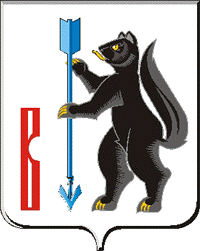 АДМИНИСТРАЦИЯГОРОДСКОГО ОКРУГА ВЕРХОТУРСКИЙП О С Т А Н О В Л Е Н И Еот 26.04.2021г. № 287г. ВерхотурьеО проведении оценки регулирующего воздействия проектовнормативных правовых актов Администрации городского округа Верхотурский и экспертизы нормативных правовых актов Администрации городского округа ВерхотурскийВ соответствии с Федеральным законом от 06 октября 2003 года № 131-Ф3 «Об общих принципах организации местного самоуправления в Российской Федерации», Законом Свердловской области от 14 июля 2014 года № 74-03 «Об оценке регулирующего воздействия проектов нормативных правовых актов Свердловской области и проектов муниципальных нормативных правовых актов и экспертизе нормативных правовых актов Свердловской области и муниципальных нормативных правовых актов», Постановлением Правительства Свердловской области от 26.11.2014 года № 1051-ПП «О проведении оценки регулирующего воздействия проектов нормативных правовых актов Свердловской области и экспертизы нормативных правовых актов Свердловской области», Приказом Правительства Свердловской области от 28.11.2019 года № 78 «Об утверждении типовых форм документов для проведения оценки регулирующего воздействия и внесении отдельных изменений в приказ Министерства экономики и территориального развития Свердловской области от 29.03.2018 № 17», Приказом Министерства экономики и территориального развития Свердловской области от 12.12.2019 года № 82 «Об утверждении форм документов для проведения экспертизы нормативных правовых актов Свердловской области», в целях повышения эффективности проведения оценки регулирующего воздействия проектов муниципальных нормативных правовых актов городского округа Верхотурский, руководствуясь Уставом городского округа Верхотурский,ПОСТАНОВЛЯЮ:1. Утвердить:1) Порядок проведения публичных консультаций по проектам нормативных правовых актов Администрации городского округа Верхотурский и подготовке заключений об оценке регулирующего воздействия проектов нормативных правовых актов Администрации городского округа Верхотурский (прилагается);2) Порядок утверждения годовых планов проведения экспертизы нормативных правовых актов Администрации городского округа Верхотурский (прилагается); 3) Порядок подготовки проектов заключений о результатах экспертизы нормативных правовых актов Администрации городского округа Верхотурский, проведения публичных консультаций по нормативным правовым актам Администрации городского округа Верхотурский и подготовки заключений о результатах экспертизы нормативным правовым актам Администрации городского округа Верхотурский (прилагается);4) Порядок размещения документов на сайте в информационнотелекоммуникационной сети «Интернет», предназначенном для размещения информации об оценке регулирующего воздействия проектов нормативных правовых актов и экспертизе нормативных правовых актов Администрации городского округа Верхотурский (прилагается).5) Форму Реестра проектов нормативных правовых актов городского округа Верхотурский, представленных на публичные консультации в рамках оценки регулирующего воздействия.2. Признать утратившими силу:1) постановление администрации городского округа Верхотурский от 19.11.2018г. № 953 «Об утверждении Порядка проведения оценки регулирующего воздействия проектов нормативных правовых актов Администрации городского округа Верхотурский и Порядка экспертизы нормативных правовых актов Администрации городского округа Верхотурский»2) постановление администрации городского округа Верхотурский от 23.11.2018г. № 968 «Об утверждении Методических рекомендаций по проведению оценки регулирующего воздействия проектов муниципальных нормативных правовых актов городского округа Верхотурский и экспертизы муниципальных нормативных правовых актов городского округа Верхотурский».3. Комитету экономики и планирования Администрации городского округа Верхотурский обеспечить ведение реестра проектов муниципальных нормативных правовых актов, представленных на публичные консультации, по установленной форме.4. Опубликовать настоящее постановление в информационном бюллетене «Верхотурская неделя» и разместить на официальном сайте городского округа Верхотурский.5. Контроль исполнения настоящего постановления оставляю за собой.Глава городского округа Верхотурский						А.Г. ЛихановУтвержденпостановлением Администрациигородского округа Верхотурскийот 26.04.2021г. № 287«О проведении оценки регулирующего воздействия проектов нормативных правовых актовАдминистрации городского округа Верхотурский и экспертизы нормативных правовых актовАдминистрации городского округа Верхотурский»ПОРЯДОКпроведения публичных консультаций по проектам нормативныхправовых актов Администрации городского округа Верхотурскийи подготовке заключений об оценке регулирующего воздействия проектов нормативных правовых актов Администрации городского округа Верхотурский1. Общие положения1.1. Настоящее положение об оценке регулирующего воздействия проектов нормативных правовых актов Администрации городского округа Верхотурский и экспертизы действующих нормативных правовых актов Администрации городского округа Верхотурский (далее - Положение) определяет порядок проведения оценки регулирующего воздействия проектов муниципальных нормативных правовых актов Администрации городского округа Верхотурский (далее - проекты НПА), экспертизы действующих муниципальных нормативных правовых актов Администрации городского округа Верхотурский (далее - действующие НПА) в целях выявления в проекте НПА, действующих НПА положений, которые:1) вводят избыточные обязанности, запреты и ограничения для субъектов предпринимательской и инвестиционной деятельности или способствующих их введению;2) способствуют возникновению необоснованных расходов субъектов предпринимательской и инвестиционной деятельности;3) способствуют возникновению необоснованных расходов бюджета городского округа Верхотурский;4) необоснованно способствуют ограничению конкуренции;5) приводят к невозможности исполнения субъектами предпринимательской и инвестиционной деятельности возложенных на них обязанностей вследствие противоречий или пробелов в правовом регулировании, отсутствия необходимых организационных или технических условий у органов местного самоуправления, а также сложившегося в городском округе Верхотурский уровня развития технологий, инфраструктуры, рынков товаров и услуг.	1.2. Целью проведения оценки регулирующего воздействия проектов НПА и экспертизы действующих НПА является повышение качества регулирования, обеспечение возможности учета мнений заинтересованных групп и установления баланса интересов на стадии подготовки нормативного правового акта посредством анализа последствий и эффекта введения муниципального регулирования и определения наилучшего с точки зрения степени соответствия критериям целесообразности, эффективности, осуществимости и адекватности данного варианта регулирования на основе сопоставления выгод и издержек хозяйствующих субъектов, граждан, а также оценка фактического воздействия действующего акта.	1.3. Оценка регулирующего воздействия проектов НПА и экспертиза действующих НПА, проводится в соответствии с Федеральным законом от 06.10.2003г. № 131-Ф3 «Об общих принципах организации местного самоуправления в Российской Федерации», Законом Свердловской области от 14.07.2014г. № 74-03 «Об оценке регулирующего воздействия проектов нормативных правовых актов Свердловской области и проектов муниципальных нормативных правовых актов и экспертизе нормативных правовых актов Свердловской области и муниципальных нормативных правовых актов», Постановлением Правительства Свердловской области от 26.11.2014г. № 1051-ПП «О проведении оценки регулирующего воздействия проектов нормативных правовых актов Свердловской области и экспертизы нормативных правовых актов Свердловской области», данным положением и иными нормативными правовыми актами.1.4. Оценке регулирующего воздействия подлежат устанавливающие новые или изменяющие ранее предусмотренные нормативными правовыми актами Администрации городского округа Верхотурский обязанности для субъектов предпринимательской и инвестиционной деятельности, а также устанавливающие, изменяющие или отменяющие ранее установленную ответственность за нарушение нормативных правовых актов Администрации городского округа Верхотурский, затрагивающих вопросы осуществления предпринимательской и инвестиционной деятельности, проекты следующих нормативных правовых актов:1) решений Думы городского округа Верхотурский;2) постановлений Администрации городского округа Верхотурский;3) приказов органов местного самоуправления (должностных лиц органов местного самоуправления) городского округа Верхотурский;4) приказов отраслевых (функциональных) органов (должностных лиц отраслевых (функциональных) органов) Администрации городского округа Верхотурский.1.5. Не подлежат оценке регулирующего воздействия:1) проекты нормативных правовых актов Думы городского округа Верхотурский, устанавливающих, изменяющих, приостанавливающих, отменяющих местные налоги и сборы;2) проекты нормативных правовых актов Думы городского округа Верхотурский, регулирующих бюджетные правоотношения;	3) проекты нормативных правовых актов Администрации городского округа Верхотурский, разработанных в целях ликвидации чрезвычайных ситуаций природного и техногенного характера на период действия режимов чрезвычайных ситуаций.1.6. Оценка регулирующего воздействия проектов НПА осуществляется органом местного самоуправления, отраслевыми (функциональными) органами Администрации городского округа Верхотурский, структурными подразделениями Администрации городского округа Верхотурский, в сфере деятельности которого относится разрабатываемый проект НПА (далее - Разработчик).1.7. Нормативное и методическое обеспечение деятельности по проведению публичных консультаций по проектам НПА и подготовке заключений об оценке регулирующего воздействия проектов НПА, а также экспертиза действующих НПА осуществляются уполномоченным органом. Уполномоченным органом по проведению оценки регулирующего воздействия проектов актов и экспертизы действующих актов является комитет экономики и планирования Администрации городского округа Верхотурский (далее - уполномоченный орган).1.6. Сайтом для целей оценки регулирующего воздействия проектов нормативных правовых актов в информационно-телекоммуникационной сети Интернет является Интернет-портал «Оценка регулирующего воздействия в Свердловской области» http://regulation.midural.ru (далее - официальный сайт).1.7. Размещение документов, необходимых для проведения оценки регулирующего воздействия проектов нормативных правовых актов Администрации городского округа Верхотурский и экспертизы нормативных правовых актов Администрации городского округа Верхотурский, осуществляется в соответствии с Порядком размещения документов на сайте в информационно-телекоммуникационной сети «Интернет», предназначенном для размещения информации об оценке регулирующего воздействия проектов нормативных правовых актов и экспертизе нормативных правовых актов.2. Проведение публичных консультаций по проектам нормативных правовых актов2.1. Оценка регулирующего воздействия проектов НПА проводится с учетом степени регулирующего воздействия положений, содержащихся в подготавливаемом разработчиком проекте акта:1) высокая степень регулирующего воздействия - проект НПА содержит положения, устанавливающие новые обязанности для субъектов предпринимательской и инвестиционной деятельности, а также устанавливающие ответственность за нарушение нормативных правовых актов, затрагивающих вопросы осуществления предпринимательской и инвестиционной деятельности;2) средняя степень регулирующего воздействия - проект НПА содержит положения, изменяющие ранее предусмотренные нормативными правовыми актами обязанности для субъектов предпринимательской и инвестиционной деятельности, а также изменяющие ранее установленную ответственность за нарушение нормативных правовых актов, затрагивающих вопросы осуществления предпринимательской и инвестиционной деятельности;3) низкая степень регулирующего воздействия - проект НПА не содержит положений, предусмотренных подпунктами 1 и 2 настоящего пункта, однако подлежит оценке регулирующего воздействия в соответствии с настоящим положением.Оценка регулирующего воздействия проектов НПА, устанавливающих новые или изменяющих ранее предусмотренные нормативными правовыми актами обязанности для субъектов предпринимательской и инвестиционной деятельности, вводящих, изменяющих или отменяющих ранее предусмотренную ответственность за нарушение нормативных правовых актов, затрагивающих вопросы осуществления предпринимательской и инвестиционной деятельности, и направленных на внесение изменений в нормативные правовые акты исключительно в целях приведения таких нормативных правовых актов в соответствие федеральному законодательству, проводится в соответствии с главой 5 настоящего порядка.2.2. До начала процедуры публичных консультаций Разработчик проводит согласование проекта нормативного правового акта:1) с юридическим отделом Администрации городского округа Верхотурский на предмет отнесения проекта нормативного правового акта к акту, в отношении которого должна быть проведена процедура оценки регулирующего воздействия в соответствии с действующим законодательством и настоящим Порядком;2) с Уполномоченным органом на предмет соответствия проекта нормативного правового акта степени регулирующего воздействия в соответствии с пунктом 2.1 настоящего Порядка.2.3 Этапами проведения оценки регулирующего воздействия проекта НПА являются:1) размещение Разработчиком на официальном сайте уведомления о проведении публичных консультаций, проекта НПА и пояснительной записки к нему;2) проведение публичных консультаций по проекту НПА городского округа Верхотурский;3) составление Разработчиком заключения об оценке регулирующего воздействия проекта НПА;4) подготовка Уполномоченным органом экспертного заключения о проведении оценки регулирующего воздействия проекта НПА.2.4. Проект НПА для проведения оценки регулирующего воздействия направляется Разработчиком с пояснительной запиской в уполномоченный орган.Типовая форма пояснительной записки указана в Приложении № 1 к настоящему Порядку.В случае если уполномоченный орган является разработчиком, данный этап исключается.2.5. С целью проведения публичных консультаций на официальном сайте в информационно-телекоммуникационной сети «Интернет», предназначенном для размещения информации об оценке регулирующего воздействия проектов актов Свердловской области и экспертизе нормативных правовых актов Свердловской области http://regulation.midural.ru/ (далее - официальный сайт), Разработчиком формируется уведомление о проведении публичных консультаций.Типовая форма уведомления указана в Приложении № 2 и Приложении № 3 к настоящему Порядку, в зависимости от степени регулирующего воздействия проекта НПА.2.6. К уведомлению о проведении публичных консультаций Разработчик прилагает перечень вопросов для участников публичных консультаций согласно Приложению № 4. Могут прилагаться аналитические, статистические материалы, сведения, которые позволяют оценить обоснованность предлагаемого регулирования. Перечень вопросов, другие дополнительные материалы являются приложением к уведомлению о проведении публичных консультаций.2.7. Если проект НПА Администрации городского округа Верхотурский вносит изменения в действующий нормативный правовой акт, Разработчиком прилагаются его действующая редакция и сравнительная таблица изменений (далее - сравнительная таблица). Типовая форма сравнительной таблицы указана в Приложении № 5 к настоящему Порядку.2.8. В уведомлении о проведении публичных консультаций указываются:1) в разделах 1 «Вид, наименование и планируемый срок вступления в силу нормативного правового акта» и 2 «Сведения о разработчике проекта акта» указывается полное наименование проекта НПА, планируемый срок вступления в силу данного проекта НПА с учетом времени, затраченного на проведение процедуры ОРВ, а также должны быть приведены подробные координаты Разработчика;2) в разделе 3 «Способ направления участниками публичных консультаций своих предложений» указываются адрес электронной почты, а также иной способ направления предложений;3) в разделе 4 «Степень регулирующего воздействия проекта акта» приводится результат отнесения проекта НПА к высокой, средней или низкой степени регулирующего воздействия.В обосновании даются пояснения, по каким из предусмотренных оснований проводилось отнесение проекта НПА к той или иной степени регулирующего воздействия.В пункте 4.3 раздела 4 «Срок проведения публичных консультаций» указывается количество рабочих дней в соответствии со степенью регулирующего воздействия проекта НПА.4) в разделе 5 «Описание проблемы, на решение которой направлен предлагаемый способ регулирования, оценка негативных эффектов, возникающих в связи с наличием рассматриваемой проблемы» должно быть обосновано существование проблемы, на решение которой направлено действие проекта НПА, описаны негативные эффекты, связанные с существованием проблемы, риски и последствия сохранения текущей ситуации.В пункте 5.1 раздела 5 проблема должна быть сформулирована и описана максимально конкретно. По возможности проблема должна быть оценена количественно с использованием данных из официальных и (или) иных опубликованных источников, которые могут быть верифицированы другими заинтересованными лицами. Желательным является подтверждение существования проблемы с использованием данных из нескольких независимых источников.Не является проблемой отсутствие нормативного правового регулирования какой-либо сферы. Нормативное правовое регулирование является способом решения проблемы.Наличие поручения о разработке проекта НПА не является обоснованием наличия проблемы. Это управленческое решение, направленное на минимизацию влияния данной проблемы.Проблемы выявляются в результате:проведения экспертизы действующих НПА - выявления несоответствия заявленных целей действующих нормативных правовых актов фактическим результатам их реализации;обращений граждан и организаций, свидетельствующих о наличии проблемы; при этом важно иметь в виду, что обращения могут быть как следствием наличия системной проблемы, так и частным случаем, когда предмет обращения не является проблемой изменения регулирования в целом;данных органов государственного контроля (надзора), статистических данных о случаях причинения вреда жизни, здоровью, имуществу, нанесения экологического ущерба;данных опросов общественного мнения, обследований предприятий, иных данных независимых исследований;иных данных, подтверждающих наличие существования проблемы.В пункте 5.2 раздела 5 необходимо указать негативные эффекты, связанные с наличием проблемы. Такие эффекты могут проявляться в следующем.Высокие издержки применения участниками отношений установленных процедур. Подтверждением наличия этого эффекта могут быть количественные оценки стоимости и продолжительности процедур.Недостаток информации для рационального выбора и принятия решений участниками отношений. Вследствие недостатка информации у участников отношений возможны такие негативные последствия, как возможность недобросовестного поведения более информированных участников отношений в отношении менее информированных участников отношений, негативные изменения общих рыночных условий, в том числе недобросовестная конкуренция, неэффективное размещение ресурсов и так далее.Наличие прочих негативных эффектов для общества, в том числе для экологии, безопасности, состояния конкуренции, инвестиционного климата, социального благополучия, иных негативных эффектов.Указываются иные негативные эффекты для общества в целом или отдельных групп участников отношений. Наличие таких негативных эффектов также должно быть подтверждено объективными данными;5) в разделе 6 «Анализ муниципального опыта в соответствующих сферах деятельности» приводится описание примеров регулирования в соответствующих сферах деятельности в разных муниципальных образованиях с указанием на экономические, правовые, географические и иные особенности, включая определение проблем, на решение которых было направлено регулирование, оценку расходов участников деятельности и государства, показатели, по которым оценивалась эффективность установления обязательных требований, и результаты такой оценки;6) раздел 7 «Цели предлагаемого регулирования и их соответствие принципам правового регулирования, программным документам Президента Российской Федерации, Правительства Российской Федерации, Губернатора Свердловской области, Правительства Свердловской области».Цели должны быть указаны максимально конкретно, соответствовать заявленным проблемам, на решение которых направлено предлагаемое регулирование, и содержанию предлагаемого проекта НПА. Точное соответствие заявленной цели проблеме является ключевым условием эффективности мер предлагаемого регулирования.Формулировка цели, указываемая в пункте 7.1 раздела 7, не должна быть:абстрактной характеристикой желаемого эффекта, в том числе «улучшение ситуации», «создание условий», «содействие», иными аналогичными абстрактными характеристиками;непонятной для лиц, не обладающих специальными профессиональными знаниями;неоднозначной по трактовке планируемого результата.Формулировка цели должна позволять измерить степень ее достижения, точно определить момент ее достижения по конкретным значениям показателей результативности.Формулировка цели должна оставлять свободу выбора средств и методов достижения требуемого результата и не должна предопределять выбор конкретного способа ее достижения.Если формулировка цели не позволяет измерить степень ее достижения по причине своей абстрактности, замены характеристики конечного результата описанием средств достижения цели или другим причинам, то такая формулировка не должна применяться.В пункте 7.2 раздела 7 должны быть указаны ожидаемые обозримые сроки достижения поставленных целей.В пункте 7.3 раздела 7 указываются ссылки на конкретные положения проекта акта, направленные на достижение целей регулирования.В пункте 7.4 раздела 7 приводится отдельно для каждой указанной цели. При обосновании необходимо указывать конкретные положения указанных документов;7) при заполнении раздела 8 «Описание предлагаемого регулирования и иных возможных способов решения проблемы» необходимо учесть, что выбранный способ регулирования должен существенным образом снижать негативное воздействие проблемы в сфере регулирования (обеспечивать достижение целей регулирования).В пункте 8.1 раздела 8 необходимо четко описать, в чем именно состоит предлагаемый способ регулирования: на какие отношения и каких именно участников отношений распространяется регулирование, какие требования к участникам отношений, видам деятельности устанавливаются (изменяются или отменяются) предлагаемым проектом НПА, какие новые права возникают у участников отношений, каким образом они будут реализованы и какими механизмами соблюдение требований будет контролироваться.В данном пункте также приводится обоснование, почему из возможных способов решения проблемы был выбран именно предложенный. Наилучшим обоснованием является количественное сопоставление издержек и выгод различных способов решения проблемы. В отсутствие возможности провести соответствующие расчеты должны быть логически обоснованы сравнительные преимущества выбранного способа. Наиболее детальные обоснования предпочтительности выбранного способа требуются для проектов НПА, обладающих высокой степенью регулирующего воздействия. Необходимо обосновать, что нужный результат не может быть получен при регулирующем воздействии меньшей степени регулирующего воздействия.В пункте 8.2 раздела 8 приводится описание иных способов решения проблемы и достижения поставленных целей в том же формате, что и описание предлагаемого регулирования. Если иного, кроме предложенного разработчиком, способа достижения целей не существует (не приведено), то следует убедиться, что формулировка цели не предопределяет выбор конкретного способа ее достижения.Указываются причины невозможности устранения проблемы участниками соответствующих отношений самостоятельно без вмешательства государства. Необходимо описать, как может развиваться проблема и связанные с ней негативные эффекты без вмешательства государства;8) раздел 9 «Основные группы лиц, чьи интересы будут затронуты предлагаемым правовым регулированием» заполняется по всем проектам актов городского округа Верхотурский.В пункте 9.1 раздела 9 указываются группы участников отношений, интересы которых будут затронуты предлагаемым регулированием, а также дается количественная оценка числа участников каждой группы. Указание следует начинать с групп, которые непосредственно являются объектом регулирования (у которых возникают новые обязанности, права, в отношении которых устанавливаются запреты или ограничения). Источником могут быть статистические данные о количестве предприятий (граждан) той или иной категории, данные реестров о количестве выданных лицензий, полученных разрешений и иные имеющиеся данные. Возможно использование результатов исследований рынков, иных независимых исследований.В пункте 9.2 раздела 9 приводится обоснованный прогноз изменения числа участников. В некоторых случаях возможна экстраполяция существующей динамики численности числа участников. Однако необходимо принимать во внимание те изменения, которые прямо следуют из предлагаемого регулирования, например, ужесточение требований к участникам определенного вида деятельности, вероятно, приведет к сокращению числа таких участников, даже если до введения регулирования их численность росла;9) в разделе 10 «Новые функции, полномочия, обязанности и права органов местного самоуправления или сведения об их изменении, а также оценка соответствующих расходов (возможных поступлений) бюджета городского округа Верхотурский» необходимо указать все функции, полномочия, обязанности и права органов местного самоуправления, которые вводятся или изменяются, а также функции, которые могут привести к:росту или сокращению (экономии) расходов бюджета городского округа Верхотурский;дополнительным (за счет появления новых источников или за счет расширения доходной базы) или выпадающим (сокращению объемов поступлений налогов, сборов, неналоговых доходов) доходам бюджета городского округа Верхотурский;В пункте 10.2 раздела 10 кратко описывается порядок реализации соответствующих функций, каким именно органом они реализуются (будут реализовываться). Под порядком реализации функции, в том числе понимаются постоянное наблюдение, выборочные проверки (документарные, выездные), анализ отчетности и (или) статистических данных, выдача разрешений, согласование, экспертиза, прием уведомлений и др.В пункте 10.3 раздела 10 указывается количественная оценка расходов (возможных поступлений). При характеристике расходов выделяют единовременные и периодические расходы. Периодические расходы приводятся с указанием периода их осуществления.Указанная оценка приводится в разрезе новых (изменяемых) функций, полномочий, обязанностей или прав органов или организаций. Оценка расходов и возможных поступлений приводится в рублях и текущих ценах соответствующих лет. При оценке расходов и возможных поступлений используются индекс-дефляторы. Данные о возможных поступлениях (доходах) представляются в разрезе администраторов доходов в соответствии с бюджетным законодательством Российской Федерации, в которые отчисляются налоговые и неналоговые доходы, с корректировкой на объем выпадающих доходов, с указанием причин и объемов недополученных доходов (снижение ставок, введение налоговых льгот и неналоговых вычетов).На основе оценки доходов и расходов по каждой функции формируется итоговая оценка единовременных расходов, периодических расходов и доходов. При формировании сумм учитываются все виды влияния на доходы и расходы.По каждой изменяемой функции необходимо указать изменение трудозатрат. Приводятся данные о совокупном изменении трудозатрат по всем органам, реализующим соответствующую функцию.В случае появления новой функции указываются дополнительные трудозатраты по ее реализации. Не допускается указание, что введение новой функции не потребует дополнительных трудозатрат: любое новое действие, процедура, обязанность предполагают дополнительные трудозатраты. Прогноз трудозатрат на осуществление новой функции делается на основе оценки трудозатрат по аналогичным функциям и объему предполагаемой деятельности.В данном разделе указываются также иные ресурсы, которые потребуются дополнительно или будут высвобождены в результате появления (изменения) функций.В пункте 10.4 раздела 10 приводятся иные имеющиеся сведения о расходах (возможных поступлениях) бюджета городского округа Верхотурский. В частности, в данном пункте указываются итоговое соотношение расходов и возможных поступлений, их соотношение по времени реализации нормативного правового акта (если указанные расходы и поступления неравномерны во времени; так, при высоких единовременных расходах первого года реализации проекта НПА объем дополнительных доходов за трехлетний период может не превышать планируемый объем расходов);10) в Разделе 11 «Новые обязанности или ограничения, выгода (преимущества) субъектов предпринимательской и инвестиционной деятельности либо изменение содержания существующих обязанностей и ограничений, выгоды (преимуществ), а также порядок организации исполнения обязанностей и ограничений с учетом информации, представленной в пояснительной записке. Оценка расходов (выгод) субъектов предпринимательской и инвестиционной деятельности, связанных с необходимостью соблюдения регулирования» указывается информация по всем проектам НПА городского округа Верхотурский.В пункте 11.1 раздела 11 приводятся группы участников отношений так, как они указаны в разделе 9 уведомления.Описание новых или изменения содержания существующих обязанностей и ограничений, выгоды (преимущества), которые вводятся проектом НПА, а также порядок организации исполнения новых обязанностей и соблюдения ограничений указываются в пункте 11.2 данного раздела.Порядок может предполагать технологические изменения деятельности участников отношений (например, использование новых технологий и (или) оборудования для выполнения требований), дополнительные информационные требования (например, предоставление отчетности, дополнительное информирование потребителей), ограничения по месту или времени осуществления деятельности (например, ограничения на реализацию некоторых видов товаров в определенных местах и (или) в определенный промежуток времени) и другое. Если порядок должен быть определен другим нормативным правовым актом, указывается необходимость принятия соответствующего акта.В пункте 11.3 раздела 11 оценка расходов и выгод приводится в рублях в текущих ценах соответствующих лет. При оценке расходов и выгод используются индексы-дефляторы. Для целей оценки выгод и расходов возможна группировка новых (изменяемых, отменяемых) обязанностей или прав, если выделение расходов и выгод по отдельному виду обязанностей не представляется возможным.Введение (отмена, изменение) обязанностей и прав участников отношений может приводить к росту или сокращению расходов участников, а также к дополнительным или выпадающим доходам (например, за счет сокращения объемов производства и продаж, сокращения числа участников рынка).При характеристике расходов выделяют единовременные и периодические расходы. Периодические расходы приводятся с указанием периода их осуществления.При определении выгод и расходов следует использовать официальные статистические данные, данные опросов представителей соответствующих групп (в том числе информацию, полученную в ходе публичных консультаций), социологических опросов, независимых исследований, мониторингов, а также иную релевантную информацию.Оценка стандартных издержек субъектов предпринимательской и иной экономической деятельности, возникающих в связи с исполнением требований регулирования, приводится согласно «Методике оценки стандартных издержек субъектов предпринимательской и иной экономической деятельности, возникающих в связи с исполнение требований регулирования», утвержденной Приказом Министерства экономики и территориального развития Свердловской области от 29.03.2018г. № 17.Для оценки расходов и выгод по каждой группе участников отношений и каждой категории требований определяются расходы и выгоды «репрезентативного» участника, которые умножаются на число участников группы. Для периодических расходов принимается во внимание прогнозируемое изменение числа участников группы.В случае отсутствия точных данных о количестве участников группы указываются расходы и выгоды «репрезентативного» участника или интервал возможных выгод и расходов участника группы.При необходимости допускается применять и иные методы расчетов с соответствующим обоснованием;11) в разделе 12 «Оценка влияния на конкурентную среду» необходимо указать последствия воздействия принятия НПА на конкуренцию в регулируемой отрасли и экономике в целом. Здесь должны быть приведены количественные оценки изменения структуры рынка, численности малых, средних и крупных компаний;12) в разделе 13 «Риски решения проблемы предложенным способом регулирования и риски негативных последствий» приводятся следующие данные:оценка рисков решения проблемы предложенным способом (рисков, связанных с выбранным способом решения проблемы);оценка рисков негативных последствий введения предложенного способа регулирования (влияние проекта акта на иные сферы, безотносительно того, направлен ли проект акта на решение проблем в данных сферах или нет).В пункте 13.1 раздела 13, при оценке рисков решения проблемы предложенным способом, могут рассматриваться следующие виды рисков.Риски несоответствия между предложенным способом регулирования и заявленными целями предложенного способа регулирования. Такие риски возможны, если предлагаемый проект НПА направлен на решение части проблем (не всех выявленных проблем), при выработке решений наблюдается недостаток информации (возможно проанализировать не все аспекты проблемы), способ решения проблемы обозначен на этапе постановки задачи о ее решении (например, доведено поручение по решению проблемы конкретным способом) либо есть высокая вероятность изменения содержания проекта НПА на дальнейших этапах прохождения. В качестве методов контроля эффективности избранного способа достижения целей регулирования рассматриваются мероприятия по сбору и анализу данных, мониторингу, «пилотному» внедрению (апробации) и иные методы в зависимости от причины возникновения данного риска.Риски недостаточности механизмов реализации предложенного способа регулирования для решения проблемы. Данные риски могут быть вызваны как положениями иных нормативных правовых актов, так и неполным решением проблемы в рамках предложенного способа регулирования. Такие риски возможны и в тех случаях, когда отсутствует достаточная информация об оптимальных механизмах реализации (например, о наиболее оптимальных методах поддержки развития тех или иных предприятий, оптимальной организации процедур налогового администрирования). Меры по минимизации данных рисков могут заключаться в обеспечении комплексного подхода к разработке решений выявленных проблем (в том числе путем внесения необходимых изменений в иные НПА, если такие изменения возможны) и использовании механизмов общественного мониторинга и контроля реализации НПА (в том числе оценки фактического воздействия).Риски невозможности обеспечения достаточного контроля соблюдения предлагаемых требований. Указанные риски могут быть связаны с нормативными правовыми ограничениями (отсутствуют механизмы контроля либо полномочий по контролю), с отсутствием достоверной информации, а также с расходами на осуществление такого контроля. При анализе данных рисков рассматриваются как контроль за соблюдением предлагаемых требований государственными (муниципальными) органами, так и возможности общественного контроля, в том числе контроля саморегулируемыми организациями.Риски отсутствия необходимых ресурсов и кадров. Данные риски рассматриваются как в отношении ресурсного обеспечения государственных (муниципальных) органов, так и в отношении ресурсного обеспечения иных участников отношений. Соответственно, в качестве механизмов по минимизации данных рисков рассматривается как выделение средств бюджетов бюджетной системы Российской Федерации, в том числе на обучение (если недостаток кадрового и ресурсного обеспечения выявлен в государственном секторе), так и мероприятия по обеспечению доступности кадровых и финансовых ресурсов для хозяйствующих субъектов (иных заинтересованных групп).Риски несоответствия предложенного способа регулирования уровню развития или распространения необходимых технологий. Указанные риски связаны с ограничениями возможностей практического внедрения, в том числе внедрения новых технологий. В случае выявления указываются и иные риски решения проблемы предложенным способом.Риски негативных последствий реализации проекта НПА рассматриваются с учетом рисков его реализации, приведенных выше. При анализе рисков негативных последствий от внедрения предлагаемого проекта НПА рассматриваются следующие риски.Риски для инвестиционного климата, связанные, в том числе с ухудшением условий ведения бизнеса, повышением рисков осуществления инвестиций в основной капитал, снижением гарантий для инвесторов, снижением доступности кредитных ресурсов.Риски для развития малого и среднего предпринимательства, связанные, прежде всего со стоимостью начала бизнеса, административными издержками на реализацию предлагаемых мер регулирования, ограничением доступа к необходимым ресурсам.Риски для состояния конкуренции, которые могут быть связаны с повышением барьеров входа на рынок, с предоставлением преимуществ одним хозяйствующим субъектам по сравнению с другими либо определенным категориям хозяйствующих субъектов, а также с возникновением асимметрии информации на рынке и возможностями недобросовестной конкуренции.Риски для безопасности и качества продукции, связанные со снижением требований к качеству продукции, могут быть вызваны недостатком информации, при котором рыночные механизмы не могут компенсировать отсутствие контроля за качеством продукции непосредственно потребителями.Риски для окружающей среды могут быть вызваны потенциальным ростом негативного воздействия на окружающую среду, вызванным вводимыми мерами государственного регулирования, а также недостижением планируемого уровня снижения такого воздействия (если именно на эту цель направлены меры государственного регулирования).Социальные риски могут быть связаны как с возможным сокращением числа занятых и уровня заработной платы в той или иной сфере, так и с воздействием регулирования на социальное неравенство, бедность, миграционные процессы и иные социальные характеристики.В рамках анализа рисков влияния предлагаемых мер государственного регулирования рассматриваются и иные возможные последствия, в том числе макроэкономические (влияние меры на экономический рост, производительность труда, инфляцию), производственные (выбор технологий), риски возможных коррупционных проявлений и иные риски.В пункте 13.2 раздела 13 по каждому выявленному риску приводится оценка вероятности наступления риска. В случае отсутствия возможности расчета точного значения указанной вероятности допускается указание интервала или оценочной характеристики вероятности (весьма вероятен, вероятен или маловероятен).Допускается оценка степени контроля рисков в процентах.В случае отсутствия возможности расчета точного значения указанной степени контроля допускается указание соответствующего интервала или оценочной характеристики: полный контроль (заявленные меры, направленные на минимизацию риска, позволяют полностью исключить его влияние либо его влияние будет стремиться к нулю); частичный контроль (заявленные меры частично способствуют снижению влияния риска); контроль отсутствует (меры отсутствуют либо не оказывают влияния на вероятность наступления риска и (или) степень влияния риска).Наличие рисков решения проблемы предложенным способом либо рисков негативных последствий реализации проекта НПА само по себе не является основанием для отклонения данной инициативы. В то же время при выявлении весьма вероятных рисков негативного воздействия проекта НПА, степень контроля которых является частичной (либо контроль над которыми отсутствует), целесообразно рассмотреть возможные альтернативные способы решения проблемы. Если и после такого рассмотрения предложенный способ решения проблемы является наилучшим, должно быть приведено соответствующее обоснование (со ссылкой на рассмотренные проблемы).При описании методов контроля эффективности выбранного способа достижения цели регулирования (пункт 13.3) указываются меры, направленные на снижение каждого выявленного риска. В данный раздел могут быть включены организационно-технические, методологические, информационные и иные мероприятия, мероприятия по мониторингу, иные меры. Для каждой заявленной цели регулирования указывается степень контроля рисков;13) в разделе 14 «Необходимые для достижения заявленных целей регулирования организационно-технические, методологические, информационные и иные мероприятия» указываются все мероприятия, которые необходимы для достижения заявленных целей регулирования и прямо не прописаны в проекте акта, в том числе:разработка подзаконных актов, инструкций, методических указаний и (или) иных документов;создание новых органов, структурных подразделений;создание информационных ресурсов, баз данных;обучение сотрудников органов местного самоуправления, иных участников отношений;мероприятия по доведению информации до участников отношений;иные мероприятия.По каждому мероприятию должен быть описан измеряемый результат, сроки реализации, даны оценки необходимых финансовых ресурсов и источников финансирования;14) в разделе 15 «Предполагаемая дата вступления в силу проекта акта, оценка необходимости установления переходного периода и (или) отсрочки вступления в силу проекта акта либо необходимость распространения предлагаемого регулирования на ранее возникшие отношения» указывается предполагаемая дата вступления в силу проекта НПА, наличие и сроки переходного периода и (или) отсрочки вступления в силу проекта НПА.Если отдельные положения проекта НПА вступают в силу в разное время, приводятся такие положения (ссылки на них) и даты их вступления в силу.Если установлен переходный период и (или) отсрочка вступления в силу проекта НПА, приводится обоснование необходимости такой отсрочки. Необходимость переходного периода и (или) отсрочки вступления в силу проекта НПА допускается обосновывать необходимостью технологических, экономических, организационных и иных ограничений (указать, каких именно), не позволяющих группам участников отношений, включая органы государственной власти и местного самоуправления, немедленно приступить к исполнению новых обязанностей, значительными единовременными затратами участников отношений или бюджетной системы, необходимыми для реализации предлагаемого регулирования;15) в разделе 16 «Индикативные показатели, программы мониторинга достижения цели регулирования, иные способы (методы) оценки достижения заявленных целей регулирования» указываются количественно измеримые показатели (индикаторы), которые характеризуют достижение целей регулирования, а также их прогнозные целевые значения. Показатели должны быть указаны по каждой цели.В пункте 16.5 данного раздела указываются способы расчета индикативных показателей. В случае если показатель прямо не рассчитывается статистическими органами, указываются способы расчета показателя и источники информации для его расчета, при этом необходимо оценить затраты на ведение мониторинга, включая затраты на сбор исходных данных и их обработку;16) в разделе 17 «Оценка позитивных и негативных эффектов для общества при введении предлагаемого регулирования» указывается информация о положительных и негативных эффектах в обществе, которые могут возникнуть в связи с введением проекта акта в действие.2.9. Информация, содержащаяся в уведомлении для проектов НПА с низкой степенью ОРВ:1) разделы 1-9 формы уведомления о проведении публичных консультаций для проектов НПА с низкой степенью ОРВ соответствуют аналогичным разделам формы уведомления для проектов НПА с высокой и средней степенью ОРВ. В разделе 4 для проектов НПА, относящихся к низкой степени регулирующего воздействия, указывается, что проект НПА не содержит положений, предусмотренных пунктом 1.3 Порядка.Выявление в ходе анализа проекта НПА положений более высокой степени регулирующего воздействия, чем та, что указана разработчиком в уведомлении, является основанием для вывода Уполномоченным органом о несоблюдении Разработчиком порядка;2) разделы 10 и 11 формы уведомления о проведении публичных консультаций для проектов НПА с низкой степенью ОРВ соответствуют разделам 13 и 14 формы уведомления для проектов НПА с высокой и средней степенью ОРВ. 2.10. Документы, предусмотренные пунктами 2.4-2.6 настоящего Порядка, размещаются Разработчиком на официальном сайте.2.11. Для максимального учета интересов групп при проведении оценки регулирующего воздействия проекта НПА, Разработчик одновременно с размещением уведомления на сайтах направляет такие уведомления:1) Уполномоченному органу;2) органам местного самоуправления, отраслевым (функциональным) органам Администрации городского округа Верхотурский, структурным подразделениям Администрации городского округа Верхотурский, к компетенции которых относятся выносимые на рассмотрение вопросы;3) Думе городского округа Верхотурский в случае, если оценка регулирующего воздействия проводится в отношении проекта решения Думы городского округа Верхотурский;4) общественным и экспертным организациям, с которыми заключены соглашения о взаимодействии при проведении оценки регулирующего воздействия, для подготовки этими организациями заключений в сроки, отведенные для проведения публичных консультаций.Разработчик вправе направить уведомление о проведении публичных консультаций по проекту НПА иным организациям, к компетенции которых относится исследуемая сфера общественных отношений.2.12. Срок проведения публичных консультаций устанавливается с учетом степени регулирующего воздействия положений, содержащихся в проекте НПА, и не может составлять со дня размещения на сайтах документов, более 30 рабочих дней и менее:1) 20 рабочих дней - для проектов НПА, содержащих положения, имеющие высокую степень регулирующего воздействия;2) 15 рабочих дней - для проектов НПА, содержащих положения, имеющие среднюю степень регулирующего воздействия;3) 10 рабочих дней - для проектов НПА, содержащих положения, имеющие низкую степень регулирующего воздействия.В случае если проект НПА разработан в целях реализации мероприятий, направленных на предотвращение влияния ухудшения экономической ситуации на развитие отраслей экономики в связи с распространением новой коронавирусной инфекции, срок проведения публичных консультаций по проекту НПА не может составлять менее 10 рабочих дней.Срок проведения публичных консультаций исчисляется с первого рабочего дня, следующего за днем размещения уведомления на сайте.2.13. Срок проведения публичных консультаций может быть продлен в пределах максимального срока для проведения публичных консультаций, в случаях:1) допущения технических или процедурных ошибок при размещении информации на официальном сайте;2) отсутствия поступивших предложений в отведенные для публичных консультаций сроки;3) поручений главы городского округа Верхотурский, председателя Думы городского округа Верхотурский.Информация об основаниях и сроке такого продления размещается на сайтах.Также информация направляется в Уполномоченный орган с обоснованием и сроке такого продления.2.14. Дополнительно к публичным консультациям на сайтах допускается проведение публичных консультаций в форме очных обсуждений в рамках совещаний, анкетирования, экспертного опроса и иных форм обсуждений.2.15. В сводку предложений, составленную по итогам публичных консультаций, Разработчик обязан включить все предложения, поступившие через официальный сайт в срок публичных консультаций по проекту НПА.Сводка предложений в срок не позднее 10 рабочих дней со дня окончания публичных консультаций размещается на официальном сайте.3. Подготовка заключений об оценке регулирующеговоздействия проектов актов3.1. Заключение об оценке регулирующего воздействия (далее - заключение) содержит информацию, предусмотренную пунктом 2.8 настоящего Порядка, доработанную по итогам публичных консультаций, информацию о результатах публичных консультаций, выводы о целесообразности предлагаемого регулирования и оптимальности выбранного варианта достижения заявленных целей регулирования, о наличии либо об отсутствии в проекте НПА положений, вводящих избыточные обязанности, запреты и ограничения для физических и юридических лиц в сфере предпринимательской и инвестиционной деятельности или способствующих их введению, а также положений, приводящих к возникновению необоснованных расходов физических и юридических лиц в сфере предпринимательской и инвестиционной деятельности, а также бюджетов всех уровней. В заключении также необходимо указать выгоду (преимущества) субъектов предпринимательской и инвестиционной деятельности, возникающую в связи с введением нового регулирования, возможные поступления в бюджет городского округа Верхотурский, оценка влияния на конкурентную среду.Типовая форма заключения указана в Приложении № 6 и Приложении № 7 к настоящему Порядку, в зависимости от степени регулирующего воздействия проекта акта.К заключению прилагается:сводка предложений, поступивших от участников публичных консультаций по проекту НПА Администрации городского округа Верхотурский согласно Приложению № 8;обоснованная информация об учете или причинах отклонения предложений, содержащихся в сводке предложений.3.2. Заключение представляет собой сводную информацию - анализ эффективности и целесообразности вводимого регулирования. В заключении представлены доработанные обобщенные сведения из пояснительной записки к проекту НПА и уведомления о проведении публичных консультаций. К заключению прилагается сводка предложений, поступивших в рамках публичных консультаций.Для составления заключения по разделам 1-16 проектов НПА с высокой и средней степенью регулирующего воздействия, а также по разделам 1-12 проектов НПА с низкой степенью регулирующего воздействия необходимо руководствоваться положениями главы 2 настоящего Положения.3.3. Информация, содержащаяся в заключении для проектов НПА со средней и высокой степенью ОРВ:1) раздел 17 заключения «Сведения о размещении уведомления о подготовке проекта акта» заполняется в случае проведения предварительной оценки регулирующего воздействия. Предварительная ОРВ является обязательной при подготовке проектов НПА, имеющих высокую степень регулирующего воздействия.Для иных проектов НПА предварительная ОРВ проводится по решению руководителя Разработчика.В разделе 17.1 «Сведения об организациях, извещенных о подготовке проекта НПА: организации, заключившие соглашение о сотрудничестве при проведении ОРВ»:организации, заключившие соглашение о взаимодействии при проведении ОРВ, извещаются и указываются в обязательном порядке;указываются извещаемые уполномоченным органом, а также иные организации - потенциальные участники отношений, вводимых новым регулированием, извещаемые разработчиком.В разделе 17.2 указываются данные о количестве поступивших предложений, из них мнений о поддержке НПА, а также информация об учете поступивших предложений;2) заполнение раздела 18 «Сведения о проведении публичных консультаций» производится по итогам проведения публичных консультаций по проекту НПА.Указание информации в пункте 18.1 производится аналогично разделу 17.1 заключения.В пункте 18.2 указываются данные о количестве поступивших предложений, из них мнений о поддержке НПА, а также информация об учете поступивших предложений. При этом предложения сортируются на две группы: непосредственно по проекту НПА и по сопроводительным документам, подготовленным в рамках оценки регулирующего воздействия (уведомлению, пояснительной записке и прочим).В разделе 18.3 указывается, какие нормы проекта НПА были изменены по итогам оценки регулирующего воздействия, в том числе публичных консультаций, и каким образом это способствовало снижению избыточных административных барьеров и издержек;3) в разделе 19 «Выводы о целесообразности предлагаемого регулирования» Разработчик указывает любые дополнительные сведения, которые, по его мнению, подтверждают обоснованность предлагаемого регулирования, а также указывает о наличии либо об отсутствии в проекте НПА положений, вводящих избыточные обязанности, запреты и ограничения для физических и юридических лиц в сфере предпринимательской и инвестиционной деятельности или способствующих их введению, а также положений, приводящих к возникновению необоснованных расходов физических и юридических лиц в сфере предпринимательской и инвестиционной деятельности, а также бюджета городского округа Верхотурский со ссылками на источники информации и методы расчетов (если применимо).Заполнение формы заключения о проведении публичных консультаций для проектов НПА низкой степени регулирующего воздействия осуществляется аналогично форме заключения о проведении публичных консультаций для проектов НПА с высокой и средней степенью регулирующего воздействия. При этом разделы 13-15 формы заключения с низкой степенью соответствуют разделам 17-19 формы заключения с высокой и средней степенью регулирующего воздействия.3.4. В срок не позднее 15 рабочих дней со дня завершения публичных консультаций заключение подписывается руководителем Разработчика, размещается на официальном сайте.3.5. Дата размещения итоговой редакции проекта НПА Администрации городского округа Верхотурский, информации об учете или причинах отклонения предложений, поступивших от участников публичных консультаций, на официальном сайте является датой завершения оценки регулирующего воздействия проекта акта.В случае если оценка регулирующего воздействия проводится в соответствии с главой 5 настоящего порядка, дата размещения итоговой редакции проекта НПА на официальном сайте является датой завершения оценки регулирующего воздействия проекта НПА Администрации городского округа Верхотурский.3.6. По результатам публичных консультаций в случае выявления в проекте НПА Администрации городского округа Верхотурский положений, вводящих избыточные административные и иные ограничения и обязанности для субъектов предпринимательской и инвестиционной деятельности, необоснованные расходы субъектов предпринимательской и инвестиционной деятельности, способствующих ограничению конкуренции или приводящих к невозможности исполнения субъектами предпринимательской и инвестиционной деятельности возложенных на них обязанностей вследствие противоречий или пробелов в правовом регулировании, отсутствия необходимых организационных или технических условий, разработчик проекта НПА принимает решение об отказе в подготовке проекта НПА или его доработке.3.6. В случае принятия решения об отказе в подготовке проекта НПА Разработчик в течение 30 рабочих дней со дня, следующего за днем завершения публичных консультаций, размещает соответствующую информацию на официальном сайте, с целью извещения о принятом решении организаций, которым направлялось уведомление о проведении публичных консультаций.В случае принятия решения о доработке проекта акта Разработчик размещает соответствующую информацию на официальном сайте. Доработанный проект НПА повторно размещается уполномоченным органом для проведения публичных консультаций на срок, установленный пунктом 2.12 настоящего Порядка.3.7. Разногласия, возникшие при проведении оценки регулирующего воздействия между Разработчиком, Уполномоченным органом, общественными и экспертными организациями, с которыми Администрация городского округа Верхотурский заключила соглашения о взаимодействии при проведении оценки регулирующего воздействия проектов НПА и экспертизы действующих НПА, устраняются на согласительных совещаниях, координационном совете, проводимых главой городского округа Верхотурский, в сроки, отведенные для подготовки заключений в соответствии с настоящим Порядком.3.8. Копию итоговой редакции проекта НПА, а также информацию об учете или причинах отклонения предложений, содержащихся в сводке предложений, поступивших от участников публичных консультаций по проекту НПА, разработчик проекта НПА в срок не позднее 10 рабочих дней со дня подписания заключения об оценке регулирующего воздействия и сводки предложений по проекту НПА направляет в Уполномоченный орган для подготовки экспертного заключения о проведении оценки регулирующего воздействия (далее - экспертное заключение).4. Проведение предварительной оценки регулирующего воздействия проектов нормативных правовых актов4.1. Предварительная оценка регулирующего воздействия проводится на стадии идеи разработки проекта НПА Администрации городского округа Верхотурский, с целью сбора предложений об альтернативных мерах для достижения целей, предполагаемых новым регулированием, а также предложений в планируемый к разработке проект НПА.Предварительная оценка регулирующего воздействия является обязательной при подготовке проектов НПА, имеющих высокую степень регулирующего воздействия. Для иных проектов актов предварительная оценка регулирующего воздействия проводится по решению руководителя Разработчика.4.2. Типовая форма уведомления указана в Приложении № 9 к настоящему Порядку. Уведомление о подготовке проекта НПА подписывается руководителем Разработчика и содержит следующие сведения:1) вид, наименование и планируемый срок вступления в силу нормативного правового акта;2) сведения о разработчике проекта нормативного правового акта;3) обоснование необходимости подготовки проекта;4) описание проблемы, на решение которой направлен предлагаемый способ регулирования;5) круг лиц, на которых будет распространено действие проекта акта, а также сведения о необходимости или об отсутствии необходимости установления переходного периода;6) краткое изложение цели регулирования и общую характеристику соответствующих общественных отношений;7) срок, в течение которого профильным органом принимаются предложения в связи с размещением уведомления, и наиболее удобный способ их представления; |8) иную информацию, относящуюся по мнению профильного органа к сведениям о подготовке проекта нормативного правового акта.4.3. Уведомление о подготовке проекта НПА формируется Разработчиком на официальном сайте с целью проведения публичных консультаций, срок проведения которых не может составлять менее 10 рабочих дней.4.4. Разработчик при помощи программных средств официального сайта организует извещение о начале публичных консультаций организаций, с которыми уполномоченным органом заключены соглашения о сотрудничестве при проведении оценки регулирующего воздействия, в течение 2 рабочих дней после размещения информации на официальном сайте. В извещении в обязательном порядке указывается информация о месте размещения уведомления о подготовке проекта акта (полный электронный адрес), срок проведения публичных консультаций, в течение которого профильным органом принимаются предложения, и наиболее удобный способ их представления.4.5. По итогам проведения публичных консультаций Разработчиком принимается решение о подготовке проекта НПА, либо об отказе в его разработке.В случае принятия решения об отказе в разработке проекта НПА соответствующая информация размещается Разработчиком на официальном сайте в срок не позднее 15 рабочих дней со дня завершения публичных консультаций.5. Проведение оценки регулирующего воздействия проектовнормативных правовых актов без стадии публичных консультаций5.1. Последовательность проведения Разработчиком оценки регулирующего воздействия по проектам НПА Администрации городского округа Верхотурский без стадии публичных консультаций включает:1) подготовку и размещение на официальном сайте проекта заключения;2) проверку соблюдения процедуры оценки регулирующего воздействия на предмет обоснованности не проведения публичных консультаций по проекту НПА, а также проверку корректности заполнения типовой формы проекта заключения и наличия полного объема прикрепленных документов;3) согласование размещения заключения на официальном сайте.5.2. Разработчиком подготавливается проект заключения на основании документов, в соответствии с пунктом 2.4 настоящего порядка, или инициативно.К проекту заключения прилагается действующая редакция нормативного правового акта, в который вносятся изменения.Типовая форма заключения указана в Приложении № 10 к настоящему Порядку.5.3. Подготовленный проект заключения размещается Разработчиком на официальном сайте.После размещения проекта заключения на официальном сайте проект акта может быть направлен на согласование в установленном порядке.Срок размещения Разработчиком проекта заключения на официальном сайте - не позднее 5 рабочих дней, предусмотренных пунктом 2.4 настоящего порядка.5.4. Проект заключения подписывается руководителем Разработчика.В проекте заключения указываются: 1) вид, наименование и планируемый срок вступления в силу проекта НПА;2) сведения о разработчике проекта НПА;3) степень регулирующего воздействия проекта НПА;4) описание проблемы, на решение которой направлен предлагаемый способ регулирования, оценка негативных эффектов, возникающих в связи с наличием рассматриваемой проблемы;5) цели предлагаемого регулирования и их соответствие принципам правового регулирования, программным документам Президента Российской Федерации, Правительства Российской Федерации, Губернатора Свердловской области, Правительства Свердловской области;6) описание предлагаемого регулирования и иных возможных способов решения проблемы;7) основные группы лиц, чьи интересы будут затронуты правовым регулированием;8) выводы о целесообразности предлагаемого регулирования.5.5. О размещении проекта заключения Разработчик при помощи программных средств официального сайта организует извещение с указанием сведений о месте такого размещения (полный электронный адрес) организаций, заключивших с Администрацией городского округа Верхотурский соглашения о сотрудничестве при проведении оценки регулирующего воздействия, в течение дня размещения проекта заключения.5.6. Срок направления возражений от любых заинтересованных лиц о нарушении процедуры оценки регулирующего воздействия в части не проведения по проекту акта публичных консультаций в случаях, когда их проведение является обязательным, - в течение 3 рабочих дней после размещения проекта заключения на официальном сайте.5.7. Разработчик рассматривает возражения и извещает лиц, направивших возражения, о результатах их рассмотрения.5.8. Разработчик проводит проверку проекта заключения с учетом поступивших возражений в течение 5 рабочих дней со дня размещения документов на официальном сайте.5.9. В срок не позднее 30 рабочих дней со дня направления в Уполномоченный орган проекта НПА заключение подписывается руководителем уполномоченного органа, направляется разработчику размещается для размещения на официальном сайте.5.10. Разработчик в срок не позднее 10 рабочих дней со дня получения от уполномоченного органа заключения рассматривает его, готовит итоговую редакцию проекта НПА и размещает на официальном сайте.6. Подготовка экспертного заключения об оценки регулирующего воздействия проекта нормативно правового акта6.1. Экспертное заключение подготавливается со дня поступления заключения об ОРВ в уполномоченный орган в следующие сроки:1) 10 рабочих дней - для проектов НПА, содержащих положения, имеющие высокую и среднюю степени регулирующего воздействия;2) 5 рабочих дней - для проектов НПА, содержащих положения, имеющие низкую степень регулирующего воздействия.Экспертное заключение подписывается руководителем Уполномоченного органа и в течение 5 рабочих дней:1) размещается на официальном сайте;2) направляется разработчику для подготовки итоговой редакции проекта НПА.6.2. Оценивая соблюдение сроков процедуры, ее полноту и качество подготовки заключения ОРВ, в том числе обоснованность определения Разработчиком степени регулирующего воздействия Уполномоченный орган готовит мотивированное положительное или отрицательное заключение.6.3. Проверка качества заключения оценки регулирующего воздействия, состоит из оценки: полноты описания каждого из обязательных разделов заключения, качества применяемых аналитических инструментов; достоверности информации (в части оценки достоверности используемой информации и наличия ссылок на источники информации).6.4. Уполномоченный орган вправе провести дополнительные публичные консультации по проектам НПА с высокой и средней степенью регулирующего воздействия с организациями, с которыми заключены соглашения о взаимодействии в сфере оценки регулирующего воздействия. Для проведения дополнительных консультаций Уполномоченный орган направляет указанным организациям уведомления о проведении дополнительных консультаций с приложением документов, поступивших на экспертизу, или указанием ссылки на размещенные разработчиком документы на официальном сайте.6.5. В случае невыполнения Разработчиком необходимых действий, предусмотренных Порядком или настоящими Методическими рекомендациями, уполномоченный орган возвращает документы Разработчику для проведения соответствующих процедур, начиная с невыполненной.6.6. Отрицательное экспертное заключение, основанное на мотивированном решении Уполномоченного органа о недостаточности или чрезмерности регулирующего воздействия, выбранного разработчиком, является основанием для возвращения на начальный этап разработки проекта НПА с повторным прохождением процедуры ОРВ в полном объеме или отказа от разработки проекта НПА, если разработка такового была инициативой разработчика.6.7. Выявление в ходе экспертизы заключения об ОРВ в тексте проекта НПА положений более высокой степени регулирующего воздействия, чем та, что указана разработчиком, является основанием для вывода о несоблюдении разработчиком порядка проведения оценки регулирующего воздействия и выдачи уполномоченным органом отрицательного экспертного заключения.Приложение № 1к Порядку проведения публичных консультаций по проектам нормативных правовых актовАдминистрации городского округа Верхотурский и подготовке заключений об оценке регулирующего воздействия проектов нормативных правовых актовАдминистрации городского округа ВерхотурскийФормаПояснительная запискак проекту нормативного правового акта Разработчик проекта нормативного правового акта:                Приложение № 2к Порядку проведения публичных консультаций по проектам нормативных правовых актовАдминистрации городского округа Верхотурский и подготовке заключений об оценке регулирующего воздействия проектов нормативных правовых актовАдминистрации городского округа ВерхотурскийФормаУВЕДОМЛЕНИЕо проведении публичных консультаций для проектов нормативных правовых актов низкой степени регулирующего воздействияПриложение № 3к Порядку проведения публичных консультаций по проектам нормативных правовых актовАдминистрации городского округа Верхотурский и подготовке заключений об оценке регулирующего воздействия проектов нормативных правовых актовАдминистрации городского округа ВерхотурскийФормаУВЕДОМЛЕНИЕо проведении публичных консультаций для проектов нормативных правовых актов средней и высокой степени регулирующего воздействия Приложение № 4к Порядку проведения публичных консультаций по проектам нормативных правовых актовАдминистрации городского округа Верхотурский и подготовке заключений об оценке регулирующего воздействия проектов нормативных правовых актовАдминистрации городского округа ВерхотурскийПЕРЕЧЕНЬвопросов для проведения публичных консультаций по проекту муниципального нормативного правового акта _______________________________________________Пожалуйста, заполните и направьте данную форму по электронной почте на адрес _____________ не позднее _______________.Разработчики не будут иметь возможность проанализировать позиции, направленные после указанного срока.Проведение публичных обсуждений по вопросу подготовки проекта НПА не предполагает направление ответов от разработчика НПА на поступившие предложения.Контактная информация. По Вашему желанию укажите:Наименование организации: ______________________________________________________________________________________________________Сфера деятельности организации: __________________________________________________________________________________________________Ф.И.О. контактного лица: _________________________________________________________________________________________________________Номер контактного телефона: ___________________________________Адрес электронной почты: ______________________________________1. Насколько обоснованной, на Ваш взгляд, является проблема, указанная разработчиком в уведомлении?____________________________________________________________________________________________________________________________________2. Оценены ли в полной мере издержки, возникающие при осуществлении данного регулирования? Если нет, приведите свои оценки издержек.____________________________________________________________________________________________________________________________________3. Какие, на Ваш взгляд, положения проекта акта создают необоснованные расходы? Укажите конкретные номера положений проекта акта с обоснованием необоснованности по каждому из них, а также оценкой таких расходов.____________________________________________________________________________________________________________________________________4. Какие риски и негативные последствия могут возникнуть в случае принятия предлагаемого правового регулирования?____________________________________________________________________________________________________________________________________5. Какие выгоды и преимущества могут возникнуть в случае принятия предлагаемого правового регулирования?____________________________________________________________________________________________________________________________________6. Какие, на Ваш взгляд, положения проекта акта вводят избыточные обязанности, запреты, ограничения и создают дополнительные административные барьеры? Укажите конкретные номера положений проекта акта с обоснованием избыточности по каждому из них.____________________________________________________________________________________________________________________________________7. Является ли предлагаемое регулирование оптимальным способом решения проблемы из рассмотренных вариантов?____________________________________________________________________________________________________________________________________8. Существуют ли альтернативные (менее затратные и (или) более эффективные) способы решения проблемы? Приведите количественные оценки, подтверждающие Ваши предложения.____________________________________________________________________________________________________________________________________9. Ваше общее мнение по предлагаемому правовому регулированию?____________________________________________________________________________________________________________________________________10. Иные предложения и замечания по проекту НПА.____________________________________________________________________________________________________________________________________Приложение № 5к Порядку проведения публичных консультаций по проектам нормативных правовых актовАдминистрации городского округа Верхотурский и подготовке заключений об оценке регулирующего воздействия проектов нормативных правовых актовАдминистрации городского округа ВерхотурскийСравнительная таблицапо проекту нормативного правового акта_________________________________________(вид и наименование проекта акта)Приложение № 6к Порядку проведения публичных консультаций по проектам нормативных правовых актовАдминистрации городского округа Верхотурский и подготовке заключений об оценке регулирующего воздействия проектов нормативных правовых актовАдминистрации городского округа ВерхотурскийФормаЗАКЛЮЧЕНИЕо проведении публичных консультаций для проектов нормативных правовых актов средней и высокой степени регулирующего воздействия Приложение:  Сводка предложений с указанием сведений об их учете или причинах отклонения. (Указание (при наличии) на иные приложения).Руководитель разработчика_________________________________ ______________________ __________________                           (инициалы, фамилия)                                                                  Дата                                                    ПодписьПриложение № 7к Порядку проведения публичных консультаций по проектам нормативных правовых актовАдминистрации городского округа Верхотурский и подготовке заключений об оценке регулирующего воздействия проектов нормативных правовых актовАдминистрации городского округа ВерхотурскийФормаЗАКЛЮЧЕНИЕо проведении публичных консультаций для проектов нормативных правовых актов низкой степени регулирующего воздействия Приложение: Сводка предложений с указанием сведений об их учете или причинах отклонения. (Указание (при наличии) на иные приложения).Руководитель разработчика_________________________________ ______________________ __________________                           (инициалы, фамилия)                                                             Дата                                                           ПодписьПриложение № 8к Порядку проведения публичных консультаций по проектам нормативных правовых актовАдминистрации городского округа Верхотурский и подготовке заключений об оценке регулирующего воздействия проектов нормативных правовых актовАдминистрации городского округа ВерхотурскийФормаСВОДКАпредложений по итогам проведения публичных консультацийпо проекту муниципального нормативного правового акта« ________________________________________________________________________ »(наименование проекта НПА)ID проекта: ___________________________________________________________________Ссылка на проект: _____________________________________________________________Дата проведения публичного обсуждения: _________________________________________Количество экспертов, участвовавших в обсуждении: _______________________________Отчет сгенерирован :Приложение № 9к Порядку проведения публичных консультаций по проектам нормативных правовых актовАдминистрации городского округа Верхотурский и подготовке заключений об оценке регулирующего воздействия проектов нормативных правовых актовАдминистрации городского округа ВерхотурскийФормаУВЕДОМЛЕНИЕ о подготовке проекта нормативного правового актаАдминистрация городского округа Верхотурский уведомляет о проведении публичных консультаций в целях оценки регулирующего воздействия нормативного правового акта:Руководитель Разработчика_________________________		_____________		________________               (инициалы, фамилия)				(дата)				    (подпись)Приложение № 10к Порядку проведения публичных консультаций по проектам нормативных правовых актовАдминистрации городского округа Верхотурский и подготовке заключений об оценке регулирующего воздействия проектов нормативных правовых актовАдминистрации городского округа ВерхотурскийФормаЗАКЛЮЧЕНИЕоб оценке регулирующего воздействия без стадии публичных консультацийРуководитель РазработчикаУтвержденпостановлением Администрациигородского округа Верхотурскийот 26.04.2021г. № 287«О проведении оценки регулирующего воздействия проектов нормативных правовых актовАдминистрации городского округа Верхотурский и экспертизы нормативных правовых актовАдминистрации городского округа Верхотурский»ПОРЯДОКутверждения годовых планов проведения экспертизынормативных правовых актов Администрации городского округа Верхотурский1.Экспертиза действующих НПА проводится в соответствии с годовыми планами проведения экспертизы НПА (далее-План экспертизы), формируемый Уполномоченным органом в пределах своей компетенции на основе:1) результатов проведенной оценки регулирующего воздействия проектов НПА Администрации городского округа Верхотурский;2) результатов мониторинга реализации действующих НПА Администрации городского округа Верхотурский;3) обоснованных предложений о проведении экспертизы НПА, поступивших от экспертных организаций, организаций, целью деятельности которых является защита и представление интересов субъектов предпринимательской деятельности, организаций, с которыми заключены соглашения о сотрудничестве при проведении оценки регулирующего воздействия, а также иных лиц.План экспертизы формируется по следующим направлениям:1) проведение экспертизы в отношении нормативных правовых актов, включенных в План экспертизы в соответствии с подпунктом 1 пункта 1 настоящего Порядка, с целью оценки фактического воздействия (далее - направление «Оценка фактического воздействия»);2) проведение экспертизы в отношении нормативных правовых актов, включенных в План экспертизы в соответствии с подпунктами 2-3 пункта 1 настоящего Порядка (далее - направление «Экспертиза»).Типовая форма плана проведения экспертизы НПА указана в Приложении № 1 к настоящему Порядку.2. НПА Администрации городского округа Верхотурский включаются в направление «Оценка фактического воздействия» Плана экспертизы в случае, если по проекту НПА была проведена оценка регулирующего воздействия по высокой или средней степени и с момента вступления в силу нормативного правового акта прошло не менее трех лет.3. НПА Администрации городского округа Верхотурский включаются в направление «Экспертиза» Плана экспертизы при наличии сведений, указывающих, что положения НПА могут создавать условия, необоснованно затрудняющие осуществление предпринимательской и инвестиционной деятельности.4. Сбор предложений в План экспертизы осуществляется в срок до 01 декабря года, предшествующего году, на который утверждается этот план.Типовая форма Предложений в план проведения экспертизы НПА указана в Приложении № 2 к настоящему Порядку.5. Проект Плана экспертизы рассматривается на заседании Координационного совета по оценке регулирующего воздействия на территории городского округа Верхотурский и утверждается постановлением Администрации городского округа Верхотурский до 20 декабря года, предшествующего году, на который утверждается этот план.6. В течение текущего года  в План экспертизы могут вноситься изменения.7. План экспертизы подлежит размещению уполномоченным органом на официальном сайте городского округа Верхотурский www.adm-verhotury.ru и Интернет-портал «Оценка регулирующего воздействия в Свердловской области» http://regulation.midural.ru, не позднее 5 рабочих дней со дня утверждения либо со дня внесения изменений в него.Приложение № 1к Порядку утверждения годовых плановпроведения экспертизы нормативныхправовых актов Администрациигородского округа ВерхотурскийФормаПЛАН проведения экспертизы нормативных правовых актов Свердловской области на 20___годПриложение № 2к Порядку утверждения годовых плановпроведения экспертизы нормативныхправовых актов Администрациигородского округа ВерхотурскийФормаПРЕДЛОЖЕНИЯ в план проведения экспертизы нормативных правовых актов Администрации городского округа Верхотурский на 20___годУтвержденпостановлением Администрациигородского округа Верхотурскийот 26.04.2021г. № 287«О проведении оценки регулирующего воздействия проектов нормативных правовых актовАдминистрации городского округа Верхотурский и экспертизы нормативных правовых актовАдминистрации городского округа Верхотурский»ПОРЯДОКподготовки проектов заключений о результатах экспертизынормативных правовых актов Администрации городского округа Верхотурский, проведения публичных консультаций по нормативным правовым актам Администрации городского округа Верхотурский и подготовки заключений о результатах экспертизы нормативным правовым актам Администрации городского округа Верхотурский1. Подготовки проектов заключений о результатах экспертизынормативных правовых актов1.1. В отношении каждого НПА Администрации городского округа Верхотурский (далее - НПА), включенного в годовой план проведения экспертизы НПА Администрации городского округа Верхотурский по направлению «Экспертиза» Разработчик готовит проект заключения о результатах экспертизы НПА согласно Приложению № 1, содержащий следующие сведения:1) в раздел 1 «Общая информация» - основные реквизиты НПА, в том числе вид, дата, номер, наименование, редакция, источник публикации (или группы актов), сведения о разработчике проекта НПА. В данном разделе приводятся сведения об оцениваемом нормативном правовом акте.Если оценивается группа актов, то должно быть приведено обоснование, почему группу актов необходимо рассматривать в совокупности. Обоснованием может быть указание на то, что положения НПА более высокого уровня конкретизируются в нормативном правовом акте более низкого уровня, либо на то, что разными нормативными правовыми актами вводятся схожие, дополняющие друг друга или противоречащие друг другу права, обязанности и ограничения субъектов предпринимательской, инвестиционной и (или) иной деятельности;2) в раздел 2 «Основные группы субъектов предпринимательской, инвестиционной деятельности, иные заинтересованные лица, включая органы местного самоуправления, муниципальные организации, интересы которых затрагиваются предлагаемым муниципальным регулированием». В данном разделе приводятся группы участников экономических (общественных) отношений, интересы которых затронуты НПА. К группам участников отношений могут быть отнесены:субъекты предпринимательской деятельности либо группы таких субъектов (предприятия отдельных секторов экономики и организации социальной сферы; в зависимости от содержания регулирования рассматриваются сферы деятельности или рынки товаров и услуг; организации, ориентированные на экспорт или внутренний спрос; крупные, средние или малые предприятия, индивидуальные предприниматели; юридические лица, индивидуальные предприниматели, физические лица, осуществляющие определенные виды деятельности (например, лицензируемой) и т.д.);государственные и муниципальные органы (организации) могут быть разделены по уровню власти (федеральные, региональные, органы местного самоуправления); по ведомственной принадлежности; по исполняемым государственным (муниципальным) функциям и предоставляемым государственным (муниципальным) услугам; по функциональным обязанностям отдельных групп должностных лиц и другим основаниям;некоммерческие организации (в целом либо отдельные их группы);население, либо отдельные группы населения (например, специфическим экологическим рискам может быть подвергнуто население части городов либо сельских поселений, конкретных территорий; в зоне влияния негативных факторов могут находиться работники предприятий и организаций определенной сферы либо их часть; при выявлении негативных факторов, усугубляющих социальное неравенство и проблемы бедности, могут быть выделены граждане с низким уровнем доходов, безработные; домохозяйства, доходы которых близки к уровню бедности);потребители могут быть разделены по территории проживания, возрасту, уровню располагаемого дохода, информационному обеспечению, образовательному и культурному уровню, этническому происхождению, исповедуемой религии, занятости и т.п.По каждой группе приводится количественная оценка числа ее участников на момент проведения экспертизы НПА, а также данные об изменении числа участников с момента принятия НПА. Как минимум должны быть указаны направления изменений: выросло, снизилось, осталось неизменным. Желательно привести количественную оценку изменений (на сколько выросло (снизилось) число участников группы в абсолютных величинах и в процентном выражении).Источники данных, на основе которых определен количественный состав группы участников отношений, приводятся в пункте 2.2 заключения о результатах экспертизы;3) в разделе 3 «Оценка степени решения проблемы и преодоления связанных с ней негативных эффектов за счет регулирования». В данном разделе должно быть определено, насколько применение НПА позволило фактически решить проблемы и преодолеть негативные эффекты, для решения которых принимался НПА.В проекте заключения о результатах экспертизы приводится оценка степени решения проблемы и негативных эффектов, связанных с проблемой. Необходимо стремиться к проведению количественной оценки степени решения проблемы. Если для проекта НПА проводилась оценка регулирующего воздействия, то сопоставляется текущее состояние проблемы с состоянием, описанным в момент проведения оценки регулирующего воздействия. Если, по мнению Уполномоченного органа, в момент проведения оценки регулирующего воздействия масштаб проблемы был оценен некорректно, это указывается в проекте заключения о результатах экспертизы НПА.4) В разделе 4 «Оценка бюджетных расходов и доходов от реализации предусмотренных НПА функций, полномочий, обязанностей и прав».В данном разделе указываются все функции, полномочия, обязанности и права органов местного самоуправления, которые реализуются во исполнение оцениваемого НПА. Кратко описывается порядок реализации соответствующих функций, каким органом местного самоуправления они реализуются.По каждой реализуемой функции приводятся данные о затратах, связанных с ее реализацией. Виды единовременных и периодических расходов могут приводиться укрупненно в соответствии с направлениями расходования бюджетных средств (например, расходы на содержание дополнительной численности инспекторов, расходы на создание информационной системы мониторинга и т.д.).Для уровня муниципальных образований расходы определяются обобщенно для соответствующего уровня бюджетной системы (в графе «наименование органа «указывается» органы местного самоуправления» и т.п.) При оценке расходов (возможных поступлений) внебюджетных фондов приводятся наименование внебюджетного фонда.При определении расходов используются фактические данные о расходах в разрезе выполняемых функций. Если в системе учета расходы на выполнение конкретной функции отдельно не выделяются, они определяются как доля от общих затрат с обоснованием размера доли.Данные о возможных поступлениях представляются в разрезе администраторов доходов и уровней бюджетной системы. При оценке доходов учитываются:прямые дополнительные доходы бюджетов (например, связанные с повышением налоговых ставок, пошлин, и т.д., либо неналоговые доходы от приватизации имущества, оплаты за оказание государственных услуг);косвенные дополнительные доходы бюджетов (например, связанные с изменением налоговой базы в разрезе налогов и т.д.);выпадающие доходы (например, связанные со снижением налоговых ставок, введением льгот и т.д.).На основе оценки доходов и расходов по каждой функции формируется итоговая оценка расходов и доходов в расчете на год. Единовременные расходы и доходы делятся на количество лет действия регулирования с учетом индекса-дефлятора. При формировании сумм учитываются все виды влияния на доходы и расходы.Помимо оценки совокупных доходов и расходов по отдельным функциям в заключении о результатах экспертизы приводятся совокупные расходы и доходы по уровням бюджетной системы.В заключении о результатах экспертизы приводятся иные сведения о расходах и возможных поступлениях по уровням бюджетной системы.5) в разделе 5 «Оценка фактических расходов, выгод (преимуществ) субъектов предпринимательской, инвестиционной деятельности, связанных с необходимостью соблюдения установленных НПА обязанностей или ограничений».В данном разделе указываются обязанности и ограничения, которые возлагаются на участников отношений НПА.Для каждой обязанности или ограничения указываются группы участников отношений, которые затронуты регулированием, а также дается количественная оценка каждой группе. Источником могут быть статистические данные о количестве предприятий (граждан) той или иной категории, данные реестров о количестве выданных лицензий, полученных разрешений и т.п. Возможно использование результатов исследований рынков, иных независимых исследований. При невозможности точной однозначной оценки количества субъектов предпринимательской (инвестиционной) деятельности можно приводить интервальные оценки, обосновывая методы их получения.Для каждой группы участников отношений, прямо или косвенно затронутых регулированием, приводится оценка расходов, связанных с выполнением обязанности.Расходы делятся на:единовременные расходы - расходы, связанные с капитальными вложениями, разработкой информационных систем, разработкой внутренней нормативной документации, обучением и т.д. (приводятся с указанием времени их возникновения);периодические расходы - расходы на наем дополнительного персонала, на содержание и обслуживание техники и т.д. (приводятся в расчете за год).Периодические расходы приводятся за год. Единовременные расходы приводятся с указанием времени их возникновения.Для оценки расходов по каждой группе участников отношений и каждой категории требований определяются расходы «репрезентативного» участника, которые умножаются на число участников группы. Для периодических расходов принимается во внимание изменение числа участников группы за период действия регулирования. Для оценки расходов можно применять иные методы расчетов с соответствующим обоснованием.В поле «Описание издержек, не поддающихся количественной оценке» дается описание издержек, для которых невозможно на основании имеющихся данных дать достоверную количественную оценку, но которые являются существенными.В поле «Описание выгод субъектов предпринимательской, инвестиционной и (или) иной деятельности от действующего регулирования (действия нормативного правового акта)» дается количественное описание выгод различных групп, затронутых регулированием, полученное с применением расчетных методов. Необходимо дать как количественную оценку числа участников групп, получающих выгоды от регулирования, так и оценку выгод «репрезентативного» участника группы. Как и расходы, выгоды могут быть разделены на единовременные и периодические. Для тех выгод, которые не могут быть оценены количественно, дается их качественное описание.В поле «Сопоставительные данные об издержках и выгодах субъектов предпринимательской, инвестиционной и (или) иной деятельности от действующего регулирования (действия нормативного правового акта)» приводится количественное сопоставление выгод и издержек для всех групп, затронутых регулированием. При невозможности корректного количественного сопоставления выгод и издержек (наличия значимых не оцененных количественно выгод и (или) издержек) приводится качественная оценка баланса выгод и издержек для каждой группы;6) в разделе 6»Оценка фактических положительных и отрицательных последствий регулирования».В данном разделе приводится перечень фактических учтенных и неучтенных на стадии оценки регулирующего воздействия проекта НПА положительных и отрицательных последствий регулирования. Учитываются как последствия, связанные с преодолением негативных эффектов от существования проблем, так и иные последствия.Целесообразно указать, какие последствия были учтены на стадии проведения оценки регулирующего воздействия проекта НПА, а какие не были.Для каждого последствия регулирования приводятся группы, для которых они являются значимыми. Описание групп должно совпадать с выделением групп в разделе 2 заключения о результатах экспертизы. Желательно приведение количественных оценок как положительных, так и отрицательных последствий.В пункте «Оценка влияния на конкурентную среду в городском округе Верхотурский» указываются последствия воздействия принятия акта на конкуренцию в регулируемой отрасли и экономике района в целом. Приводятся количественные оценки изменения структуры рынка, численности малых, средних и крупных компаний;7) в разделе 7 «Сведения о реализации методов контроля эффективности достижения цели регулирования, установленного НПА организационно-технических, методологических, информационных и иных мероприятий с указанием соответствующих расходов (поступлений) бюджета МО».В данном разделе приводится характеристика реализации методов контроля эффективности достижения цели регулирования, необходимых мероприятий, дается описание результатов реализации методов контроля, и их соответствующая оценка.8) в разделе 8 «Оценка эффективности достижения заявленных целей регулирования».В данном разделе указываются количественно измеримые показатели (индикаторы), которые характеризуют достижение целей регулирования. Показатели должны быть указаны по каждой цели. В случае проведения оценки регулирующего воздействия проекта НПА, показатели должны совпадать с показателями, указанными в заключении об оценке регулирующего воздействия.По каждому показателю указываются значения на момент введения регулирования, текущее значение и значение, которое характеризует достижение цели (из заключения об оценке регулирующего воздействия);9) в разделе 9 «Сведения о проведении публичного обсуждения НПА и заключения».При подготовке проекта заключения о результатах экспертизы НПА не заполняются.Данные разделы заполняются после проведения публичных консультаций по проекту заключения о результатах экспертизы;10) раздел 10 «Выводы о достижении заявленных целей за счет регулирования, об эффективности решения проблем и преодоления связанных с ними негативных эффектов, а также о наличии в НПА положений, необоснованно затрудняющих ведение предпринимательской, инвестиционной и (или) иной деятельности»;11) раздел 11 «Подготовленные на основе полученных выводов предложения об отмене или изменении НПА или его отдельных положений, о внесении изменений в другие НПА, о принятии иных мер, направленных на решение проблемы и преодоление связанных с ней негативных эффектов».2. Проведение публичных консультаций по нормативным правовым актам2.1. В целях проведения публичных консультаций по проекту заключения о результатах экспертизы Уполномоченный орган в течение 10 рабочих дней со дня поступления проекта заключения о результатах экспертизы от Разработчика размещает уведомление о проведении экспертизы НПА с указанием срока начала и окончания публичных консультаций, текст НПА в редакции, действующей на момент размещения, и проект заключения о результатах экспертизы на официальном сайте, предназначенного для размещения информации об оценке регулирующего воздействия проектов нормативных правовых актов Свердловской области и экспертизе нормативных правовых актов Свердловской области http://regulation.midural.ru (далее - официальный сайт). Срок публичных консультаций по нормативному правовому акту и проекту заключения о результатах экспертизы составляет 20 рабочих дней с момента размещения на официальном сайте.Типовая форма уведомления о проведении публичных консультаций по проекту заключения о результатах экспертизы указана в Приложении № 2 к настоящему Порядку.2.2. В случае если не все разделы проекта заключения о результатах экспертизы заполнены или не представлены статистические данные и количественные оценки, предусмотренные формой заключения о результатах экспертизы, что не позволяет оценить экономическую эффективность нормативного правового акта, проходящего экспертизу, уполномоченный орган в срок не позднее 7 рабочих дней со дня поступления возвращает проект заключения о результатах экспертизы Разработчику на доработку.В течение срока проведения экспертизы НПА Уполномоченный орган имеет право запрашивать у Разработчика дополнительную статистическую информацию.2.3. Уполномоченный орган обязан рассмотреть все предложения, поступившие по результатам публичных консультаций, и составить сводку предложений.Типовая форма сводки предложений, поступивших по результатам публичных консультаций указана в Приложении № 3 к настоящему Порядку.3. Подготовка заключений о результатах экспертизы нормативногоправового акта Администрации городского округа Верхотурский3.1. По итогам публичных консультаций Уполномоченным органом проводится доработка проекта заключения о результатах экспертизы. В доработанный проект заключения о результатах экспертизы включаются:1) сведения о проведении публичных консультаций по НПА и проекту заключения о результатах экспертизы;2) сводка предложений, поступивших по результатам публичных консультаций;3) выводы о достижении заявленных целей за счет регулирования, об эффективности решения проблем и преодоления связанных с ними негативных эффектов, а также о наличии в нормативном правовом акте положений, необоснованно затрудняющих ведение предпринимательской, инвестиционной и (или) иной деятельности.3.2. Заключение о результатах экспертизы действующих актов подписываются руководителем Уполномоченного органа и в течение 5 рабочих дней со дня его подписания размещается на официальном сайте.3.3. Уполномоченный орган по итогам экспертизы НПА готовит предложения по внесению изменений в такие НПА и направляет с заключением о результатах экспертизы Разработчику.3.4. В отношении каждого нормативного правового акта, включенного в годовой план проведения экспертизы НПА Администрации городского округа Верхотурский по направлению «Оценка фактического воздействия», Разработчик готовит проект заключения о результатах экспертизы НПА с целью оценки фактического воздействия (далее - заключение о результатах оценки фактического воздействия), содержащий следующие сведения:1) основные реквизиты НПА, в том числе вид, дату, номер, наименование, источник публикации;2) сведения о разработчике проекта НПА;3) срок действия рассматриваемого НПА и его отдельных положений;4) описание положительных и отрицательных последствий регулирования;5) оценка эффективности достижения заявленных целей регулирования;6) оценка расходов и доходов местного бюджета от реализации предусмотренных нормативным правовым актом функций, полномочий, обязанностей и прав Администрации городского округа Верхотурский.Все разделы заключения о результатах оценки фактического воздействия подлежат обязательному заполнению.Типовая форма заключения о результатах оценки фактического воздействия указана в Приложении № 4 к настоящему Порядку.К заключению о результатах оценки фактического воздействия прилагается заключение, подготовленное по результатам оценки регулирующего воздействия на стадии разработки и согласования проекта данного нормативного правового акта (в случае ее проведения).3.5. Разработчик в срок не позднее 20 рабочих дней со дня начала проведения экспертизы НПА направляет в Уполномоченный орган проект заключения о результатах оценки фактического воздействия.3.6. В случае если не все разделы проекта заключения о результатах оценки фактического воздействия заполнены или не представлены статистические данные и количественные оценки, предусмотренные формой заключения о результатах оценки фактического воздействия, Уполномоченный орган в срок не позднее 5 рабочих дней со дня поступления проекта заключения о результатах оценки фактического воздействия возвращает проект заключения о результатах оценки фактического воздействия Разработчику на доработку.3.7. В целях проведения публичных консультаций Уполномоченный орган в течение 7 рабочих дней со дня поступления проекта заключения о результатах оценки фактического воздействия от Разработчика размещает уведомление о проведении экспертизы НПА с указанием срока начала и окончания публичных консультаций, текст НПА в редакции, действующей на момент размещения, и проект заключения о результатах оценки фактического воздействия на официальном сайте. Срок публичных консультаций по НПА и проекту заключения о результатах оценки фактического воздействия составляет 10 рабочих дней со дня размещения на официальном сайте.3.8. Уполномоченный орган обязан рассмотреть все предложения, поступившие по результатам публичных консультаций, и составить сводку предложений.3.9. По итогам публичных консультаций Уполномоченным органом проводится доработка проекта заключения о результатах оценки фактического воздействия. В доработанный проект заключения о результатах оценки фактического воздействия включаются:1) сведения о проведении публичных консультаций по НПА и проекту заключения о результатах оценки фактического воздействия;2) сводка предложений, поступивших по результатам публичных консультаций;3) выводы о достижении заявленных целей за счет регулирования.Выводы должны быть основаны на данных, указанных в заключении об оценке регулирующего воздействия по проекту нормативного правового акта, по которому подготавливается заключение о результатах оценки фактического воздействия.В случае если в заключении о результатах оценки фактического воздействия будет сделан вывод о достижении заявленных целей за счет регулирования, оценка фактического воздействия считается завершенной.Если в заключении о результатах оценки фактического воздействия будет сделан вывод о недостижении заявленных целей за счет регулирования, проводится второй этап экспертизы, включающий в себя осуществление действий, предусмотренных пунктами 1.1–3.3 настоящего порядка.3.10. Заключение о результатах оценки фактического воздействия подписываются руководителем Уполномоченного органа и в течение 5 рабочих дней со дня его подписания размещается на официальном сайте.4. Обеспечение доступа к информации о проведении оценки регулирующего воздействия проектов нормативных правовых актов Администрации городского округа Верхотурский4.1. Уполномоченный орган подготавливает и не позднее 1 марта текущего года размещает на официальном сайте отчет о проведении оценки регулирующего воздействия проектов НПА Администрации городского округа Верхотурский за предшествующий год (далее – ежегодный отчет).4.2. В ежегодном отчете содержится информация о подготовленных в отчетном году заключениях об оценке регулирующего воздействия проектов НПА Администрации городского округа Верхотурский, информация об учете или о причинах отклонения в принятых проектах НПА Администрации городского округа Верхотурский предложений, содержащихся в сводках предложений, поступивших от участников публичных консультаций по таким проектам НПА Администрации городского округа Верхотурский, а также информация о подготовленных в отчетном году заключениях о результатах экспертизы НПА Администрации городского округа Верхотурский.Приложение № 1к Порядку подготовки проектов заключений о результатах экспертизы нормативных правовых актов Администрации городского округа Верхотурский, проведения публичных консультаций по нормативным правовым актам Администрации городского округа Верхотурский и подготовки заключений о результатах экспертизы нормативным правовым актамАдминистрации городского округа ВерхотурскийФормаЗАКЛЮЧЕНИЕо результатах экспертизы нормативного правового акта Администрации городского округа ВерхотурскийРуководитель Уполномоченного органа_________________________		_____________		________________               (инициалы, фамилия)				(дата)				    (подпись)Приложение № 2к Порядку подготовки проектов заключений о результатах экспертизы нормативных правовых актов Администрации городского округа Верхотурский, проведения публичных консультаций по нормативным правовым актам Администрации городского округа Верхотурский и подготовки заключений о результатах экспертизы нормативным, правовым актамАдминистрации городского округа ВерхотурскийФормаУВЕДОМЛЕНИЕ о проведении публичных консультаций по проекту заключения о результатах экспертизы действующего нормативного правового акта Администрации городского округа ВерхотурскийПриложение № 3к Порядку подготовки проектов заключений о результатах экспертизы нормативных правовых актов Администрации городского округа Верхотурский, проведения публичных консультаций по нормативным правовым актам Администрации городского округа Верхотурский и подготовки заключений о результатах экспертизы нормативным, правовым актамАдминистрации городского округа ВерхотурскийФормаСВОДКА ПРЕДЛОЖЕНИЙ по результатам публичных консультаций по проекту заключенияо результатах ______________________________________________«_________________________________________________________________»Приложение № 4к Порядку подготовки проектов заключений о результатах экспертизы нормативных правовых актов Администрации городского округа Верхотурский, проведения публичных консультаций по нормативным правовым актам Администрации городского округа Верхотурский и подготовки заключений о результатах экспертизы нормативным, правовым актамАдминистрации городского округа ВерхотурскийФормаЗаключение о результатах оценки фактического воздействия 
нормативного правового акта Администрации городского округа ВерхотурскийПриложение:1. Заключение, подготовленное по результатам оценки регулирующего воздействия на стадии разработки и согласования проекта рассматриваемого нормативного правового акта;2. Сводка предложений.Руководитель Уполномоченного органа_________________________		_____________		________________               (инициалы, фамилия)				(дата)				    (подпись)Утвержденпостановлением Администрациигородского округа Верхотурскийот 26.04.2021г. № 287«О проведении оценки регулирующего воздействия проектов нормативных правовых актовАдминистрации городского округа Верхотурский и экспертизы нормативных правовых актовАдминистрации городского округа Верхотурский»ПОРЯДОКразмещения документов на сайте в информационно-телекоммуникационной сети «Интернет», предназначенномдля размещения информации об оценке регулирующего воздействияпроектов нормативных правовых актов и экспертизе нормативныхправовых актов Администрации городского округа Верхотурский1. Общие положения1.1. В целях повышения информационной открытости деятельности Администрации городского округа Верхотурский и реализации конституционного права граждан, их объединений и организаций участвовать в управлении делами администрации информация о проведении оценки регулирующего воздействия проектов нормативных правовых актов (далее - оценка регулирующего воздействия) и экспертизы нормативных правовых актов Администрации городского округа Верхотурский (далее - экспертиза) размещается на сайте в информационно-телекоммуникационной сети «Интернет», предназначенном для размещения информации об оценке регулирующего воздействия и экспертизе (далее - официальный сайт). 1.2. Назначение официального сайта реализуется путем доступа пользователей к информации об оценке регулирующего воздействия, экспертизе и результатах их публичного обсуждения.1.3. Администратором официального сайта (далее - администратор) является уполномоченный исполнительный орган государственной власти Свердловской области в сфере оценки регулирующего воздействия и экспертизы, который осуществляет согласование размещения документов, информационных и иных материалов на официальном сайте, а также выполняет функции по управлению официальным сайтом.2. Порядок размещения документов на официальном сайтепри проведении оценки регулирующего воздействия, экспертизы ииспользования результатов данных процедур2.1. На официальном сайте размещаются документы, необходимые для проведения оценки регулирующего воздействия и экспертизы, определенные Законом Свердловской области от 14 июля 2014 года № 74-03 «Об оценке регулирующего воздействия проектов нормативных правовых актов Свердловской области и проектов муниципальных нормативных правовых актов и экспертизе нормативных правовых актов Свердловской области и муниципальных нормативных правовых актов» (далее - документы).2.2. Размещение осуществляется путем заполнения электронных форм официального сайта в зависимости от выбранной процедуры (оценка регулирующего воздействия или экспертиза).2.3. Все поля электронной формы должны быть заполнены, прикреплены необходимые документы и дополнительная информация (при необходимости). Текст проекта нормативного правового акта или нормативного правового акта рекомендуется загружать в формате текстового файла Microsoft Word.2.4. Сформированная электронная форма направляется для согласования администратору с помощью программных средств официального сайта.2.5. Администратор проводит проверку заполнения электронной формы и приложенных к ней документов. 2.6. Проверка осуществляется в соответствии с Порядком проведения публичных консультаций по проектам нормативных правовых актов Свердловской области и подготовки заключений об оценке регулирующего воздействия проектов нормативных правовых актов Свердловской области и Порядком подготовки проектов заключений о результатах экспертизы нормативных правовых актов Свердловской области, проведения публичных консультаций по нормативным правовым актам Свердловской области и подготовки заключений о результатах экспертизы нормативных правовых актов Свердловской области, утвержденными Постановлением Правительства Свердловской области от 26.11.2014г. № 1051-ПП «О проведении оценки регулирующего воздействия проектов нормативных правовых актов Свердловской области и экспертизы нормативных правовых актов Свердловской области» (далее - Постановление Правительства Свердловской области от 26.11.2014г. № 1051-ПП), методическими рекомендациями и документами в сфере оценки регулирующего воздействия и экспертизы, утверждаемыми администратором.2.7. При соответствии информации, указанной в электронной форме и документах, требованиям законодательства Свердловской области в сфере оценки регулирующего воздействия и экспертизы администратор согласовывает их размещение. Размещение документов осуществляется автоматически после согласования.2.8. Согласование осуществляется в сроки, установленные Порядком проведения публичных консультаций по проектам нормативных правовых актов Свердловской области и подготовки заключений об оценке регулирующего воздействия проектов нормативных правовых актов Свердловской области и Порядком подготовки проектов заключений о результатах экспертизы нормативных правовых актов Свердловской области, проведения публичных консультаций по нормативным правовым актам Свердловской области и подготовки заключений о результатах экспертизы нормативных правовых актов Свердловской области, утвержденными Постановлением Правительства Свердловской области от 26.11.2014г. № 1051-ПП.В случае выявления несоответствия информации, указанной в электронной форме и (или) документах, законодательству Свердловской области в сфере оценки регулирующего воздействия и экспертизы электронная форма возвращается администратором на доработку. Доработанная электронная форма подлежит повторной проверке администратором.2.9. После размещения документов проводится стадия публичных консультаций, которая завершается автоматически.2.10. В случае поступления предложений от участников публичных консультаций без использования программных средств официального сайта (по электронной почте, в письменном виде) данные предложения подлежат включению в сводку предложений.2.11. Результаты оценки регулирующего воздействия и экспертизы используются для формирования заключения об оценке регулирующего воздействия или заключения о результатах экспертизы. 3.12. Размещение результатов оценки регулирующего воздействия и экспертизы осуществляется путем заполнения на официальном сайте соответствующей электронной формы, прикрепления документов по результатам оценки регулирующего воздействия и экспертизы, направления электронной формы на согласование администратору в соответствии с пунктами 2.3 и 2.4 настоящего Порядка.3.13. Проверка и согласование электронной формы, прикрепленных документов по результатам оценки регулирующего воздействия осуществляются администратором в соответствии с пунктами 2.6–2.8 настоящего Порядка. Размещение документов по результатам оценки регулирующего воздействия на официальном сайте осуществляется автоматически после согласования.3.14. Размещение документа, предусмотренного подпунктом 1 пункта 5.1 главы 5 Порядка проведения публичных консультаций по проектам нормативных правовых актов Свердловской области и подготовки заключений об оценке регулирующего воздействия проектов нормативных правовых актов Свердловской области, утвержденного Постановлением Правительства Свердловской области от 26.11.2014г. № 1051-ПП, осуществляется автоматически и не требует согласования администратора.3.15. Завершением процедуры оценки регулирующего воздействия и экспертизы является размещение на официальном сайте итоговой редакции проекта нормативного правового акта Администрации городского округа Верхотурский (в случае проведения оценки регулирующего воздействия) |либо заключения о результатах экспертизы (в случае проведения экспертизы). Размещение осуществляется путем прикрепления указанных документов в соответствующее поле электронной формы на официальном сайте. На данном этапе размещение осуществляется автоматически после прикрепления документов и не требует согласования администратора.1. Реквизиты проекта муниципального нормативного правового акта:(вид, сфера муниципального регулирования проекта нормативного правового акта или его отдельных положений, наименование): ______________________________________________________________________________________________________________________________2. Сведения о разработчике проекта нормативного правового акта:Разработчик проекта НПА:_________________________________________________________Ф.И.О. исполнителя проекта нормативного правового акта: _____________________________Должность:______________________________________________________________________Тел: ____________________________________________________________________________Адрес электронной почты:_________________________________________________________Фактический адрес:______________________________________________________3. Степень регулирующего воздействия проекта нормативного правового акта:3.1.Степень регулирующего воздействия проекта нормативного правового акта (высокая/средняя/низкая): _________________________________________________________3.2.Обоснование отнесения проекта нормативного правового акта к определенной степени регулирующего воздействия:_______________________________________________________4. Описание проблемы, на решение которой направлено муниципальное регулирование, оценка негативных эффектов, возникающих в связи с наличием рассматриваемой проблемы:4.1. Описание проблемы, на решение которой направлен предлагаемый способ регулирова-ния (информация, подтверждающая существование проблемы): _________________________________________________________________________________________________________4.2. Оценка негативных эффектов, возникающих в связи с наличием рассматриваемой проблемы: ______________________________________________________________________5. Описание предлагаемого способа муниципального регулирования, иных возможных способов решения проблемы: _____________________________________________________6. Ссылка на нормативные правовые акты или их отдельные положения, в соответствии с которыми осуществляется муниципальное регулирование: __________________________________________________________________________________________________________7. Сведения об основных группах субъектов предпринимательской и инвестиционной деятельности, иных группах, включая органы местного самоуправления, муниципаль-ные организации, интересы которых затрагиваются предлагаемым муниципальным регулированием, количественная оценка таких групп: 7.1. Основные затрагиваемые группы:1)2)…7.2. Оценка количества участников отношений (по каждой затрагиваемой группе):- на стадии разработки проекта: ____________________________________________________- после введения предполагаемого регулирования: ____________________________________8. Новые функции, полномочия, права и обязанности органов местного самоуправления, возникающие (изменяющиеся) при муниципальном регулировании: _________________________________________________________________________________________________9. Новые обязанности, запреты и ограничения для субъектов предпринимательской и инвестиционной деятельности либо характеристика изменений содержания существую-щих обязанностей, запретов и  ограничений для таких субъектов: ____________________________________________________________________________________________________10. Оценка соответствующих расходов (доходов) бюджетов бюджетной системы РФ, возникающих при муниципальном  регулировании:- федеральный бюджет:- региональный бюджет:- местный бюджет:- внебюджетные фонды:11. Оценка расходов субъектов предпринимательской и инвестиционной деятельности в случае, когда реализация проекта нормативного правового акта будет способствовать возникновению расходов: ________________________________________________________12. Ожидаемые результаты и риски решения проблемы предложенным способом регу-лирования, риски негативных последствий: _______________________________________ 13. Описание методов контроля эффективности выбранного способа достижения цели регулирования: _________________________________________________________________14. Необходимые для достижения заявленных целей регулирования организационно-технические, методологические, информационные и иные мероприятия:15. Предполагаемая дата вступления в силу проекта акта, оценка необходимости уста-новления переходного периода и (или) отсрочки вступления в силу проекта акта либо необходимость распространения предлагаемого регулирования на ранее возникшие отношения:15.1. Необходимость установления переходного периода и (или) отсрочка введения предпо-лагаемого  регулирования: НЕТ/ ДА (с указанием в днях срока с момента принятия проекта НПА):________________________________________________________________________________________________15.2. Необходимость распространения предлагаемого регулирования на ранее возникшие отношения: НЕТ/ ДА (с указанием в днях срока с момента принятия проекта акта): _______________________________________________________________________________________________________________________16. Сведения о проведении публичных консультаций:16.1. Полный электронный адрес размещения уведомления о проведении публичных консуль-таций, проекта нормативного правового акта, пояснительной записки к нему:________________________________________________________________________________16.2. Срок проведения  публичных консультаций:           начало: «__» ___________ 201_ г.;                                       окончание: «__» ___________ 201_ г.      16.3. Иные сведения о проведении публичных консультаций:____________________________________________________________________________________________________________1.Вид, наименование и планируемый срок вступления в силу нормативного правового актаВид, наименование и планируемый срок вступления в силу нормативного правового актаВид, наименование и планируемый срок вступления в силу нормативного правового актаВид, наименование и планируемый срок вступления в силу нормативного правового актаВид, наименование и планируемый срок вступления в силу нормативного правового актаВид, наименование и планируемый срок вступления в силу нормативного правового актаВид, наименование и планируемый срок вступления в силу нормативного правового актаВид, наименование и планируемый срок вступления в силу нормативного правового актаВид, наименование проекта акта:________________________________________________________________________________(место для текстового описания)Планируемый срок вступления в силу: _______________________________________________                                                                 (место для текстового описания)Вид, наименование проекта акта:________________________________________________________________________________(место для текстового описания)Планируемый срок вступления в силу: _______________________________________________                                                                 (место для текстового описания)Вид, наименование проекта акта:________________________________________________________________________________(место для текстового описания)Планируемый срок вступления в силу: _______________________________________________                                                                 (место для текстового описания)Вид, наименование проекта акта:________________________________________________________________________________(место для текстового описания)Планируемый срок вступления в силу: _______________________________________________                                                                 (место для текстового описания)Вид, наименование проекта акта:________________________________________________________________________________(место для текстового описания)Планируемый срок вступления в силу: _______________________________________________                                                                 (место для текстового описания)Вид, наименование проекта акта:________________________________________________________________________________(место для текстового описания)Планируемый срок вступления в силу: _______________________________________________                                                                 (место для текстового описания)Вид, наименование проекта акта:________________________________________________________________________________(место для текстового описания)Планируемый срок вступления в силу: _______________________________________________                                                                 (место для текстового описания)Вид, наименование проекта акта:________________________________________________________________________________(место для текстового описания)Планируемый срок вступления в силу: _______________________________________________                                                                 (место для текстового описания)Вид, наименование проекта акта:________________________________________________________________________________(место для текстового описания)Планируемый срок вступления в силу: _______________________________________________                                                                 (место для текстового описания)2.Сведения о разработчике проекта актаСведения о разработчике проекта актаСведения о разработчике проекта актаСведения о разработчике проекта актаСведения о разработчике проекта актаСведения о разработчике проекта актаСведения о разработчике проекта актаСведения о разработчике проекта актаРазработчик:________________________________________________________________________________(указывается наименование)Ф.И.О. исполнителя (разработчика): _________________________________________________                                                       (место для текстового описания)Должность: ______________________________________________________________________(место для текстового описания)Тел.: ____________________________________________________________________________(место для текстового описания)Разработчик:________________________________________________________________________________(указывается наименование)Ф.И.О. исполнителя (разработчика): _________________________________________________                                                       (место для текстового описания)Должность: ______________________________________________________________________(место для текстового описания)Тел.: ____________________________________________________________________________(место для текстового описания)Разработчик:________________________________________________________________________________(указывается наименование)Ф.И.О. исполнителя (разработчика): _________________________________________________                                                       (место для текстового описания)Должность: ______________________________________________________________________(место для текстового описания)Тел.: ____________________________________________________________________________(место для текстового описания)Разработчик:________________________________________________________________________________(указывается наименование)Ф.И.О. исполнителя (разработчика): _________________________________________________                                                       (место для текстового описания)Должность: ______________________________________________________________________(место для текстового описания)Тел.: ____________________________________________________________________________(место для текстового описания)Разработчик:________________________________________________________________________________(указывается наименование)Ф.И.О. исполнителя (разработчика): _________________________________________________                                                       (место для текстового описания)Должность: ______________________________________________________________________(место для текстового описания)Тел.: ____________________________________________________________________________(место для текстового описания)Разработчик:________________________________________________________________________________(указывается наименование)Ф.И.О. исполнителя (разработчика): _________________________________________________                                                       (место для текстового описания)Должность: ______________________________________________________________________(место для текстового описания)Тел.: ____________________________________________________________________________(место для текстового описания)Разработчик:________________________________________________________________________________(указывается наименование)Ф.И.О. исполнителя (разработчика): _________________________________________________                                                       (место для текстового описания)Должность: ______________________________________________________________________(место для текстового описания)Тел.: ____________________________________________________________________________(место для текстового описания)Разработчик:________________________________________________________________________________(указывается наименование)Ф.И.О. исполнителя (разработчика): _________________________________________________                                                       (место для текстового описания)Должность: ______________________________________________________________________(место для текстового описания)Тел.: ____________________________________________________________________________(место для текстового описания)Разработчик:________________________________________________________________________________(указывается наименование)Ф.И.О. исполнителя (разработчика): _________________________________________________                                                       (место для текстового описания)Должность: ______________________________________________________________________(место для текстового описания)Тел.: ____________________________________________________________________________(место для текстового описания)3.Способ направления участниками публичных консультаций своих предложений:Адрес электронной почты: ____________________________________________________Иной способ получения предложений: __________________________________________Способ направления участниками публичных консультаций своих предложений:Адрес электронной почты: ____________________________________________________Иной способ получения предложений: __________________________________________Способ направления участниками публичных консультаций своих предложений:Адрес электронной почты: ____________________________________________________Иной способ получения предложений: __________________________________________Способ направления участниками публичных консультаций своих предложений:Адрес электронной почты: ____________________________________________________Иной способ получения предложений: __________________________________________Способ направления участниками публичных консультаций своих предложений:Адрес электронной почты: ____________________________________________________Иной способ получения предложений: __________________________________________Способ направления участниками публичных консультаций своих предложений:Адрес электронной почты: ____________________________________________________Иной способ получения предложений: __________________________________________Способ направления участниками публичных консультаций своих предложений:Адрес электронной почты: ____________________________________________________Иной способ получения предложений: __________________________________________Способ направления участниками публичных консультаций своих предложений:Адрес электронной почты: ____________________________________________________Иной способ получения предложений: __________________________________________4.Степень регулирующего воздействия проекта актаСтепень регулирующего воздействия проекта актаСтепень регулирующего воздействия проекта актаСтепень регулирующего воздействия проекта актаСтепень регулирующего воздействия проекта актаСтепень регулирующего воздействия проекта актаСтепень регулирующего воздействия проекта актаСтепень регулирующего воздействия проекта акта4.1. Степень регулирующего воздействия проекта акта: _________________________________4.1. Степень регулирующего воздействия проекта акта: _________________________________4.1. Степень регулирующего воздействия проекта акта: _________________________________4.1. Степень регулирующего воздействия проекта акта: _________________________________4.1. Степень регулирующего воздействия проекта акта: _________________________________4.1. Степень регулирующего воздействия проекта акта: _________________________________4.1. Степень регулирующего воздействия проекта акта: _________________________________4.1. Степень регулирующего воздействия проекта акта: _________________________________4.1. Степень регулирующего воздействия проекта акта: _________________________________4.2. Обоснование отнесения проекта акта к низкой степени регулирующего воздействия:________________________________________________________________________________(место для текстового описания)4.3. Срок проведения публичных консультаций:_______________________________________                                                                                                                       (указывается количество рабочих дней)4.2. Обоснование отнесения проекта акта к низкой степени регулирующего воздействия:________________________________________________________________________________(место для текстового описания)4.3. Срок проведения публичных консультаций:_______________________________________                                                                                                                       (указывается количество рабочих дней)4.2. Обоснование отнесения проекта акта к низкой степени регулирующего воздействия:________________________________________________________________________________(место для текстового описания)4.3. Срок проведения публичных консультаций:_______________________________________                                                                                                                       (указывается количество рабочих дней)4.2. Обоснование отнесения проекта акта к низкой степени регулирующего воздействия:________________________________________________________________________________(место для текстового описания)4.3. Срок проведения публичных консультаций:_______________________________________                                                                                                                       (указывается количество рабочих дней)4.2. Обоснование отнесения проекта акта к низкой степени регулирующего воздействия:________________________________________________________________________________(место для текстового описания)4.3. Срок проведения публичных консультаций:_______________________________________                                                                                                                       (указывается количество рабочих дней)4.2. Обоснование отнесения проекта акта к низкой степени регулирующего воздействия:________________________________________________________________________________(место для текстового описания)4.3. Срок проведения публичных консультаций:_______________________________________                                                                                                                       (указывается количество рабочих дней)4.2. Обоснование отнесения проекта акта к низкой степени регулирующего воздействия:________________________________________________________________________________(место для текстового описания)4.3. Срок проведения публичных консультаций:_______________________________________                                                                                                                       (указывается количество рабочих дней)4.2. Обоснование отнесения проекта акта к низкой степени регулирующего воздействия:________________________________________________________________________________(место для текстового описания)4.3. Срок проведения публичных консультаций:_______________________________________                                                                                                                       (указывается количество рабочих дней)4.2. Обоснование отнесения проекта акта к низкой степени регулирующего воздействия:________________________________________________________________________________(место для текстового описания)4.3. Срок проведения публичных консультаций:_______________________________________                                                                                                                       (указывается количество рабочих дней)5.Описание проблемы, на решение которой направлен предлагаемый способ регулирования, оценка негативных эффектов, возникающих в связи с наличием рассматриваемой проблемыОписание проблемы, на решение которой направлен предлагаемый способ регулирования, оценка негативных эффектов, возникающих в связи с наличием рассматриваемой проблемыОписание проблемы, на решение которой направлен предлагаемый способ регулирования, оценка негативных эффектов, возникающих в связи с наличием рассматриваемой проблемыОписание проблемы, на решение которой направлен предлагаемый способ регулирования, оценка негативных эффектов, возникающих в связи с наличием рассматриваемой проблемыОписание проблемы, на решение которой направлен предлагаемый способ регулирования, оценка негативных эффектов, возникающих в связи с наличием рассматриваемой проблемыОписание проблемы, на решение которой направлен предлагаемый способ регулирования, оценка негативных эффектов, возникающих в связи с наличием рассматриваемой проблемыОписание проблемы, на решение которой направлен предлагаемый способ регулирования, оценка негативных эффектов, возникающих в связи с наличием рассматриваемой проблемыОписание проблемы, на решение которой направлен предлагаемый способ регулирования, оценка негативных эффектов, возникающих в связи с наличием рассматриваемой проблемы5.1. Описание проблемы, на решение которой направлен предлагаемый способ регулирования, условий и факторов ее существования: _________________________________________________________________________________________________________________(место для текстового описания)5.2. Негативные эффекты, возникающие в связи с наличием проблемы:________________________________________________________________________________(место для текстового описания)5.3. Источники данных:____________________________________________________________(место для текстового описания)5.1. Описание проблемы, на решение которой направлен предлагаемый способ регулирования, условий и факторов ее существования: _________________________________________________________________________________________________________________(место для текстового описания)5.2. Негативные эффекты, возникающие в связи с наличием проблемы:________________________________________________________________________________(место для текстового описания)5.3. Источники данных:____________________________________________________________(место для текстового описания)5.1. Описание проблемы, на решение которой направлен предлагаемый способ регулирования, условий и факторов ее существования: _________________________________________________________________________________________________________________(место для текстового описания)5.2. Негативные эффекты, возникающие в связи с наличием проблемы:________________________________________________________________________________(место для текстового описания)5.3. Источники данных:____________________________________________________________(место для текстового описания)5.1. Описание проблемы, на решение которой направлен предлагаемый способ регулирования, условий и факторов ее существования: _________________________________________________________________________________________________________________(место для текстового описания)5.2. Негативные эффекты, возникающие в связи с наличием проблемы:________________________________________________________________________________(место для текстового описания)5.3. Источники данных:____________________________________________________________(место для текстового описания)5.1. Описание проблемы, на решение которой направлен предлагаемый способ регулирования, условий и факторов ее существования: _________________________________________________________________________________________________________________(место для текстового описания)5.2. Негативные эффекты, возникающие в связи с наличием проблемы:________________________________________________________________________________(место для текстового описания)5.3. Источники данных:____________________________________________________________(место для текстового описания)5.1. Описание проблемы, на решение которой направлен предлагаемый способ регулирования, условий и факторов ее существования: _________________________________________________________________________________________________________________(место для текстового описания)5.2. Негативные эффекты, возникающие в связи с наличием проблемы:________________________________________________________________________________(место для текстового описания)5.3. Источники данных:____________________________________________________________(место для текстового описания)5.1. Описание проблемы, на решение которой направлен предлагаемый способ регулирования, условий и факторов ее существования: _________________________________________________________________________________________________________________(место для текстового описания)5.2. Негативные эффекты, возникающие в связи с наличием проблемы:________________________________________________________________________________(место для текстового описания)5.3. Источники данных:____________________________________________________________(место для текстового описания)5.1. Описание проблемы, на решение которой направлен предлагаемый способ регулирования, условий и факторов ее существования: _________________________________________________________________________________________________________________(место для текстового описания)5.2. Негативные эффекты, возникающие в связи с наличием проблемы:________________________________________________________________________________(место для текстового описания)5.3. Источники данных:____________________________________________________________(место для текстового описания)5.1. Описание проблемы, на решение которой направлен предлагаемый способ регулирования, условий и факторов ее существования: _________________________________________________________________________________________________________________(место для текстового описания)5.2. Негативные эффекты, возникающие в связи с наличием проблемы:________________________________________________________________________________(место для текстового описания)5.3. Источники данных:____________________________________________________________(место для текстового описания)6.Анализ муниципального опыта в соответствующих сферах деятельностиАнализ муниципального опыта в соответствующих сферах деятельностиАнализ муниципального опыта в соответствующих сферах деятельностиАнализ муниципального опыта в соответствующих сферах деятельностиАнализ муниципального опыта в соответствующих сферах деятельностиАнализ муниципального опыта в соответствующих сферах деятельностиАнализ муниципального опыта в соответствующих сферах деятельностиАнализ муниципального опыта в соответствующих сферах деятельности6.1. Муниципальный опыт в соответствующих сферах: ________________________________________________________________________________(место для текстового описания)6.2. Источники данных: ____________________________________________________________________________________________________________________________________________(место для текстового описания)6.1. Муниципальный опыт в соответствующих сферах: ________________________________________________________________________________(место для текстового описания)6.2. Источники данных: ____________________________________________________________________________________________________________________________________________(место для текстового описания)6.1. Муниципальный опыт в соответствующих сферах: ________________________________________________________________________________(место для текстового описания)6.2. Источники данных: ____________________________________________________________________________________________________________________________________________(место для текстового описания)6.1. Муниципальный опыт в соответствующих сферах: ________________________________________________________________________________(место для текстового описания)6.2. Источники данных: ____________________________________________________________________________________________________________________________________________(место для текстового описания)6.1. Муниципальный опыт в соответствующих сферах: ________________________________________________________________________________(место для текстового описания)6.2. Источники данных: ____________________________________________________________________________________________________________________________________________(место для текстового описания)6.1. Муниципальный опыт в соответствующих сферах: ________________________________________________________________________________(место для текстового описания)6.2. Источники данных: ____________________________________________________________________________________________________________________________________________(место для текстового описания)6.1. Муниципальный опыт в соответствующих сферах: ________________________________________________________________________________(место для текстового описания)6.2. Источники данных: ____________________________________________________________________________________________________________________________________________(место для текстового описания)6.1. Муниципальный опыт в соответствующих сферах: ________________________________________________________________________________(место для текстового описания)6.2. Источники данных: ____________________________________________________________________________________________________________________________________________(место для текстового описания)6.1. Муниципальный опыт в соответствующих сферах: ________________________________________________________________________________(место для текстового описания)6.2. Источники данных: ____________________________________________________________________________________________________________________________________________(место для текстового описания)7.Цели предлагаемого регулирования и их соответствие принципам правового регулирования, программным документам Президента Российской Федерации, Правительства Российской Федерации, Губернатора Свердловской области, Правительства Свердловской областиЦели предлагаемого регулирования и их соответствие принципам правового регулирования, программным документам Президента Российской Федерации, Правительства Российской Федерации, Губернатора Свердловской области, Правительства Свердловской областиЦели предлагаемого регулирования и их соответствие принципам правового регулирования, программным документам Президента Российской Федерации, Правительства Российской Федерации, Губернатора Свердловской области, Правительства Свердловской областиЦели предлагаемого регулирования и их соответствие принципам правового регулирования, программным документам Президента Российской Федерации, Правительства Российской Федерации, Губернатора Свердловской области, Правительства Свердловской областиЦели предлагаемого регулирования и их соответствие принципам правового регулирования, программным документам Президента Российской Федерации, Правительства Российской Федерации, Губернатора Свердловской области, Правительства Свердловской областиЦели предлагаемого регулирования и их соответствие принципам правового регулирования, программным документам Президента Российской Федерации, Правительства Российской Федерации, Губернатора Свердловской области, Правительства Свердловской областиЦели предлагаемого регулирования и их соответствие принципам правового регулирования, программным документам Президента Российской Федерации, Правительства Российской Федерации, Губернатора Свердловской области, Правительства Свердловской областиЦели предлагаемого регулирования и их соответствие принципам правового регулирования, программным документам Президента Российской Федерации, Правительства Российской Федерации, Губернатора Свердловской области, Правительства Свердловской области7.1. Цели предлагаемого регулирования:7.1. Цели предлагаемого регулирования:7.1. Цели предлагаемого регулирования:7.2. Установленные сроки достижения целей предлагаемого регулирования:7.2. Установленные сроки достижения целей предлагаемого регулирования:7.2. Установленные сроки достижения целей предлагаемого регулирования:7.2. Установленные сроки достижения целей предлагаемого регулирования:7.3. Положения проекта, направленные на достижение целей регулирования7.3. Положения проекта, направленные на достижение целей регулированияЦель 1Цель 1Цель 1Цель 2Цель 2Цель 2.........7.4. Обоснование соответствия целей предлагаемого регулирования принципам правового регулирования, программным документам Президента Российской Федерации, Правительства Российской Федерации, Губернатора Свердловской области, Правительства Свердловской области:________________________________________________________________________________(место для текстового описания)7.4. Обоснование соответствия целей предлагаемого регулирования принципам правового регулирования, программным документам Президента Российской Федерации, Правительства Российской Федерации, Губернатора Свердловской области, Правительства Свердловской области:________________________________________________________________________________(место для текстового описания)7.4. Обоснование соответствия целей предлагаемого регулирования принципам правового регулирования, программным документам Президента Российской Федерации, Правительства Российской Федерации, Губернатора Свердловской области, Правительства Свердловской области:________________________________________________________________________________(место для текстового описания)7.4. Обоснование соответствия целей предлагаемого регулирования принципам правового регулирования, программным документам Президента Российской Федерации, Правительства Российской Федерации, Губернатора Свердловской области, Правительства Свердловской области:________________________________________________________________________________(место для текстового описания)7.4. Обоснование соответствия целей предлагаемого регулирования принципам правового регулирования, программным документам Президента Российской Федерации, Правительства Российской Федерации, Губернатора Свердловской области, Правительства Свердловской области:________________________________________________________________________________(место для текстового описания)7.4. Обоснование соответствия целей предлагаемого регулирования принципам правового регулирования, программным документам Президента Российской Федерации, Правительства Российской Федерации, Губернатора Свердловской области, Правительства Свердловской области:________________________________________________________________________________(место для текстового описания)7.4. Обоснование соответствия целей предлагаемого регулирования принципам правового регулирования, программным документам Президента Российской Федерации, Правительства Российской Федерации, Губернатора Свердловской области, Правительства Свердловской области:________________________________________________________________________________(место для текстового описания)7.4. Обоснование соответствия целей предлагаемого регулирования принципам правового регулирования, программным документам Президента Российской Федерации, Правительства Российской Федерации, Губернатора Свердловской области, Правительства Свердловской области:________________________________________________________________________________(место для текстового описания)7.4. Обоснование соответствия целей предлагаемого регулирования принципам правового регулирования, программным документам Президента Российской Федерации, Правительства Российской Федерации, Губернатора Свердловской области, Правительства Свердловской области:________________________________________________________________________________(место для текстового описания)8.Описание предлагаемого регулирования и иных возможных способов решения проблемыОписание предлагаемого регулирования и иных возможных способов решения проблемыОписание предлагаемого регулирования и иных возможных способов решения проблемыОписание предлагаемого регулирования и иных возможных способов решения проблемыОписание предлагаемого регулирования и иных возможных способов решения проблемыОписание предлагаемого регулирования и иных возможных способов решения проблемыОписание предлагаемого регулирования и иных возможных способов решения проблемыОписание предлагаемого регулирования и иных возможных способов решения проблемы8.1. Описание предлагаемого способа решения проблемы и преодоления связанных с ней негативных эффектов:_____________________________________________________________________________________________________________________________________________(место для текстового описания)8.2. Описание иных способов решения проблемы, в том числе без вмешательства со стороны государства (с указанием того, каким образом каждым из способов могла бы быть решена проблема): _______________________________________________________________________(место для текстового описания)8.1. Описание предлагаемого способа решения проблемы и преодоления связанных с ней негативных эффектов:_____________________________________________________________________________________________________________________________________________(место для текстового описания)8.2. Описание иных способов решения проблемы, в том числе без вмешательства со стороны государства (с указанием того, каким образом каждым из способов могла бы быть решена проблема): _______________________________________________________________________(место для текстового описания)8.1. Описание предлагаемого способа решения проблемы и преодоления связанных с ней негативных эффектов:_____________________________________________________________________________________________________________________________________________(место для текстового описания)8.2. Описание иных способов решения проблемы, в том числе без вмешательства со стороны государства (с указанием того, каким образом каждым из способов могла бы быть решена проблема): _______________________________________________________________________(место для текстового описания)8.1. Описание предлагаемого способа решения проблемы и преодоления связанных с ней негативных эффектов:_____________________________________________________________________________________________________________________________________________(место для текстового описания)8.2. Описание иных способов решения проблемы, в том числе без вмешательства со стороны государства (с указанием того, каким образом каждым из способов могла бы быть решена проблема): _______________________________________________________________________(место для текстового описания)8.1. Описание предлагаемого способа решения проблемы и преодоления связанных с ней негативных эффектов:_____________________________________________________________________________________________________________________________________________(место для текстового описания)8.2. Описание иных способов решения проблемы, в том числе без вмешательства со стороны государства (с указанием того, каким образом каждым из способов могла бы быть решена проблема): _______________________________________________________________________(место для текстового описания)8.1. Описание предлагаемого способа решения проблемы и преодоления связанных с ней негативных эффектов:_____________________________________________________________________________________________________________________________________________(место для текстового описания)8.2. Описание иных способов решения проблемы, в том числе без вмешательства со стороны государства (с указанием того, каким образом каждым из способов могла бы быть решена проблема): _______________________________________________________________________(место для текстового описания)8.1. Описание предлагаемого способа решения проблемы и преодоления связанных с ней негативных эффектов:_____________________________________________________________________________________________________________________________________________(место для текстового описания)8.2. Описание иных способов решения проблемы, в том числе без вмешательства со стороны государства (с указанием того, каким образом каждым из способов могла бы быть решена проблема): _______________________________________________________________________(место для текстового описания)8.1. Описание предлагаемого способа решения проблемы и преодоления связанных с ней негативных эффектов:_____________________________________________________________________________________________________________________________________________(место для текстового описания)8.2. Описание иных способов решения проблемы, в том числе без вмешательства со стороны государства (с указанием того, каким образом каждым из способов могла бы быть решена проблема): _______________________________________________________________________(место для текстового описания)8.1. Описание предлагаемого способа решения проблемы и преодоления связанных с ней негативных эффектов:_____________________________________________________________________________________________________________________________________________(место для текстового описания)8.2. Описание иных способов решения проблемы, в том числе без вмешательства со стороны государства (с указанием того, каким образом каждым из способов могла бы быть решена проблема): _______________________________________________________________________(место для текстового описания)9.Основные группы лиц, чьи интересы будут затронуты предлагаемым правовым регулированиемОсновные группы лиц, чьи интересы будут затронуты предлагаемым правовым регулированиемОсновные группы лиц, чьи интересы будут затронуты предлагаемым правовым регулированиемОсновные группы лиц, чьи интересы будут затронуты предлагаемым правовым регулированиемОсновные группы лиц, чьи интересы будут затронуты предлагаемым правовым регулированиемОсновные группы лиц, чьи интересы будут затронуты предлагаемым правовым регулированиемОсновные группы лиц, чьи интересы будут затронуты предлагаемым правовым регулированиемОсновные группы лиц, чьи интересы будут затронуты предлагаемым правовым регулированием9.1. Группа участников отношений:9.1.1.9.1.2....9.1. Группа участников отношений:9.1.1.9.1.2....9.1. Группа участников отношений:9.1.1.9.1.2....9.1. Группа участников отношений:9.1.1.9.1.2....9.1. Группа участников отношений:9.1.1.9.1.2....9.2. Оценка количества участников отношений:На стадии разработки акта:9.2.1.9.2.2....9.3. После введения предлагаемого регулирования:9.3.1.9.3.2....9.2. Оценка количества участников отношений:На стадии разработки акта:9.2.1.9.2.2....9.3. После введения предлагаемого регулирования:9.3.1.9.3.2....9.2. Оценка количества участников отношений:На стадии разработки акта:9.2.1.9.2.2....9.3. После введения предлагаемого регулирования:9.3.1.9.3.2....9.2. Оценка количества участников отношений:На стадии разработки акта:9.2.1.9.2.2....9.3. После введения предлагаемого регулирования:9.3.1.9.3.2....9.4. Источники данных: ____________________________________________________________(место для текстового описания)9.4. Источники данных: ____________________________________________________________(место для текстового описания)9.4. Источники данных: ____________________________________________________________(место для текстового описания)9.4. Источники данных: ____________________________________________________________(место для текстового описания)9.4. Источники данных: ____________________________________________________________(место для текстового описания)9.4. Источники данных: ____________________________________________________________(место для текстового описания)9.4. Источники данных: ____________________________________________________________(место для текстового описания)9.4. Источники данных: ____________________________________________________________(место для текстового описания)9.4. Источники данных: ____________________________________________________________(место для текстового описания)10.Риски решения проблемы предложенным способом регулирования и риски негативных последствийРиски решения проблемы предложенным способом регулирования и риски негативных последствийРиски решения проблемы предложенным способом регулирования и риски негативных последствийРиски решения проблемы предложенным способом регулирования и риски негативных последствийРиски решения проблемы предложенным способом регулирования и риски негативных последствийРиски решения проблемы предложенным способом регулирования и риски негативных последствийРиски решения проблемы предложенным способом регулирования и риски негативных последствийРиски решения проблемы предложенным способом регулирования и риски негативных последствий10.1. Риски решения проблемы предложенным способом и риски негативных последствий:10.1. Риски решения проблемы предложенным способом и риски негативных последствий:10.1. Риски решения проблемы предложенным способом и риски негативных последствий:10.2. Оценки вероятности наступления рисков:10.2. Оценки вероятности наступления рисков:10.3. Методы контроля эффективности избранного способа достижения целей регулирования:10.3. Методы контроля эффективности избранного способа достижения целей регулирования:10.3. Методы контроля эффективности избранного способа достижения целей регулирования:10.4. Степень контроля рисков:Риск 1Риск 1Риск 1Риск 2Риск 2Риск 2.........11.Необходимые для достижения заявленных целей регулирования организационно-технические, методологические, информационные и иные мероприятияНеобходимые для достижения заявленных целей регулирования организационно-технические, методологические, информационные и иные мероприятияНеобходимые для достижения заявленных целей регулирования организационно-технические, методологические, информационные и иные мероприятияНеобходимые для достижения заявленных целей регулирования организационно-технические, методологические, информационные и иные мероприятияНеобходимые для достижения заявленных целей регулирования организационно-технические, методологические, информационные и иные мероприятияНеобходимые для достижения заявленных целей регулирования организационно-технические, методологические, информационные и иные мероприятияНеобходимые для достижения заявленных целей регулирования организационно-технические, методологические, информационные и иные мероприятияНеобходимые для достижения заявленных целей регулирования организационно-технические, методологические, информационные и иные мероприятия11.1. Мероприятия, необходимые для достижения целей регулирования11.1. Мероприятия, необходимые для достижения целей регулирования11.2. Сроки11.2. Сроки11.3. Описание ожидаемого результата11.3. Описание ожидаемого результата11.4. Объем финансирования11.4. Объем финансирования11.5. Источник финансированияМероприятие 1Мероприятие 1Мероприятие 2Мероприятие 2......12.Оценка позитивных и негативных эффектов для общества при проведении предлагаемого регулирования:__________________________________________________________________________(место для текстового описания)Оценка позитивных и негативных эффектов для общества при проведении предлагаемого регулирования:__________________________________________________________________________(место для текстового описания)Оценка позитивных и негативных эффектов для общества при проведении предлагаемого регулирования:__________________________________________________________________________(место для текстового описания)Оценка позитивных и негативных эффектов для общества при проведении предлагаемого регулирования:__________________________________________________________________________(место для текстового описания)Оценка позитивных и негативных эффектов для общества при проведении предлагаемого регулирования:__________________________________________________________________________(место для текстового описания)Оценка позитивных и негативных эффектов для общества при проведении предлагаемого регулирования:__________________________________________________________________________(место для текстового описания)Оценка позитивных и негативных эффектов для общества при проведении предлагаемого регулирования:__________________________________________________________________________(место для текстового описания)Оценка позитивных и негативных эффектов для общества при проведении предлагаемого регулирования:__________________________________________________________________________(место для текстового описания)Руководитель разработчика____________________________________ (инициалы, фамилия)__________ Дата________________ Подпись1.Вид, наименование и планируемый срок вступления в силу нормативного правового актаВид, наименование и планируемый срок вступления в силу нормативного правового актаВид, наименование и планируемый срок вступления в силу нормативного правового актаВид, наименование и планируемый срок вступления в силу нормативного правового актаВид, наименование и планируемый срок вступления в силу нормативного правового актаВид, наименование и планируемый срок вступления в силу нормативного правового актаВид, наименование и планируемый срок вступления в силу нормативного правового актаВид, наименование и планируемый срок вступления в силу нормативного правового актаВид, наименование и планируемый срок вступления в силу нормативного правового актаВид, наименование и планируемый срок вступления в силу нормативного правового актаВид, наименование проекта акта:________________________________________________________________________________(место для текстового описания)Планируемый срок вступления в силу:________________________________________________________________________________(место для текстового описания)Вид, наименование проекта акта:________________________________________________________________________________(место для текстового описания)Планируемый срок вступления в силу:________________________________________________________________________________(место для текстового описания)Вид, наименование проекта акта:________________________________________________________________________________(место для текстового описания)Планируемый срок вступления в силу:________________________________________________________________________________(место для текстового описания)Вид, наименование проекта акта:________________________________________________________________________________(место для текстового описания)Планируемый срок вступления в силу:________________________________________________________________________________(место для текстового описания)Вид, наименование проекта акта:________________________________________________________________________________(место для текстового описания)Планируемый срок вступления в силу:________________________________________________________________________________(место для текстового описания)Вид, наименование проекта акта:________________________________________________________________________________(место для текстового описания)Планируемый срок вступления в силу:________________________________________________________________________________(место для текстового описания)Вид, наименование проекта акта:________________________________________________________________________________(место для текстового описания)Планируемый срок вступления в силу:________________________________________________________________________________(место для текстового описания)Вид, наименование проекта акта:________________________________________________________________________________(место для текстового описания)Планируемый срок вступления в силу:________________________________________________________________________________(место для текстового описания)Вид, наименование проекта акта:________________________________________________________________________________(место для текстового описания)Планируемый срок вступления в силу:________________________________________________________________________________(место для текстового описания)Вид, наименование проекта акта:________________________________________________________________________________(место для текстового описания)Планируемый срок вступления в силу:________________________________________________________________________________(место для текстового описания)Вид, наименование проекта акта:________________________________________________________________________________(место для текстового описания)Планируемый срок вступления в силу:________________________________________________________________________________(место для текстового описания)2.Сведения о разработчике проекта актаСведения о разработчике проекта актаСведения о разработчике проекта актаСведения о разработчике проекта актаСведения о разработчике проекта актаСведения о разработчике проекта актаСведения о разработчике проекта актаСведения о разработчике проекта актаСведения о разработчике проекта актаСведения о разработчике проекта актаРазработчик:________________________________________________________________________________(указывается наименование)Ф.И.О. исполнителя (разработчика): _________________________________________________                                                                           (место для текстового описания)Должность: ______________________________________________________________________(место для текстового описания)Тел.: ____________________________________________________________________________(место для текстового описания)Разработчик:________________________________________________________________________________(указывается наименование)Ф.И.О. исполнителя (разработчика): _________________________________________________                                                                           (место для текстового описания)Должность: ______________________________________________________________________(место для текстового описания)Тел.: ____________________________________________________________________________(место для текстового описания)Разработчик:________________________________________________________________________________(указывается наименование)Ф.И.О. исполнителя (разработчика): _________________________________________________                                                                           (место для текстового описания)Должность: ______________________________________________________________________(место для текстового описания)Тел.: ____________________________________________________________________________(место для текстового описания)Разработчик:________________________________________________________________________________(указывается наименование)Ф.И.О. исполнителя (разработчика): _________________________________________________                                                                           (место для текстового описания)Должность: ______________________________________________________________________(место для текстового описания)Тел.: ____________________________________________________________________________(место для текстового описания)Разработчик:________________________________________________________________________________(указывается наименование)Ф.И.О. исполнителя (разработчика): _________________________________________________                                                                           (место для текстового описания)Должность: ______________________________________________________________________(место для текстового описания)Тел.: ____________________________________________________________________________(место для текстового описания)Разработчик:________________________________________________________________________________(указывается наименование)Ф.И.О. исполнителя (разработчика): _________________________________________________                                                                           (место для текстового описания)Должность: ______________________________________________________________________(место для текстового описания)Тел.: ____________________________________________________________________________(место для текстового описания)Разработчик:________________________________________________________________________________(указывается наименование)Ф.И.О. исполнителя (разработчика): _________________________________________________                                                                           (место для текстового описания)Должность: ______________________________________________________________________(место для текстового описания)Тел.: ____________________________________________________________________________(место для текстового описания)Разработчик:________________________________________________________________________________(указывается наименование)Ф.И.О. исполнителя (разработчика): _________________________________________________                                                                           (место для текстового описания)Должность: ______________________________________________________________________(место для текстового описания)Тел.: ____________________________________________________________________________(место для текстового описания)Разработчик:________________________________________________________________________________(указывается наименование)Ф.И.О. исполнителя (разработчика): _________________________________________________                                                                           (место для текстового описания)Должность: ______________________________________________________________________(место для текстового описания)Тел.: ____________________________________________________________________________(место для текстового описания)Разработчик:________________________________________________________________________________(указывается наименование)Ф.И.О. исполнителя (разработчика): _________________________________________________                                                                           (место для текстового описания)Должность: ______________________________________________________________________(место для текстового описания)Тел.: ____________________________________________________________________________(место для текстового описания)Разработчик:________________________________________________________________________________(указывается наименование)Ф.И.О. исполнителя (разработчика): _________________________________________________                                                                           (место для текстового описания)Должность: ______________________________________________________________________(место для текстового описания)Тел.: ____________________________________________________________________________(место для текстового описания)3.Способ направления участниками публичных консультаций своих предложений:_____________________________________________________________________Иной способ получения предложений: _________________________________________Способ направления участниками публичных консультаций своих предложений:_____________________________________________________________________Иной способ получения предложений: _________________________________________Способ направления участниками публичных консультаций своих предложений:_____________________________________________________________________Иной способ получения предложений: _________________________________________Способ направления участниками публичных консультаций своих предложений:_____________________________________________________________________Иной способ получения предложений: _________________________________________Способ направления участниками публичных консультаций своих предложений:_____________________________________________________________________Иной способ получения предложений: _________________________________________Способ направления участниками публичных консультаций своих предложений:_____________________________________________________________________Иной способ получения предложений: _________________________________________Способ направления участниками публичных консультаций своих предложений:_____________________________________________________________________Иной способ получения предложений: _________________________________________Способ направления участниками публичных консультаций своих предложений:_____________________________________________________________________Иной способ получения предложений: _________________________________________Способ направления участниками публичных консультаций своих предложений:_____________________________________________________________________Иной способ получения предложений: _________________________________________Способ направления участниками публичных консультаций своих предложений:_____________________________________________________________________Иной способ получения предложений: _________________________________________4.Степень регулирующего воздействия проекта актаСтепень регулирующего воздействия проекта актаСтепень регулирующего воздействия проекта актаСтепень регулирующего воздействия проекта актаСтепень регулирующего воздействия проекта актаСтепень регулирующего воздействия проекта актаСтепень регулирующего воздействия проекта актаСтепень регулирующего воздействия проекта актаСтепень регулирующего воздействия проекта актаСтепень регулирующего воздействия проекта акта4.1. Степень регулирующего воздействия проекта акта: высокая/средняя4.2. Обоснование отнесения проекта акта к определенной степени регулирующего воздейст-вия: _____________________________________________________________________________(место для текстового описания)4.3. Срок проведения публичных консультаций:_______________________________________                                                                                                                        (указывается количество рабочих дней)4.1. Степень регулирующего воздействия проекта акта: высокая/средняя4.2. Обоснование отнесения проекта акта к определенной степени регулирующего воздейст-вия: _____________________________________________________________________________(место для текстового описания)4.3. Срок проведения публичных консультаций:_______________________________________                                                                                                                        (указывается количество рабочих дней)4.1. Степень регулирующего воздействия проекта акта: высокая/средняя4.2. Обоснование отнесения проекта акта к определенной степени регулирующего воздейст-вия: _____________________________________________________________________________(место для текстового описания)4.3. Срок проведения публичных консультаций:_______________________________________                                                                                                                        (указывается количество рабочих дней)4.1. Степень регулирующего воздействия проекта акта: высокая/средняя4.2. Обоснование отнесения проекта акта к определенной степени регулирующего воздейст-вия: _____________________________________________________________________________(место для текстового описания)4.3. Срок проведения публичных консультаций:_______________________________________                                                                                                                        (указывается количество рабочих дней)4.1. Степень регулирующего воздействия проекта акта: высокая/средняя4.2. Обоснование отнесения проекта акта к определенной степени регулирующего воздейст-вия: _____________________________________________________________________________(место для текстового описания)4.3. Срок проведения публичных консультаций:_______________________________________                                                                                                                        (указывается количество рабочих дней)4.1. Степень регулирующего воздействия проекта акта: высокая/средняя4.2. Обоснование отнесения проекта акта к определенной степени регулирующего воздейст-вия: _____________________________________________________________________________(место для текстового описания)4.3. Срок проведения публичных консультаций:_______________________________________                                                                                                                        (указывается количество рабочих дней)4.1. Степень регулирующего воздействия проекта акта: высокая/средняя4.2. Обоснование отнесения проекта акта к определенной степени регулирующего воздейст-вия: _____________________________________________________________________________(место для текстового описания)4.3. Срок проведения публичных консультаций:_______________________________________                                                                                                                        (указывается количество рабочих дней)4.1. Степень регулирующего воздействия проекта акта: высокая/средняя4.2. Обоснование отнесения проекта акта к определенной степени регулирующего воздейст-вия: _____________________________________________________________________________(место для текстового описания)4.3. Срок проведения публичных консультаций:_______________________________________                                                                                                                        (указывается количество рабочих дней)4.1. Степень регулирующего воздействия проекта акта: высокая/средняя4.2. Обоснование отнесения проекта акта к определенной степени регулирующего воздейст-вия: _____________________________________________________________________________(место для текстового описания)4.3. Срок проведения публичных консультаций:_______________________________________                                                                                                                        (указывается количество рабочих дней)4.1. Степень регулирующего воздействия проекта акта: высокая/средняя4.2. Обоснование отнесения проекта акта к определенной степени регулирующего воздейст-вия: _____________________________________________________________________________(место для текстового описания)4.3. Срок проведения публичных консультаций:_______________________________________                                                                                                                        (указывается количество рабочих дней)4.1. Степень регулирующего воздействия проекта акта: высокая/средняя4.2. Обоснование отнесения проекта акта к определенной степени регулирующего воздейст-вия: _____________________________________________________________________________(место для текстового описания)4.3. Срок проведения публичных консультаций:_______________________________________                                                                                                                        (указывается количество рабочих дней)5.Описание проблемы, на решение которой направлен предлагаемый способ регулирования, оценка негативных эффектов, возникающих в связи с наличием рассматриваемой проблемыОписание проблемы, на решение которой направлен предлагаемый способ регулирования, оценка негативных эффектов, возникающих в связи с наличием рассматриваемой проблемыОписание проблемы, на решение которой направлен предлагаемый способ регулирования, оценка негативных эффектов, возникающих в связи с наличием рассматриваемой проблемыОписание проблемы, на решение которой направлен предлагаемый способ регулирования, оценка негативных эффектов, возникающих в связи с наличием рассматриваемой проблемыОписание проблемы, на решение которой направлен предлагаемый способ регулирования, оценка негативных эффектов, возникающих в связи с наличием рассматриваемой проблемыОписание проблемы, на решение которой направлен предлагаемый способ регулирования, оценка негативных эффектов, возникающих в связи с наличием рассматриваемой проблемыОписание проблемы, на решение которой направлен предлагаемый способ регулирования, оценка негативных эффектов, возникающих в связи с наличием рассматриваемой проблемыОписание проблемы, на решение которой направлен предлагаемый способ регулирования, оценка негативных эффектов, возникающих в связи с наличием рассматриваемой проблемыОписание проблемы, на решение которой направлен предлагаемый способ регулирования, оценка негативных эффектов, возникающих в связи с наличием рассматриваемой проблемыОписание проблемы, на решение которой направлен предлагаемый способ регулирования, оценка негативных эффектов, возникающих в связи с наличием рассматриваемой проблемы5.1. Описание проблемы, на решение которой направлен предлагаемый способ регулирования, условий и факторов ее существования:_________________________________________________________________________________________________________________________________(место для текстового описания)5.2. Негативные эффекты, возникающие в связи с наличием проблемы:____________________________________________________________________________________________________(место для текстового описания)5.3. Источники данных: ____________________________________________________________________________________________________________________________________________(место для текстового описания)5.1. Описание проблемы, на решение которой направлен предлагаемый способ регулирования, условий и факторов ее существования:_________________________________________________________________________________________________________________________________(место для текстового описания)5.2. Негативные эффекты, возникающие в связи с наличием проблемы:____________________________________________________________________________________________________(место для текстового описания)5.3. Источники данных: ____________________________________________________________________________________________________________________________________________(место для текстового описания)5.1. Описание проблемы, на решение которой направлен предлагаемый способ регулирования, условий и факторов ее существования:_________________________________________________________________________________________________________________________________(место для текстового описания)5.2. Негативные эффекты, возникающие в связи с наличием проблемы:____________________________________________________________________________________________________(место для текстового описания)5.3. Источники данных: ____________________________________________________________________________________________________________________________________________(место для текстового описания)5.1. Описание проблемы, на решение которой направлен предлагаемый способ регулирования, условий и факторов ее существования:_________________________________________________________________________________________________________________________________(место для текстового описания)5.2. Негативные эффекты, возникающие в связи с наличием проблемы:____________________________________________________________________________________________________(место для текстового описания)5.3. Источники данных: ____________________________________________________________________________________________________________________________________________(место для текстового описания)5.1. Описание проблемы, на решение которой направлен предлагаемый способ регулирования, условий и факторов ее существования:_________________________________________________________________________________________________________________________________(место для текстового описания)5.2. Негативные эффекты, возникающие в связи с наличием проблемы:____________________________________________________________________________________________________(место для текстового описания)5.3. Источники данных: ____________________________________________________________________________________________________________________________________________(место для текстового описания)5.1. Описание проблемы, на решение которой направлен предлагаемый способ регулирования, условий и факторов ее существования:_________________________________________________________________________________________________________________________________(место для текстового описания)5.2. Негативные эффекты, возникающие в связи с наличием проблемы:____________________________________________________________________________________________________(место для текстового описания)5.3. Источники данных: ____________________________________________________________________________________________________________________________________________(место для текстового описания)5.1. Описание проблемы, на решение которой направлен предлагаемый способ регулирования, условий и факторов ее существования:_________________________________________________________________________________________________________________________________(место для текстового описания)5.2. Негативные эффекты, возникающие в связи с наличием проблемы:____________________________________________________________________________________________________(место для текстового описания)5.3. Источники данных: ____________________________________________________________________________________________________________________________________________(место для текстового описания)5.1. Описание проблемы, на решение которой направлен предлагаемый способ регулирования, условий и факторов ее существования:_________________________________________________________________________________________________________________________________(место для текстового описания)5.2. Негативные эффекты, возникающие в связи с наличием проблемы:____________________________________________________________________________________________________(место для текстового описания)5.3. Источники данных: ____________________________________________________________________________________________________________________________________________(место для текстового описания)5.1. Описание проблемы, на решение которой направлен предлагаемый способ регулирования, условий и факторов ее существования:_________________________________________________________________________________________________________________________________(место для текстового описания)5.2. Негативные эффекты, возникающие в связи с наличием проблемы:____________________________________________________________________________________________________(место для текстового описания)5.3. Источники данных: ____________________________________________________________________________________________________________________________________________(место для текстового описания)5.1. Описание проблемы, на решение которой направлен предлагаемый способ регулирования, условий и факторов ее существования:_________________________________________________________________________________________________________________________________(место для текстового описания)5.2. Негативные эффекты, возникающие в связи с наличием проблемы:____________________________________________________________________________________________________(место для текстового описания)5.3. Источники данных: ____________________________________________________________________________________________________________________________________________(место для текстового описания)5.1. Описание проблемы, на решение которой направлен предлагаемый способ регулирования, условий и факторов ее существования:_________________________________________________________________________________________________________________________________(место для текстового описания)5.2. Негативные эффекты, возникающие в связи с наличием проблемы:____________________________________________________________________________________________________(место для текстового описания)5.3. Источники данных: ____________________________________________________________________________________________________________________________________________(место для текстового описания)6.Анализ муниципального опыта в соответствующих сферах деятельностиАнализ муниципального опыта в соответствующих сферах деятельностиАнализ муниципального опыта в соответствующих сферах деятельностиАнализ муниципального опыта в соответствующих сферах деятельностиАнализ муниципального опыта в соответствующих сферах деятельностиАнализ муниципального опыта в соответствующих сферах деятельностиАнализ муниципального опыта в соответствующих сферах деятельностиАнализ муниципального опыта в соответствующих сферах деятельностиАнализ муниципального опыта в соответствующих сферах деятельностиАнализ муниципального опыта в соответствующих сферах деятельности6.1. Муниципальный опыт в соответствующих сферах: _________________________________________________________________________________________________________________(место для текстового описания)6.2. Источники данных:____________________________________________________________(место для текстового описания)6.1. Муниципальный опыт в соответствующих сферах: _________________________________________________________________________________________________________________(место для текстового описания)6.2. Источники данных:____________________________________________________________(место для текстового описания)6.1. Муниципальный опыт в соответствующих сферах: _________________________________________________________________________________________________________________(место для текстового описания)6.2. Источники данных:____________________________________________________________(место для текстового описания)6.1. Муниципальный опыт в соответствующих сферах: _________________________________________________________________________________________________________________(место для текстового описания)6.2. Источники данных:____________________________________________________________(место для текстового описания)6.1. Муниципальный опыт в соответствующих сферах: _________________________________________________________________________________________________________________(место для текстового описания)6.2. Источники данных:____________________________________________________________(место для текстового описания)6.1. Муниципальный опыт в соответствующих сферах: _________________________________________________________________________________________________________________(место для текстового описания)6.2. Источники данных:____________________________________________________________(место для текстового описания)6.1. Муниципальный опыт в соответствующих сферах: _________________________________________________________________________________________________________________(место для текстового описания)6.2. Источники данных:____________________________________________________________(место для текстового описания)6.1. Муниципальный опыт в соответствующих сферах: _________________________________________________________________________________________________________________(место для текстового описания)6.2. Источники данных:____________________________________________________________(место для текстового описания)6.1. Муниципальный опыт в соответствующих сферах: _________________________________________________________________________________________________________________(место для текстового описания)6.2. Источники данных:____________________________________________________________(место для текстового описания)6.1. Муниципальный опыт в соответствующих сферах: _________________________________________________________________________________________________________________(место для текстового описания)6.2. Источники данных:____________________________________________________________(место для текстового описания)6.1. Муниципальный опыт в соответствующих сферах: _________________________________________________________________________________________________________________(место для текстового описания)6.2. Источники данных:____________________________________________________________(место для текстового описания)7.Цели предлагаемого регулирования и их соответствие принципам правового регулирования, программным документам Президента Российской Федерации, Правительства Российской Федерации, Губернатора Свердловской области, Правительства Свердловской областиЦели предлагаемого регулирования и их соответствие принципам правового регулирования, программным документам Президента Российской Федерации, Правительства Российской Федерации, Губернатора Свердловской области, Правительства Свердловской областиЦели предлагаемого регулирования и их соответствие принципам правового регулирования, программным документам Президента Российской Федерации, Правительства Российской Федерации, Губернатора Свердловской области, Правительства Свердловской областиЦели предлагаемого регулирования и их соответствие принципам правового регулирования, программным документам Президента Российской Федерации, Правительства Российской Федерации, Губернатора Свердловской области, Правительства Свердловской областиЦели предлагаемого регулирования и их соответствие принципам правового регулирования, программным документам Президента Российской Федерации, Правительства Российской Федерации, Губернатора Свердловской области, Правительства Свердловской областиЦели предлагаемого регулирования и их соответствие принципам правового регулирования, программным документам Президента Российской Федерации, Правительства Российской Федерации, Губернатора Свердловской области, Правительства Свердловской областиЦели предлагаемого регулирования и их соответствие принципам правового регулирования, программным документам Президента Российской Федерации, Правительства Российской Федерации, Губернатора Свердловской области, Правительства Свердловской областиЦели предлагаемого регулирования и их соответствие принципам правового регулирования, программным документам Президента Российской Федерации, Правительства Российской Федерации, Губернатора Свердловской области, Правительства Свердловской областиЦели предлагаемого регулирования и их соответствие принципам правового регулирования, программным документам Президента Российской Федерации, Правительства Российской Федерации, Губернатора Свердловской области, Правительства Свердловской областиЦели предлагаемого регулирования и их соответствие принципам правового регулирования, программным документам Президента Российской Федерации, Правительства Российской Федерации, Губернатора Свердловской области, Правительства Свердловской области7.1. Цели предлагаемого регулирования:7.1. Цели предлагаемого регулирования:7.1. Цели предлагаемого регулирования:7.1. Цели предлагаемого регулирования:7.2. Установленные сроки достижения целей предлагаемого регулирования:7.2. Установленные сроки достижения целей предлагаемого регулирования:7.2. Установленные сроки достижения целей предлагаемого регулирования:7.2. Установленные сроки достижения целей предлагаемого регулирования:7.2. Установленные сроки достижения целей предлагаемого регулирования:7.3. Положения проекта, направленные на достижение целей регулирования7.3. Положения проекта, направленные на достижение целей регулированияЦель 1Цель 1Цель 1Цель 1Цель 2Цель 2Цель 2Цель 2............7.4. Обоснование соответствия целей предлагаемого регулирования принципам правового регулирования, программным документам Президента Российской Федерации, Правительства Российской Федерации, Губернатора Свердловской области, Правительства Свердловской области:________________________________________________________________________________(место для текстового описания)7.4. Обоснование соответствия целей предлагаемого регулирования принципам правового регулирования, программным документам Президента Российской Федерации, Правительства Российской Федерации, Губернатора Свердловской области, Правительства Свердловской области:________________________________________________________________________________(место для текстового описания)7.4. Обоснование соответствия целей предлагаемого регулирования принципам правового регулирования, программным документам Президента Российской Федерации, Правительства Российской Федерации, Губернатора Свердловской области, Правительства Свердловской области:________________________________________________________________________________(место для текстового описания)7.4. Обоснование соответствия целей предлагаемого регулирования принципам правового регулирования, программным документам Президента Российской Федерации, Правительства Российской Федерации, Губернатора Свердловской области, Правительства Свердловской области:________________________________________________________________________________(место для текстового описания)7.4. Обоснование соответствия целей предлагаемого регулирования принципам правового регулирования, программным документам Президента Российской Федерации, Правительства Российской Федерации, Губернатора Свердловской области, Правительства Свердловской области:________________________________________________________________________________(место для текстового описания)7.4. Обоснование соответствия целей предлагаемого регулирования принципам правового регулирования, программным документам Президента Российской Федерации, Правительства Российской Федерации, Губернатора Свердловской области, Правительства Свердловской области:________________________________________________________________________________(место для текстового описания)7.4. Обоснование соответствия целей предлагаемого регулирования принципам правового регулирования, программным документам Президента Российской Федерации, Правительства Российской Федерации, Губернатора Свердловской области, Правительства Свердловской области:________________________________________________________________________________(место для текстового описания)7.4. Обоснование соответствия целей предлагаемого регулирования принципам правового регулирования, программным документам Президента Российской Федерации, Правительства Российской Федерации, Губернатора Свердловской области, Правительства Свердловской области:________________________________________________________________________________(место для текстового описания)7.4. Обоснование соответствия целей предлагаемого регулирования принципам правового регулирования, программным документам Президента Российской Федерации, Правительства Российской Федерации, Губернатора Свердловской области, Правительства Свердловской области:________________________________________________________________________________(место для текстового описания)7.4. Обоснование соответствия целей предлагаемого регулирования принципам правового регулирования, программным документам Президента Российской Федерации, Правительства Российской Федерации, Губернатора Свердловской области, Правительства Свердловской области:________________________________________________________________________________(место для текстового описания)7.4. Обоснование соответствия целей предлагаемого регулирования принципам правового регулирования, программным документам Президента Российской Федерации, Правительства Российской Федерации, Губернатора Свердловской области, Правительства Свердловской области:________________________________________________________________________________(место для текстового описания)8.Описание предлагаемого регулирования и иных возможных способов решения проблемыОписание предлагаемого регулирования и иных возможных способов решения проблемыОписание предлагаемого регулирования и иных возможных способов решения проблемыОписание предлагаемого регулирования и иных возможных способов решения проблемыОписание предлагаемого регулирования и иных возможных способов решения проблемыОписание предлагаемого регулирования и иных возможных способов решения проблемыОписание предлагаемого регулирования и иных возможных способов решения проблемыОписание предлагаемого регулирования и иных возможных способов решения проблемыОписание предлагаемого регулирования и иных возможных способов решения проблемыОписание предлагаемого регулирования и иных возможных способов решения проблемы8.1. Описание предлагаемого способа решения проблемы и преодоления связанных с ней негативных эффектов: ____________________________________________________________(место для текстового описания)8.2. Описание иных способов решения проблемы, в том числе без вмешательства со стороны государства (с указанием того, каким образом каждым из способов могла бы быть решена проблема): _______________________________________________________________________(место для текстового описания)8.1. Описание предлагаемого способа решения проблемы и преодоления связанных с ней негативных эффектов: ____________________________________________________________(место для текстового описания)8.2. Описание иных способов решения проблемы, в том числе без вмешательства со стороны государства (с указанием того, каким образом каждым из способов могла бы быть решена проблема): _______________________________________________________________________(место для текстового описания)8.1. Описание предлагаемого способа решения проблемы и преодоления связанных с ней негативных эффектов: ____________________________________________________________(место для текстового описания)8.2. Описание иных способов решения проблемы, в том числе без вмешательства со стороны государства (с указанием того, каким образом каждым из способов могла бы быть решена проблема): _______________________________________________________________________(место для текстового описания)8.1. Описание предлагаемого способа решения проблемы и преодоления связанных с ней негативных эффектов: ____________________________________________________________(место для текстового описания)8.2. Описание иных способов решения проблемы, в том числе без вмешательства со стороны государства (с указанием того, каким образом каждым из способов могла бы быть решена проблема): _______________________________________________________________________(место для текстового описания)8.1. Описание предлагаемого способа решения проблемы и преодоления связанных с ней негативных эффектов: ____________________________________________________________(место для текстового описания)8.2. Описание иных способов решения проблемы, в том числе без вмешательства со стороны государства (с указанием того, каким образом каждым из способов могла бы быть решена проблема): _______________________________________________________________________(место для текстового описания)8.1. Описание предлагаемого способа решения проблемы и преодоления связанных с ней негативных эффектов: ____________________________________________________________(место для текстового описания)8.2. Описание иных способов решения проблемы, в том числе без вмешательства со стороны государства (с указанием того, каким образом каждым из способов могла бы быть решена проблема): _______________________________________________________________________(место для текстового описания)8.1. Описание предлагаемого способа решения проблемы и преодоления связанных с ней негативных эффектов: ____________________________________________________________(место для текстового описания)8.2. Описание иных способов решения проблемы, в том числе без вмешательства со стороны государства (с указанием того, каким образом каждым из способов могла бы быть решена проблема): _______________________________________________________________________(место для текстового описания)8.1. Описание предлагаемого способа решения проблемы и преодоления связанных с ней негативных эффектов: ____________________________________________________________(место для текстового описания)8.2. Описание иных способов решения проблемы, в том числе без вмешательства со стороны государства (с указанием того, каким образом каждым из способов могла бы быть решена проблема): _______________________________________________________________________(место для текстового описания)8.1. Описание предлагаемого способа решения проблемы и преодоления связанных с ней негативных эффектов: ____________________________________________________________(место для текстового описания)8.2. Описание иных способов решения проблемы, в том числе без вмешательства со стороны государства (с указанием того, каким образом каждым из способов могла бы быть решена проблема): _______________________________________________________________________(место для текстового описания)8.1. Описание предлагаемого способа решения проблемы и преодоления связанных с ней негативных эффектов: ____________________________________________________________(место для текстового описания)8.2. Описание иных способов решения проблемы, в том числе без вмешательства со стороны государства (с указанием того, каким образом каждым из способов могла бы быть решена проблема): _______________________________________________________________________(место для текстового описания)8.1. Описание предлагаемого способа решения проблемы и преодоления связанных с ней негативных эффектов: ____________________________________________________________(место для текстового описания)8.2. Описание иных способов решения проблемы, в том числе без вмешательства со стороны государства (с указанием того, каким образом каждым из способов могла бы быть решена проблема): _______________________________________________________________________(место для текстового описания)9.Основные группы лиц, чьи интересы будут затронуты предлагаемым правовым регулированиемОсновные группы лиц, чьи интересы будут затронуты предлагаемым правовым регулированиемОсновные группы лиц, чьи интересы будут затронуты предлагаемым правовым регулированиемОсновные группы лиц, чьи интересы будут затронуты предлагаемым правовым регулированиемОсновные группы лиц, чьи интересы будут затронуты предлагаемым правовым регулированиемОсновные группы лиц, чьи интересы будут затронуты предлагаемым правовым регулированиемОсновные группы лиц, чьи интересы будут затронуты предлагаемым правовым регулированиемОсновные группы лиц, чьи интересы будут затронуты предлагаемым правовым регулированиемОсновные группы лиц, чьи интересы будут затронуты предлагаемым правовым регулированиемОсновные группы лиц, чьи интересы будут затронуты предлагаемым правовым регулированием9.1. Группа участников отношений:9.1.1.9.1.2....9.1. Группа участников отношений:9.1.1.9.1.2....9.1. Группа участников отношений:9.1.1.9.1.2....9.1. Группа участников отношений:9.1.1.9.1.2....9.1. Группа участников отношений:9.1.1.9.1.2....9.1. Группа участников отношений:9.1.1.9.1.2....9.2. Оценка количества участников отношений:На стадии разработки акта:9.2.1.9.2.2....9.3. После введения предлагаемого регулирования:9.3.1.9.3.2....9.2. Оценка количества участников отношений:На стадии разработки акта:9.2.1.9.2.2....9.3. После введения предлагаемого регулирования:9.3.1.9.3.2....9.2. Оценка количества участников отношений:На стадии разработки акта:9.2.1.9.2.2....9.3. После введения предлагаемого регулирования:9.3.1.9.3.2....9.2. Оценка количества участников отношений:На стадии разработки акта:9.2.1.9.2.2....9.3. После введения предлагаемого регулирования:9.3.1.9.3.2....9.2. Оценка количества участников отношений:На стадии разработки акта:9.2.1.9.2.2....9.3. После введения предлагаемого регулирования:9.3.1.9.3.2....9.4. Источники данных:____________________________________________________________________________________________________________________________________________(место для текстового описания)9.4. Источники данных:____________________________________________________________________________________________________________________________________________(место для текстового описания)9.4. Источники данных:____________________________________________________________________________________________________________________________________________(место для текстового описания)9.4. Источники данных:____________________________________________________________________________________________________________________________________________(место для текстового описания)9.4. Источники данных:____________________________________________________________________________________________________________________________________________(место для текстового описания)9.4. Источники данных:____________________________________________________________________________________________________________________________________________(место для текстового описания)9.4. Источники данных:____________________________________________________________________________________________________________________________________________(место для текстового описания)9.4. Источники данных:____________________________________________________________________________________________________________________________________________(место для текстового описания)9.4. Источники данных:____________________________________________________________________________________________________________________________________________(место для текстового описания)9.4. Источники данных:____________________________________________________________________________________________________________________________________________(место для текстового описания)9.4. Источники данных:____________________________________________________________________________________________________________________________________________(место для текстового описания)10.Новые функции, полномочия, обязанности и права органов местного самоуправ-ления или сведения об их изменении, а также оценка соответствующих расходов (возможных поступлений) бюджета городского округа ВерхотурскийНовые функции, полномочия, обязанности и права органов местного самоуправ-ления или сведения об их изменении, а также оценка соответствующих расходов (возможных поступлений) бюджета городского округа ВерхотурскийНовые функции, полномочия, обязанности и права органов местного самоуправ-ления или сведения об их изменении, а также оценка соответствующих расходов (возможных поступлений) бюджета городского округа ВерхотурскийНовые функции, полномочия, обязанности и права органов местного самоуправ-ления или сведения об их изменении, а также оценка соответствующих расходов (возможных поступлений) бюджета городского округа ВерхотурскийНовые функции, полномочия, обязанности и права органов местного самоуправ-ления или сведения об их изменении, а также оценка соответствующих расходов (возможных поступлений) бюджета городского округа ВерхотурскийНовые функции, полномочия, обязанности и права органов местного самоуправ-ления или сведения об их изменении, а также оценка соответствующих расходов (возможных поступлений) бюджета городского округа ВерхотурскийНовые функции, полномочия, обязанности и права органов местного самоуправ-ления или сведения об их изменении, а также оценка соответствующих расходов (возможных поступлений) бюджета городского округа ВерхотурскийНовые функции, полномочия, обязанности и права органов местного самоуправ-ления или сведения об их изменении, а также оценка соответствующих расходов (возможных поступлений) бюджета городского округа ВерхотурскийНовые функции, полномочия, обязанности и права органов местного самоуправ-ления или сведения об их изменении, а также оценка соответствующих расходов (возможных поступлений) бюджета городского округа ВерхотурскийНовые функции, полномочия, обязанности и права органов местного самоуправ-ления или сведения об их изменении, а также оценка соответствующих расходов (возможных поступлений) бюджета городского округа Верхотурский10.1. Наименование и описание новых или изменения существующих функций, полномочий, обязанностей или прав:10.1. Наименование и описание новых или изменения существующих функций, полномочий, обязанностей или прав:10.1. Наименование и описание новых или изменения существующих функций, полномочий, обязанностей или прав:10.1. Наименование и описание новых или изменения существующих функций, полномочий, обязанностей или прав:10.2. Порядок реализации:10.2. Порядок реализации:10.2. Порядок реализации:10.3. Описание видов расходов (возможных поступлений) и количественная оценка (в т.ч. с приведением оценки изменения трудозатрат и (или) потребностей в иных ресурсах):10.3. Описание видов расходов (возможных поступлений) и количественная оценка (в т.ч. с приведением оценки изменения трудозатрат и (или) потребностей в иных ресурсах):10.3. Описание видов расходов (возможных поступлений) и количественная оценка (в т.ч. с приведением оценки изменения трудозатрат и (или) потребностей в иных ресурсах):10.3. Описание видов расходов (возможных поступлений) и количественная оценка (в т.ч. с приведением оценки изменения трудозатрат и (или) потребностей в иных ресурсах):Наименование органа: _____________________________________________________________(место для текстового описания)Наименование органа: _____________________________________________________________(место для текстового описания)Наименование органа: _____________________________________________________________(место для текстового описания)Наименование органа: _____________________________________________________________(место для текстового описания)Наименование органа: _____________________________________________________________(место для текстового описания)Наименование органа: _____________________________________________________________(место для текстового описания)Наименование органа: _____________________________________________________________(место для текстового описания)Наименование органа: _____________________________________________________________(место для текстового описания)Наименование органа: _____________________________________________________________(место для текстового описания)Наименование органа: _____________________________________________________________(место для текстового описания)Наименование органа: _____________________________________________________________(место для текстового описания)Функция 1Функция 1Функция 1Функция 1Единовременные расходы в:__________________________________(указать год возникновения)Единовременные расходы в:__________________________________(указать год возникновения)Единовременные расходы в:__________________________________(указать год возникновения)Единовременные расходы в:__________________________________(указать год возникновения)Функция 1Функция 1Функция 1Функция 1Периодические расходы за период:__________________________________(указать период)Периодические расходы за период:__________________________________(указать период)Периодические расходы за период:__________________________________(указать период)Периодические расходы за период:__________________________________(указать период)Функция 1Функция 1Функция 1Функция 1Возможные поступления за период:__________________________________(указать период)Возможные поступления за период:__________________________________(указать период)Возможные поступления за период:__________________________________(указать период)Возможные поступления за период:__________________________________(указать период)Функция 2Функция 2Функция 2Функция 2Единовременные расходы в:__________________________________(указать год возникновения)Единовременные расходы в:__________________________________(указать год возникновения)Единовременные расходы в:__________________________________(указать год возникновения)Единовременные расходы в:__________________________________(указать год возникновения)Функция 2Функция 2Функция 2Функция 2Периодические расходы за период:__________________________________(указать период)Периодические расходы за период:__________________________________(указать период)Периодические расходы за период:__________________________________(указать период)Периодические расходы за период:__________________________________(указать период)Функция 2Функция 2Функция 2Функция 2Возможные поступления за период:__________________________________(указать период)Возможные поступления за период:__________________________________(указать период)Возможные поступления за период:__________________________________(указать период)Возможные поступления за период:__________________________________(указать период)............Итого единовременные расходы:Итого единовременные расходы:Итого единовременные расходы:Итого единовременные расходы:Итого единовременные расходы:Итого единовременные расходы:Итого единовременные расходы:Итого периодические расходы за год:Итого периодические расходы за год:Итого периодические расходы за год:Итого периодические расходы за год:Итого периодические расходы за год:Итого периодические расходы за год:Итого периодические расходы за год:Итого возможные поступления за год:Итого возможные поступления за год:Итого возможные поступления за год:Итого возможные поступления за год:Итого возможные поступления за год:Итого возможные поступления за год:Итого возможные поступления за год:10.4. Иные сведения о расходах (возможных поступлениях) бюджета городского округа Верхотурский:____________________________________________________________________(место для текстового описания)10.4. Иные сведения о расходах (возможных поступлениях) бюджета городского округа Верхотурский:____________________________________________________________________(место для текстового описания)10.4. Иные сведения о расходах (возможных поступлениях) бюджета городского округа Верхотурский:____________________________________________________________________(место для текстового описания)10.4. Иные сведения о расходах (возможных поступлениях) бюджета городского округа Верхотурский:____________________________________________________________________(место для текстового описания)10.4. Иные сведения о расходах (возможных поступлениях) бюджета городского округа Верхотурский:____________________________________________________________________(место для текстового описания)10.4. Иные сведения о расходах (возможных поступлениях) бюджета городского округа Верхотурский:____________________________________________________________________(место для текстового описания)10.4. Иные сведения о расходах (возможных поступлениях) бюджета городского округа Верхотурский:____________________________________________________________________(место для текстового описания)10.4. Иные сведения о расходах (возможных поступлениях) бюджета городского округа Верхотурский:____________________________________________________________________(место для текстового описания)10.4. Иные сведения о расходах (возможных поступлениях) бюджета городского округа Верхотурский:____________________________________________________________________(место для текстового описания)10.4. Иные сведения о расходах (возможных поступлениях) бюджета городского округа Верхотурский:____________________________________________________________________(место для текстового описания)10.4. Иные сведения о расходах (возможных поступлениях) бюджета городского округа Верхотурский:____________________________________________________________________(место для текстового описания)10.5. Источники данных: ___________________________________________________________(место для текстового описания)10.5. Источники данных: ___________________________________________________________(место для текстового описания)10.5. Источники данных: ___________________________________________________________(место для текстового описания)10.5. Источники данных: ___________________________________________________________(место для текстового описания)10.5. Источники данных: ___________________________________________________________(место для текстового описания)10.5. Источники данных: ___________________________________________________________(место для текстового описания)10.5. Источники данных: ___________________________________________________________(место для текстового описания)10.5. Источники данных: ___________________________________________________________(место для текстового описания)10.5. Источники данных: ___________________________________________________________(место для текстового описания)10.5. Источники данных: ___________________________________________________________(место для текстового описания)10.5. Источники данных: ___________________________________________________________(место для текстового описания)11.Новые обязанности или ограничения, выгода (преимущества) субъектов предпринимательской и инвестиционной деятельности либо изменение содержания существующих обязанностей и ограничений, выгоды (преимуществ), а также порядок организации исполнения обязанностей и ограничений с учетом информации, представленной в пояснительной записке. Оценка расходов (выгод) субъектов предпринимательской и инвестиционной деятельности, связанных с необходимостью соблюдения регулирования.Новые обязанности или ограничения, выгода (преимущества) субъектов предпринимательской и инвестиционной деятельности либо изменение содержания существующих обязанностей и ограничений, выгоды (преимуществ), а также порядок организации исполнения обязанностей и ограничений с учетом информации, представленной в пояснительной записке. Оценка расходов (выгод) субъектов предпринимательской и инвестиционной деятельности, связанных с необходимостью соблюдения регулирования.Новые обязанности или ограничения, выгода (преимущества) субъектов предпринимательской и инвестиционной деятельности либо изменение содержания существующих обязанностей и ограничений, выгоды (преимуществ), а также порядок организации исполнения обязанностей и ограничений с учетом информации, представленной в пояснительной записке. Оценка расходов (выгод) субъектов предпринимательской и инвестиционной деятельности, связанных с необходимостью соблюдения регулирования.Новые обязанности или ограничения, выгода (преимущества) субъектов предпринимательской и инвестиционной деятельности либо изменение содержания существующих обязанностей и ограничений, выгоды (преимуществ), а также порядок организации исполнения обязанностей и ограничений с учетом информации, представленной в пояснительной записке. Оценка расходов (выгод) субъектов предпринимательской и инвестиционной деятельности, связанных с необходимостью соблюдения регулирования.Новые обязанности или ограничения, выгода (преимущества) субъектов предпринимательской и инвестиционной деятельности либо изменение содержания существующих обязанностей и ограничений, выгоды (преимуществ), а также порядок организации исполнения обязанностей и ограничений с учетом информации, представленной в пояснительной записке. Оценка расходов (выгод) субъектов предпринимательской и инвестиционной деятельности, связанных с необходимостью соблюдения регулирования.Новые обязанности или ограничения, выгода (преимущества) субъектов предпринимательской и инвестиционной деятельности либо изменение содержания существующих обязанностей и ограничений, выгоды (преимуществ), а также порядок организации исполнения обязанностей и ограничений с учетом информации, представленной в пояснительной записке. Оценка расходов (выгод) субъектов предпринимательской и инвестиционной деятельности, связанных с необходимостью соблюдения регулирования.Новые обязанности или ограничения, выгода (преимущества) субъектов предпринимательской и инвестиционной деятельности либо изменение содержания существующих обязанностей и ограничений, выгоды (преимуществ), а также порядок организации исполнения обязанностей и ограничений с учетом информации, представленной в пояснительной записке. Оценка расходов (выгод) субъектов предпринимательской и инвестиционной деятельности, связанных с необходимостью соблюдения регулирования.Новые обязанности или ограничения, выгода (преимущества) субъектов предпринимательской и инвестиционной деятельности либо изменение содержания существующих обязанностей и ограничений, выгоды (преимуществ), а также порядок организации исполнения обязанностей и ограничений с учетом информации, представленной в пояснительной записке. Оценка расходов (выгод) субъектов предпринимательской и инвестиционной деятельности, связанных с необходимостью соблюдения регулирования.Новые обязанности или ограничения, выгода (преимущества) субъектов предпринимательской и инвестиционной деятельности либо изменение содержания существующих обязанностей и ограничений, выгоды (преимуществ), а также порядок организации исполнения обязанностей и ограничений с учетом информации, представленной в пояснительной записке. Оценка расходов (выгод) субъектов предпринимательской и инвестиционной деятельности, связанных с необходимостью соблюдения регулирования.Новые обязанности или ограничения, выгода (преимущества) субъектов предпринимательской и инвестиционной деятельности либо изменение содержания существующих обязанностей и ограничений, выгоды (преимуществ), а также порядок организации исполнения обязанностей и ограничений с учетом информации, представленной в пояснительной записке. Оценка расходов (выгод) субъектов предпринимательской и инвестиционной деятельности, связанных с необходимостью соблюдения регулирования.11.1. Группа участников отношений:11.1. Группа участников отношений:11.2. Описание новых или изменения содержания существующих обязанностей и ограничений, выгоды (преимуществ), порядок организации исполнения обязанностей и ограничений:11.2. Описание новых или изменения содержания существующих обязанностей и ограничений, выгоды (преимуществ), порядок организации исполнения обязанностей и ограничений:11.2. Описание новых или изменения содержания существующих обязанностей и ограничений, выгоды (преимуществ), порядок организации исполнения обязанностей и ограничений:11.2. Описание новых или изменения содержания существующих обязанностей и ограничений, выгоды (преимуществ), порядок организации исполнения обязанностей и ограничений:11.2. Описание новых или изменения содержания существующих обязанностей и ограничений, выгоды (преимуществ), порядок организации исполнения обязанностей и ограничений:11.2. Описание новых или изменения содержания существующих обязанностей и ограничений, выгоды (преимуществ), порядок организации исполнения обязанностей и ограничений:11.3. Описание и оценка видов расходов, выгод (преимуществ):11.3. Описание и оценка видов расходов, выгод (преимуществ):11.3. Описание и оценка видов расходов, выгод (преимуществ):12.Оценка влияния на конкурентную среду в городском округе ВерхотурскийОценка влияния на конкурентную среду в городском округе ВерхотурскийОценка влияния на конкурентную среду в городском округе ВерхотурскийОценка влияния на конкурентную среду в городском округе ВерхотурскийОценка влияния на конкурентную среду в городском округе ВерхотурскийОценка влияния на конкурентную среду в городском округе ВерхотурскийОценка влияния на конкурентную среду в городском округе ВерхотурскийОценка влияния на конкурентную среду в городском округе ВерхотурскийОценка влияния на конкурентную среду в городском округе ВерхотурскийОценка влияния на конкурентную среду в городском округе Верхотурский12.1. ____________________________________________________________________________(место для текстового описания)12.1. ____________________________________________________________________________(место для текстового описания)12.1. ____________________________________________________________________________(место для текстового описания)12.1. ____________________________________________________________________________(место для текстового описания)12.1. ____________________________________________________________________________(место для текстового описания)12.1. ____________________________________________________________________________(место для текстового описания)12.1. ____________________________________________________________________________(место для текстового описания)12.1. ____________________________________________________________________________(место для текстового описания)12.1. ____________________________________________________________________________(место для текстового описания)12.1. ____________________________________________________________________________(место для текстового описания)12.1. ____________________________________________________________________________(место для текстового описания)12.2. Источники данных: ___________________________________________________________                                                (место для текстового описания)12.2. Источники данных: ___________________________________________________________                                                (место для текстового описания)12.2. Источники данных: ___________________________________________________________                                                (место для текстового описания)12.2. Источники данных: ___________________________________________________________                                                (место для текстового описания)12.2. Источники данных: ___________________________________________________________                                                (место для текстового описания)12.2. Источники данных: ___________________________________________________________                                                (место для текстового описания)12.2. Источники данных: ___________________________________________________________                                                (место для текстового описания)12.2. Источники данных: ___________________________________________________________                                                (место для текстового описания)12.2. Источники данных: ___________________________________________________________                                                (место для текстового описания)12.2. Источники данных: ___________________________________________________________                                                (место для текстового описания)12.2. Источники данных: ___________________________________________________________                                                (место для текстового описания)13.Риски решения проблемы предложенным способом регулирования и риски негативных последствийРиски решения проблемы предложенным способом регулирования и риски негативных последствийРиски решения проблемы предложенным способом регулирования и риски негативных последствийРиски решения проблемы предложенным способом регулирования и риски негативных последствийРиски решения проблемы предложенным способом регулирования и риски негативных последствийРиски решения проблемы предложенным способом регулирования и риски негативных последствийРиски решения проблемы предложенным способом регулирования и риски негативных последствийРиски решения проблемы предложенным способом регулирования и риски негативных последствийРиски решения проблемы предложенным способом регулирования и риски негативных последствийРиски решения проблемы предложенным способом регулирования и риски негативных последствий13.1. Риски решения проблемы предложенным способом и риски негативных последствий:13.1. Риски решения проблемы предложенным способом и риски негативных последствий:13.1. Риски решения проблемы предложенным способом и риски негативных последствий:13.2. Оценки вероятности наступления рисков:13.2. Оценки вероятности наступления рисков:13.3. Методы контроля эффективности избранного способа достижения целей регулирования:13.3. Методы контроля эффективности избранного способа достижения целей регулирования:13.3. Методы контроля эффективности избранного способа достижения целей регулирования:13.3. Методы контроля эффективности избранного способа достижения целей регулирования:13.3. Методы контроля эффективности избранного способа достижения целей регулирования:13.4. Степень контроля рисков:Риск 1Риск 1Риск 1Риск 2Риск 2Риск 2.........14.Необходимые для достижения заявленных целей регулирования организационно-технические, методологические, информационные и иные мероприятияНеобходимые для достижения заявленных целей регулирования организационно-технические, методологические, информационные и иные мероприятияНеобходимые для достижения заявленных целей регулирования организационно-технические, методологические, информационные и иные мероприятияНеобходимые для достижения заявленных целей регулирования организационно-технические, методологические, информационные и иные мероприятияНеобходимые для достижения заявленных целей регулирования организационно-технические, методологические, информационные и иные мероприятияНеобходимые для достижения заявленных целей регулирования организационно-технические, методологические, информационные и иные мероприятияНеобходимые для достижения заявленных целей регулирования организационно-технические, методологические, информационные и иные мероприятияНеобходимые для достижения заявленных целей регулирования организационно-технические, методологические, информационные и иные мероприятияНеобходимые для достижения заявленных целей регулирования организационно-технические, методологические, информационные и иные мероприятияНеобходимые для достижения заявленных целей регулирования организационно-технические, методологические, информационные и иные мероприятия14.1. Мероприятия, необходимые для достижения целей регулирования14.1. Мероприятия, необходимые для достижения целей регулирования14.1. Мероприятия, необходимые для достижения целей регулирования14.2. Сроки14.2. Сроки14.3. Описание ожидаемого результата14.3. Описание ожидаемого результата14.3. Описание ожидаемого результата14.4. Объем финансирования14.4. Объем финансирования14.5. Источник финансированияМероприятие 1Мероприятие 1Мероприятие 1Мероприятие 2Мероприятие 2Мероприятие 2.........15.Предполагаемая дата вступления в силу проекта акта, оценка необходимости установления переходного периода и (или) отсрочки вступления в силу проекта акта либо необходимость распространения предлагаемого регулирования на ранее возникшие отношенияПредполагаемая дата вступления в силу проекта акта, оценка необходимости установления переходного периода и (или) отсрочки вступления в силу проекта акта либо необходимость распространения предлагаемого регулирования на ранее возникшие отношенияПредполагаемая дата вступления в силу проекта акта, оценка необходимости установления переходного периода и (или) отсрочки вступления в силу проекта акта либо необходимость распространения предлагаемого регулирования на ранее возникшие отношенияПредполагаемая дата вступления в силу проекта акта, оценка необходимости установления переходного периода и (или) отсрочки вступления в силу проекта акта либо необходимость распространения предлагаемого регулирования на ранее возникшие отношенияПредполагаемая дата вступления в силу проекта акта, оценка необходимости установления переходного периода и (или) отсрочки вступления в силу проекта акта либо необходимость распространения предлагаемого регулирования на ранее возникшие отношенияПредполагаемая дата вступления в силу проекта акта, оценка необходимости установления переходного периода и (или) отсрочки вступления в силу проекта акта либо необходимость распространения предлагаемого регулирования на ранее возникшие отношенияПредполагаемая дата вступления в силу проекта акта, оценка необходимости установления переходного периода и (или) отсрочки вступления в силу проекта акта либо необходимость распространения предлагаемого регулирования на ранее возникшие отношенияПредполагаемая дата вступления в силу проекта акта, оценка необходимости установления переходного периода и (или) отсрочки вступления в силу проекта акта либо необходимость распространения предлагаемого регулирования на ранее возникшие отношенияПредполагаемая дата вступления в силу проекта акта, оценка необходимости установления переходного периода и (или) отсрочки вступления в силу проекта акта либо необходимость распространения предлагаемого регулирования на ранее возникшие отношенияПредполагаемая дата вступления в силу проекта акта, оценка необходимости установления переходного периода и (или) отсрочки вступления в силу проекта акта либо необходимость распространения предлагаемого регулирования на ранее возникшие отношения15.1. Предполагаемая дата вступления в силу проекта акта: ____________ 20__ г.15.1. Предполагаемая дата вступления в силу проекта акта: ____________ 20__ г.15.1. Предполагаемая дата вступления в силу проекта акта: ____________ 20__ г.15.1. Предполагаемая дата вступления в силу проекта акта: ____________ 20__ г.15.1. Предполагаемая дата вступления в силу проекта акта: ____________ 20__ г.15.1. Предполагаемая дата вступления в силу проекта акта: ____________ 20__ г.15.1. Предполагаемая дата вступления в силу проекта акта: ____________ 20__ г.15.1. Предполагаемая дата вступления в силу проекта акта: ____________ 20__ г.15.1. Предполагаемая дата вступления в силу проекта акта: ____________ 20__ г.15.1. Предполагаемая дата вступления в силу проекта акта: ____________ 20__ г.15.1. Предполагаемая дата вступления в силу проекта акта: ____________ 20__ г.15.2. Необходимость установления переходного периода и (или) отсрочки введения предлагаемого регулирования:15.2. Необходимость установления переходного периода и (или) отсрочки введения предлагаемого регулирования:15.2. Необходимость установления переходного периода и (или) отсрочки введения предлагаемого регулирования:15.2. Необходимость установления переходного периода и (или) отсрочки введения предлагаемого регулирования:15.2. Необходимость установления переходного периода и (или) отсрочки введения предлагаемого регулирования:15.2. Необходимость установления переходного периода и (или) отсрочки введения предлагаемого регулирования:Нет/Да (с указанием срока в днях с момента принятия проекта нормативного правового акта)Нет/Да (с указанием срока в днях с момента принятия проекта нормативного правового акта)Нет/Да (с указанием срока в днях с момента принятия проекта нормативного правового акта)Нет/Да (с указанием срока в днях с момента принятия проекта нормативного правового акта)Нет/Да (с указанием срока в днях с момента принятия проекта нормативного правового акта)15.3. Необходимость распространения предлагаемого регулирования на ранее возникшие отношения:15.3. Необходимость распространения предлагаемого регулирования на ранее возникшие отношения:15.3. Необходимость распространения предлагаемого регулирования на ранее возникшие отношения:15.3. Необходимость распространения предлагаемого регулирования на ранее возникшие отношения:15.3. Необходимость распространения предлагаемого регулирования на ранее возникшие отношения:15.3. Необходимость распространения предлагаемого регулирования на ранее возникшие отношения:Нет/Да (с указанием срока в днях с момента принятия проекта нормативного правового акта)Нет/Да (с указанием срока в днях с момента принятия проекта нормативного правового акта)Нет/Да (с указанием срока в днях с момента принятия проекта нормативного правового акта)Нет/Да (с указанием срока в днях с момента принятия проекта нормативного правового акта)Нет/Да (с указанием срока в днях с момента принятия проекта нормативного правового акта)15.4. Обоснование необходимости установления переходного периода и (или) отсрочки вступления в силу проекта акта либо необходимости распространения предлагаемого регулирования на ранее возникшие отношения: _______________________________________________________________________________________________________________________(место для текстового описания)15.4. Обоснование необходимости установления переходного периода и (или) отсрочки вступления в силу проекта акта либо необходимости распространения предлагаемого регулирования на ранее возникшие отношения: _______________________________________________________________________________________________________________________(место для текстового описания)15.4. Обоснование необходимости установления переходного периода и (или) отсрочки вступления в силу проекта акта либо необходимости распространения предлагаемого регулирования на ранее возникшие отношения: _______________________________________________________________________________________________________________________(место для текстового описания)15.4. Обоснование необходимости установления переходного периода и (или) отсрочки вступления в силу проекта акта либо необходимости распространения предлагаемого регулирования на ранее возникшие отношения: _______________________________________________________________________________________________________________________(место для текстового описания)15.4. Обоснование необходимости установления переходного периода и (или) отсрочки вступления в силу проекта акта либо необходимости распространения предлагаемого регулирования на ранее возникшие отношения: _______________________________________________________________________________________________________________________(место для текстового описания)15.4. Обоснование необходимости установления переходного периода и (или) отсрочки вступления в силу проекта акта либо необходимости распространения предлагаемого регулирования на ранее возникшие отношения: _______________________________________________________________________________________________________________________(место для текстового описания)15.4. Обоснование необходимости установления переходного периода и (или) отсрочки вступления в силу проекта акта либо необходимости распространения предлагаемого регулирования на ранее возникшие отношения: _______________________________________________________________________________________________________________________(место для текстового описания)15.4. Обоснование необходимости установления переходного периода и (или) отсрочки вступления в силу проекта акта либо необходимости распространения предлагаемого регулирования на ранее возникшие отношения: _______________________________________________________________________________________________________________________(место для текстового описания)15.4. Обоснование необходимости установления переходного периода и (или) отсрочки вступления в силу проекта акта либо необходимости распространения предлагаемого регулирования на ранее возникшие отношения: _______________________________________________________________________________________________________________________(место для текстового описания)15.4. Обоснование необходимости установления переходного периода и (или) отсрочки вступления в силу проекта акта либо необходимости распространения предлагаемого регулирования на ранее возникшие отношения: _______________________________________________________________________________________________________________________(место для текстового описания)15.4. Обоснование необходимости установления переходного периода и (или) отсрочки вступления в силу проекта акта либо необходимости распространения предлагаемого регулирования на ранее возникшие отношения: _______________________________________________________________________________________________________________________(место для текстового описания)16.Индикативные показатели, программы мониторинга достижения цели регули-рования, иные способы (методы) оценки достижения заявленных целей регулированияИндикативные показатели, программы мониторинга достижения цели регули-рования, иные способы (методы) оценки достижения заявленных целей регулированияИндикативные показатели, программы мониторинга достижения цели регули-рования, иные способы (методы) оценки достижения заявленных целей регулированияИндикативные показатели, программы мониторинга достижения цели регули-рования, иные способы (методы) оценки достижения заявленных целей регулированияИндикативные показатели, программы мониторинга достижения цели регули-рования, иные способы (методы) оценки достижения заявленных целей регулированияИндикативные показатели, программы мониторинга достижения цели регули-рования, иные способы (методы) оценки достижения заявленных целей регулированияИндикативные показатели, программы мониторинга достижения цели регули-рования, иные способы (методы) оценки достижения заявленных целей регулированияИндикативные показатели, программы мониторинга достижения цели регули-рования, иные способы (методы) оценки достижения заявленных целей регулированияИндикативные показатели, программы мониторинга достижения цели регули-рования, иные способы (методы) оценки достижения заявленных целей регулированияИндикативные показатели, программы мониторинга достижения цели регули-рования, иные способы (методы) оценки достижения заявленных целей регулирования16.1. Цели предлагаемого регулирования16.1. Цели предлагаемого регулирования16.2. Индикативные показатели16.2. Индикативные показатели16.3. Единицы измерения индикативных показателей16.3. Единицы измерения индикативных показателей16.3. Единицы измерения индикативных показателей16.4. Целевые значения16.4. Целевые значения16.4. Целевые значения16.5. Способы расчета индикативных показателейЦель 1Цель 1Цель 2Цель 2......17. Оценка позитивных и негативных эффектов для общества при введении предлагаемого регулирования: ___________________________________________________________________________________________________________________________________(место для текстового описания)17. Оценка позитивных и негативных эффектов для общества при введении предлагаемого регулирования: ___________________________________________________________________________________________________________________________________(место для текстового описания)17. Оценка позитивных и негативных эффектов для общества при введении предлагаемого регулирования: ___________________________________________________________________________________________________________________________________(место для текстового описания)17. Оценка позитивных и негативных эффектов для общества при введении предлагаемого регулирования: ___________________________________________________________________________________________________________________________________(место для текстового описания)17. Оценка позитивных и негативных эффектов для общества при введении предлагаемого регулирования: ___________________________________________________________________________________________________________________________________(место для текстового описания)17. Оценка позитивных и негативных эффектов для общества при введении предлагаемого регулирования: ___________________________________________________________________________________________________________________________________(место для текстового описания)17. Оценка позитивных и негативных эффектов для общества при введении предлагаемого регулирования: ___________________________________________________________________________________________________________________________________(место для текстового описания)17. Оценка позитивных и негативных эффектов для общества при введении предлагаемого регулирования: ___________________________________________________________________________________________________________________________________(место для текстового описания)17. Оценка позитивных и негативных эффектов для общества при введении предлагаемого регулирования: ___________________________________________________________________________________________________________________________________(место для текстового описания)17. Оценка позитивных и негативных эффектов для общества при введении предлагаемого регулирования: ___________________________________________________________________________________________________________________________________(место для текстового описания)17. Оценка позитивных и негативных эффектов для общества при введении предлагаемого регулирования: ___________________________________________________________________________________________________________________________________(место для текстового описания)Руководитель разработчикаРуководитель разработчикаРуководитель разработчика____________________________________ (инициалы, фамилия)__________ Дата________________ Подпись№ строкиСтруктурный элементДействующая редакция НПАСтруктурный элемент федерального НПАРедакция федерального НПА Структурный элемент проекта НПА Свердловской областиРедакция НПА Свердловской области1.(Например, 
п.п 3 п.1 ст. 8)1.Вид, наименование и планируемый срок вступления в силу нормативного правового актаВид, наименование и планируемый срок вступления в силу нормативного правового актаВид, наименование и планируемый срок вступления в силу нормативного правового актаВид, наименование и планируемый срок вступления в силу нормативного правового актаВид, наименование и планируемый срок вступления в силу нормативного правового актаВид, наименование и планируемый срок вступления в силу нормативного правового актаВид, наименование и планируемый срок вступления в силу нормативного правового актаВид, наименование и планируемый срок вступления в силу нормативного правового актаВид, наименование и планируемый срок вступления в силу нормативного правового актаВид, наименование и планируемый срок вступления в силу нормативного правового актаВид, наименование и планируемый срок вступления в силу нормативного правового актаВид, наименование и планируемый срок вступления в силу нормативного правового актаВид, наименование проекта акта:____________________________________________________________________________________________________________________________________(место для текстового описания)Планируемый срок вступления в силу: _______________________________________________                                                                (место для текстового описания)Вид, наименование проекта акта:____________________________________________________________________________________________________________________________________(место для текстового описания)Планируемый срок вступления в силу: _______________________________________________                                                                (место для текстового описания)Вид, наименование проекта акта:____________________________________________________________________________________________________________________________________(место для текстового описания)Планируемый срок вступления в силу: _______________________________________________                                                                (место для текстового описания)Вид, наименование проекта акта:____________________________________________________________________________________________________________________________________(место для текстового описания)Планируемый срок вступления в силу: _______________________________________________                                                                (место для текстового описания)Вид, наименование проекта акта:____________________________________________________________________________________________________________________________________(место для текстового описания)Планируемый срок вступления в силу: _______________________________________________                                                                (место для текстового описания)Вид, наименование проекта акта:____________________________________________________________________________________________________________________________________(место для текстового описания)Планируемый срок вступления в силу: _______________________________________________                                                                (место для текстового описания)Вид, наименование проекта акта:____________________________________________________________________________________________________________________________________(место для текстового описания)Планируемый срок вступления в силу: _______________________________________________                                                                (место для текстового описания)Вид, наименование проекта акта:____________________________________________________________________________________________________________________________________(место для текстового описания)Планируемый срок вступления в силу: _______________________________________________                                                                (место для текстового описания)Вид, наименование проекта акта:____________________________________________________________________________________________________________________________________(место для текстового описания)Планируемый срок вступления в силу: _______________________________________________                                                                (место для текстового описания)Вид, наименование проекта акта:____________________________________________________________________________________________________________________________________(место для текстового описания)Планируемый срок вступления в силу: _______________________________________________                                                                (место для текстового описания)Вид, наименование проекта акта:____________________________________________________________________________________________________________________________________(место для текстового описания)Планируемый срок вступления в силу: _______________________________________________                                                                (место для текстового описания)Вид, наименование проекта акта:____________________________________________________________________________________________________________________________________(место для текстового описания)Планируемый срок вступления в силу: _______________________________________________                                                                (место для текстового описания)Вид, наименование проекта акта:____________________________________________________________________________________________________________________________________(место для текстового описания)Планируемый срок вступления в силу: _______________________________________________                                                                (место для текстового описания)2.Сведения о разработчике проекта актаСведения о разработчике проекта актаСведения о разработчике проекта актаСведения о разработчике проекта актаСведения о разработчике проекта актаСведения о разработчике проекта актаСведения о разработчике проекта актаСведения о разработчике проекта актаСведения о разработчике проекта актаСведения о разработчике проекта актаСведения о разработчике проекта актаСведения о разработчике проекта актаРазработчик: _____________________________________________________________________(указывается наименование)Ф.И.О. исполнителя (разработчика): _________________________________________________                                                  (место для текстового описания)Должность: ______________________________________________________________________(место для текстового описания)Тел.: ____________________________________________________________________________(место для текстового описания)Разработчик: _____________________________________________________________________(указывается наименование)Ф.И.О. исполнителя (разработчика): _________________________________________________                                                  (место для текстового описания)Должность: ______________________________________________________________________(место для текстового описания)Тел.: ____________________________________________________________________________(место для текстового описания)Разработчик: _____________________________________________________________________(указывается наименование)Ф.И.О. исполнителя (разработчика): _________________________________________________                                                  (место для текстового описания)Должность: ______________________________________________________________________(место для текстового описания)Тел.: ____________________________________________________________________________(место для текстового описания)Разработчик: _____________________________________________________________________(указывается наименование)Ф.И.О. исполнителя (разработчика): _________________________________________________                                                  (место для текстового описания)Должность: ______________________________________________________________________(место для текстового описания)Тел.: ____________________________________________________________________________(место для текстового описания)Разработчик: _____________________________________________________________________(указывается наименование)Ф.И.О. исполнителя (разработчика): _________________________________________________                                                  (место для текстового описания)Должность: ______________________________________________________________________(место для текстового описания)Тел.: ____________________________________________________________________________(место для текстового описания)Разработчик: _____________________________________________________________________(указывается наименование)Ф.И.О. исполнителя (разработчика): _________________________________________________                                                  (место для текстового описания)Должность: ______________________________________________________________________(место для текстового описания)Тел.: ____________________________________________________________________________(место для текстового описания)Разработчик: _____________________________________________________________________(указывается наименование)Ф.И.О. исполнителя (разработчика): _________________________________________________                                                  (место для текстового описания)Должность: ______________________________________________________________________(место для текстового описания)Тел.: ____________________________________________________________________________(место для текстового описания)Разработчик: _____________________________________________________________________(указывается наименование)Ф.И.О. исполнителя (разработчика): _________________________________________________                                                  (место для текстового описания)Должность: ______________________________________________________________________(место для текстового описания)Тел.: ____________________________________________________________________________(место для текстового описания)Разработчик: _____________________________________________________________________(указывается наименование)Ф.И.О. исполнителя (разработчика): _________________________________________________                                                  (место для текстового описания)Должность: ______________________________________________________________________(место для текстового описания)Тел.: ____________________________________________________________________________(место для текстового описания)Разработчик: _____________________________________________________________________(указывается наименование)Ф.И.О. исполнителя (разработчика): _________________________________________________                                                  (место для текстового описания)Должность: ______________________________________________________________________(место для текстового описания)Тел.: ____________________________________________________________________________(место для текстового описания)Разработчик: _____________________________________________________________________(указывается наименование)Ф.И.О. исполнителя (разработчика): _________________________________________________                                                  (место для текстового описания)Должность: ______________________________________________________________________(место для текстового описания)Тел.: ____________________________________________________________________________(место для текстового описания)Разработчик: _____________________________________________________________________(указывается наименование)Ф.И.О. исполнителя (разработчика): _________________________________________________                                                  (место для текстового описания)Должность: ______________________________________________________________________(место для текстового описания)Тел.: ____________________________________________________________________________(место для текстового описания)Разработчик: _____________________________________________________________________(указывается наименование)Ф.И.О. исполнителя (разработчика): _________________________________________________                                                  (место для текстового описания)Должность: ______________________________________________________________________(место для текстового описания)Тел.: ____________________________________________________________________________(место для текстового описания)3.Способ направления участниками публичных консультаций своих предложений:Адрес электронной почты: ___________________________________________________Иной способ получения предложений: _________________________________________Способ направления участниками публичных консультаций своих предложений:Адрес электронной почты: ___________________________________________________Иной способ получения предложений: _________________________________________Способ направления участниками публичных консультаций своих предложений:Адрес электронной почты: ___________________________________________________Иной способ получения предложений: _________________________________________Способ направления участниками публичных консультаций своих предложений:Адрес электронной почты: ___________________________________________________Иной способ получения предложений: _________________________________________Способ направления участниками публичных консультаций своих предложений:Адрес электронной почты: ___________________________________________________Иной способ получения предложений: _________________________________________Способ направления участниками публичных консультаций своих предложений:Адрес электронной почты: ___________________________________________________Иной способ получения предложений: _________________________________________Способ направления участниками публичных консультаций своих предложений:Адрес электронной почты: ___________________________________________________Иной способ получения предложений: _________________________________________Способ направления участниками публичных консультаций своих предложений:Адрес электронной почты: ___________________________________________________Иной способ получения предложений: _________________________________________Способ направления участниками публичных консультаций своих предложений:Адрес электронной почты: ___________________________________________________Иной способ получения предложений: _________________________________________Способ направления участниками публичных консультаций своих предложений:Адрес электронной почты: ___________________________________________________Иной способ получения предложений: _________________________________________Способ направления участниками публичных консультаций своих предложений:Адрес электронной почты: ___________________________________________________Иной способ получения предложений: _________________________________________Способ направления участниками публичных консультаций своих предложений:Адрес электронной почты: ___________________________________________________Иной способ получения предложений: _________________________________________4.Степень регулирующего воздействия проекта актаСтепень регулирующего воздействия проекта актаСтепень регулирующего воздействия проекта актаСтепень регулирующего воздействия проекта актаСтепень регулирующего воздействия проекта актаСтепень регулирующего воздействия проекта актаСтепень регулирующего воздействия проекта актаСтепень регулирующего воздействия проекта актаСтепень регулирующего воздействия проекта актаСтепень регулирующего воздействия проекта актаСтепень регулирующего воздействия проекта актаСтепень регулирующего воздействия проекта акта4.1. Степень регулирующего воздействия проекта акта: высокая/средняя4.2. Обоснование отнесения проекта акта к определенной степени регулирующего воздействия: _____________________________________________________________________(место для текстового описания)4.3. Срок проведения публичных консультаций: _______________________________________                                                                                       (указывается количество рабочих дней)4.1. Степень регулирующего воздействия проекта акта: высокая/средняя4.2. Обоснование отнесения проекта акта к определенной степени регулирующего воздействия: _____________________________________________________________________(место для текстового описания)4.3. Срок проведения публичных консультаций: _______________________________________                                                                                       (указывается количество рабочих дней)4.1. Степень регулирующего воздействия проекта акта: высокая/средняя4.2. Обоснование отнесения проекта акта к определенной степени регулирующего воздействия: _____________________________________________________________________(место для текстового описания)4.3. Срок проведения публичных консультаций: _______________________________________                                                                                       (указывается количество рабочих дней)4.1. Степень регулирующего воздействия проекта акта: высокая/средняя4.2. Обоснование отнесения проекта акта к определенной степени регулирующего воздействия: _____________________________________________________________________(место для текстового описания)4.3. Срок проведения публичных консультаций: _______________________________________                                                                                       (указывается количество рабочих дней)4.1. Степень регулирующего воздействия проекта акта: высокая/средняя4.2. Обоснование отнесения проекта акта к определенной степени регулирующего воздействия: _____________________________________________________________________(место для текстового описания)4.3. Срок проведения публичных консультаций: _______________________________________                                                                                       (указывается количество рабочих дней)4.1. Степень регулирующего воздействия проекта акта: высокая/средняя4.2. Обоснование отнесения проекта акта к определенной степени регулирующего воздействия: _____________________________________________________________________(место для текстового описания)4.3. Срок проведения публичных консультаций: _______________________________________                                                                                       (указывается количество рабочих дней)4.1. Степень регулирующего воздействия проекта акта: высокая/средняя4.2. Обоснование отнесения проекта акта к определенной степени регулирующего воздействия: _____________________________________________________________________(место для текстового описания)4.3. Срок проведения публичных консультаций: _______________________________________                                                                                       (указывается количество рабочих дней)4.1. Степень регулирующего воздействия проекта акта: высокая/средняя4.2. Обоснование отнесения проекта акта к определенной степени регулирующего воздействия: _____________________________________________________________________(место для текстового описания)4.3. Срок проведения публичных консультаций: _______________________________________                                                                                       (указывается количество рабочих дней)4.1. Степень регулирующего воздействия проекта акта: высокая/средняя4.2. Обоснование отнесения проекта акта к определенной степени регулирующего воздействия: _____________________________________________________________________(место для текстового описания)4.3. Срок проведения публичных консультаций: _______________________________________                                                                                       (указывается количество рабочих дней)4.1. Степень регулирующего воздействия проекта акта: высокая/средняя4.2. Обоснование отнесения проекта акта к определенной степени регулирующего воздействия: _____________________________________________________________________(место для текстового описания)4.3. Срок проведения публичных консультаций: _______________________________________                                                                                       (указывается количество рабочих дней)4.1. Степень регулирующего воздействия проекта акта: высокая/средняя4.2. Обоснование отнесения проекта акта к определенной степени регулирующего воздействия: _____________________________________________________________________(место для текстового описания)4.3. Срок проведения публичных консультаций: _______________________________________                                                                                       (указывается количество рабочих дней)4.1. Степень регулирующего воздействия проекта акта: высокая/средняя4.2. Обоснование отнесения проекта акта к определенной степени регулирующего воздействия: _____________________________________________________________________(место для текстового описания)4.3. Срок проведения публичных консультаций: _______________________________________                                                                                       (указывается количество рабочих дней)4.1. Степень регулирующего воздействия проекта акта: высокая/средняя4.2. Обоснование отнесения проекта акта к определенной степени регулирующего воздействия: _____________________________________________________________________(место для текстового описания)4.3. Срок проведения публичных консультаций: _______________________________________                                                                                       (указывается количество рабочих дней)5.Описание проблемы, на решение которой направлен предлагаемый способ регулирования, оценка негативных эффектов, возникающих в связи с наличием рассматриваемой проблемыОписание проблемы, на решение которой направлен предлагаемый способ регулирования, оценка негативных эффектов, возникающих в связи с наличием рассматриваемой проблемыОписание проблемы, на решение которой направлен предлагаемый способ регулирования, оценка негативных эффектов, возникающих в связи с наличием рассматриваемой проблемыОписание проблемы, на решение которой направлен предлагаемый способ регулирования, оценка негативных эффектов, возникающих в связи с наличием рассматриваемой проблемыОписание проблемы, на решение которой направлен предлагаемый способ регулирования, оценка негативных эффектов, возникающих в связи с наличием рассматриваемой проблемыОписание проблемы, на решение которой направлен предлагаемый способ регулирования, оценка негативных эффектов, возникающих в связи с наличием рассматриваемой проблемыОписание проблемы, на решение которой направлен предлагаемый способ регулирования, оценка негативных эффектов, возникающих в связи с наличием рассматриваемой проблемыОписание проблемы, на решение которой направлен предлагаемый способ регулирования, оценка негативных эффектов, возникающих в связи с наличием рассматриваемой проблемыОписание проблемы, на решение которой направлен предлагаемый способ регулирования, оценка негативных эффектов, возникающих в связи с наличием рассматриваемой проблемыОписание проблемы, на решение которой направлен предлагаемый способ регулирования, оценка негативных эффектов, возникающих в связи с наличием рассматриваемой проблемыОписание проблемы, на решение которой направлен предлагаемый способ регулирования, оценка негативных эффектов, возникающих в связи с наличием рассматриваемой проблемыОписание проблемы, на решение которой направлен предлагаемый способ регулирования, оценка негативных эффектов, возникающих в связи с наличием рассматриваемой проблемы5.1. Описание проблемы, на решение которой направлен предлагаемый способ регулирования, условий и факторов ее существования: _________________________________________________________________________________________________________________(место для текстового описания)5.2. Негативные эффекты, возникающие в связи с наличием проблемы: ___________________________________________________________________________________________________(место для текстового описания)5.3. Источники данных: ____________________________________________________________(место для текстового описания)5.1. Описание проблемы, на решение которой направлен предлагаемый способ регулирования, условий и факторов ее существования: _________________________________________________________________________________________________________________(место для текстового описания)5.2. Негативные эффекты, возникающие в связи с наличием проблемы: ___________________________________________________________________________________________________(место для текстового описания)5.3. Источники данных: ____________________________________________________________(место для текстового описания)5.1. Описание проблемы, на решение которой направлен предлагаемый способ регулирования, условий и факторов ее существования: _________________________________________________________________________________________________________________(место для текстового описания)5.2. Негативные эффекты, возникающие в связи с наличием проблемы: ___________________________________________________________________________________________________(место для текстового описания)5.3. Источники данных: ____________________________________________________________(место для текстового описания)5.1. Описание проблемы, на решение которой направлен предлагаемый способ регулирования, условий и факторов ее существования: _________________________________________________________________________________________________________________(место для текстового описания)5.2. Негативные эффекты, возникающие в связи с наличием проблемы: ___________________________________________________________________________________________________(место для текстового описания)5.3. Источники данных: ____________________________________________________________(место для текстового описания)5.1. Описание проблемы, на решение которой направлен предлагаемый способ регулирования, условий и факторов ее существования: _________________________________________________________________________________________________________________(место для текстового описания)5.2. Негативные эффекты, возникающие в связи с наличием проблемы: ___________________________________________________________________________________________________(место для текстового описания)5.3. Источники данных: ____________________________________________________________(место для текстового описания)5.1. Описание проблемы, на решение которой направлен предлагаемый способ регулирования, условий и факторов ее существования: _________________________________________________________________________________________________________________(место для текстового описания)5.2. Негативные эффекты, возникающие в связи с наличием проблемы: ___________________________________________________________________________________________________(место для текстового описания)5.3. Источники данных: ____________________________________________________________(место для текстового описания)5.1. Описание проблемы, на решение которой направлен предлагаемый способ регулирования, условий и факторов ее существования: _________________________________________________________________________________________________________________(место для текстового описания)5.2. Негативные эффекты, возникающие в связи с наличием проблемы: ___________________________________________________________________________________________________(место для текстового описания)5.3. Источники данных: ____________________________________________________________(место для текстового описания)5.1. Описание проблемы, на решение которой направлен предлагаемый способ регулирования, условий и факторов ее существования: _________________________________________________________________________________________________________________(место для текстового описания)5.2. Негативные эффекты, возникающие в связи с наличием проблемы: ___________________________________________________________________________________________________(место для текстового описания)5.3. Источники данных: ____________________________________________________________(место для текстового описания)5.1. Описание проблемы, на решение которой направлен предлагаемый способ регулирования, условий и факторов ее существования: _________________________________________________________________________________________________________________(место для текстового описания)5.2. Негативные эффекты, возникающие в связи с наличием проблемы: ___________________________________________________________________________________________________(место для текстового описания)5.3. Источники данных: ____________________________________________________________(место для текстового описания)5.1. Описание проблемы, на решение которой направлен предлагаемый способ регулирования, условий и факторов ее существования: _________________________________________________________________________________________________________________(место для текстового описания)5.2. Негативные эффекты, возникающие в связи с наличием проблемы: ___________________________________________________________________________________________________(место для текстового описания)5.3. Источники данных: ____________________________________________________________(место для текстового описания)5.1. Описание проблемы, на решение которой направлен предлагаемый способ регулирования, условий и факторов ее существования: _________________________________________________________________________________________________________________(место для текстового описания)5.2. Негативные эффекты, возникающие в связи с наличием проблемы: ___________________________________________________________________________________________________(место для текстового описания)5.3. Источники данных: ____________________________________________________________(место для текстового описания)5.1. Описание проблемы, на решение которой направлен предлагаемый способ регулирования, условий и факторов ее существования: _________________________________________________________________________________________________________________(место для текстового описания)5.2. Негативные эффекты, возникающие в связи с наличием проблемы: ___________________________________________________________________________________________________(место для текстового описания)5.3. Источники данных: ____________________________________________________________(место для текстового описания)5.1. Описание проблемы, на решение которой направлен предлагаемый способ регулирования, условий и факторов ее существования: _________________________________________________________________________________________________________________(место для текстового описания)5.2. Негативные эффекты, возникающие в связи с наличием проблемы: ___________________________________________________________________________________________________(место для текстового описания)5.3. Источники данных: ____________________________________________________________(место для текстового описания)6.Анализ муниципального опыта в соответствующих сферах деятельностиАнализ муниципального опыта в соответствующих сферах деятельностиАнализ муниципального опыта в соответствующих сферах деятельностиАнализ муниципального опыта в соответствующих сферах деятельностиАнализ муниципального опыта в соответствующих сферах деятельностиАнализ муниципального опыта в соответствующих сферах деятельностиАнализ муниципального опыта в соответствующих сферах деятельностиАнализ муниципального опыта в соответствующих сферах деятельностиАнализ муниципального опыта в соответствующих сферах деятельностиАнализ муниципального опыта в соответствующих сферах деятельностиАнализ муниципального опыта в соответствующих сферах деятельностиАнализ муниципального опыта в соответствующих сферах деятельности6.1. Муниципальный опыт в соответствующих сферах: ________________________________________________________________________________(место для текстового описания)6.2. Источники данных: ____________________________________________________________(место для текстового описания)6.1. Муниципальный опыт в соответствующих сферах: ________________________________________________________________________________(место для текстового описания)6.2. Источники данных: ____________________________________________________________(место для текстового описания)6.1. Муниципальный опыт в соответствующих сферах: ________________________________________________________________________________(место для текстового описания)6.2. Источники данных: ____________________________________________________________(место для текстового описания)6.1. Муниципальный опыт в соответствующих сферах: ________________________________________________________________________________(место для текстового описания)6.2. Источники данных: ____________________________________________________________(место для текстового описания)6.1. Муниципальный опыт в соответствующих сферах: ________________________________________________________________________________(место для текстового описания)6.2. Источники данных: ____________________________________________________________(место для текстового описания)6.1. Муниципальный опыт в соответствующих сферах: ________________________________________________________________________________(место для текстового описания)6.2. Источники данных: ____________________________________________________________(место для текстового описания)6.1. Муниципальный опыт в соответствующих сферах: ________________________________________________________________________________(место для текстового описания)6.2. Источники данных: ____________________________________________________________(место для текстового описания)6.1. Муниципальный опыт в соответствующих сферах: ________________________________________________________________________________(место для текстового описания)6.2. Источники данных: ____________________________________________________________(место для текстового описания)6.1. Муниципальный опыт в соответствующих сферах: ________________________________________________________________________________(место для текстового описания)6.2. Источники данных: ____________________________________________________________(место для текстового описания)6.1. Муниципальный опыт в соответствующих сферах: ________________________________________________________________________________(место для текстового описания)6.2. Источники данных: ____________________________________________________________(место для текстового описания)6.1. Муниципальный опыт в соответствующих сферах: ________________________________________________________________________________(место для текстового описания)6.2. Источники данных: ____________________________________________________________(место для текстового описания)6.1. Муниципальный опыт в соответствующих сферах: ________________________________________________________________________________(место для текстового описания)6.2. Источники данных: ____________________________________________________________(место для текстового описания)6.1. Муниципальный опыт в соответствующих сферах: ________________________________________________________________________________(место для текстового описания)6.2. Источники данных: ____________________________________________________________(место для текстового описания)7.Цели предлагаемого регулирования и их соответствие принципам правового регулирования, программным документам Президента Российской Федерации, Правительства Российской Федерации, Губернатора Свердловской области, Правительства Свердловской областиЦели предлагаемого регулирования и их соответствие принципам правового регулирования, программным документам Президента Российской Федерации, Правительства Российской Федерации, Губернатора Свердловской области, Правительства Свердловской областиЦели предлагаемого регулирования и их соответствие принципам правового регулирования, программным документам Президента Российской Федерации, Правительства Российской Федерации, Губернатора Свердловской области, Правительства Свердловской областиЦели предлагаемого регулирования и их соответствие принципам правового регулирования, программным документам Президента Российской Федерации, Правительства Российской Федерации, Губернатора Свердловской области, Правительства Свердловской областиЦели предлагаемого регулирования и их соответствие принципам правового регулирования, программным документам Президента Российской Федерации, Правительства Российской Федерации, Губернатора Свердловской области, Правительства Свердловской областиЦели предлагаемого регулирования и их соответствие принципам правового регулирования, программным документам Президента Российской Федерации, Правительства Российской Федерации, Губернатора Свердловской области, Правительства Свердловской областиЦели предлагаемого регулирования и их соответствие принципам правового регулирования, программным документам Президента Российской Федерации, Правительства Российской Федерации, Губернатора Свердловской области, Правительства Свердловской областиЦели предлагаемого регулирования и их соответствие принципам правового регулирования, программным документам Президента Российской Федерации, Правительства Российской Федерации, Губернатора Свердловской области, Правительства Свердловской областиЦели предлагаемого регулирования и их соответствие принципам правового регулирования, программным документам Президента Российской Федерации, Правительства Российской Федерации, Губернатора Свердловской области, Правительства Свердловской областиЦели предлагаемого регулирования и их соответствие принципам правового регулирования, программным документам Президента Российской Федерации, Правительства Российской Федерации, Губернатора Свердловской области, Правительства Свердловской областиЦели предлагаемого регулирования и их соответствие принципам правового регулирования, программным документам Президента Российской Федерации, Правительства Российской Федерации, Губернатора Свердловской области, Правительства Свердловской областиЦели предлагаемого регулирования и их соответствие принципам правового регулирования, программным документам Президента Российской Федерации, Правительства Российской Федерации, Губернатора Свердловской области, Правительства Свердловской области7.1. Цели предлагаемого регулирования:7.1. Цели предлагаемого регулирования:7.1. Цели предлагаемого регулирования:7.1. Цели предлагаемого регулирования:7.1. Цели предлагаемого регулирования:7.1. Цели предлагаемого регулирования:7.2. Установленные сроки достижения целей предлагаемого регулирования:7.2. Установленные сроки достижения целей предлагаемого регулирования:7.2. Установленные сроки достижения целей предлагаемого регулирования:7.2. Установленные сроки достижения целей предлагаемого регулирования:7.2. Установленные сроки достижения целей предлагаемого регулирования:7.3. Положения проекта, направленные на достижение целей регулирования7.3. Положения проекта, направленные на достижение целей регулированияЦель 1Цель 1Цель 1Цель 1Цель 1Цель 1Цель 2Цель 2Цель 2Цель 2Цель 2Цель 2..................7.4. Обоснование соответствия целей предлагаемого регулирования принципам правового регулирования, программным документам Президента Российской Федерации, Правительства Российской Федерации, Губернатора Свердловской области, Правительства Свердловской области:________________________________________________________________________________(место для текстового описания)7.5. Иная информация о целях предлагаемого регулирования:________________________________________________________________________________(место для текстового описания)7.4. Обоснование соответствия целей предлагаемого регулирования принципам правового регулирования, программным документам Президента Российской Федерации, Правительства Российской Федерации, Губернатора Свердловской области, Правительства Свердловской области:________________________________________________________________________________(место для текстового описания)7.5. Иная информация о целях предлагаемого регулирования:________________________________________________________________________________(место для текстового описания)7.4. Обоснование соответствия целей предлагаемого регулирования принципам правового регулирования, программным документам Президента Российской Федерации, Правительства Российской Федерации, Губернатора Свердловской области, Правительства Свердловской области:________________________________________________________________________________(место для текстового описания)7.5. Иная информация о целях предлагаемого регулирования:________________________________________________________________________________(место для текстового описания)7.4. Обоснование соответствия целей предлагаемого регулирования принципам правового регулирования, программным документам Президента Российской Федерации, Правительства Российской Федерации, Губернатора Свердловской области, Правительства Свердловской области:________________________________________________________________________________(место для текстового описания)7.5. Иная информация о целях предлагаемого регулирования:________________________________________________________________________________(место для текстового описания)7.4. Обоснование соответствия целей предлагаемого регулирования принципам правового регулирования, программным документам Президента Российской Федерации, Правительства Российской Федерации, Губернатора Свердловской области, Правительства Свердловской области:________________________________________________________________________________(место для текстового описания)7.5. Иная информация о целях предлагаемого регулирования:________________________________________________________________________________(место для текстового описания)7.4. Обоснование соответствия целей предлагаемого регулирования принципам правового регулирования, программным документам Президента Российской Федерации, Правительства Российской Федерации, Губернатора Свердловской области, Правительства Свердловской области:________________________________________________________________________________(место для текстового описания)7.5. Иная информация о целях предлагаемого регулирования:________________________________________________________________________________(место для текстового описания)7.4. Обоснование соответствия целей предлагаемого регулирования принципам правового регулирования, программным документам Президента Российской Федерации, Правительства Российской Федерации, Губернатора Свердловской области, Правительства Свердловской области:________________________________________________________________________________(место для текстового описания)7.5. Иная информация о целях предлагаемого регулирования:________________________________________________________________________________(место для текстового описания)7.4. Обоснование соответствия целей предлагаемого регулирования принципам правового регулирования, программным документам Президента Российской Федерации, Правительства Российской Федерации, Губернатора Свердловской области, Правительства Свердловской области:________________________________________________________________________________(место для текстового описания)7.5. Иная информация о целях предлагаемого регулирования:________________________________________________________________________________(место для текстового описания)7.4. Обоснование соответствия целей предлагаемого регулирования принципам правового регулирования, программным документам Президента Российской Федерации, Правительства Российской Федерации, Губернатора Свердловской области, Правительства Свердловской области:________________________________________________________________________________(место для текстового описания)7.5. Иная информация о целях предлагаемого регулирования:________________________________________________________________________________(место для текстового описания)7.4. Обоснование соответствия целей предлагаемого регулирования принципам правового регулирования, программным документам Президента Российской Федерации, Правительства Российской Федерации, Губернатора Свердловской области, Правительства Свердловской области:________________________________________________________________________________(место для текстового описания)7.5. Иная информация о целях предлагаемого регулирования:________________________________________________________________________________(место для текстового описания)7.4. Обоснование соответствия целей предлагаемого регулирования принципам правового регулирования, программным документам Президента Российской Федерации, Правительства Российской Федерации, Губернатора Свердловской области, Правительства Свердловской области:________________________________________________________________________________(место для текстового описания)7.5. Иная информация о целях предлагаемого регулирования:________________________________________________________________________________(место для текстового описания)7.4. Обоснование соответствия целей предлагаемого регулирования принципам правового регулирования, программным документам Президента Российской Федерации, Правительства Российской Федерации, Губернатора Свердловской области, Правительства Свердловской области:________________________________________________________________________________(место для текстового описания)7.5. Иная информация о целях предлагаемого регулирования:________________________________________________________________________________(место для текстового описания)7.4. Обоснование соответствия целей предлагаемого регулирования принципам правового регулирования, программным документам Президента Российской Федерации, Правительства Российской Федерации, Губернатора Свердловской области, Правительства Свердловской области:________________________________________________________________________________(место для текстового описания)7.5. Иная информация о целях предлагаемого регулирования:________________________________________________________________________________(место для текстового описания)8.Описание предлагаемого регулирования и иных возможных способов решения проблемыОписание предлагаемого регулирования и иных возможных способов решения проблемыОписание предлагаемого регулирования и иных возможных способов решения проблемыОписание предлагаемого регулирования и иных возможных способов решения проблемыОписание предлагаемого регулирования и иных возможных способов решения проблемыОписание предлагаемого регулирования и иных возможных способов решения проблемыОписание предлагаемого регулирования и иных возможных способов решения проблемыОписание предлагаемого регулирования и иных возможных способов решения проблемыОписание предлагаемого регулирования и иных возможных способов решения проблемыОписание предлагаемого регулирования и иных возможных способов решения проблемыОписание предлагаемого регулирования и иных возможных способов решения проблемыОписание предлагаемого регулирования и иных возможных способов решения проблемы8.1. Описание предлагаемого способа решения проблемы и преодоления связанных с ней негативных эффектов: _____________________________________________________________(место для текстового описания)8.2. Описание иных способов решения проблемы, в том числе без вмешательства со стороны государства (с указанием того, каким образом каждым из способов могла бы быть решена проблема): _______________________________________________________________________(место для текстового описания)8.1. Описание предлагаемого способа решения проблемы и преодоления связанных с ней негативных эффектов: _____________________________________________________________(место для текстового описания)8.2. Описание иных способов решения проблемы, в том числе без вмешательства со стороны государства (с указанием того, каким образом каждым из способов могла бы быть решена проблема): _______________________________________________________________________(место для текстового описания)8.1. Описание предлагаемого способа решения проблемы и преодоления связанных с ней негативных эффектов: _____________________________________________________________(место для текстового описания)8.2. Описание иных способов решения проблемы, в том числе без вмешательства со стороны государства (с указанием того, каким образом каждым из способов могла бы быть решена проблема): _______________________________________________________________________(место для текстового описания)8.1. Описание предлагаемого способа решения проблемы и преодоления связанных с ней негативных эффектов: _____________________________________________________________(место для текстового описания)8.2. Описание иных способов решения проблемы, в том числе без вмешательства со стороны государства (с указанием того, каким образом каждым из способов могла бы быть решена проблема): _______________________________________________________________________(место для текстового описания)8.1. Описание предлагаемого способа решения проблемы и преодоления связанных с ней негативных эффектов: _____________________________________________________________(место для текстового описания)8.2. Описание иных способов решения проблемы, в том числе без вмешательства со стороны государства (с указанием того, каким образом каждым из способов могла бы быть решена проблема): _______________________________________________________________________(место для текстового описания)8.1. Описание предлагаемого способа решения проблемы и преодоления связанных с ней негативных эффектов: _____________________________________________________________(место для текстового описания)8.2. Описание иных способов решения проблемы, в том числе без вмешательства со стороны государства (с указанием того, каким образом каждым из способов могла бы быть решена проблема): _______________________________________________________________________(место для текстового описания)8.1. Описание предлагаемого способа решения проблемы и преодоления связанных с ней негативных эффектов: _____________________________________________________________(место для текстового описания)8.2. Описание иных способов решения проблемы, в том числе без вмешательства со стороны государства (с указанием того, каким образом каждым из способов могла бы быть решена проблема): _______________________________________________________________________(место для текстового описания)8.1. Описание предлагаемого способа решения проблемы и преодоления связанных с ней негативных эффектов: _____________________________________________________________(место для текстового описания)8.2. Описание иных способов решения проблемы, в том числе без вмешательства со стороны государства (с указанием того, каким образом каждым из способов могла бы быть решена проблема): _______________________________________________________________________(место для текстового описания)8.1. Описание предлагаемого способа решения проблемы и преодоления связанных с ней негативных эффектов: _____________________________________________________________(место для текстового описания)8.2. Описание иных способов решения проблемы, в том числе без вмешательства со стороны государства (с указанием того, каким образом каждым из способов могла бы быть решена проблема): _______________________________________________________________________(место для текстового описания)8.1. Описание предлагаемого способа решения проблемы и преодоления связанных с ней негативных эффектов: _____________________________________________________________(место для текстового описания)8.2. Описание иных способов решения проблемы, в том числе без вмешательства со стороны государства (с указанием того, каким образом каждым из способов могла бы быть решена проблема): _______________________________________________________________________(место для текстового описания)8.1. Описание предлагаемого способа решения проблемы и преодоления связанных с ней негативных эффектов: _____________________________________________________________(место для текстового описания)8.2. Описание иных способов решения проблемы, в том числе без вмешательства со стороны государства (с указанием того, каким образом каждым из способов могла бы быть решена проблема): _______________________________________________________________________(место для текстового описания)8.1. Описание предлагаемого способа решения проблемы и преодоления связанных с ней негативных эффектов: _____________________________________________________________(место для текстового описания)8.2. Описание иных способов решения проблемы, в том числе без вмешательства со стороны государства (с указанием того, каким образом каждым из способов могла бы быть решена проблема): _______________________________________________________________________(место для текстового описания)8.1. Описание предлагаемого способа решения проблемы и преодоления связанных с ней негативных эффектов: _____________________________________________________________(место для текстового описания)8.2. Описание иных способов решения проблемы, в том числе без вмешательства со стороны государства (с указанием того, каким образом каждым из способов могла бы быть решена проблема): _______________________________________________________________________(место для текстового описания)9.Основные группы лиц, чьи интересы будут затронуты предлагаемым правовым регулированиемОсновные группы лиц, чьи интересы будут затронуты предлагаемым правовым регулированиемОсновные группы лиц, чьи интересы будут затронуты предлагаемым правовым регулированиемОсновные группы лиц, чьи интересы будут затронуты предлагаемым правовым регулированиемОсновные группы лиц, чьи интересы будут затронуты предлагаемым правовым регулированиемОсновные группы лиц, чьи интересы будут затронуты предлагаемым правовым регулированиемОсновные группы лиц, чьи интересы будут затронуты предлагаемым правовым регулированиемОсновные группы лиц, чьи интересы будут затронуты предлагаемым правовым регулированиемОсновные группы лиц, чьи интересы будут затронуты предлагаемым правовым регулированиемОсновные группы лиц, чьи интересы будут затронуты предлагаемым правовым регулированиемОсновные группы лиц, чьи интересы будут затронуты предлагаемым правовым регулированиемОсновные группы лиц, чьи интересы будут затронуты предлагаемым правовым регулированием9.1. Группа участников отношений:9.1.1.9.1.2....9.1. Группа участников отношений:9.1.1.9.1.2....9.1. Группа участников отношений:9.1.1.9.1.2....9.1. Группа участников отношений:9.1.1.9.1.2....9.1. Группа участников отношений:9.1.1.9.1.2....9.1. Группа участников отношений:9.1.1.9.1.2....9.1. Группа участников отношений:9.1.1.9.1.2....9.1. Группа участников отношений:9.1.1.9.1.2....9.1. Группа участников отношений:9.1.1.9.1.2....9.2. Оценка количества участников отношений:На стадии разработки акта:9.2.1.9.2.2....9.3. После введения предлагаемого регулирования:9.3.1.9.3.2....9.2. Оценка количества участников отношений:На стадии разработки акта:9.2.1.9.2.2....9.3. После введения предлагаемого регулирования:9.3.1.9.3.2....9.2. Оценка количества участников отношений:На стадии разработки акта:9.2.1.9.2.2....9.3. После введения предлагаемого регулирования:9.3.1.9.3.2....9.2. Оценка количества участников отношений:На стадии разработки акта:9.2.1.9.2.2....9.3. После введения предлагаемого регулирования:9.3.1.9.3.2....9.4. Источники данных: ____________________________________________________________(место для текстового описания)9.4. Источники данных: ____________________________________________________________(место для текстового описания)9.4. Источники данных: ____________________________________________________________(место для текстового описания)9.4. Источники данных: ____________________________________________________________(место для текстового описания)9.4. Источники данных: ____________________________________________________________(место для текстового описания)9.4. Источники данных: ____________________________________________________________(место для текстового описания)9.4. Источники данных: ____________________________________________________________(место для текстового описания)9.4. Источники данных: ____________________________________________________________(место для текстового описания)9.4. Источники данных: ____________________________________________________________(место для текстового описания)9.4. Источники данных: ____________________________________________________________(место для текстового описания)9.4. Источники данных: ____________________________________________________________(место для текстового описания)9.4. Источники данных: ____________________________________________________________(место для текстового описания)9.4. Источники данных: ____________________________________________________________(место для текстового описания)10.Новые функции, полномочия, обязанности и права органов местного самоуправ- ления или сведения об их изменении, а также оценка соответствующих расходов (возможных поступлений) бюджета городского округа ВерхотурскийНовые функции, полномочия, обязанности и права органов местного самоуправ- ления или сведения об их изменении, а также оценка соответствующих расходов (возможных поступлений) бюджета городского округа ВерхотурскийНовые функции, полномочия, обязанности и права органов местного самоуправ- ления или сведения об их изменении, а также оценка соответствующих расходов (возможных поступлений) бюджета городского округа ВерхотурскийНовые функции, полномочия, обязанности и права органов местного самоуправ- ления или сведения об их изменении, а также оценка соответствующих расходов (возможных поступлений) бюджета городского округа ВерхотурскийНовые функции, полномочия, обязанности и права органов местного самоуправ- ления или сведения об их изменении, а также оценка соответствующих расходов (возможных поступлений) бюджета городского округа ВерхотурскийНовые функции, полномочия, обязанности и права органов местного самоуправ- ления или сведения об их изменении, а также оценка соответствующих расходов (возможных поступлений) бюджета городского округа ВерхотурскийНовые функции, полномочия, обязанности и права органов местного самоуправ- ления или сведения об их изменении, а также оценка соответствующих расходов (возможных поступлений) бюджета городского округа ВерхотурскийНовые функции, полномочия, обязанности и права органов местного самоуправ- ления или сведения об их изменении, а также оценка соответствующих расходов (возможных поступлений) бюджета городского округа ВерхотурскийНовые функции, полномочия, обязанности и права органов местного самоуправ- ления или сведения об их изменении, а также оценка соответствующих расходов (возможных поступлений) бюджета городского округа ВерхотурскийНовые функции, полномочия, обязанности и права органов местного самоуправ- ления или сведения об их изменении, а также оценка соответствующих расходов (возможных поступлений) бюджета городского округа ВерхотурскийНовые функции, полномочия, обязанности и права органов местного самоуправ- ления или сведения об их изменении, а также оценка соответствующих расходов (возможных поступлений) бюджета городского округа ВерхотурскийНовые функции, полномочия, обязанности и права органов местного самоуправ- ления или сведения об их изменении, а также оценка соответствующих расходов (возможных поступлений) бюджета городского округа Верхотурский10.1. Наименование или описание новых или изменения существующих функций, полномочий, обязанностей или прав:10.1. Наименование или описание новых или изменения существующих функций, полномочий, обязанностей или прав:10.1. Наименование или описание новых или изменения существующих функций, полномочий, обязанностей или прав:10.1. Наименование или описание новых или изменения существующих функций, полномочий, обязанностей или прав:10.1. Наименование или описание новых или изменения существующих функций, полномочий, обязанностей или прав:10.1. Наименование или описание новых или изменения существующих функций, полномочий, обязанностей или прав:10.1. Наименование или описание новых или изменения существующих функций, полномочий, обязанностей или прав:10.2. Порядок реализации:10.2. Порядок реализации:10.2. Порядок реализации:10.2. Порядок реализации:10.3. Описание видов расходов (возможных поступлений) и количественная оценка (в т.ч. с приведением оценки изменения трудозатрат и (или) потребностей в иных ресурсах):10.3. Описание видов расходов (возможных поступлений) и количественная оценка (в т.ч. с приведением оценки изменения трудозатрат и (или) потребностей в иных ресурсах):Наименование органа: _____________________________________________________________(место для текстового описания)Наименование органа: _____________________________________________________________(место для текстового описания)Наименование органа: _____________________________________________________________(место для текстового описания)Наименование органа: _____________________________________________________________(место для текстового описания)Наименование органа: _____________________________________________________________(место для текстового описания)Наименование органа: _____________________________________________________________(место для текстового описания)Наименование органа: _____________________________________________________________(место для текстового описания)Наименование органа: _____________________________________________________________(место для текстового описания)Наименование органа: _____________________________________________________________(место для текстового описания)Наименование органа: _____________________________________________________________(место для текстового описания)Наименование органа: _____________________________________________________________(место для текстового описания)Наименование органа: _____________________________________________________________(место для текстового описания)Наименование органа: _____________________________________________________________(место для текстового описания)Функция 1Функция 1Функция 1Функция 1Функция 1Функция 1Функция 1Единовременные расходы в:_________________________________(указать год возникновения)Единовременные расходы в:_________________________________(указать год возникновения)Единовременные расходы в:_________________________________(указать год возникновения)Функция 1Функция 1Функция 1Функция 1Функция 1Функция 1Функция 1Периодические расходы за период:_________________________________(указать период)Периодические расходы за период:_________________________________(указать период)Периодические расходы за период:_________________________________(указать период)Функция 1Функция 1Функция 1Функция 1Функция 1Функция 1Функция 1Возможные поступления за период:_________________________________(указать период)Возможные поступления за период:_________________________________(указать период)Возможные поступления за период:_________________________________(указать период)Функция 2Функция 2Функция 2Функция 2Функция 2Функция 2Функция 2Единовременные расходы в:_________________________________(указать год возникновения)Единовременные расходы в:_________________________________(указать год возникновения)Единовременные расходы в:_________________________________(указать год возникновения)Функция 2Функция 2Функция 2Функция 2Функция 2Функция 2Функция 2Периодические расходы за период:_________________________________(указать период)Периодические расходы за период:_________________________________(указать период)Периодические расходы за период:_________________________________(указать период)Функция 2Функция 2Функция 2Функция 2Функция 2Функция 2Функция 2Возможные поступления за период:_________________________________(указать период)Возможные поступления за период:_________________________________(указать период)Возможные поступления за период:_________________________________(указать период).....................Итого единовременные расходы:Итого единовременные расходы:Итого единовременные расходы:Итого единовременные расходы:Итого единовременные расходы:Итого единовременные расходы:Итого единовременные расходы:Итого единовременные расходы:Итого единовременные расходы:Итого единовременные расходы:Итого периодические расходы за год:Итого периодические расходы за год:Итого периодические расходы за год:Итого периодические расходы за год:Итого периодические расходы за год:Итого периодические расходы за год:Итого периодические расходы за год:Итого периодические расходы за год:Итого периодические расходы за год:Итого периодические расходы за год:Итого возможные поступления за год:Итого возможные поступления за год:Итого возможные поступления за год:Итого возможные поступления за год:Итого возможные поступления за год:Итого возможные поступления за год:Итого возможные поступления за год:Итого возможные поступления за год:Итого возможные поступления за год:Итого возможные поступления за год:10.4. Иные сведения о расходах (возможных поступлениях) бюджета городского округа Верхотурский: ___________________________________________________________________(место для текстового описания)10.4. Иные сведения о расходах (возможных поступлениях) бюджета городского округа Верхотурский: ___________________________________________________________________(место для текстового описания)10.4. Иные сведения о расходах (возможных поступлениях) бюджета городского округа Верхотурский: ___________________________________________________________________(место для текстового описания)10.4. Иные сведения о расходах (возможных поступлениях) бюджета городского округа Верхотурский: ___________________________________________________________________(место для текстового описания)10.4. Иные сведения о расходах (возможных поступлениях) бюджета городского округа Верхотурский: ___________________________________________________________________(место для текстового описания)10.4. Иные сведения о расходах (возможных поступлениях) бюджета городского округа Верхотурский: ___________________________________________________________________(место для текстового описания)10.4. Иные сведения о расходах (возможных поступлениях) бюджета городского округа Верхотурский: ___________________________________________________________________(место для текстового описания)10.4. Иные сведения о расходах (возможных поступлениях) бюджета городского округа Верхотурский: ___________________________________________________________________(место для текстового описания)10.4. Иные сведения о расходах (возможных поступлениях) бюджета городского округа Верхотурский: ___________________________________________________________________(место для текстового описания)10.4. Иные сведения о расходах (возможных поступлениях) бюджета городского округа Верхотурский: ___________________________________________________________________(место для текстового описания)10.4. Иные сведения о расходах (возможных поступлениях) бюджета городского округа Верхотурский: ___________________________________________________________________(место для текстового описания)10.4. Иные сведения о расходах (возможных поступлениях) бюджета городского округа Верхотурский: ___________________________________________________________________(место для текстового описания)10.4. Иные сведения о расходах (возможных поступлениях) бюджета городского округа Верхотурский: ___________________________________________________________________(место для текстового описания)10.5. Источники данных: ___________________________________________________________(место для текстового описания)10.5. Источники данных: ___________________________________________________________(место для текстового описания)10.5. Источники данных: ___________________________________________________________(место для текстового описания)10.5. Источники данных: ___________________________________________________________(место для текстового описания)10.5. Источники данных: ___________________________________________________________(место для текстового описания)10.5. Источники данных: ___________________________________________________________(место для текстового описания)10.5. Источники данных: ___________________________________________________________(место для текстового описания)10.5. Источники данных: ___________________________________________________________(место для текстового описания)10.5. Источники данных: ___________________________________________________________(место для текстового описания)10.5. Источники данных: ___________________________________________________________(место для текстового описания)10.5. Источники данных: ___________________________________________________________(место для текстового описания)10.5. Источники данных: ___________________________________________________________(место для текстового описания)10.5. Источники данных: ___________________________________________________________(место для текстового описания)11.Новые обязанности или ограничения, выгода (преимущества) субъектов предпри-нимательской и инвестиционной деятельности либо изменение содержания су-ществующих обязанностей и ограничений, выгоды (преимуществ), а также поря-док организации исполнения обязанностей и ограничений с учетом информации, представленной в пояснительной записке.Новые обязанности или ограничения, выгода (преимущества) субъектов предпри-нимательской и инвестиционной деятельности либо изменение содержания су-ществующих обязанностей и ограничений, выгоды (преимуществ), а также поря-док организации исполнения обязанностей и ограничений с учетом информации, представленной в пояснительной записке.Новые обязанности или ограничения, выгода (преимущества) субъектов предпри-нимательской и инвестиционной деятельности либо изменение содержания су-ществующих обязанностей и ограничений, выгоды (преимуществ), а также поря-док организации исполнения обязанностей и ограничений с учетом информации, представленной в пояснительной записке.Новые обязанности или ограничения, выгода (преимущества) субъектов предпри-нимательской и инвестиционной деятельности либо изменение содержания су-ществующих обязанностей и ограничений, выгоды (преимуществ), а также поря-док организации исполнения обязанностей и ограничений с учетом информации, представленной в пояснительной записке.Новые обязанности или ограничения, выгода (преимущества) субъектов предпри-нимательской и инвестиционной деятельности либо изменение содержания су-ществующих обязанностей и ограничений, выгоды (преимуществ), а также поря-док организации исполнения обязанностей и ограничений с учетом информации, представленной в пояснительной записке.Новые обязанности или ограничения, выгода (преимущества) субъектов предпри-нимательской и инвестиционной деятельности либо изменение содержания су-ществующих обязанностей и ограничений, выгоды (преимуществ), а также поря-док организации исполнения обязанностей и ограничений с учетом информации, представленной в пояснительной записке.Новые обязанности или ограничения, выгода (преимущества) субъектов предпри-нимательской и инвестиционной деятельности либо изменение содержания су-ществующих обязанностей и ограничений, выгоды (преимуществ), а также поря-док организации исполнения обязанностей и ограничений с учетом информации, представленной в пояснительной записке.Новые обязанности или ограничения, выгода (преимущества) субъектов предпри-нимательской и инвестиционной деятельности либо изменение содержания су-ществующих обязанностей и ограничений, выгоды (преимуществ), а также поря-док организации исполнения обязанностей и ограничений с учетом информации, представленной в пояснительной записке.Новые обязанности или ограничения, выгода (преимущества) субъектов предпри-нимательской и инвестиционной деятельности либо изменение содержания су-ществующих обязанностей и ограничений, выгоды (преимуществ), а также поря-док организации исполнения обязанностей и ограничений с учетом информации, представленной в пояснительной записке.Новые обязанности или ограничения, выгода (преимущества) субъектов предпри-нимательской и инвестиционной деятельности либо изменение содержания су-ществующих обязанностей и ограничений, выгоды (преимуществ), а также поря-док организации исполнения обязанностей и ограничений с учетом информации, представленной в пояснительной записке.Новые обязанности или ограничения, выгода (преимущества) субъектов предпри-нимательской и инвестиционной деятельности либо изменение содержания су-ществующих обязанностей и ограничений, выгоды (преимуществ), а также поря-док организации исполнения обязанностей и ограничений с учетом информации, представленной в пояснительной записке.Новые обязанности или ограничения, выгода (преимущества) субъектов предпри-нимательской и инвестиционной деятельности либо изменение содержания су-ществующих обязанностей и ограничений, выгоды (преимуществ), а также поря-док организации исполнения обязанностей и ограничений с учетом информации, представленной в пояснительной записке.11.1. Группа участников отношений:11.1. Группа участников отношений:11.2. Описание новых или изменения содержания существующих обязанностей и ограничений, выгоды (преимуществ), порядок организации исполнения обязанностей и ограничений:11.2. Описание новых или изменения содержания существующих обязанностей и ограничений, выгоды (преимуществ), порядок организации исполнения обязанностей и ограничений:11.2. Описание новых или изменения содержания существующих обязанностей и ограничений, выгоды (преимуществ), порядок организации исполнения обязанностей и ограничений:11.2. Описание новых или изменения содержания существующих обязанностей и ограничений, выгоды (преимуществ), порядок организации исполнения обязанностей и ограничений:11.2. Описание новых или изменения содержания существующих обязанностей и ограничений, выгоды (преимуществ), порядок организации исполнения обязанностей и ограничений:11.2. Описание новых или изменения содержания существующих обязанностей и ограничений, выгоды (преимуществ), порядок организации исполнения обязанностей и ограничений:11.2. Описание новых или изменения содержания существующих обязанностей и ограничений, выгоды (преимуществ), порядок организации исполнения обязанностей и ограничений:11.2. Описание новых или изменения содержания существующих обязанностей и ограничений, выгоды (преимуществ), порядок организации исполнения обязанностей и ограничений:11.2. Описание новых или изменения содержания существующих обязанностей и ограничений, выгоды (преимуществ), порядок организации исполнения обязанностей и ограничений:11.3. Описание и оценка видов расходов, выгод (преимуществ):11.3. Описание и оценка видов расходов, выгод (преимуществ):12.Оценка влияния на конкурентную среду в городском округе ВерхотурскийОценка влияния на конкурентную среду в городском округе ВерхотурскийОценка влияния на конкурентную среду в городском округе ВерхотурскийОценка влияния на конкурентную среду в городском округе ВерхотурскийОценка влияния на конкурентную среду в городском округе ВерхотурскийОценка влияния на конкурентную среду в городском округе ВерхотурскийОценка влияния на конкурентную среду в городском округе ВерхотурскийОценка влияния на конкурентную среду в городском округе ВерхотурскийОценка влияния на конкурентную среду в городском округе ВерхотурскийОценка влияния на конкурентную среду в городском округе ВерхотурскийОценка влияния на конкурентную среду в городском округе ВерхотурскийОценка влияния на конкурентную среду в городском округе Верхотурский12.1. ____________________________________________________________________________(место для текстового описания)12.1. ____________________________________________________________________________(место для текстового описания)12.1. ____________________________________________________________________________(место для текстового описания)12.1. ____________________________________________________________________________(место для текстового описания)12.1. ____________________________________________________________________________(место для текстового описания)12.1. ____________________________________________________________________________(место для текстового описания)12.1. ____________________________________________________________________________(место для текстового описания)12.1. ____________________________________________________________________________(место для текстового описания)12.1. ____________________________________________________________________________(место для текстового описания)12.1. ____________________________________________________________________________(место для текстового описания)12.1. ____________________________________________________________________________(место для текстового описания)12.1. ____________________________________________________________________________(место для текстового описания)12.1. ____________________________________________________________________________(место для текстового описания)12.2. Источники данных: ___________________________________________________________(место для текстового описания)12.2. Источники данных: ___________________________________________________________(место для текстового описания)12.2. Источники данных: ___________________________________________________________(место для текстового описания)12.2. Источники данных: ___________________________________________________________(место для текстового описания)12.2. Источники данных: ___________________________________________________________(место для текстового описания)12.2. Источники данных: ___________________________________________________________(место для текстового описания)12.2. Источники данных: ___________________________________________________________(место для текстового описания)12.2. Источники данных: ___________________________________________________________(место для текстового описания)12.2. Источники данных: ___________________________________________________________(место для текстового описания)12.2. Источники данных: ___________________________________________________________(место для текстового описания)12.2. Источники данных: ___________________________________________________________(место для текстового описания)12.2. Источники данных: ___________________________________________________________(место для текстового описания)12.2. Источники данных: ___________________________________________________________(место для текстового описания)13.Риски решения проблемы предложенным способом регулирования и риски негативных последствийРиски решения проблемы предложенным способом регулирования и риски негативных последствийРиски решения проблемы предложенным способом регулирования и риски негативных последствийРиски решения проблемы предложенным способом регулирования и риски негативных последствийРиски решения проблемы предложенным способом регулирования и риски негативных последствийРиски решения проблемы предложенным способом регулирования и риски негативных последствийРиски решения проблемы предложенным способом регулирования и риски негативных последствийРиски решения проблемы предложенным способом регулирования и риски негативных последствийРиски решения проблемы предложенным способом регулирования и риски негативных последствийРиски решения проблемы предложенным способом регулирования и риски негативных последствийРиски решения проблемы предложенным способом регулирования и риски негативных последствийРиски решения проблемы предложенным способом регулирования и риски негативных последствий13.1. Риски решения проблемы предложенным способом и риски негативных последствий:13.1. Риски решения проблемы предложенным способом и риски негативных последствий:13.1. Риски решения проблемы предложенным способом и риски негативных последствий:13.1. Риски решения проблемы предложенным способом и риски негативных последствий:13.1. Риски решения проблемы предложенным способом и риски негативных последствий:13.2. Оценки вероятности наступления рисков:13.2. Оценки вероятности наступления рисков:13.2. Оценки вероятности наступления рисков:13.2. Оценки вероятности наступления рисков:13.3. Методы контроля эффективности избранного способа достижения целей регулирования:13.3. Методы контроля эффективности избранного способа достижения целей регулирования:13.3. Методы контроля эффективности избранного способа достижения целей регулирования:13.4. Степень контроля рисков:Риск 1Риск 1Риск 1Риск 1Риск 1Риск 2Риск 2Риск 2Риск 2Риск 2...............14.Необходимые для достижения заявленных целей регулирования организационно-технические, методологические, информационные и иные мероприятияНеобходимые для достижения заявленных целей регулирования организационно-технические, методологические, информационные и иные мероприятияНеобходимые для достижения заявленных целей регулирования организационно-технические, методологические, информационные и иные мероприятияНеобходимые для достижения заявленных целей регулирования организационно-технические, методологические, информационные и иные мероприятияНеобходимые для достижения заявленных целей регулирования организационно-технические, методологические, информационные и иные мероприятияНеобходимые для достижения заявленных целей регулирования организационно-технические, методологические, информационные и иные мероприятияНеобходимые для достижения заявленных целей регулирования организационно-технические, методологические, информационные и иные мероприятияНеобходимые для достижения заявленных целей регулирования организационно-технические, методологические, информационные и иные мероприятияНеобходимые для достижения заявленных целей регулирования организационно-технические, методологические, информационные и иные мероприятияНеобходимые для достижения заявленных целей регулирования организационно-технические, методологические, информационные и иные мероприятияНеобходимые для достижения заявленных целей регулирования организационно-технические, методологические, информационные и иные мероприятияНеобходимые для достижения заявленных целей регулирования организационно-технические, методологические, информационные и иные мероприятия14.1. Мероприятия, необходимые для достижения целей регулирования14.1. Мероприятия, необходимые для достижения целей регулирования14.1. Мероприятия, необходимые для достижения целей регулирования14.1. Мероприятия, необходимые для достижения целей регулирования14.2. Сроки14.2. Сроки14.2. Сроки14.2. Сроки14.3. Описание ожидаемого результата14.3. Описание ожидаемого результата14.4. Объем финансирования14.4. Объем финансирования14.5. Источник финансированияМероприятие 1Мероприятие 1Мероприятие 1Мероприятие 1Мероприятие 2Мероприятие 2Мероприятие 2Мероприятие 2............15.Предполагаемая дата вступления в силу проекта акта, оценка необходимости установления переходного периода и (или) отсрочки вступления в силу проекта акта либо необходимость распространения предлагаемого регулирования на ранее возникшие отношенияПредполагаемая дата вступления в силу проекта акта, оценка необходимости установления переходного периода и (или) отсрочки вступления в силу проекта акта либо необходимость распространения предлагаемого регулирования на ранее возникшие отношенияПредполагаемая дата вступления в силу проекта акта, оценка необходимости установления переходного периода и (или) отсрочки вступления в силу проекта акта либо необходимость распространения предлагаемого регулирования на ранее возникшие отношенияПредполагаемая дата вступления в силу проекта акта, оценка необходимости установления переходного периода и (или) отсрочки вступления в силу проекта акта либо необходимость распространения предлагаемого регулирования на ранее возникшие отношенияПредполагаемая дата вступления в силу проекта акта, оценка необходимости установления переходного периода и (или) отсрочки вступления в силу проекта акта либо необходимость распространения предлагаемого регулирования на ранее возникшие отношенияПредполагаемая дата вступления в силу проекта акта, оценка необходимости установления переходного периода и (или) отсрочки вступления в силу проекта акта либо необходимость распространения предлагаемого регулирования на ранее возникшие отношенияПредполагаемая дата вступления в силу проекта акта, оценка необходимости установления переходного периода и (или) отсрочки вступления в силу проекта акта либо необходимость распространения предлагаемого регулирования на ранее возникшие отношенияПредполагаемая дата вступления в силу проекта акта, оценка необходимости установления переходного периода и (или) отсрочки вступления в силу проекта акта либо необходимость распространения предлагаемого регулирования на ранее возникшие отношенияПредполагаемая дата вступления в силу проекта акта, оценка необходимости установления переходного периода и (или) отсрочки вступления в силу проекта акта либо необходимость распространения предлагаемого регулирования на ранее возникшие отношенияПредполагаемая дата вступления в силу проекта акта, оценка необходимости установления переходного периода и (или) отсрочки вступления в силу проекта акта либо необходимость распространения предлагаемого регулирования на ранее возникшие отношенияПредполагаемая дата вступления в силу проекта акта, оценка необходимости установления переходного периода и (или) отсрочки вступления в силу проекта акта либо необходимость распространения предлагаемого регулирования на ранее возникшие отношенияПредполагаемая дата вступления в силу проекта акта, оценка необходимости установления переходного периода и (или) отсрочки вступления в силу проекта акта либо необходимость распространения предлагаемого регулирования на ранее возникшие отношения15.1. Предполагаемая дата вступления в силу проекта акта: ____________ 20__ г.15.1. Предполагаемая дата вступления в силу проекта акта: ____________ 20__ г.15.1. Предполагаемая дата вступления в силу проекта акта: ____________ 20__ г.15.1. Предполагаемая дата вступления в силу проекта акта: ____________ 20__ г.15.1. Предполагаемая дата вступления в силу проекта акта: ____________ 20__ г.15.1. Предполагаемая дата вступления в силу проекта акта: ____________ 20__ г.15.1. Предполагаемая дата вступления в силу проекта акта: ____________ 20__ г.15.1. Предполагаемая дата вступления в силу проекта акта: ____________ 20__ г.15.1. Предполагаемая дата вступления в силу проекта акта: ____________ 20__ г.15.1. Предполагаемая дата вступления в силу проекта акта: ____________ 20__ г.15.1. Предполагаемая дата вступления в силу проекта акта: ____________ 20__ г.15.1. Предполагаемая дата вступления в силу проекта акта: ____________ 20__ г.15.1. Предполагаемая дата вступления в силу проекта акта: ____________ 20__ г.15.2. Необходимость установления переходного периода и (или) отсрочки введения предлагаемого регулирования:15.2. Необходимость установления переходного периода и (или) отсрочки введения предлагаемого регулирования:15.2. Необходимость установления переходного периода и (или) отсрочки введения предлагаемого регулирования:15.2. Необходимость установления переходного периода и (или) отсрочки введения предлагаемого регулирования:15.2. Необходимость установления переходного периода и (или) отсрочки введения предлагаемого регулирования:15.2. Необходимость установления переходного периода и (или) отсрочки введения предлагаемого регулирования:15.2. Необходимость установления переходного периода и (или) отсрочки введения предлагаемого регулирования:15.2. Необходимость установления переходного периода и (или) отсрочки введения предлагаемого регулирования:15.2. Необходимость установления переходного периода и (или) отсрочки введения предлагаемого регулирования:Нет/Да (с указанием срока в днях с момента принятия проекта нормативного правового акта)Нет/Да (с указанием срока в днях с момента принятия проекта нормативного правового акта)Нет/Да (с указанием срока в днях с момента принятия проекта нормативного правового акта)Нет/Да (с указанием срока в днях с момента принятия проекта нормативного правового акта)15.3. Необходимость распространения предлагаемого регулирования на ранее возникшие отношения:15.3. Необходимость распространения предлагаемого регулирования на ранее возникшие отношения:15.3. Необходимость распространения предлагаемого регулирования на ранее возникшие отношения:15.3. Необходимость распространения предлагаемого регулирования на ранее возникшие отношения:15.3. Необходимость распространения предлагаемого регулирования на ранее возникшие отношения:15.3. Необходимость распространения предлагаемого регулирования на ранее возникшие отношения:15.3. Необходимость распространения предлагаемого регулирования на ранее возникшие отношения:15.3. Необходимость распространения предлагаемого регулирования на ранее возникшие отношения:15.3. Необходимость распространения предлагаемого регулирования на ранее возникшие отношения:Нет/Да (с указанием срока в днях с момента принятия проекта нормативного правового акта)Нет/Да (с указанием срока в днях с момента принятия проекта нормативного правового акта)Нет/Да (с указанием срока в днях с момента принятия проекта нормативного правового акта)Нет/Да (с указанием срока в днях с момента принятия проекта нормативного правового акта)15.4. Обоснование необходимости установления переходного периода и (или) отсрочки вступления в силу проекта акта либо необходимости распространения предлагаемого регулирования на ранее возникшие отношения:________________________________________________________________________________(место для текстового описания)15.4. Обоснование необходимости установления переходного периода и (или) отсрочки вступления в силу проекта акта либо необходимости распространения предлагаемого регулирования на ранее возникшие отношения:________________________________________________________________________________(место для текстового описания)15.4. Обоснование необходимости установления переходного периода и (или) отсрочки вступления в силу проекта акта либо необходимости распространения предлагаемого регулирования на ранее возникшие отношения:________________________________________________________________________________(место для текстового описания)15.4. Обоснование необходимости установления переходного периода и (или) отсрочки вступления в силу проекта акта либо необходимости распространения предлагаемого регулирования на ранее возникшие отношения:________________________________________________________________________________(место для текстового описания)15.4. Обоснование необходимости установления переходного периода и (или) отсрочки вступления в силу проекта акта либо необходимости распространения предлагаемого регулирования на ранее возникшие отношения:________________________________________________________________________________(место для текстового описания)15.4. Обоснование необходимости установления переходного периода и (или) отсрочки вступления в силу проекта акта либо необходимости распространения предлагаемого регулирования на ранее возникшие отношения:________________________________________________________________________________(место для текстового описания)15.4. Обоснование необходимости установления переходного периода и (или) отсрочки вступления в силу проекта акта либо необходимости распространения предлагаемого регулирования на ранее возникшие отношения:________________________________________________________________________________(место для текстового описания)15.4. Обоснование необходимости установления переходного периода и (или) отсрочки вступления в силу проекта акта либо необходимости распространения предлагаемого регулирования на ранее возникшие отношения:________________________________________________________________________________(место для текстового описания)15.4. Обоснование необходимости установления переходного периода и (или) отсрочки вступления в силу проекта акта либо необходимости распространения предлагаемого регулирования на ранее возникшие отношения:________________________________________________________________________________(место для текстового описания)15.4. Обоснование необходимости установления переходного периода и (или) отсрочки вступления в силу проекта акта либо необходимости распространения предлагаемого регулирования на ранее возникшие отношения:________________________________________________________________________________(место для текстового описания)15.4. Обоснование необходимости установления переходного периода и (или) отсрочки вступления в силу проекта акта либо необходимости распространения предлагаемого регулирования на ранее возникшие отношения:________________________________________________________________________________(место для текстового описания)15.4. Обоснование необходимости установления переходного периода и (или) отсрочки вступления в силу проекта акта либо необходимости распространения предлагаемого регулирования на ранее возникшие отношения:________________________________________________________________________________(место для текстового описания)15.4. Обоснование необходимости установления переходного периода и (или) отсрочки вступления в силу проекта акта либо необходимости распространения предлагаемого регулирования на ранее возникшие отношения:________________________________________________________________________________(место для текстового описания)16.Индикативные показатели, программы мониторинга достижения цели регулиро-вания, иные способы (методы) оценки достижения заявленных целей регулирова-нияИндикативные показатели, программы мониторинга достижения цели регулиро-вания, иные способы (методы) оценки достижения заявленных целей регулирова-нияИндикативные показатели, программы мониторинга достижения цели регулиро-вания, иные способы (методы) оценки достижения заявленных целей регулирова-нияИндикативные показатели, программы мониторинга достижения цели регулиро-вания, иные способы (методы) оценки достижения заявленных целей регулирова-нияИндикативные показатели, программы мониторинга достижения цели регулиро-вания, иные способы (методы) оценки достижения заявленных целей регулирова-нияИндикативные показатели, программы мониторинга достижения цели регулиро-вания, иные способы (методы) оценки достижения заявленных целей регулирова-нияИндикативные показатели, программы мониторинга достижения цели регулиро-вания, иные способы (методы) оценки достижения заявленных целей регулирова-нияИндикативные показатели, программы мониторинга достижения цели регулиро-вания, иные способы (методы) оценки достижения заявленных целей регулирова-нияИндикативные показатели, программы мониторинга достижения цели регулиро-вания, иные способы (методы) оценки достижения заявленных целей регулирова-нияИндикативные показатели, программы мониторинга достижения цели регулиро-вания, иные способы (методы) оценки достижения заявленных целей регулирова-нияИндикативные показатели, программы мониторинга достижения цели регулиро-вания, иные способы (методы) оценки достижения заявленных целей регулирова-нияИндикативные показатели, программы мониторинга достижения цели регулиро-вания, иные способы (методы) оценки достижения заявленных целей регулирова-ния16.1. Цели предлагаемого регулирования16.1. Цели предлагаемого регулирования16.1. Цели предлагаемого регулирования16.2. Индикативные показатели16.2. Индикативные показатели16.2. Индикативные показатели16.2. Индикативные показатели16.2. Индикативные показатели16.3. Единицы измерения индикативных показателей16.3. Единицы измерения индикативных показателей16.4. Целевые значения16.4. Целевые значения16.5. Способы расчета индикативных показателейЦель 1Цель 1Цель 1Цель 2Цель 2Цель 2.........17. Сведения о размещении уведомления о подготовке проекта акта (заполняется в случае, если по проекту акта проведена предварительная оценка регулирующего воздействия) ____________________________________________________________________(место для текстового описания)17. Сведения о размещении уведомления о подготовке проекта акта (заполняется в случае, если по проекту акта проведена предварительная оценка регулирующего воздействия) ____________________________________________________________________(место для текстового описания)17. Сведения о размещении уведомления о подготовке проекта акта (заполняется в случае, если по проекту акта проведена предварительная оценка регулирующего воздействия) ____________________________________________________________________(место для текстового описания)17. Сведения о размещении уведомления о подготовке проекта акта (заполняется в случае, если по проекту акта проведена предварительная оценка регулирующего воздействия) ____________________________________________________________________(место для текстового описания)17. Сведения о размещении уведомления о подготовке проекта акта (заполняется в случае, если по проекту акта проведена предварительная оценка регулирующего воздействия) ____________________________________________________________________(место для текстового описания)17. Сведения о размещении уведомления о подготовке проекта акта (заполняется в случае, если по проекту акта проведена предварительная оценка регулирующего воздействия) ____________________________________________________________________(место для текстового описания)17. Сведения о размещении уведомления о подготовке проекта акта (заполняется в случае, если по проекту акта проведена предварительная оценка регулирующего воздействия) ____________________________________________________________________(место для текстового описания)17. Сведения о размещении уведомления о подготовке проекта акта (заполняется в случае, если по проекту акта проведена предварительная оценка регулирующего воздействия) ____________________________________________________________________(место для текстового описания)17. Сведения о размещении уведомления о подготовке проекта акта (заполняется в случае, если по проекту акта проведена предварительная оценка регулирующего воздействия) ____________________________________________________________________(место для текстового описания)17. Сведения о размещении уведомления о подготовке проекта акта (заполняется в случае, если по проекту акта проведена предварительная оценка регулирующего воздействия) ____________________________________________________________________(место для текстового описания)17. Сведения о размещении уведомления о подготовке проекта акта (заполняется в случае, если по проекту акта проведена предварительная оценка регулирующего воздействия) ____________________________________________________________________(место для текстового описания)17. Сведения о размещении уведомления о подготовке проекта акта (заполняется в случае, если по проекту акта проведена предварительная оценка регулирующего воздействия) ____________________________________________________________________(место для текстового описания)17. Сведения о размещении уведомления о подготовке проекта акта (заполняется в случае, если по проекту акта проведена предварительная оценка регулирующего воздействия) ____________________________________________________________________(место для текстового описания)17.1. Сведения об организациях, извещенных о подготовке проекта акта: организации, заключившие соглашение о сотрудничестве при проведении ОРВ________________________________________________________________________________(место для текстового описания)17.1. Сведения об организациях, извещенных о подготовке проекта акта: организации, заключившие соглашение о сотрудничестве при проведении ОРВ________________________________________________________________________________(место для текстового описания)17.1. Сведения об организациях, извещенных о подготовке проекта акта: организации, заключившие соглашение о сотрудничестве при проведении ОРВ________________________________________________________________________________(место для текстового описания)17.1. Сведения об организациях, извещенных о подготовке проекта акта: организации, заключившие соглашение о сотрудничестве при проведении ОРВ________________________________________________________________________________(место для текстового описания)17.1. Сведения об организациях, извещенных о подготовке проекта акта: организации, заключившие соглашение о сотрудничестве при проведении ОРВ________________________________________________________________________________(место для текстового описания)17.1. Сведения об организациях, извещенных о подготовке проекта акта: организации, заключившие соглашение о сотрудничестве при проведении ОРВ________________________________________________________________________________(место для текстового описания)17.1. Сведения об организациях, извещенных о подготовке проекта акта: организации, заключившие соглашение о сотрудничестве при проведении ОРВ________________________________________________________________________________(место для текстового описания)17.1. Сведения об организациях, извещенных о подготовке проекта акта: организации, заключившие соглашение о сотрудничестве при проведении ОРВ________________________________________________________________________________(место для текстового описания)17.1. Сведения об организациях, извещенных о подготовке проекта акта: организации, заключившие соглашение о сотрудничестве при проведении ОРВ________________________________________________________________________________(место для текстового описания)17.1. Сведения об организациях, извещенных о подготовке проекта акта: организации, заключившие соглашение о сотрудничестве при проведении ОРВ________________________________________________________________________________(место для текстового описания)17.1. Сведения об организациях, извещенных о подготовке проекта акта: организации, заключившие соглашение о сотрудничестве при проведении ОРВ________________________________________________________________________________(место для текстового описания)17.1. Сведения об организациях, извещенных о подготовке проекта акта: организации, заключившие соглашение о сотрудничестве при проведении ОРВ________________________________________________________________________________(место для текстового описания)17.1. Сведения об организациях, извещенных о подготовке проекта акта: организации, заключившие соглашение о сотрудничестве при проведении ОРВ________________________________________________________________________________(место для текстового описания)17.2. Статистика предложений, поступивших по итогам публичных консультаций о подготовке проекта акта:Общее количество поступивших предложений: _______________________________________,                                                                               (место для текстового описания)из них мнений о поддержке акта: ____________________________________________________                                                                                         (место для текстового описания)Общее количество учтенных предложений: ___________________________________________                                                                                                     (место для текстового описания)Общее количество частично учтенных предложений: ___________________________________                                                                                                                                (место для текстового описания)Общее количество неучтенных предложений: _________________________________________                                                                                        (место для текстового описания)17.2. Статистика предложений, поступивших по итогам публичных консультаций о подготовке проекта акта:Общее количество поступивших предложений: _______________________________________,                                                                               (место для текстового описания)из них мнений о поддержке акта: ____________________________________________________                                                                                         (место для текстового описания)Общее количество учтенных предложений: ___________________________________________                                                                                                     (место для текстового описания)Общее количество частично учтенных предложений: ___________________________________                                                                                                                                (место для текстового описания)Общее количество неучтенных предложений: _________________________________________                                                                                        (место для текстового описания)17.2. Статистика предложений, поступивших по итогам публичных консультаций о подготовке проекта акта:Общее количество поступивших предложений: _______________________________________,                                                                               (место для текстового описания)из них мнений о поддержке акта: ____________________________________________________                                                                                         (место для текстового описания)Общее количество учтенных предложений: ___________________________________________                                                                                                     (место для текстового описания)Общее количество частично учтенных предложений: ___________________________________                                                                                                                                (место для текстового описания)Общее количество неучтенных предложений: _________________________________________                                                                                        (место для текстового описания)17.2. Статистика предложений, поступивших по итогам публичных консультаций о подготовке проекта акта:Общее количество поступивших предложений: _______________________________________,                                                                               (место для текстового описания)из них мнений о поддержке акта: ____________________________________________________                                                                                         (место для текстового описания)Общее количество учтенных предложений: ___________________________________________                                                                                                     (место для текстового описания)Общее количество частично учтенных предложений: ___________________________________                                                                                                                                (место для текстового описания)Общее количество неучтенных предложений: _________________________________________                                                                                        (место для текстового описания)17.2. Статистика предложений, поступивших по итогам публичных консультаций о подготовке проекта акта:Общее количество поступивших предложений: _______________________________________,                                                                               (место для текстового описания)из них мнений о поддержке акта: ____________________________________________________                                                                                         (место для текстового описания)Общее количество учтенных предложений: ___________________________________________                                                                                                     (место для текстового описания)Общее количество частично учтенных предложений: ___________________________________                                                                                                                                (место для текстового описания)Общее количество неучтенных предложений: _________________________________________                                                                                        (место для текстового описания)17.2. Статистика предложений, поступивших по итогам публичных консультаций о подготовке проекта акта:Общее количество поступивших предложений: _______________________________________,                                                                               (место для текстового описания)из них мнений о поддержке акта: ____________________________________________________                                                                                         (место для текстового описания)Общее количество учтенных предложений: ___________________________________________                                                                                                     (место для текстового описания)Общее количество частично учтенных предложений: ___________________________________                                                                                                                                (место для текстового описания)Общее количество неучтенных предложений: _________________________________________                                                                                        (место для текстового описания)17.2. Статистика предложений, поступивших по итогам публичных консультаций о подготовке проекта акта:Общее количество поступивших предложений: _______________________________________,                                                                               (место для текстового описания)из них мнений о поддержке акта: ____________________________________________________                                                                                         (место для текстового описания)Общее количество учтенных предложений: ___________________________________________                                                                                                     (место для текстового описания)Общее количество частично учтенных предложений: ___________________________________                                                                                                                                (место для текстового описания)Общее количество неучтенных предложений: _________________________________________                                                                                        (место для текстового описания)17.2. Статистика предложений, поступивших по итогам публичных консультаций о подготовке проекта акта:Общее количество поступивших предложений: _______________________________________,                                                                               (место для текстового описания)из них мнений о поддержке акта: ____________________________________________________                                                                                         (место для текстового описания)Общее количество учтенных предложений: ___________________________________________                                                                                                     (место для текстового описания)Общее количество частично учтенных предложений: ___________________________________                                                                                                                                (место для текстового описания)Общее количество неучтенных предложений: _________________________________________                                                                                        (место для текстового описания)17.2. Статистика предложений, поступивших по итогам публичных консультаций о подготовке проекта акта:Общее количество поступивших предложений: _______________________________________,                                                                               (место для текстового описания)из них мнений о поддержке акта: ____________________________________________________                                                                                         (место для текстового описания)Общее количество учтенных предложений: ___________________________________________                                                                                                     (место для текстового описания)Общее количество частично учтенных предложений: ___________________________________                                                                                                                                (место для текстового описания)Общее количество неучтенных предложений: _________________________________________                                                                                        (место для текстового описания)17.2. Статистика предложений, поступивших по итогам публичных консультаций о подготовке проекта акта:Общее количество поступивших предложений: _______________________________________,                                                                               (место для текстового описания)из них мнений о поддержке акта: ____________________________________________________                                                                                         (место для текстового описания)Общее количество учтенных предложений: ___________________________________________                                                                                                     (место для текстового описания)Общее количество частично учтенных предложений: ___________________________________                                                                                                                                (место для текстового описания)Общее количество неучтенных предложений: _________________________________________                                                                                        (место для текстового описания)17.2. Статистика предложений, поступивших по итогам публичных консультаций о подготовке проекта акта:Общее количество поступивших предложений: _______________________________________,                                                                               (место для текстового описания)из них мнений о поддержке акта: ____________________________________________________                                                                                         (место для текстового описания)Общее количество учтенных предложений: ___________________________________________                                                                                                     (место для текстового описания)Общее количество частично учтенных предложений: ___________________________________                                                                                                                                (место для текстового описания)Общее количество неучтенных предложений: _________________________________________                                                                                        (место для текстового описания)17.2. Статистика предложений, поступивших по итогам публичных консультаций о подготовке проекта акта:Общее количество поступивших предложений: _______________________________________,                                                                               (место для текстового описания)из них мнений о поддержке акта: ____________________________________________________                                                                                         (место для текстового описания)Общее количество учтенных предложений: ___________________________________________                                                                                                     (место для текстового описания)Общее количество частично учтенных предложений: ___________________________________                                                                                                                                (место для текстового описания)Общее количество неучтенных предложений: _________________________________________                                                                                        (место для текстового описания)17.2. Статистика предложений, поступивших по итогам публичных консультаций о подготовке проекта акта:Общее количество поступивших предложений: _______________________________________,                                                                               (место для текстового описания)из них мнений о поддержке акта: ____________________________________________________                                                                                         (место для текстового описания)Общее количество учтенных предложений: ___________________________________________                                                                                                     (место для текстового описания)Общее количество частично учтенных предложений: ___________________________________                                                                                                                                (место для текстового описания)Общее количество неучтенных предложений: _________________________________________                                                                                        (место для текстового описания)17.3. Иные сведения о проведении публичных консультаций:________________________________________________________________________________(место для текстового описания)17.3. Иные сведения о проведении публичных консультаций:________________________________________________________________________________(место для текстового описания)17.3. Иные сведения о проведении публичных консультаций:________________________________________________________________________________(место для текстового описания)17.3. Иные сведения о проведении публичных консультаций:________________________________________________________________________________(место для текстового описания)17.3. Иные сведения о проведении публичных консультаций:________________________________________________________________________________(место для текстового описания)17.3. Иные сведения о проведении публичных консультаций:________________________________________________________________________________(место для текстового описания)17.3. Иные сведения о проведении публичных консультаций:________________________________________________________________________________(место для текстового описания)17.3. Иные сведения о проведении публичных консультаций:________________________________________________________________________________(место для текстового описания)17.3. Иные сведения о проведении публичных консультаций:________________________________________________________________________________(место для текстового описания)17.3. Иные сведения о проведении публичных консультаций:________________________________________________________________________________(место для текстового описания)17.3. Иные сведения о проведении публичных консультаций:________________________________________________________________________________(место для текстового описания)17.3. Иные сведения о проведении публичных консультаций:________________________________________________________________________________(место для текстового описания)17.3. Иные сведения о проведении публичных консультаций:________________________________________________________________________________(место для текстового описания)18. Сведения о проведении публичных консультаций18. Сведения о проведении публичных консультаций18. Сведения о проведении публичных консультаций18. Сведения о проведении публичных консультаций18. Сведения о проведении публичных консультаций18. Сведения о проведении публичных консультаций18. Сведения о проведении публичных консультаций18. Сведения о проведении публичных консультаций18. Сведения о проведении публичных консультаций18. Сведения о проведении публичных консультаций18. Сведения о проведении публичных консультаций18. Сведения о проведении публичных консультаций18. Сведения о проведении публичных консультаций18.1. Сведения об организациях, извещенных о проведении публичных консультаций: организации, заключившие соглашение о сотрудничестве при проведении ОРВ:________________________________________________________________________________(место для текстового описания)18.1. Сведения об организациях, извещенных о проведении публичных консультаций: организации, заключившие соглашение о сотрудничестве при проведении ОРВ:________________________________________________________________________________(место для текстового описания)18.1. Сведения об организациях, извещенных о проведении публичных консультаций: организации, заключившие соглашение о сотрудничестве при проведении ОРВ:________________________________________________________________________________(место для текстового описания)18.1. Сведения об организациях, извещенных о проведении публичных консультаций: организации, заключившие соглашение о сотрудничестве при проведении ОРВ:________________________________________________________________________________(место для текстового описания)18.1. Сведения об организациях, извещенных о проведении публичных консультаций: организации, заключившие соглашение о сотрудничестве при проведении ОРВ:________________________________________________________________________________(место для текстового описания)18.1. Сведения об организациях, извещенных о проведении публичных консультаций: организации, заключившие соглашение о сотрудничестве при проведении ОРВ:________________________________________________________________________________(место для текстового описания)18.1. Сведения об организациях, извещенных о проведении публичных консультаций: организации, заключившие соглашение о сотрудничестве при проведении ОРВ:________________________________________________________________________________(место для текстового описания)18.1. Сведения об организациях, извещенных о проведении публичных консультаций: организации, заключившие соглашение о сотрудничестве при проведении ОРВ:________________________________________________________________________________(место для текстового описания)18.1. Сведения об организациях, извещенных о проведении публичных консультаций: организации, заключившие соглашение о сотрудничестве при проведении ОРВ:________________________________________________________________________________(место для текстового описания)18.1. Сведения об организациях, извещенных о проведении публичных консультаций: организации, заключившие соглашение о сотрудничестве при проведении ОРВ:________________________________________________________________________________(место для текстового описания)18.1. Сведения об организациях, извещенных о проведении публичных консультаций: организации, заключившие соглашение о сотрудничестве при проведении ОРВ:________________________________________________________________________________(место для текстового описания)18.1. Сведения об организациях, извещенных о проведении публичных консультаций: организации, заключившие соглашение о сотрудничестве при проведении ОРВ:________________________________________________________________________________(место для текстового описания)18.1. Сведения об организациях, извещенных о проведении публичных консультаций: организации, заключившие соглашение о сотрудничестве при проведении ОРВ:________________________________________________________________________________(место для текстового описания)18.2. Статистика предложений, поступивших по итогам публичных консультаций 18.2. Статистика предложений, поступивших по итогам публичных консультаций 18.2. Статистика предложений, поступивших по итогам публичных консультаций 18.2. Статистика предложений, поступивших по итогам публичных консультаций 18.2. Статистика предложений, поступивших по итогам публичных консультаций 18.2. Статистика предложений, поступивших по итогам публичных консультаций 18.2. Статистика предложений, поступивших по итогам публичных консультаций 18.2. Статистика предложений, поступивших по итогам публичных консультаций 18.2. Статистика предложений, поступивших по итогам публичных консультаций 18.2. Статистика предложений, поступивших по итогам публичных консультаций 18.2. Статистика предложений, поступивших по итогам публичных консультаций 18.2. Статистика предложений, поступивших по итогам публичных консультаций 18.2. Статистика предложений, поступивших по итогам публичных консультаций Общее количество поступивших предложений по проекту акта: __________________________                                                                                                         (место для текстового описания)Из них:Мнений о поддержке акта: _________________________________________________________(место для текстового описания)Количество учтенных предложений: _________________________________________________                                                                                                   (место для текстового описания)Количество частично учтенных предложений:  ________________________________________                                                                          (место для текстового описания)Количество неучтенных предложений: _______________________________________________                                                                                                        (место для текстового описания)Общее количество поступивших предложений по сопроводительным документам:________________________________________________________________________________,(место для текстового описания)из них учтено: ____________________________________________________________________(место для текстового описания)не учтено: _______________________________________________________________________(место для текстового описания)Общее количество поступивших предложений по проекту акта: __________________________                                                                                                         (место для текстового описания)Из них:Мнений о поддержке акта: _________________________________________________________(место для текстового описания)Количество учтенных предложений: _________________________________________________                                                                                                   (место для текстового описания)Количество частично учтенных предложений:  ________________________________________                                                                          (место для текстового описания)Количество неучтенных предложений: _______________________________________________                                                                                                        (место для текстового описания)Общее количество поступивших предложений по сопроводительным документам:________________________________________________________________________________,(место для текстового описания)из них учтено: ____________________________________________________________________(место для текстового описания)не учтено: _______________________________________________________________________(место для текстового описания)Общее количество поступивших предложений по проекту акта: __________________________                                                                                                         (место для текстового описания)Из них:Мнений о поддержке акта: _________________________________________________________(место для текстового описания)Количество учтенных предложений: _________________________________________________                                                                                                   (место для текстового описания)Количество частично учтенных предложений:  ________________________________________                                                                          (место для текстового описания)Количество неучтенных предложений: _______________________________________________                                                                                                        (место для текстового описания)Общее количество поступивших предложений по сопроводительным документам:________________________________________________________________________________,(место для текстового описания)из них учтено: ____________________________________________________________________(место для текстового описания)не учтено: _______________________________________________________________________(место для текстового описания)Общее количество поступивших предложений по проекту акта: __________________________                                                                                                         (место для текстового описания)Из них:Мнений о поддержке акта: _________________________________________________________(место для текстового описания)Количество учтенных предложений: _________________________________________________                                                                                                   (место для текстового описания)Количество частично учтенных предложений:  ________________________________________                                                                          (место для текстового описания)Количество неучтенных предложений: _______________________________________________                                                                                                        (место для текстового описания)Общее количество поступивших предложений по сопроводительным документам:________________________________________________________________________________,(место для текстового описания)из них учтено: ____________________________________________________________________(место для текстового описания)не учтено: _______________________________________________________________________(место для текстового описания)Общее количество поступивших предложений по проекту акта: __________________________                                                                                                         (место для текстового описания)Из них:Мнений о поддержке акта: _________________________________________________________(место для текстового описания)Количество учтенных предложений: _________________________________________________                                                                                                   (место для текстового описания)Количество частично учтенных предложений:  ________________________________________                                                                          (место для текстового описания)Количество неучтенных предложений: _______________________________________________                                                                                                        (место для текстового описания)Общее количество поступивших предложений по сопроводительным документам:________________________________________________________________________________,(место для текстового описания)из них учтено: ____________________________________________________________________(место для текстового описания)не учтено: _______________________________________________________________________(место для текстового описания)Общее количество поступивших предложений по проекту акта: __________________________                                                                                                         (место для текстового описания)Из них:Мнений о поддержке акта: _________________________________________________________(место для текстового описания)Количество учтенных предложений: _________________________________________________                                                                                                   (место для текстового описания)Количество частично учтенных предложений:  ________________________________________                                                                          (место для текстового описания)Количество неучтенных предложений: _______________________________________________                                                                                                        (место для текстового описания)Общее количество поступивших предложений по сопроводительным документам:________________________________________________________________________________,(место для текстового описания)из них учтено: ____________________________________________________________________(место для текстового описания)не учтено: _______________________________________________________________________(место для текстового описания)Общее количество поступивших предложений по проекту акта: __________________________                                                                                                         (место для текстового описания)Из них:Мнений о поддержке акта: _________________________________________________________(место для текстового описания)Количество учтенных предложений: _________________________________________________                                                                                                   (место для текстового описания)Количество частично учтенных предложений:  ________________________________________                                                                          (место для текстового описания)Количество неучтенных предложений: _______________________________________________                                                                                                        (место для текстового описания)Общее количество поступивших предложений по сопроводительным документам:________________________________________________________________________________,(место для текстового описания)из них учтено: ____________________________________________________________________(место для текстового описания)не учтено: _______________________________________________________________________(место для текстового описания)Общее количество поступивших предложений по проекту акта: __________________________                                                                                                         (место для текстового описания)Из них:Мнений о поддержке акта: _________________________________________________________(место для текстового описания)Количество учтенных предложений: _________________________________________________                                                                                                   (место для текстового описания)Количество частично учтенных предложений:  ________________________________________                                                                          (место для текстового описания)Количество неучтенных предложений: _______________________________________________                                                                                                        (место для текстового описания)Общее количество поступивших предложений по сопроводительным документам:________________________________________________________________________________,(место для текстового описания)из них учтено: ____________________________________________________________________(место для текстового описания)не учтено: _______________________________________________________________________(место для текстового описания)Общее количество поступивших предложений по проекту акта: __________________________                                                                                                         (место для текстового описания)Из них:Мнений о поддержке акта: _________________________________________________________(место для текстового описания)Количество учтенных предложений: _________________________________________________                                                                                                   (место для текстового описания)Количество частично учтенных предложений:  ________________________________________                                                                          (место для текстового описания)Количество неучтенных предложений: _______________________________________________                                                                                                        (место для текстового описания)Общее количество поступивших предложений по сопроводительным документам:________________________________________________________________________________,(место для текстового описания)из них учтено: ____________________________________________________________________(место для текстового описания)не учтено: _______________________________________________________________________(место для текстового описания)Общее количество поступивших предложений по проекту акта: __________________________                                                                                                         (место для текстового описания)Из них:Мнений о поддержке акта: _________________________________________________________(место для текстового описания)Количество учтенных предложений: _________________________________________________                                                                                                   (место для текстового описания)Количество частично учтенных предложений:  ________________________________________                                                                          (место для текстового описания)Количество неучтенных предложений: _______________________________________________                                                                                                        (место для текстового описания)Общее количество поступивших предложений по сопроводительным документам:________________________________________________________________________________,(место для текстового описания)из них учтено: ____________________________________________________________________(место для текстового описания)не учтено: _______________________________________________________________________(место для текстового описания)Общее количество поступивших предложений по проекту акта: __________________________                                                                                                         (место для текстового описания)Из них:Мнений о поддержке акта: _________________________________________________________(место для текстового описания)Количество учтенных предложений: _________________________________________________                                                                                                   (место для текстового описания)Количество частично учтенных предложений:  ________________________________________                                                                          (место для текстового описания)Количество неучтенных предложений: _______________________________________________                                                                                                        (место для текстового описания)Общее количество поступивших предложений по сопроводительным документам:________________________________________________________________________________,(место для текстового описания)из них учтено: ____________________________________________________________________(место для текстового описания)не учтено: _______________________________________________________________________(место для текстового описания)Общее количество поступивших предложений по проекту акта: __________________________                                                                                                         (место для текстового описания)Из них:Мнений о поддержке акта: _________________________________________________________(место для текстового описания)Количество учтенных предложений: _________________________________________________                                                                                                   (место для текстового описания)Количество частично учтенных предложений:  ________________________________________                                                                          (место для текстового описания)Количество неучтенных предложений: _______________________________________________                                                                                                        (место для текстового описания)Общее количество поступивших предложений по сопроводительным документам:________________________________________________________________________________,(место для текстового описания)из них учтено: ____________________________________________________________________(место для текстового описания)не учтено: _______________________________________________________________________(место для текстового описания)Общее количество поступивших предложений по проекту акта: __________________________                                                                                                         (место для текстового описания)Из них:Мнений о поддержке акта: _________________________________________________________(место для текстового описания)Количество учтенных предложений: _________________________________________________                                                                                                   (место для текстового описания)Количество частично учтенных предложений:  ________________________________________                                                                          (место для текстового описания)Количество неучтенных предложений: _______________________________________________                                                                                                        (место для текстового описания)Общее количество поступивших предложений по сопроводительным документам:________________________________________________________________________________,(место для текстового описания)из них учтено: ____________________________________________________________________(место для текстового описания)не учтено: _______________________________________________________________________(место для текстового описания)18.3. Устраненные в ходе подготовки и обсуждения проекта акта административные барьеры и избыточные издержки: ___________________________________________________________(место для текстового описания)18.3. Устраненные в ходе подготовки и обсуждения проекта акта административные барьеры и избыточные издержки: ___________________________________________________________(место для текстового описания)18.3. Устраненные в ходе подготовки и обсуждения проекта акта административные барьеры и избыточные издержки: ___________________________________________________________(место для текстового описания)18.3. Устраненные в ходе подготовки и обсуждения проекта акта административные барьеры и избыточные издержки: ___________________________________________________________(место для текстового описания)18.3. Устраненные в ходе подготовки и обсуждения проекта акта административные барьеры и избыточные издержки: ___________________________________________________________(место для текстового описания)18.3. Устраненные в ходе подготовки и обсуждения проекта акта административные барьеры и избыточные издержки: ___________________________________________________________(место для текстового описания)18.3. Устраненные в ходе подготовки и обсуждения проекта акта административные барьеры и избыточные издержки: ___________________________________________________________(место для текстового описания)18.3. Устраненные в ходе подготовки и обсуждения проекта акта административные барьеры и избыточные издержки: ___________________________________________________________(место для текстового описания)18.3. Устраненные в ходе подготовки и обсуждения проекта акта административные барьеры и избыточные издержки: ___________________________________________________________(место для текстового описания)18.3. Устраненные в ходе подготовки и обсуждения проекта акта административные барьеры и избыточные издержки: ___________________________________________________________(место для текстового описания)18.3. Устраненные в ходе подготовки и обсуждения проекта акта административные барьеры и избыточные издержки: ___________________________________________________________(место для текстового описания)18.3. Устраненные в ходе подготовки и обсуждения проекта акта административные барьеры и избыточные издержки: ___________________________________________________________(место для текстового описания)18.3. Устраненные в ходе подготовки и обсуждения проекта акта административные барьеры и избыточные издержки: ___________________________________________________________(место для текстового описания)19. Выводы о целесообразности предлагаемого регулирования19. Выводы о целесообразности предлагаемого регулирования19. Выводы о целесообразности предлагаемого регулирования19. Выводы о целесообразности предлагаемого регулирования19. Выводы о целесообразности предлагаемого регулирования19. Выводы о целесообразности предлагаемого регулирования19. Выводы о целесообразности предлагаемого регулирования19. Выводы о целесообразности предлагаемого регулирования19. Выводы о целесообразности предлагаемого регулирования19. Выводы о целесообразности предлагаемого регулирования19. Выводы о целесообразности предлагаемого регулирования19. Выводы о целесообразности предлагаемого регулирования19. Выводы о целесообразности предлагаемого регулирования19.1. Оценка позитивных и негативных эффектов для общества при введении предлагаемого регулирования: ___________________________________________________________________(место для текстового описания)19.1. Оценка позитивных и негативных эффектов для общества при введении предлагаемого регулирования: ___________________________________________________________________(место для текстового описания)19.1. Оценка позитивных и негативных эффектов для общества при введении предлагаемого регулирования: ___________________________________________________________________(место для текстового описания)19.1. Оценка позитивных и негативных эффектов для общества при введении предлагаемого регулирования: ___________________________________________________________________(место для текстового описания)19.1. Оценка позитивных и негативных эффектов для общества при введении предлагаемого регулирования: ___________________________________________________________________(место для текстового описания)19.1. Оценка позитивных и негативных эффектов для общества при введении предлагаемого регулирования: ___________________________________________________________________(место для текстового описания)19.1. Оценка позитивных и негативных эффектов для общества при введении предлагаемого регулирования: ___________________________________________________________________(место для текстового описания)19.1. Оценка позитивных и негативных эффектов для общества при введении предлагаемого регулирования: ___________________________________________________________________(место для текстового описания)19.1. Оценка позитивных и негативных эффектов для общества при введении предлагаемого регулирования: ___________________________________________________________________(место для текстового описания)19.1. Оценка позитивных и негативных эффектов для общества при введении предлагаемого регулирования: ___________________________________________________________________(место для текстового описания)19.1. Оценка позитивных и негативных эффектов для общества при введении предлагаемого регулирования: ___________________________________________________________________(место для текстового описания)19.1. Оценка позитивных и негативных эффектов для общества при введении предлагаемого регулирования: ___________________________________________________________________(место для текстового описания)19.1. Оценка позитивных и негативных эффектов для общества при введении предлагаемого регулирования: ___________________________________________________________________(место для текстового описания)19.2. Дополнительные сведения, позволяющие оценить обоснованность предлагаемого регулирования: ___________________________________________________________________(место для текстового описания)19.2. Дополнительные сведения, позволяющие оценить обоснованность предлагаемого регулирования: ___________________________________________________________________(место для текстового описания)19.2. Дополнительные сведения, позволяющие оценить обоснованность предлагаемого регулирования: ___________________________________________________________________(место для текстового описания)19.2. Дополнительные сведения, позволяющие оценить обоснованность предлагаемого регулирования: ___________________________________________________________________(место для текстового описания)19.2. Дополнительные сведения, позволяющие оценить обоснованность предлагаемого регулирования: ___________________________________________________________________(место для текстового описания)19.2. Дополнительные сведения, позволяющие оценить обоснованность предлагаемого регулирования: ___________________________________________________________________(место для текстового описания)19.2. Дополнительные сведения, позволяющие оценить обоснованность предлагаемого регулирования: ___________________________________________________________________(место для текстового описания)19.2. Дополнительные сведения, позволяющие оценить обоснованность предлагаемого регулирования: ___________________________________________________________________(место для текстового описания)19.2. Дополнительные сведения, позволяющие оценить обоснованность предлагаемого регулирования: ___________________________________________________________________(место для текстового описания)19.2. Дополнительные сведения, позволяющие оценить обоснованность предлагаемого регулирования: ___________________________________________________________________(место для текстового описания)19.2. Дополнительные сведения, позволяющие оценить обоснованность предлагаемого регулирования: ___________________________________________________________________(место для текстового описания)19.2. Дополнительные сведения, позволяющие оценить обоснованность предлагаемого регулирования: ___________________________________________________________________(место для текстового описания)19.2. Дополнительные сведения, позволяющие оценить обоснованность предлагаемого регулирования: ___________________________________________________________________(место для текстового описания)19.3. Источники данных: ___________________________________________________________(место для текстового описания)19.3. Источники данных: ___________________________________________________________(место для текстового описания)19.3. Источники данных: ___________________________________________________________(место для текстового описания)19.3. Источники данных: ___________________________________________________________(место для текстового описания)19.3. Источники данных: ___________________________________________________________(место для текстового описания)19.3. Источники данных: ___________________________________________________________(место для текстового описания)19.3. Источники данных: ___________________________________________________________(место для текстового описания)19.3. Источники данных: ___________________________________________________________(место для текстового описания)19.3. Источники данных: ___________________________________________________________(место для текстового описания)19.3. Источники данных: ___________________________________________________________(место для текстового описания)19.3. Источники данных: ___________________________________________________________(место для текстового описания)19.3. Источники данных: ___________________________________________________________(место для текстового описания)19.3. Источники данных: ___________________________________________________________(место для текстового описания)19.4. Вывод о наличии либо об отсутствии в итоговой редакции проекта акта положений, вводящих избыточные обязанности, запреты и ограничения для физических и юридических лиц в сфере предпринимательской и инвестиционной деятельности или способствующих их введению, а также положений, приводящих к возникновению необоснованных расходов физических и юридических лиц в сфере предпринимательской и инвестиционной деятельности, а также бюджета городского округа Верхотурский: ________________________________________________________________________________________________________(место для текстового описания)19.4. Вывод о наличии либо об отсутствии в итоговой редакции проекта акта положений, вводящих избыточные обязанности, запреты и ограничения для физических и юридических лиц в сфере предпринимательской и инвестиционной деятельности или способствующих их введению, а также положений, приводящих к возникновению необоснованных расходов физических и юридических лиц в сфере предпринимательской и инвестиционной деятельности, а также бюджета городского округа Верхотурский: ________________________________________________________________________________________________________(место для текстового описания)19.4. Вывод о наличии либо об отсутствии в итоговой редакции проекта акта положений, вводящих избыточные обязанности, запреты и ограничения для физических и юридических лиц в сфере предпринимательской и инвестиционной деятельности или способствующих их введению, а также положений, приводящих к возникновению необоснованных расходов физических и юридических лиц в сфере предпринимательской и инвестиционной деятельности, а также бюджета городского округа Верхотурский: ________________________________________________________________________________________________________(место для текстового описания)19.4. Вывод о наличии либо об отсутствии в итоговой редакции проекта акта положений, вводящих избыточные обязанности, запреты и ограничения для физических и юридических лиц в сфере предпринимательской и инвестиционной деятельности или способствующих их введению, а также положений, приводящих к возникновению необоснованных расходов физических и юридических лиц в сфере предпринимательской и инвестиционной деятельности, а также бюджета городского округа Верхотурский: ________________________________________________________________________________________________________(место для текстового описания)19.4. Вывод о наличии либо об отсутствии в итоговой редакции проекта акта положений, вводящих избыточные обязанности, запреты и ограничения для физических и юридических лиц в сфере предпринимательской и инвестиционной деятельности или способствующих их введению, а также положений, приводящих к возникновению необоснованных расходов физических и юридических лиц в сфере предпринимательской и инвестиционной деятельности, а также бюджета городского округа Верхотурский: ________________________________________________________________________________________________________(место для текстового описания)19.4. Вывод о наличии либо об отсутствии в итоговой редакции проекта акта положений, вводящих избыточные обязанности, запреты и ограничения для физических и юридических лиц в сфере предпринимательской и инвестиционной деятельности или способствующих их введению, а также положений, приводящих к возникновению необоснованных расходов физических и юридических лиц в сфере предпринимательской и инвестиционной деятельности, а также бюджета городского округа Верхотурский: ________________________________________________________________________________________________________(место для текстового описания)19.4. Вывод о наличии либо об отсутствии в итоговой редакции проекта акта положений, вводящих избыточные обязанности, запреты и ограничения для физических и юридических лиц в сфере предпринимательской и инвестиционной деятельности или способствующих их введению, а также положений, приводящих к возникновению необоснованных расходов физических и юридических лиц в сфере предпринимательской и инвестиционной деятельности, а также бюджета городского округа Верхотурский: ________________________________________________________________________________________________________(место для текстового описания)19.4. Вывод о наличии либо об отсутствии в итоговой редакции проекта акта положений, вводящих избыточные обязанности, запреты и ограничения для физических и юридических лиц в сфере предпринимательской и инвестиционной деятельности или способствующих их введению, а также положений, приводящих к возникновению необоснованных расходов физических и юридических лиц в сфере предпринимательской и инвестиционной деятельности, а также бюджета городского округа Верхотурский: ________________________________________________________________________________________________________(место для текстового описания)19.4. Вывод о наличии либо об отсутствии в итоговой редакции проекта акта положений, вводящих избыточные обязанности, запреты и ограничения для физических и юридических лиц в сфере предпринимательской и инвестиционной деятельности или способствующих их введению, а также положений, приводящих к возникновению необоснованных расходов физических и юридических лиц в сфере предпринимательской и инвестиционной деятельности, а также бюджета городского округа Верхотурский: ________________________________________________________________________________________________________(место для текстового описания)19.4. Вывод о наличии либо об отсутствии в итоговой редакции проекта акта положений, вводящих избыточные обязанности, запреты и ограничения для физических и юридических лиц в сфере предпринимательской и инвестиционной деятельности или способствующих их введению, а также положений, приводящих к возникновению необоснованных расходов физических и юридических лиц в сфере предпринимательской и инвестиционной деятельности, а также бюджета городского округа Верхотурский: ________________________________________________________________________________________________________(место для текстового описания)19.4. Вывод о наличии либо об отсутствии в итоговой редакции проекта акта положений, вводящих избыточные обязанности, запреты и ограничения для физических и юридических лиц в сфере предпринимательской и инвестиционной деятельности или способствующих их введению, а также положений, приводящих к возникновению необоснованных расходов физических и юридических лиц в сфере предпринимательской и инвестиционной деятельности, а также бюджета городского округа Верхотурский: ________________________________________________________________________________________________________(место для текстового описания)19.4. Вывод о наличии либо об отсутствии в итоговой редакции проекта акта положений, вводящих избыточные обязанности, запреты и ограничения для физических и юридических лиц в сфере предпринимательской и инвестиционной деятельности или способствующих их введению, а также положений, приводящих к возникновению необоснованных расходов физических и юридических лиц в сфере предпринимательской и инвестиционной деятельности, а также бюджета городского округа Верхотурский: ________________________________________________________________________________________________________(место для текстового описания)19.4. Вывод о наличии либо об отсутствии в итоговой редакции проекта акта положений, вводящих избыточные обязанности, запреты и ограничения для физических и юридических лиц в сфере предпринимательской и инвестиционной деятельности или способствующих их введению, а также положений, приводящих к возникновению необоснованных расходов физических и юридических лиц в сфере предпринимательской и инвестиционной деятельности, а также бюджета городского округа Верхотурский: ________________________________________________________________________________________________________(место для текстового описания)1.Вид, наименование и планируемый срок вступления в силу нормативного правового актаВид, наименование и планируемый срок вступления в силу нормативного правового актаВид, наименование и планируемый срок вступления в силу нормативного правового актаВид, наименование и планируемый срок вступления в силу нормативного правового актаВид, наименование и планируемый срок вступления в силу нормативного правового актаВид, наименование и планируемый срок вступления в силу нормативного правового актаВид, наименование и планируемый срок вступления в силу нормативного правового актаВид, наименование и планируемый срок вступления в силу нормативного правового актаВид, наименование проекта акта: ____________________________________________________________________________________________________________________________________(место для текстового описания)Планируемый срок вступления в силу: _______________________________________________                                                                                      (место для текстового описания)Вид, наименование проекта акта: ____________________________________________________________________________________________________________________________________(место для текстового описания)Планируемый срок вступления в силу: _______________________________________________                                                                                      (место для текстового описания)Вид, наименование проекта акта: ____________________________________________________________________________________________________________________________________(место для текстового описания)Планируемый срок вступления в силу: _______________________________________________                                                                                      (место для текстового описания)Вид, наименование проекта акта: ____________________________________________________________________________________________________________________________________(место для текстового описания)Планируемый срок вступления в силу: _______________________________________________                                                                                      (место для текстового описания)Вид, наименование проекта акта: ____________________________________________________________________________________________________________________________________(место для текстового описания)Планируемый срок вступления в силу: _______________________________________________                                                                                      (место для текстового описания)Вид, наименование проекта акта: ____________________________________________________________________________________________________________________________________(место для текстового описания)Планируемый срок вступления в силу: _______________________________________________                                                                                      (место для текстового описания)Вид, наименование проекта акта: ____________________________________________________________________________________________________________________________________(место для текстового описания)Планируемый срок вступления в силу: _______________________________________________                                                                                      (место для текстового описания)Вид, наименование проекта акта: ____________________________________________________________________________________________________________________________________(место для текстового описания)Планируемый срок вступления в силу: _______________________________________________                                                                                      (место для текстового описания)Вид, наименование проекта акта: ____________________________________________________________________________________________________________________________________(место для текстового описания)Планируемый срок вступления в силу: _______________________________________________                                                                                      (место для текстового описания)2.Сведения о разработчике проекта актаСведения о разработчике проекта актаСведения о разработчике проекта актаСведения о разработчике проекта актаСведения о разработчике проекта актаСведения о разработчике проекта актаСведения о разработчике проекта актаСведения о разработчике проекта актаРазработчик: _____________________________________________________________________(указывается наименование)Ф.И.О. исполнителя (разработчика): _________________________________________________                                                     (место для текстового описания)Должность: ______________________________________________________________________(место для текстового описания)Тел.: ____________________________________________________________________________(место для текстового описания)Разработчик: _____________________________________________________________________(указывается наименование)Ф.И.О. исполнителя (разработчика): _________________________________________________                                                     (место для текстового описания)Должность: ______________________________________________________________________(место для текстового описания)Тел.: ____________________________________________________________________________(место для текстового описания)Разработчик: _____________________________________________________________________(указывается наименование)Ф.И.О. исполнителя (разработчика): _________________________________________________                                                     (место для текстового описания)Должность: ______________________________________________________________________(место для текстового описания)Тел.: ____________________________________________________________________________(место для текстового описания)Разработчик: _____________________________________________________________________(указывается наименование)Ф.И.О. исполнителя (разработчика): _________________________________________________                                                     (место для текстового описания)Должность: ______________________________________________________________________(место для текстового описания)Тел.: ____________________________________________________________________________(место для текстового описания)Разработчик: _____________________________________________________________________(указывается наименование)Ф.И.О. исполнителя (разработчика): _________________________________________________                                                     (место для текстового описания)Должность: ______________________________________________________________________(место для текстового описания)Тел.: ____________________________________________________________________________(место для текстового описания)Разработчик: _____________________________________________________________________(указывается наименование)Ф.И.О. исполнителя (разработчика): _________________________________________________                                                     (место для текстового описания)Должность: ______________________________________________________________________(место для текстового описания)Тел.: ____________________________________________________________________________(место для текстового описания)Разработчик: _____________________________________________________________________(указывается наименование)Ф.И.О. исполнителя (разработчика): _________________________________________________                                                     (место для текстового описания)Должность: ______________________________________________________________________(место для текстового описания)Тел.: ____________________________________________________________________________(место для текстового описания)Разработчик: _____________________________________________________________________(указывается наименование)Ф.И.О. исполнителя (разработчика): _________________________________________________                                                     (место для текстового описания)Должность: ______________________________________________________________________(место для текстового описания)Тел.: ____________________________________________________________________________(место для текстового описания)Разработчик: _____________________________________________________________________(указывается наименование)Ф.И.О. исполнителя (разработчика): _________________________________________________                                                     (место для текстового описания)Должность: ______________________________________________________________________(место для текстового описания)Тел.: ____________________________________________________________________________(место для текстового описания)3.Способ направления участниками публичных консультаций своих предложений:Адрес электронной почты: ____________________________________________________Иной способ получения предложений: __________________________________________Способ направления участниками публичных консультаций своих предложений:Адрес электронной почты: ____________________________________________________Иной способ получения предложений: __________________________________________Способ направления участниками публичных консультаций своих предложений:Адрес электронной почты: ____________________________________________________Иной способ получения предложений: __________________________________________Способ направления участниками публичных консультаций своих предложений:Адрес электронной почты: ____________________________________________________Иной способ получения предложений: __________________________________________Способ направления участниками публичных консультаций своих предложений:Адрес электронной почты: ____________________________________________________Иной способ получения предложений: __________________________________________Способ направления участниками публичных консультаций своих предложений:Адрес электронной почты: ____________________________________________________Иной способ получения предложений: __________________________________________Способ направления участниками публичных консультаций своих предложений:Адрес электронной почты: ____________________________________________________Иной способ получения предложений: __________________________________________Способ направления участниками публичных консультаций своих предложений:Адрес электронной почты: ____________________________________________________Иной способ получения предложений: __________________________________________4.Степень регулирующего воздействия проекта актаСтепень регулирующего воздействия проекта актаСтепень регулирующего воздействия проекта актаСтепень регулирующего воздействия проекта актаСтепень регулирующего воздействия проекта актаСтепень регулирующего воздействия проекта актаСтепень регулирующего воздействия проекта актаСтепень регулирующего воздействия проекта акта4.1. Степень регулирующего воздействия проекта акта: низкая4.2. Обоснование отнесения проекта акта к низкой степени регулирующего воздействия: ________________________________________________________________________________(место для текстового описания)4.3. Срок проведения публичных консультаций: _______________________________________                                                                                                                                   (указывается количество рабочих дней)4.1. Степень регулирующего воздействия проекта акта: низкая4.2. Обоснование отнесения проекта акта к низкой степени регулирующего воздействия: ________________________________________________________________________________(место для текстового описания)4.3. Срок проведения публичных консультаций: _______________________________________                                                                                                                                   (указывается количество рабочих дней)4.1. Степень регулирующего воздействия проекта акта: низкая4.2. Обоснование отнесения проекта акта к низкой степени регулирующего воздействия: ________________________________________________________________________________(место для текстового описания)4.3. Срок проведения публичных консультаций: _______________________________________                                                                                                                                   (указывается количество рабочих дней)4.1. Степень регулирующего воздействия проекта акта: низкая4.2. Обоснование отнесения проекта акта к низкой степени регулирующего воздействия: ________________________________________________________________________________(место для текстового описания)4.3. Срок проведения публичных консультаций: _______________________________________                                                                                                                                   (указывается количество рабочих дней)4.1. Степень регулирующего воздействия проекта акта: низкая4.2. Обоснование отнесения проекта акта к низкой степени регулирующего воздействия: ________________________________________________________________________________(место для текстового описания)4.3. Срок проведения публичных консультаций: _______________________________________                                                                                                                                   (указывается количество рабочих дней)4.1. Степень регулирующего воздействия проекта акта: низкая4.2. Обоснование отнесения проекта акта к низкой степени регулирующего воздействия: ________________________________________________________________________________(место для текстового описания)4.3. Срок проведения публичных консультаций: _______________________________________                                                                                                                                   (указывается количество рабочих дней)4.1. Степень регулирующего воздействия проекта акта: низкая4.2. Обоснование отнесения проекта акта к низкой степени регулирующего воздействия: ________________________________________________________________________________(место для текстового описания)4.3. Срок проведения публичных консультаций: _______________________________________                                                                                                                                   (указывается количество рабочих дней)4.1. Степень регулирующего воздействия проекта акта: низкая4.2. Обоснование отнесения проекта акта к низкой степени регулирующего воздействия: ________________________________________________________________________________(место для текстового описания)4.3. Срок проведения публичных консультаций: _______________________________________                                                                                                                                   (указывается количество рабочих дней)4.1. Степень регулирующего воздействия проекта акта: низкая4.2. Обоснование отнесения проекта акта к низкой степени регулирующего воздействия: ________________________________________________________________________________(место для текстового описания)4.3. Срок проведения публичных консультаций: _______________________________________                                                                                                                                   (указывается количество рабочих дней)5.Описание проблемы, на решение которой направлен предлагаемый способ регулирования, оценка негативных эффектов, возникающих в связи с наличием рассматриваемой проблемыОписание проблемы, на решение которой направлен предлагаемый способ регулирования, оценка негативных эффектов, возникающих в связи с наличием рассматриваемой проблемыОписание проблемы, на решение которой направлен предлагаемый способ регулирования, оценка негативных эффектов, возникающих в связи с наличием рассматриваемой проблемыОписание проблемы, на решение которой направлен предлагаемый способ регулирования, оценка негативных эффектов, возникающих в связи с наличием рассматриваемой проблемыОписание проблемы, на решение которой направлен предлагаемый способ регулирования, оценка негативных эффектов, возникающих в связи с наличием рассматриваемой проблемыОписание проблемы, на решение которой направлен предлагаемый способ регулирования, оценка негативных эффектов, возникающих в связи с наличием рассматриваемой проблемыОписание проблемы, на решение которой направлен предлагаемый способ регулирования, оценка негативных эффектов, возникающих в связи с наличием рассматриваемой проблемыОписание проблемы, на решение которой направлен предлагаемый способ регулирования, оценка негативных эффектов, возникающих в связи с наличием рассматриваемой проблемы5.1. Описание проблемы, на решение которой направлен предлагаемый способ регулирования, условий и факторов ее существования:_______________________________________________                                                                                                          (место для текстового описания)5.2. Негативные эффекты, возникающие в связи с наличием проблемы: ___________________________________________________________________________________________________(место для текстового описания)5.3. Источники данных: ____________________________________________________________(место для текстового описания)5.1. Описание проблемы, на решение которой направлен предлагаемый способ регулирования, условий и факторов ее существования:_______________________________________________                                                                                                          (место для текстового описания)5.2. Негативные эффекты, возникающие в связи с наличием проблемы: ___________________________________________________________________________________________________(место для текстового описания)5.3. Источники данных: ____________________________________________________________(место для текстового описания)5.1. Описание проблемы, на решение которой направлен предлагаемый способ регулирования, условий и факторов ее существования:_______________________________________________                                                                                                          (место для текстового описания)5.2. Негативные эффекты, возникающие в связи с наличием проблемы: ___________________________________________________________________________________________________(место для текстового описания)5.3. Источники данных: ____________________________________________________________(место для текстового описания)5.1. Описание проблемы, на решение которой направлен предлагаемый способ регулирования, условий и факторов ее существования:_______________________________________________                                                                                                          (место для текстового описания)5.2. Негативные эффекты, возникающие в связи с наличием проблемы: ___________________________________________________________________________________________________(место для текстового описания)5.3. Источники данных: ____________________________________________________________(место для текстового описания)5.1. Описание проблемы, на решение которой направлен предлагаемый способ регулирования, условий и факторов ее существования:_______________________________________________                                                                                                          (место для текстового описания)5.2. Негативные эффекты, возникающие в связи с наличием проблемы: ___________________________________________________________________________________________________(место для текстового описания)5.3. Источники данных: ____________________________________________________________(место для текстового описания)5.1. Описание проблемы, на решение которой направлен предлагаемый способ регулирования, условий и факторов ее существования:_______________________________________________                                                                                                          (место для текстового описания)5.2. Негативные эффекты, возникающие в связи с наличием проблемы: ___________________________________________________________________________________________________(место для текстового описания)5.3. Источники данных: ____________________________________________________________(место для текстового описания)5.1. Описание проблемы, на решение которой направлен предлагаемый способ регулирования, условий и факторов ее существования:_______________________________________________                                                                                                          (место для текстового описания)5.2. Негативные эффекты, возникающие в связи с наличием проблемы: ___________________________________________________________________________________________________(место для текстового описания)5.3. Источники данных: ____________________________________________________________(место для текстового описания)5.1. Описание проблемы, на решение которой направлен предлагаемый способ регулирования, условий и факторов ее существования:_______________________________________________                                                                                                          (место для текстового описания)5.2. Негативные эффекты, возникающие в связи с наличием проблемы: ___________________________________________________________________________________________________(место для текстового описания)5.3. Источники данных: ____________________________________________________________(место для текстового описания)5.1. Описание проблемы, на решение которой направлен предлагаемый способ регулирования, условий и факторов ее существования:_______________________________________________                                                                                                          (место для текстового описания)5.2. Негативные эффекты, возникающие в связи с наличием проблемы: ___________________________________________________________________________________________________(место для текстового описания)5.3. Источники данных: ____________________________________________________________(место для текстового описания)6.Анализ муниципального опыта в соответствующих сферах деятельностиАнализ муниципального опыта в соответствующих сферах деятельностиАнализ муниципального опыта в соответствующих сферах деятельностиАнализ муниципального опыта в соответствующих сферах деятельностиАнализ муниципального опыта в соответствующих сферах деятельностиАнализ муниципального опыта в соответствующих сферах деятельностиАнализ муниципального опыта в соответствующих сферах деятельностиАнализ муниципального опыта в соответствующих сферах деятельности6.1. Муниципальный опыт в соответствующих сферах: _________________________________                                                                                                                                               (место для текстового описания)6.2. Источники данных: ____________________________________________________________(место для текстового описания)6.1. Муниципальный опыт в соответствующих сферах: _________________________________                                                                                                                                               (место для текстового описания)6.2. Источники данных: ____________________________________________________________(место для текстового описания)6.1. Муниципальный опыт в соответствующих сферах: _________________________________                                                                                                                                               (место для текстового описания)6.2. Источники данных: ____________________________________________________________(место для текстового описания)6.1. Муниципальный опыт в соответствующих сферах: _________________________________                                                                                                                                               (место для текстового описания)6.2. Источники данных: ____________________________________________________________(место для текстового описания)6.1. Муниципальный опыт в соответствующих сферах: _________________________________                                                                                                                                               (место для текстового описания)6.2. Источники данных: ____________________________________________________________(место для текстового описания)6.1. Муниципальный опыт в соответствующих сферах: _________________________________                                                                                                                                               (место для текстового описания)6.2. Источники данных: ____________________________________________________________(место для текстового описания)6.1. Муниципальный опыт в соответствующих сферах: _________________________________                                                                                                                                               (место для текстового описания)6.2. Источники данных: ____________________________________________________________(место для текстового описания)6.1. Муниципальный опыт в соответствующих сферах: _________________________________                                                                                                                                               (место для текстового описания)6.2. Источники данных: ____________________________________________________________(место для текстового описания)6.1. Муниципальный опыт в соответствующих сферах: _________________________________                                                                                                                                               (место для текстового описания)6.2. Источники данных: ____________________________________________________________(место для текстового описания)7.Цели предлагаемого регулирования и их соответствие принципам правового регулирования, программным документам Президента Российской Федерации, Правительства Российской Федерации, Губернатора Свердловской области, Правительства Свердловской областиЦели предлагаемого регулирования и их соответствие принципам правового регулирования, программным документам Президента Российской Федерации, Правительства Российской Федерации, Губернатора Свердловской области, Правительства Свердловской областиЦели предлагаемого регулирования и их соответствие принципам правового регулирования, программным документам Президента Российской Федерации, Правительства Российской Федерации, Губернатора Свердловской области, Правительства Свердловской областиЦели предлагаемого регулирования и их соответствие принципам правового регулирования, программным документам Президента Российской Федерации, Правительства Российской Федерации, Губернатора Свердловской области, Правительства Свердловской областиЦели предлагаемого регулирования и их соответствие принципам правового регулирования, программным документам Президента Российской Федерации, Правительства Российской Федерации, Губернатора Свердловской области, Правительства Свердловской областиЦели предлагаемого регулирования и их соответствие принципам правового регулирования, программным документам Президента Российской Федерации, Правительства Российской Федерации, Губернатора Свердловской области, Правительства Свердловской областиЦели предлагаемого регулирования и их соответствие принципам правового регулирования, программным документам Президента Российской Федерации, Правительства Российской Федерации, Губернатора Свердловской области, Правительства Свердловской областиЦели предлагаемого регулирования и их соответствие принципам правового регулирования, программным документам Президента Российской Федерации, Правительства Российской Федерации, Губернатора Свердловской области, Правительства Свердловской области7.1. Цели предлагаемого регулирования:7.1. Цели предлагаемого регулирования:7.1. Цели предлагаемого регулирования:7.2. Установленные сроки достижения целей предлагаемого регулирования:7.2. Установленные сроки достижения целей предлагаемого регулирования:7.2. Установленные сроки достижения целей предлагаемого регулирования:7.2. Установленные сроки достижения целей предлагаемого регулирования:7.3. Положения проекта, направленные на достижение целей регулирования7.3. Положения проекта, направленные на достижение целей регулированияЦель 1Цель 1Цель 1Цель 2Цель 2Цель 2.........7.4. Обоснование соответствия целей предлагаемого регулирования принципам правового регулирования, программным документам Президента Российской Федерации, Правительства Российской Федерации, Губернатора Свердловской области, Правительства Свердловской области: _________________________________________________________________________(место для текстового описания)7.4. Обоснование соответствия целей предлагаемого регулирования принципам правового регулирования, программным документам Президента Российской Федерации, Правительства Российской Федерации, Губернатора Свердловской области, Правительства Свердловской области: _________________________________________________________________________(место для текстового описания)7.4. Обоснование соответствия целей предлагаемого регулирования принципам правового регулирования, программным документам Президента Российской Федерации, Правительства Российской Федерации, Губернатора Свердловской области, Правительства Свердловской области: _________________________________________________________________________(место для текстового описания)7.4. Обоснование соответствия целей предлагаемого регулирования принципам правового регулирования, программным документам Президента Российской Федерации, Правительства Российской Федерации, Губернатора Свердловской области, Правительства Свердловской области: _________________________________________________________________________(место для текстового описания)7.4. Обоснование соответствия целей предлагаемого регулирования принципам правового регулирования, программным документам Президента Российской Федерации, Правительства Российской Федерации, Губернатора Свердловской области, Правительства Свердловской области: _________________________________________________________________________(место для текстового описания)7.4. Обоснование соответствия целей предлагаемого регулирования принципам правового регулирования, программным документам Президента Российской Федерации, Правительства Российской Федерации, Губернатора Свердловской области, Правительства Свердловской области: _________________________________________________________________________(место для текстового описания)7.4. Обоснование соответствия целей предлагаемого регулирования принципам правового регулирования, программным документам Президента Российской Федерации, Правительства Российской Федерации, Губернатора Свердловской области, Правительства Свердловской области: _________________________________________________________________________(место для текстового описания)7.4. Обоснование соответствия целей предлагаемого регулирования принципам правового регулирования, программным документам Президента Российской Федерации, Правительства Российской Федерации, Губернатора Свердловской области, Правительства Свердловской области: _________________________________________________________________________(место для текстового описания)7.4. Обоснование соответствия целей предлагаемого регулирования принципам правового регулирования, программным документам Президента Российской Федерации, Правительства Российской Федерации, Губернатора Свердловской области, Правительства Свердловской области: _________________________________________________________________________(место для текстового описания)8.Описание предлагаемого регулирования и иных возможных способов решения проблемыОписание предлагаемого регулирования и иных возможных способов решения проблемыОписание предлагаемого регулирования и иных возможных способов решения проблемыОписание предлагаемого регулирования и иных возможных способов решения проблемыОписание предлагаемого регулирования и иных возможных способов решения проблемыОписание предлагаемого регулирования и иных возможных способов решения проблемыОписание предлагаемого регулирования и иных возможных способов решения проблемыОписание предлагаемого регулирования и иных возможных способов решения проблемы8.1. Описание предлагаемого способа решения проблемы и преодоления связанных с ней негативных эффектов: _____________________________________________________________(место для текстового описания)8.2. Описание иных способов решения проблемы, в том числе без вмешательства со стороны государства (с указанием того, каким образом каждым из способов могла бы быть решена проблема): _______________________________________________________________________(место для текстового описания)8.1. Описание предлагаемого способа решения проблемы и преодоления связанных с ней негативных эффектов: _____________________________________________________________(место для текстового описания)8.2. Описание иных способов решения проблемы, в том числе без вмешательства со стороны государства (с указанием того, каким образом каждым из способов могла бы быть решена проблема): _______________________________________________________________________(место для текстового описания)8.1. Описание предлагаемого способа решения проблемы и преодоления связанных с ней негативных эффектов: _____________________________________________________________(место для текстового описания)8.2. Описание иных способов решения проблемы, в том числе без вмешательства со стороны государства (с указанием того, каким образом каждым из способов могла бы быть решена проблема): _______________________________________________________________________(место для текстового описания)8.1. Описание предлагаемого способа решения проблемы и преодоления связанных с ней негативных эффектов: _____________________________________________________________(место для текстового описания)8.2. Описание иных способов решения проблемы, в том числе без вмешательства со стороны государства (с указанием того, каким образом каждым из способов могла бы быть решена проблема): _______________________________________________________________________(место для текстового описания)8.1. Описание предлагаемого способа решения проблемы и преодоления связанных с ней негативных эффектов: _____________________________________________________________(место для текстового описания)8.2. Описание иных способов решения проблемы, в том числе без вмешательства со стороны государства (с указанием того, каким образом каждым из способов могла бы быть решена проблема): _______________________________________________________________________(место для текстового описания)8.1. Описание предлагаемого способа решения проблемы и преодоления связанных с ней негативных эффектов: _____________________________________________________________(место для текстового описания)8.2. Описание иных способов решения проблемы, в том числе без вмешательства со стороны государства (с указанием того, каким образом каждым из способов могла бы быть решена проблема): _______________________________________________________________________(место для текстового описания)8.1. Описание предлагаемого способа решения проблемы и преодоления связанных с ней негативных эффектов: _____________________________________________________________(место для текстового описания)8.2. Описание иных способов решения проблемы, в том числе без вмешательства со стороны государства (с указанием того, каким образом каждым из способов могла бы быть решена проблема): _______________________________________________________________________(место для текстового описания)8.1. Описание предлагаемого способа решения проблемы и преодоления связанных с ней негативных эффектов: _____________________________________________________________(место для текстового описания)8.2. Описание иных способов решения проблемы, в том числе без вмешательства со стороны государства (с указанием того, каким образом каждым из способов могла бы быть решена проблема): _______________________________________________________________________(место для текстового описания)8.1. Описание предлагаемого способа решения проблемы и преодоления связанных с ней негативных эффектов: _____________________________________________________________(место для текстового описания)8.2. Описание иных способов решения проблемы, в том числе без вмешательства со стороны государства (с указанием того, каким образом каждым из способов могла бы быть решена проблема): _______________________________________________________________________(место для текстового описания)9.Основные группы лиц, чьи интересы будут затронуты предлагаемым правовым регулированиемОсновные группы лиц, чьи интересы будут затронуты предлагаемым правовым регулированиемОсновные группы лиц, чьи интересы будут затронуты предлагаемым правовым регулированиемОсновные группы лиц, чьи интересы будут затронуты предлагаемым правовым регулированиемОсновные группы лиц, чьи интересы будут затронуты предлагаемым правовым регулированиемОсновные группы лиц, чьи интересы будут затронуты предлагаемым правовым регулированиемОсновные группы лиц, чьи интересы будут затронуты предлагаемым правовым регулированиемОсновные группы лиц, чьи интересы будут затронуты предлагаемым правовым регулированием9.1. Группа участников отношений:9.1.1.9.1.2....9.1. Группа участников отношений:9.1.1.9.1.2....9.1. Группа участников отношений:9.1.1.9.1.2....9.1. Группа участников отношений:9.1.1.9.1.2....9.1. Группа участников отношений:9.1.1.9.1.2....9.2. Оценка количества участников отношений:На стадии разработки акта:9.2.1.9.2.2....9.3. После введения предлагаемого регулирования:9.3.1.9.3.2....9.2. Оценка количества участников отношений:На стадии разработки акта:9.2.1.9.2.2....9.3. После введения предлагаемого регулирования:9.3.1.9.3.2....9.2. Оценка количества участников отношений:На стадии разработки акта:9.2.1.9.2.2....9.3. После введения предлагаемого регулирования:9.3.1.9.3.2....9.2. Оценка количества участников отношений:На стадии разработки акта:9.2.1.9.2.2....9.3. После введения предлагаемого регулирования:9.3.1.9.3.2....9.4. Источники данных: ____________________________________________________________(место для текстового описания)9.4. Источники данных: ____________________________________________________________(место для текстового описания)9.4. Источники данных: ____________________________________________________________(место для текстового описания)9.4. Источники данных: ____________________________________________________________(место для текстового описания)9.4. Источники данных: ____________________________________________________________(место для текстового описания)9.4. Источники данных: ____________________________________________________________(место для текстового описания)9.4. Источники данных: ____________________________________________________________(место для текстового описания)9.4. Источники данных: ____________________________________________________________(место для текстового описания)9.4. Источники данных: ____________________________________________________________(место для текстового описания)10.Риски решения проблемы предложенным способом регулирования и риски негативных последствийРиски решения проблемы предложенным способом регулирования и риски негативных последствийРиски решения проблемы предложенным способом регулирования и риски негативных последствийРиски решения проблемы предложенным способом регулирования и риски негативных последствийРиски решения проблемы предложенным способом регулирования и риски негативных последствийРиски решения проблемы предложенным способом регулирования и риски негативных последствийРиски решения проблемы предложенным способом регулирования и риски негативных последствийРиски решения проблемы предложенным способом регулирования и риски негативных последствий10.1. Риски решения проблемы предложенным способом и риски негативных последствий:10.1. Риски решения проблемы предложенным способом и риски негативных последствий:10.1. Риски решения проблемы предложенным способом и риски негативных последствий:10.2. Оценки вероятности наступления рисков:10.2. Оценки вероятности наступления рисков:10.3. Методы контроля эффективности избранного способа достижения целей регулирования:10.3. Методы контроля эффективности избранного способа достижения целей регулирования:10.3. Методы контроля эффективности избранного способа достижения целей регулирования:10.4. Степень контроля рисков:Риск 1Риск 1Риск 1Риск 2Риск 2Риск 2.........11.Необходимые для достижения заявленных целей регулирования организационно-технические, методологические, информационные и иные мероприятияНеобходимые для достижения заявленных целей регулирования организационно-технические, методологические, информационные и иные мероприятияНеобходимые для достижения заявленных целей регулирования организационно-технические, методологические, информационные и иные мероприятияНеобходимые для достижения заявленных целей регулирования организационно-технические, методологические, информационные и иные мероприятияНеобходимые для достижения заявленных целей регулирования организационно-технические, методологические, информационные и иные мероприятияНеобходимые для достижения заявленных целей регулирования организационно-технические, методологические, информационные и иные мероприятияНеобходимые для достижения заявленных целей регулирования организационно-технические, методологические, информационные и иные мероприятияНеобходимые для достижения заявленных целей регулирования организационно-технические, методологические, информационные и иные мероприятия11.1. Мероприятия, необходимые для достижения целей регулирования11.1. Мероприятия, необходимые для достижения целей регулирования11.2. Сроки11.2. Сроки11.3. Описание ожидаемого результата11.3. Описание ожидаемого результата11.4. Объем финансирования11.4. Объем финансирования11.5. Источник финансированияМероприятие 1Мероприятие 1Мероприятие 2Мероприятие 2......12.Оценка позитивных и негативных эффектов для общества при введении предла-гаемого регулирования: _____________________________________________________                                 (место для текстового описания)Оценка позитивных и негативных эффектов для общества при введении предла-гаемого регулирования: _____________________________________________________                                 (место для текстового описания)Оценка позитивных и негативных эффектов для общества при введении предла-гаемого регулирования: _____________________________________________________                                 (место для текстового описания)Оценка позитивных и негативных эффектов для общества при введении предла-гаемого регулирования: _____________________________________________________                                 (место для текстового описания)Оценка позитивных и негативных эффектов для общества при введении предла-гаемого регулирования: _____________________________________________________                                 (место для текстового описания)Оценка позитивных и негативных эффектов для общества при введении предла-гаемого регулирования: _____________________________________________________                                 (место для текстового описания)Оценка позитивных и негативных эффектов для общества при введении предла-гаемого регулирования: _____________________________________________________                                 (место для текстового описания)Оценка позитивных и негативных эффектов для общества при введении предла-гаемого регулирования: _____________________________________________________                                 (место для текстового описания)13. Сведения о размещении уведомления о подготовке проекта акта (заполняется в случае, если по проекту акта проведена предварительная оценка регулирующего воздействия): ____________________________________________________________________13. Сведения о размещении уведомления о подготовке проекта акта (заполняется в случае, если по проекту акта проведена предварительная оценка регулирующего воздействия): ____________________________________________________________________13. Сведения о размещении уведомления о подготовке проекта акта (заполняется в случае, если по проекту акта проведена предварительная оценка регулирующего воздействия): ____________________________________________________________________13. Сведения о размещении уведомления о подготовке проекта акта (заполняется в случае, если по проекту акта проведена предварительная оценка регулирующего воздействия): ____________________________________________________________________13. Сведения о размещении уведомления о подготовке проекта акта (заполняется в случае, если по проекту акта проведена предварительная оценка регулирующего воздействия): ____________________________________________________________________13. Сведения о размещении уведомления о подготовке проекта акта (заполняется в случае, если по проекту акта проведена предварительная оценка регулирующего воздействия): ____________________________________________________________________13. Сведения о размещении уведомления о подготовке проекта акта (заполняется в случае, если по проекту акта проведена предварительная оценка регулирующего воздействия): ____________________________________________________________________13. Сведения о размещении уведомления о подготовке проекта акта (заполняется в случае, если по проекту акта проведена предварительная оценка регулирующего воздействия): ____________________________________________________________________13. Сведения о размещении уведомления о подготовке проекта акта (заполняется в случае, если по проекту акта проведена предварительная оценка регулирующего воздействия): ____________________________________________________________________14. Сведения о проведении публичных консультаций ________________________________14. Сведения о проведении публичных консультаций ________________________________14. Сведения о проведении публичных консультаций ________________________________14. Сведения о проведении публичных консультаций ________________________________14. Сведения о проведении публичных консультаций ________________________________14. Сведения о проведении публичных консультаций ________________________________14. Сведения о проведении публичных консультаций ________________________________14. Сведения о проведении публичных консультаций ________________________________14. Сведения о проведении публичных консультаций ________________________________14.1. Сведения об организациях, извещениях о проведении публичных консультаций:организации, заключившие соглашение о сотрудничестве при проведении ОРВ________________________________________________________________________________(место для текстового описания)14.1. Сведения об организациях, извещениях о проведении публичных консультаций:организации, заключившие соглашение о сотрудничестве при проведении ОРВ________________________________________________________________________________(место для текстового описания)14.1. Сведения об организациях, извещениях о проведении публичных консультаций:организации, заключившие соглашение о сотрудничестве при проведении ОРВ________________________________________________________________________________(место для текстового описания)14.1. Сведения об организациях, извещениях о проведении публичных консультаций:организации, заключившие соглашение о сотрудничестве при проведении ОРВ________________________________________________________________________________(место для текстового описания)14.1. Сведения об организациях, извещениях о проведении публичных консультаций:организации, заключившие соглашение о сотрудничестве при проведении ОРВ________________________________________________________________________________(место для текстового описания)14.1. Сведения об организациях, извещениях о проведении публичных консультаций:организации, заключившие соглашение о сотрудничестве при проведении ОРВ________________________________________________________________________________(место для текстового описания)14.1. Сведения об организациях, извещениях о проведении публичных консультаций:организации, заключившие соглашение о сотрудничестве при проведении ОРВ________________________________________________________________________________(место для текстового описания)14.1. Сведения об организациях, извещениях о проведении публичных консультаций:организации, заключившие соглашение о сотрудничестве при проведении ОРВ________________________________________________________________________________(место для текстового описания)14.1. Сведения об организациях, извещениях о проведении публичных консультаций:организации, заключившие соглашение о сотрудничестве при проведении ОРВ________________________________________________________________________________(место для текстового описания)14.2. Статистика предложений, поступивших по итогам публичных консультацийОбщее количество поступивших предложений по проекту акта: __________________________                                                                                                                                                                  (место для текстового описания)Из них:Мнений о поддержке акта: _________________________________________________________                                            (место для текстового описания)Количество учтенных предложений: _________________________________________________                                                             (место для текстового описания)Количество частично учтенных предложений: ________________________________________                                                                                           (место для текстового описания)Количество неучтенных предложений: _______________________________________________                                                                                             (место для текстового описания)Общее количество поступивших предложений по сопроводительным документам:________________________________________________________________________________,(место для текстового описания)из них учтено: ____________________________________________________________________(место для текстового описания)не учтено: _______________________________________________________________________(место для текстового описания)14.2. Статистика предложений, поступивших по итогам публичных консультацийОбщее количество поступивших предложений по проекту акта: __________________________                                                                                                                                                                  (место для текстового описания)Из них:Мнений о поддержке акта: _________________________________________________________                                            (место для текстового описания)Количество учтенных предложений: _________________________________________________                                                             (место для текстового описания)Количество частично учтенных предложений: ________________________________________                                                                                           (место для текстового описания)Количество неучтенных предложений: _______________________________________________                                                                                             (место для текстового описания)Общее количество поступивших предложений по сопроводительным документам:________________________________________________________________________________,(место для текстового описания)из них учтено: ____________________________________________________________________(место для текстового описания)не учтено: _______________________________________________________________________(место для текстового описания)14.2. Статистика предложений, поступивших по итогам публичных консультацийОбщее количество поступивших предложений по проекту акта: __________________________                                                                                                                                                                  (место для текстового описания)Из них:Мнений о поддержке акта: _________________________________________________________                                            (место для текстового описания)Количество учтенных предложений: _________________________________________________                                                             (место для текстового описания)Количество частично учтенных предложений: ________________________________________                                                                                           (место для текстового описания)Количество неучтенных предложений: _______________________________________________                                                                                             (место для текстового описания)Общее количество поступивших предложений по сопроводительным документам:________________________________________________________________________________,(место для текстового описания)из них учтено: ____________________________________________________________________(место для текстового описания)не учтено: _______________________________________________________________________(место для текстового описания)14.2. Статистика предложений, поступивших по итогам публичных консультацийОбщее количество поступивших предложений по проекту акта: __________________________                                                                                                                                                                  (место для текстового описания)Из них:Мнений о поддержке акта: _________________________________________________________                                            (место для текстового описания)Количество учтенных предложений: _________________________________________________                                                             (место для текстового описания)Количество частично учтенных предложений: ________________________________________                                                                                           (место для текстового описания)Количество неучтенных предложений: _______________________________________________                                                                                             (место для текстового описания)Общее количество поступивших предложений по сопроводительным документам:________________________________________________________________________________,(место для текстового описания)из них учтено: ____________________________________________________________________(место для текстового описания)не учтено: _______________________________________________________________________(место для текстового описания)14.2. Статистика предложений, поступивших по итогам публичных консультацийОбщее количество поступивших предложений по проекту акта: __________________________                                                                                                                                                                  (место для текстового описания)Из них:Мнений о поддержке акта: _________________________________________________________                                            (место для текстового описания)Количество учтенных предложений: _________________________________________________                                                             (место для текстового описания)Количество частично учтенных предложений: ________________________________________                                                                                           (место для текстового описания)Количество неучтенных предложений: _______________________________________________                                                                                             (место для текстового описания)Общее количество поступивших предложений по сопроводительным документам:________________________________________________________________________________,(место для текстового описания)из них учтено: ____________________________________________________________________(место для текстового описания)не учтено: _______________________________________________________________________(место для текстового описания)14.2. Статистика предложений, поступивших по итогам публичных консультацийОбщее количество поступивших предложений по проекту акта: __________________________                                                                                                                                                                  (место для текстового описания)Из них:Мнений о поддержке акта: _________________________________________________________                                            (место для текстового описания)Количество учтенных предложений: _________________________________________________                                                             (место для текстового описания)Количество частично учтенных предложений: ________________________________________                                                                                           (место для текстового описания)Количество неучтенных предложений: _______________________________________________                                                                                             (место для текстового описания)Общее количество поступивших предложений по сопроводительным документам:________________________________________________________________________________,(место для текстового описания)из них учтено: ____________________________________________________________________(место для текстового описания)не учтено: _______________________________________________________________________(место для текстового описания)14.2. Статистика предложений, поступивших по итогам публичных консультацийОбщее количество поступивших предложений по проекту акта: __________________________                                                                                                                                                                  (место для текстового описания)Из них:Мнений о поддержке акта: _________________________________________________________                                            (место для текстового описания)Количество учтенных предложений: _________________________________________________                                                             (место для текстового описания)Количество частично учтенных предложений: ________________________________________                                                                                           (место для текстового описания)Количество неучтенных предложений: _______________________________________________                                                                                             (место для текстового описания)Общее количество поступивших предложений по сопроводительным документам:________________________________________________________________________________,(место для текстового описания)из них учтено: ____________________________________________________________________(место для текстового описания)не учтено: _______________________________________________________________________(место для текстового описания)14.2. Статистика предложений, поступивших по итогам публичных консультацийОбщее количество поступивших предложений по проекту акта: __________________________                                                                                                                                                                  (место для текстового описания)Из них:Мнений о поддержке акта: _________________________________________________________                                            (место для текстового описания)Количество учтенных предложений: _________________________________________________                                                             (место для текстового описания)Количество частично учтенных предложений: ________________________________________                                                                                           (место для текстового описания)Количество неучтенных предложений: _______________________________________________                                                                                             (место для текстового описания)Общее количество поступивших предложений по сопроводительным документам:________________________________________________________________________________,(место для текстового описания)из них учтено: ____________________________________________________________________(место для текстового описания)не учтено: _______________________________________________________________________(место для текстового описания)14.2. Статистика предложений, поступивших по итогам публичных консультацийОбщее количество поступивших предложений по проекту акта: __________________________                                                                                                                                                                  (место для текстового описания)Из них:Мнений о поддержке акта: _________________________________________________________                                            (место для текстового описания)Количество учтенных предложений: _________________________________________________                                                             (место для текстового описания)Количество частично учтенных предложений: ________________________________________                                                                                           (место для текстового описания)Количество неучтенных предложений: _______________________________________________                                                                                             (место для текстового описания)Общее количество поступивших предложений по сопроводительным документам:________________________________________________________________________________,(место для текстового описания)из них учтено: ____________________________________________________________________(место для текстового описания)не учтено: _______________________________________________________________________(место для текстового описания)14.3. Устраненные в ходе подготовки и обсуждения проекта акта административные барьеры и избыточные издержки: ___________________________________________________________                                                   (место для текстового описания)14.3. Устраненные в ходе подготовки и обсуждения проекта акта административные барьеры и избыточные издержки: ___________________________________________________________                                                   (место для текстового описания)14.3. Устраненные в ходе подготовки и обсуждения проекта акта административные барьеры и избыточные издержки: ___________________________________________________________                                                   (место для текстового описания)14.3. Устраненные в ходе подготовки и обсуждения проекта акта административные барьеры и избыточные издержки: ___________________________________________________________                                                   (место для текстового описания)14.3. Устраненные в ходе подготовки и обсуждения проекта акта административные барьеры и избыточные издержки: ___________________________________________________________                                                   (место для текстового описания)14.3. Устраненные в ходе подготовки и обсуждения проекта акта административные барьеры и избыточные издержки: ___________________________________________________________                                                   (место для текстового описания)14.3. Устраненные в ходе подготовки и обсуждения проекта акта административные барьеры и избыточные издержки: ___________________________________________________________                                                   (место для текстового описания)14.3. Устраненные в ходе подготовки и обсуждения проекта акта административные барьеры и избыточные издержки: ___________________________________________________________                                                   (место для текстового описания)14.3. Устраненные в ходе подготовки и обсуждения проекта акта административные барьеры и избыточные издержки: ___________________________________________________________                                                   (место для текстового описания)15. Выводы о целесообразности предлагаемого регулирования15. Выводы о целесообразности предлагаемого регулирования15. Выводы о целесообразности предлагаемого регулирования15. Выводы о целесообразности предлагаемого регулирования15. Выводы о целесообразности предлагаемого регулирования15. Выводы о целесообразности предлагаемого регулирования15. Выводы о целесообразности предлагаемого регулирования15. Выводы о целесообразности предлагаемого регулирования15. Выводы о целесообразности предлагаемого регулирования15.1. Оценка позитивных и негативных эффектов при введении предлагаемого регулирова-ния: ____________________________________________________________________________(место для текстового описания)15.1. Оценка позитивных и негативных эффектов при введении предлагаемого регулирова-ния: ____________________________________________________________________________(место для текстового описания)15.1. Оценка позитивных и негативных эффектов при введении предлагаемого регулирова-ния: ____________________________________________________________________________(место для текстового описания)15.1. Оценка позитивных и негативных эффектов при введении предлагаемого регулирова-ния: ____________________________________________________________________________(место для текстового описания)15.1. Оценка позитивных и негативных эффектов при введении предлагаемого регулирова-ния: ____________________________________________________________________________(место для текстового описания)15.1. Оценка позитивных и негативных эффектов при введении предлагаемого регулирова-ния: ____________________________________________________________________________(место для текстового описания)15.1. Оценка позитивных и негативных эффектов при введении предлагаемого регулирова-ния: ____________________________________________________________________________(место для текстового описания)15.1. Оценка позитивных и негативных эффектов при введении предлагаемого регулирова-ния: ____________________________________________________________________________(место для текстового описания)15.1. Оценка позитивных и негативных эффектов при введении предлагаемого регулирова-ния: ____________________________________________________________________________(место для текстового описания)15.2. Источники данных: ___________________________________________________________                                                (место для текстового описания)15.2. Источники данных: ___________________________________________________________                                                (место для текстового описания)15.2. Источники данных: ___________________________________________________________                                                (место для текстового описания)15.2. Источники данных: ___________________________________________________________                                                (место для текстового описания)15.2. Источники данных: ___________________________________________________________                                                (место для текстового описания)15.2. Источники данных: ___________________________________________________________                                                (место для текстового описания)15.2. Источники данных: ___________________________________________________________                                                (место для текстового описания)15.2. Источники данных: ___________________________________________________________                                                (место для текстового описания)15.2. Источники данных: ___________________________________________________________                                                (место для текстового описания)15.3. Вывод о наличии либо об отсутствии в итоговой редакции проекта акта положений, вводящих избыточные обязанности, запреты и ограничения для физических и юридических лиц в сфере предпринимательской и инвестиционной деятельности или способствующих их введению, а также положений, приводящих к возникновению необоснованных расходов физи-ческих и юридических лиц в сфере предпринимательской и инвестиционной деятельности, а также бюджета городского округа Верхотурский: ______________________________________________________________________________________________________________________(место для текстового описания)15.3. Вывод о наличии либо об отсутствии в итоговой редакции проекта акта положений, вводящих избыточные обязанности, запреты и ограничения для физических и юридических лиц в сфере предпринимательской и инвестиционной деятельности или способствующих их введению, а также положений, приводящих к возникновению необоснованных расходов физи-ческих и юридических лиц в сфере предпринимательской и инвестиционной деятельности, а также бюджета городского округа Верхотурский: ______________________________________________________________________________________________________________________(место для текстового описания)15.3. Вывод о наличии либо об отсутствии в итоговой редакции проекта акта положений, вводящих избыточные обязанности, запреты и ограничения для физических и юридических лиц в сфере предпринимательской и инвестиционной деятельности или способствующих их введению, а также положений, приводящих к возникновению необоснованных расходов физи-ческих и юридических лиц в сфере предпринимательской и инвестиционной деятельности, а также бюджета городского округа Верхотурский: ______________________________________________________________________________________________________________________(место для текстового описания)15.3. Вывод о наличии либо об отсутствии в итоговой редакции проекта акта положений, вводящих избыточные обязанности, запреты и ограничения для физических и юридических лиц в сфере предпринимательской и инвестиционной деятельности или способствующих их введению, а также положений, приводящих к возникновению необоснованных расходов физи-ческих и юридических лиц в сфере предпринимательской и инвестиционной деятельности, а также бюджета городского округа Верхотурский: ______________________________________________________________________________________________________________________(место для текстового описания)15.3. Вывод о наличии либо об отсутствии в итоговой редакции проекта акта положений, вводящих избыточные обязанности, запреты и ограничения для физических и юридических лиц в сфере предпринимательской и инвестиционной деятельности или способствующих их введению, а также положений, приводящих к возникновению необоснованных расходов физи-ческих и юридических лиц в сфере предпринимательской и инвестиционной деятельности, а также бюджета городского округа Верхотурский: ______________________________________________________________________________________________________________________(место для текстового описания)15.3. Вывод о наличии либо об отсутствии в итоговой редакции проекта акта положений, вводящих избыточные обязанности, запреты и ограничения для физических и юридических лиц в сфере предпринимательской и инвестиционной деятельности или способствующих их введению, а также положений, приводящих к возникновению необоснованных расходов физи-ческих и юридических лиц в сфере предпринимательской и инвестиционной деятельности, а также бюджета городского округа Верхотурский: ______________________________________________________________________________________________________________________(место для текстового описания)15.3. Вывод о наличии либо об отсутствии в итоговой редакции проекта акта положений, вводящих избыточные обязанности, запреты и ограничения для физических и юридических лиц в сфере предпринимательской и инвестиционной деятельности или способствующих их введению, а также положений, приводящих к возникновению необоснованных расходов физи-ческих и юридических лиц в сфере предпринимательской и инвестиционной деятельности, а также бюджета городского округа Верхотурский: ______________________________________________________________________________________________________________________(место для текстового описания)15.3. Вывод о наличии либо об отсутствии в итоговой редакции проекта акта положений, вводящих избыточные обязанности, запреты и ограничения для физических и юридических лиц в сфере предпринимательской и инвестиционной деятельности или способствующих их введению, а также положений, приводящих к возникновению необоснованных расходов физи-ческих и юридических лиц в сфере предпринимательской и инвестиционной деятельности, а также бюджета городского округа Верхотурский: ______________________________________________________________________________________________________________________(место для текстового описания)15.3. Вывод о наличии либо об отсутствии в итоговой редакции проекта акта положений, вводящих избыточные обязанности, запреты и ограничения для физических и юридических лиц в сфере предпринимательской и инвестиционной деятельности или способствующих их введению, а также положений, приводящих к возникновению необоснованных расходов физи-ческих и юридических лиц в сфере предпринимательской и инвестиционной деятельности, а также бюджета городского округа Верхотурский: ______________________________________________________________________________________________________________________(место для текстового описания)№Участник обсужденияПозиция участника обсужденияКомментарии разработчика12...Общее количество поступивших предложений по проекту актаКоличество учтенных предложений по проекту актаКоличество частично учтенных предложений по проекту актаКоличество неучтенных предложений по проекту актаОбщее количество поступивших предложений по сопроводительным документамКоличество учтенных предложений по сопроводительным документамКоличество неучтенных предложений по сопроводительным документамРазработчик:Разработчик:Разработчик:______________(подпись)__________________________(Ф.И.О.)__________________(дата)Вид нормативного правового акта:Наименование нормативного правового акта:Планируемый срок вступления нормативного правового акта в силу:Сведения о разработчике нормативного правового акта:Обоснование необходимости разработки нормативного правового акта:Описание проблемы, на решение которой направлен предлагаемый способ регулирования:Круг лиц, на которых будет распространяться действие НПА, а также сведения о необходимости или об отсутствии необходимости установления переходного периода:Краткое изложение цели регулирования:Общая характеристика соответствующих общественных отношений:Описание предлагаемого способа решения заявленной проблемы:Срок, в течение которого разработчиком принимаются предложения в связи с размещением уведомления, и наиболее удобный способ их предоставления:Иная информация:1.Вид, наименование и планируемый срок вступления в силу нормативного правового актаВид, наименование и планируемый срок вступления в силу нормативного правового актаВид, наименование и планируемый срок вступления в силу нормативного правового актаВид, наименование и планируемый срок вступления в силу нормативного правового актаВид, наименование проекта акта: ____________________________________________________                                                                                        (место для текстового писания)Вид, наименование проекта акта: ____________________________________________________                                                                                        (место для текстового писания)Вид, наименование проекта акта: ____________________________________________________                                                                                        (место для текстового писания)Вид, наименование проекта акта: ____________________________________________________                                                                                        (место для текстового писания)Вид, наименование проекта акта: ____________________________________________________                                                                                        (место для текстового писания)Планируемый срок вступления в силу: _______________________________________________                                                                                                                                                     (место для текстового описания)Планируемый срок вступления в силу: _______________________________________________                                                                                                                                                     (место для текстового описания)Планируемый срок вступления в силу: _______________________________________________                                                                                                                                                     (место для текстового описания)Планируемый срок вступления в силу: _______________________________________________                                                                                                                                                     (место для текстового описания)Планируемый срок вступления в силу: _______________________________________________                                                                                                                                                     (место для текстового описания)2.Сведения о разработчике проекта актаСведения о разработчике проекта актаСведения о разработчике проекта актаСведения о разработчике проекта актаРазработчик: _____________________________________________________________________                                                                                       (указывается наименование)Разработчик: _____________________________________________________________________                                                                                       (указывается наименование)Разработчик: _____________________________________________________________________                                                                                       (указывается наименование)Разработчик: _____________________________________________________________________                                                                                       (указывается наименование)Разработчик: _____________________________________________________________________                                                                                       (указывается наименование)Ф.И.О. исполнителя: (Разработчика) _________________________________________________                                                                                                                                                     (место для текстового описания)Ф.И.О. исполнителя: (Разработчика) _________________________________________________                                                                                                                                                     (место для текстового описания)Ф.И.О. исполнителя: (Разработчика) _________________________________________________                                                                                                                                                     (место для текстового описания)Ф.И.О. исполнителя: (Разработчика) _________________________________________________                                                                                                                                                     (место для текстового описания)Ф.И.О. исполнителя: (Разработчика) _________________________________________________                                                                                                                                                     (место для текстового описания)Должность: ______________________________________________________________________                                                                    (место для текстового описания)Должность: ______________________________________________________________________                                                                    (место для текстового описания)Должность: ______________________________________________________________________                                                                    (место для текстового описания)Должность: ______________________________________________________________________                                                                    (место для текстового описания)Должность: ______________________________________________________________________                                                                    (место для текстового описания)Тел.: ____________________________________________________________________________                                                                                                            (место для текстового описания)Тел.: ____________________________________________________________________________                                                                                                            (место для текстового описания)Тел.: ____________________________________________________________________________                                                                                                            (место для текстового описания)Тел.: ____________________________________________________________________________                                                                                                            (место для текстового описания)Тел.: ____________________________________________________________________________                                                                                                            (место для текстового описания)3.Степень регулирующего воздействия проекта актаСтепень регулирующего воздействия проекта актаСтепень регулирующего воздействия проекта актаСтепень регулирующего воздействия проекта акта3.1. Степень регулирующего воздействия проекта акта: _________________________________3.1. Степень регулирующего воздействия проекта акта: _________________________________3.1. Степень регулирующего воздействия проекта акта: _________________________________3.1. Степень регулирующего воздействия проекта акта: _________________________________3.1. Степень регулирующего воздействия проекта акта: _________________________________3.2. Обоснование отнесения проекта акта к определенной степени регулирующего воздействия: _____________________________________________________________________                                                                      (место для текстового описания)3.2. Обоснование отнесения проекта акта к определенной степени регулирующего воздействия: _____________________________________________________________________                                                                      (место для текстового описания)3.2. Обоснование отнесения проекта акта к определенной степени регулирующего воздействия: _____________________________________________________________________                                                                      (место для текстового описания)3.2. Обоснование отнесения проекта акта к определенной степени регулирующего воздействия: _____________________________________________________________________                                                                      (место для текстового описания)3.2. Обоснование отнесения проекта акта к определенной степени регулирующего воздействия: _____________________________________________________________________                                                                      (место для текстового описания)4.Описание проблемы, на решение которой направлен предлагаемый способ регулиро-вания, оценка негативных эффектов, возникающих в связи с наличием рассматри-ваемой проблемыОписание проблемы, на решение которой направлен предлагаемый способ регулиро-вания, оценка негативных эффектов, возникающих в связи с наличием рассматри-ваемой проблемыОписание проблемы, на решение которой направлен предлагаемый способ регулиро-вания, оценка негативных эффектов, возникающих в связи с наличием рассматри-ваемой проблемыОписание проблемы, на решение которой направлен предлагаемый способ регулиро-вания, оценка негативных эффектов, возникающих в связи с наличием рассматри-ваемой проблемы4.1. Описание проблемы, на решение которой направлен предлагаемый способ регулирования, условий и факторов ее существования: ________________________________________________________________________________________________________________________________                                                                                                          (место для текстового описания)4.1. Описание проблемы, на решение которой направлен предлагаемый способ регулирования, условий и факторов ее существования: ________________________________________________________________________________________________________________________________                                                                                                          (место для текстового описания)4.1. Описание проблемы, на решение которой направлен предлагаемый способ регулирования, условий и факторов ее существования: ________________________________________________________________________________________________________________________________                                                                                                          (место для текстового описания)4.1. Описание проблемы, на решение которой направлен предлагаемый способ регулирования, условий и факторов ее существования: ________________________________________________________________________________________________________________________________                                                                                                          (место для текстового описания)4.1. Описание проблемы, на решение которой направлен предлагаемый способ регулирования, условий и факторов ее существования: ________________________________________________________________________________________________________________________________                                                                                                          (место для текстового описания)4.2. Негативные эффекты, возникающие в связи с наличием проблемы: ____________________________________________________________________________________________________                                                                                                    (место для текстового описания)4.2. Негативные эффекты, возникающие в связи с наличием проблемы: ____________________________________________________________________________________________________                                                                                                    (место для текстового описания)4.2. Негативные эффекты, возникающие в связи с наличием проблемы: ____________________________________________________________________________________________________                                                                                                    (место для текстового описания)4.2. Негативные эффекты, возникающие в связи с наличием проблемы: ____________________________________________________________________________________________________                                                                                                    (место для текстового описания)4.2. Негативные эффекты, возникающие в связи с наличием проблемы: ____________________________________________________________________________________________________                                                                                                    (место для текстового описания)4.3. Источники данных: ____________________________________________________________(место для текстового описания)4.3. Источники данных: ____________________________________________________________(место для текстового описания)4.3. Источники данных: ____________________________________________________________(место для текстового описания)4.3. Источники данных: ____________________________________________________________(место для текстового описания)4.3. Источники данных: ____________________________________________________________(место для текстового описания)5.Цели предлагаемого регулирования и их соответствие принципам правового регули-рования, программным документам Президента Российской Федерации, Правительст-ва Российской Федерации, Губернатора Свердловской области, Правительства Свердловской областиЦели предлагаемого регулирования и их соответствие принципам правового регули-рования, программным документам Президента Российской Федерации, Правительст-ва Российской Федерации, Губернатора Свердловской области, Правительства Свердловской областиЦели предлагаемого регулирования и их соответствие принципам правового регули-рования, программным документам Президента Российской Федерации, Правительст-ва Российской Федерации, Губернатора Свердловской области, Правительства Свердловской областиЦели предлагаемого регулирования и их соответствие принципам правового регули-рования, программным документам Президента Российской Федерации, Правительст-ва Российской Федерации, Губернатора Свердловской области, Правительства Свердловской области5.1. Цели предлагаемого регулирования:5.1. Цели предлагаемого регулирования:5.2. Установленные сроки достижения целей предлагаемого регулирования:5.2. Установленные сроки достижения целей предлагаемого регулирования:5.3. Положения проекта, направленные на достижение целей регулированияЦель 1Цель 1Цель 2Цель 2......5.4. Обоснование соответствия целей предлагаемого регулирования принципам правового регулирования, программным документам Президента Российской Федерации, Правительства Российской Федерации, Губернатора Свердловской области, Правительства Свердловской области: _________________________________________________________________________(место для текстового описания)5.4. Обоснование соответствия целей предлагаемого регулирования принципам правового регулирования, программным документам Президента Российской Федерации, Правительства Российской Федерации, Губернатора Свердловской области, Правительства Свердловской области: _________________________________________________________________________(место для текстового описания)5.4. Обоснование соответствия целей предлагаемого регулирования принципам правового регулирования, программным документам Президента Российской Федерации, Правительства Российской Федерации, Губернатора Свердловской области, Правительства Свердловской области: _________________________________________________________________________(место для текстового описания)5.4. Обоснование соответствия целей предлагаемого регулирования принципам правового регулирования, программным документам Президента Российской Федерации, Правительства Российской Федерации, Губернатора Свердловской области, Правительства Свердловской области: _________________________________________________________________________(место для текстового описания)5.4. Обоснование соответствия целей предлагаемого регулирования принципам правового регулирования, программным документам Президента Российской Федерации, Правительства Российской Федерации, Губернатора Свердловской области, Правительства Свердловской области: _________________________________________________________________________(место для текстового описания)6.Описание предлагаемого регулирования и иных возможных способов решения проблемыОписание предлагаемого регулирования и иных возможных способов решения проблемыОписание предлагаемого регулирования и иных возможных способов решения проблемыОписание предлагаемого регулирования и иных возможных способов решения проблемы6.1. Описание предлагаемого способа решения проблемы и преодоления связанных с ней негативных эффектов: _____________________________________________________________                                        (место для текстового описания)6.1. Описание предлагаемого способа решения проблемы и преодоления связанных с ней негативных эффектов: _____________________________________________________________                                        (место для текстового описания)6.1. Описание предлагаемого способа решения проблемы и преодоления связанных с ней негативных эффектов: _____________________________________________________________                                        (место для текстового описания)6.1. Описание предлагаемого способа решения проблемы и преодоления связанных с ней негативных эффектов: _____________________________________________________________                                        (место для текстового описания)6.1. Описание предлагаемого способа решения проблемы и преодоления связанных с ней негативных эффектов: _____________________________________________________________                                        (место для текстового описания)6.2. Описание иных способов решения проблемы, в том числе без вмешательства со стороны государства (с указанием того, каким образом каждым из способов могла бы быть решена проблема): _______________________________________________________________________(место для текстового описания)6.2. Описание иных способов решения проблемы, в том числе без вмешательства со стороны государства (с указанием того, каким образом каждым из способов могла бы быть решена проблема): _______________________________________________________________________(место для текстового описания)6.2. Описание иных способов решения проблемы, в том числе без вмешательства со стороны государства (с указанием того, каким образом каждым из способов могла бы быть решена проблема): _______________________________________________________________________(место для текстового описания)6.2. Описание иных способов решения проблемы, в том числе без вмешательства со стороны государства (с указанием того, каким образом каждым из способов могла бы быть решена проблема): _______________________________________________________________________(место для текстового описания)6.2. Описание иных способов решения проблемы, в том числе без вмешательства со стороны государства (с указанием того, каким образом каждым из способов могла бы быть решена проблема): _______________________________________________________________________(место для текстового описания)7.Основные группы лиц, чьи интересы будут затронуты предлагаемым правовым регулированиемОсновные группы лиц, чьи интересы будут затронуты предлагаемым правовым регулированиемОсновные группы лиц, чьи интересы будут затронуты предлагаемым правовым регулированиемОсновные группы лиц, чьи интересы будут затронуты предлагаемым правовым регулированием7.1. Группа участников отношений:7.1.1.7.1.2.…7.1. Группа участников отношений:7.1.1.7.1.2.…7.1. Группа участников отношений:7.1.1.7.1.2.…7.2. Оценка количества участников отношений:На стадии разработки акта:7.2.1.7.2.2.…7.3. После введения предлагаемого регулирования:7.3.1.7.3.2.…7.2. Оценка количества участников отношений:На стадии разработки акта:7.2.1.7.2.2.…7.3. После введения предлагаемого регулирования:7.3.1.7.3.2.…7.4. Источники данных: ____________________________________________________________(место для текстового описания)7.4. Источники данных: ____________________________________________________________(место для текстового описания)7.4. Источники данных: ____________________________________________________________(место для текстового описания)7.4. Источники данных: ____________________________________________________________(место для текстового описания)7.4. Источники данных: ____________________________________________________________(место для текстового описания)8. Выводы о целесообразности предлагаемого регулирования ________________________8. Выводы о целесообразности предлагаемого регулирования ________________________8. Выводы о целесообразности предлагаемого регулирования ________________________8. Выводы о целесообразности предлагаемого регулирования ________________________8. Выводы о целесообразности предлагаемого регулирования ________________________8.1. Оценка позитивных и негативных эффектов для общества при введении предлагаемого регулирования: ___________________________________________________________________(место для текстового описания)8.1. Оценка позитивных и негативных эффектов для общества при введении предлагаемого регулирования: ___________________________________________________________________(место для текстового описания)8.1. Оценка позитивных и негативных эффектов для общества при введении предлагаемого регулирования: ___________________________________________________________________(место для текстового описания)8.1. Оценка позитивных и негативных эффектов для общества при введении предлагаемого регулирования: ___________________________________________________________________(место для текстового описания)8.1. Оценка позитивных и негативных эффектов для общества при введении предлагаемого регулирования: ___________________________________________________________________(место для текстового описания)8.2. Источники данных: ____________________________________________________________(место для текстового описания)8.2. Источники данных: ____________________________________________________________(место для текстового описания)8.2. Источники данных: ____________________________________________________________(место для текстового описания)8.2. Источники данных: ____________________________________________________________(место для текстового описания)8.2. Источники данных: ____________________________________________________________(место для текстового описания)____________              (подпись)___________________(Ф.И.О.)__________(дата)№ п/пРеквизиты нормативного правового акта (вид, дата, номер, наименование)Анализируемая сфераРазработчик нормативного правого актаДата начала проведения экспертизыНаправление «Экспертиза»Направление «Экспертиза»Направление «Экспертиза»Направление «Экспертиза»Направление «Экспертиза»Направление «Оценка фактического воздействия»Направление «Оценка фактического воздействия»Направление «Оценка фактического воздействия»Направление «Оценка фактического воздействия»Направление «Оценка фактического воздействия»Наименование организацииФИО контактного лицаНомер контактного телефонаАдрес электронной почтыРеквизиты нормативного правового акта (вид, дата, номер, наименование), предла-гаемого для включения в план проведения экспертизыПоложения нормативного правового акта, затрудняющие ведение предпринима-тельской и инвестиционной деятельностиОбщая информацияОбщая информацияОбщая информацияОбщая информацияОбщая информацияОбщая информацияОбщая информацияОбщая информацияОбщая информацияОбщая информацияОбщая информацияОбщая информацияОбщая информацияОбщая информацияОбщая информацияОбщая информация1.1.Основные реквизиты нормативного правового акта, в том числе вид, дата, номер, наименование, редакция, источник публикации (или группы актов): ________________________________________________________________________Основные реквизиты нормативного правового акта, в том числе вид, дата, номер, наименование, редакция, источник публикации (или группы актов): ________________________________________________________________________Основные реквизиты нормативного правового акта, в том числе вид, дата, номер, наименование, редакция, источник публикации (или группы актов): ________________________________________________________________________Основные реквизиты нормативного правового акта, в том числе вид, дата, номер, наименование, редакция, источник публикации (или группы актов): ________________________________________________________________________Основные реквизиты нормативного правового акта, в том числе вид, дата, номер, наименование, редакция, источник публикации (или группы актов): ________________________________________________________________________Основные реквизиты нормативного правового акта, в том числе вид, дата, номер, наименование, редакция, источник публикации (или группы актов): ________________________________________________________________________Основные реквизиты нормативного правового акта, в том числе вид, дата, номер, наименование, редакция, источник публикации (или группы актов): ________________________________________________________________________Основные реквизиты нормативного правового акта, в том числе вид, дата, номер, наименование, редакция, источник публикации (или группы актов): ________________________________________________________________________Основные реквизиты нормативного правового акта, в том числе вид, дата, номер, наименование, редакция, источник публикации (или группы актов): ________________________________________________________________________Основные реквизиты нормативного правового акта, в том числе вид, дата, номер, наименование, редакция, источник публикации (или группы актов): ________________________________________________________________________Основные реквизиты нормативного правового акта, в том числе вид, дата, номер, наименование, редакция, источник публикации (или группы актов): ________________________________________________________________________Основные реквизиты нормативного правового акта, в том числе вид, дата, номер, наименование, редакция, источник публикации (или группы актов): ________________________________________________________________________Основные реквизиты нормативного правового акта, в том числе вид, дата, номер, наименование, редакция, источник публикации (или группы актов): ________________________________________________________________________Основные реквизиты нормативного правового акта, в том числе вид, дата, номер, наименование, редакция, источник публикации (или группы актов): ________________________________________________________________________Основные реквизиты нормативного правового акта, в том числе вид, дата, номер, наименование, редакция, источник публикации (или группы актов): ________________________________________________________________________1.1.(место для текстового описания)(место для текстового описания)(место для текстового описания)(место для текстового описания)(место для текстового описания)(место для текстового описания)(место для текстового описания)(место для текстового описания)(место для текстового описания)(место для текстового описания)(место для текстового описания)(место для текстового описания)(место для текстового описания)(место для текстового описания)(место для текстового описания)1.2.Обоснование, если оценивается группа нормативных правовых актов: ________________________________________________________________________Обоснование, если оценивается группа нормативных правовых актов: ________________________________________________________________________Обоснование, если оценивается группа нормативных правовых актов: ________________________________________________________________________Обоснование, если оценивается группа нормативных правовых актов: ________________________________________________________________________Обоснование, если оценивается группа нормативных правовых актов: ________________________________________________________________________Обоснование, если оценивается группа нормативных правовых актов: ________________________________________________________________________Обоснование, если оценивается группа нормативных правовых актов: ________________________________________________________________________Обоснование, если оценивается группа нормативных правовых актов: ________________________________________________________________________Обоснование, если оценивается группа нормативных правовых актов: ________________________________________________________________________Обоснование, если оценивается группа нормативных правовых актов: ________________________________________________________________________Обоснование, если оценивается группа нормативных правовых актов: ________________________________________________________________________Обоснование, если оценивается группа нормативных правовых актов: ________________________________________________________________________Обоснование, если оценивается группа нормативных правовых актов: ________________________________________________________________________Обоснование, если оценивается группа нормативных правовых актов: ________________________________________________________________________Обоснование, если оценивается группа нормативных правовых актов: ________________________________________________________________________1.2.(место для текстового описания)(место для текстового описания)(место для текстового описания)(место для текстового описания)(место для текстового описания)(место для текстового описания)(место для текстового описания)(место для текстового описания)(место для текстового описания)(место для текстового описания)(место для текстового описания)(место для текстового описания)(место для текстового описания)(место для текстового описания)(место для текстового описания)1.3.Дата вступления в силу нормативного правового акта и его отдельных положений: ________________________________________________________________________Дата вступления в силу нормативного правового акта и его отдельных положений: ________________________________________________________________________Дата вступления в силу нормативного правового акта и его отдельных положений: ________________________________________________________________________Дата вступления в силу нормативного правового акта и его отдельных положений: ________________________________________________________________________Дата вступления в силу нормативного правового акта и его отдельных положений: ________________________________________________________________________Дата вступления в силу нормативного правового акта и его отдельных положений: ________________________________________________________________________Дата вступления в силу нормативного правового акта и его отдельных положений: ________________________________________________________________________Дата вступления в силу нормативного правового акта и его отдельных положений: ________________________________________________________________________Дата вступления в силу нормативного правового акта и его отдельных положений: ________________________________________________________________________Дата вступления в силу нормативного правового акта и его отдельных положений: ________________________________________________________________________Дата вступления в силу нормативного правового акта и его отдельных положений: ________________________________________________________________________Дата вступления в силу нормативного правового акта и его отдельных положений: ________________________________________________________________________Дата вступления в силу нормативного правового акта и его отдельных положений: ________________________________________________________________________Дата вступления в силу нормативного правового акта и его отдельных положений: ________________________________________________________________________Дата вступления в силу нормативного правового акта и его отдельных положений: ________________________________________________________________________1.3.(место для текстового описания)(место для текстового описания)(место для текстового описания)(место для текстового описания)(место для текстового описания)(место для текстового описания)(место для текстового описания)(место для текстового описания)(место для текстового описания)(место для текстового описания)(место для текстового описания)(место для текстового описания)(место для текстового описания)(место для текстового описания)(место для текстового описания)1.4.Установленный переходный период и (или) отсрочка введения нормативного право-вого акта, распространения установленного им регулирования на ранее возникшие отношения: _____________________________________________________________Установленный переходный период и (или) отсрочка введения нормативного право-вого акта, распространения установленного им регулирования на ранее возникшие отношения: _____________________________________________________________Установленный переходный период и (или) отсрочка введения нормативного право-вого акта, распространения установленного им регулирования на ранее возникшие отношения: _____________________________________________________________Установленный переходный период и (или) отсрочка введения нормативного право-вого акта, распространения установленного им регулирования на ранее возникшие отношения: _____________________________________________________________Установленный переходный период и (или) отсрочка введения нормативного право-вого акта, распространения установленного им регулирования на ранее возникшие отношения: _____________________________________________________________Установленный переходный период и (или) отсрочка введения нормативного право-вого акта, распространения установленного им регулирования на ранее возникшие отношения: _____________________________________________________________Установленный переходный период и (или) отсрочка введения нормативного право-вого акта, распространения установленного им регулирования на ранее возникшие отношения: _____________________________________________________________Установленный переходный период и (или) отсрочка введения нормативного право-вого акта, распространения установленного им регулирования на ранее возникшие отношения: _____________________________________________________________Установленный переходный период и (или) отсрочка введения нормативного право-вого акта, распространения установленного им регулирования на ранее возникшие отношения: _____________________________________________________________Установленный переходный период и (или) отсрочка введения нормативного право-вого акта, распространения установленного им регулирования на ранее возникшие отношения: _____________________________________________________________Установленный переходный период и (или) отсрочка введения нормативного право-вого акта, распространения установленного им регулирования на ранее возникшие отношения: _____________________________________________________________Установленный переходный период и (или) отсрочка введения нормативного право-вого акта, распространения установленного им регулирования на ранее возникшие отношения: _____________________________________________________________Установленный переходный период и (или) отсрочка введения нормативного право-вого акта, распространения установленного им регулирования на ранее возникшие отношения: _____________________________________________________________Установленный переходный период и (или) отсрочка введения нормативного право-вого акта, распространения установленного им регулирования на ранее возникшие отношения: _____________________________________________________________Установленный переходный период и (или) отсрочка введения нормативного право-вого акта, распространения установленного им регулирования на ранее возникшие отношения: _____________________________________________________________1.4.(место для текстового описания)(место для текстового описания)(место для текстового описания)(место для текстового описания)(место для текстового описания)(место для текстового описания)(место для текстового описания)(место для текстового описания)(место для текстового описания)(место для текстового описания)(место для текстового описания)(место для текстового описания)(место для текстового описания)(место для текстового описания)(место для текстового описания)1.5.Орган местного самоуправления, отраслевой (функциональный) орган Администра-ции городского округа Верхотурский, принявший оцениваемый нормативный пра-вовой акт и (или) к компетенции и полномочиям которого относится исследуемая сфера общественных отношений: Орган местного самоуправления, отраслевой (функциональный) орган Администра-ции городского округа Верхотурский, принявший оцениваемый нормативный пра-вовой акт и (или) к компетенции и полномочиям которого относится исследуемая сфера общественных отношений: Орган местного самоуправления, отраслевой (функциональный) орган Администра-ции городского округа Верхотурский, принявший оцениваемый нормативный пра-вовой акт и (или) к компетенции и полномочиям которого относится исследуемая сфера общественных отношений: Орган местного самоуправления, отраслевой (функциональный) орган Администра-ции городского округа Верхотурский, принявший оцениваемый нормативный пра-вовой акт и (или) к компетенции и полномочиям которого относится исследуемая сфера общественных отношений: Орган местного самоуправления, отраслевой (функциональный) орган Администра-ции городского округа Верхотурский, принявший оцениваемый нормативный пра-вовой акт и (или) к компетенции и полномочиям которого относится исследуемая сфера общественных отношений: Орган местного самоуправления, отраслевой (функциональный) орган Администра-ции городского округа Верхотурский, принявший оцениваемый нормативный пра-вовой акт и (или) к компетенции и полномочиям которого относится исследуемая сфера общественных отношений: Орган местного самоуправления, отраслевой (функциональный) орган Администра-ции городского округа Верхотурский, принявший оцениваемый нормативный пра-вовой акт и (или) к компетенции и полномочиям которого относится исследуемая сфера общественных отношений: Орган местного самоуправления, отраслевой (функциональный) орган Администра-ции городского округа Верхотурский, принявший оцениваемый нормативный пра-вовой акт и (или) к компетенции и полномочиям которого относится исследуемая сфера общественных отношений: Орган местного самоуправления, отраслевой (функциональный) орган Администра-ции городского округа Верхотурский, принявший оцениваемый нормативный пра-вовой акт и (или) к компетенции и полномочиям которого относится исследуемая сфера общественных отношений: Орган местного самоуправления, отраслевой (функциональный) орган Администра-ции городского округа Верхотурский, принявший оцениваемый нормативный пра-вовой акт и (или) к компетенции и полномочиям которого относится исследуемая сфера общественных отношений: Орган местного самоуправления, отраслевой (функциональный) орган Администра-ции городского округа Верхотурский, принявший оцениваемый нормативный пра-вовой акт и (или) к компетенции и полномочиям которого относится исследуемая сфера общественных отношений: Орган местного самоуправления, отраслевой (функциональный) орган Администра-ции городского округа Верхотурский, принявший оцениваемый нормативный пра-вовой акт и (или) к компетенции и полномочиям которого относится исследуемая сфера общественных отношений: Орган местного самоуправления, отраслевой (функциональный) орган Администра-ции городского округа Верхотурский, принявший оцениваемый нормативный пра-вовой акт и (или) к компетенции и полномочиям которого относится исследуемая сфера общественных отношений: Орган местного самоуправления, отраслевой (функциональный) орган Администра-ции городского округа Верхотурский, принявший оцениваемый нормативный пра-вовой акт и (или) к компетенции и полномочиям которого относится исследуемая сфера общественных отношений: Орган местного самоуправления, отраслевой (функциональный) орган Администра-ции городского округа Верхотурский, принявший оцениваемый нормативный пра-вовой акт и (или) к компетенции и полномочиям которого относится исследуемая сфера общественных отношений: 1.5.________________________________________________________________________(место для текстового описания)________________________________________________________________________(место для текстового описания)________________________________________________________________________(место для текстового описания)________________________________________________________________________(место для текстового описания)________________________________________________________________________(место для текстового описания)________________________________________________________________________(место для текстового описания)________________________________________________________________________(место для текстового описания)________________________________________________________________________(место для текстового описания)________________________________________________________________________(место для текстового описания)________________________________________________________________________(место для текстового описания)________________________________________________________________________(место для текстового описания)________________________________________________________________________(место для текстового описания)________________________________________________________________________(место для текстового описания)________________________________________________________________________(место для текстового описания)________________________________________________________________________(место для текстового описания)1.6.Сфера муниципального регулирования: _____________________________________Сфера муниципального регулирования: _____________________________________Сфера муниципального регулирования: _____________________________________Сфера муниципального регулирования: _____________________________________Сфера муниципального регулирования: _____________________________________Сфера муниципального регулирования: _____________________________________Сфера муниципального регулирования: _____________________________________Сфера муниципального регулирования: _____________________________________Сфера муниципального регулирования: _____________________________________Сфера муниципального регулирования: _____________________________________Сфера муниципального регулирования: _____________________________________Сфера муниципального регулирования: _____________________________________Сфера муниципального регулирования: _____________________________________Сфера муниципального регулирования: _____________________________________Сфера муниципального регулирования: _____________________________________1.6.                                                                                                             (место для текстового описания)                                                                                                             (место для текстового описания)                                                                                                             (место для текстового описания)                                                                                                             (место для текстового описания)                                                                                                             (место для текстового описания)                                                                                                             (место для текстового описания)                                                                                                             (место для текстового описания)                                                                                                             (место для текстового описания)                                                                                                             (место для текстового описания)                                                                                                             (место для текстового описания)                                                                                                             (место для текстового описания)                                                                                                             (место для текстового описания)                                                                                                             (место для текстового описания)                                                                                                             (место для текстового описания)                                                                                                             (место для текстового описания)1.7.Контактная информация исполнителя:Контактная информация исполнителя:Контактная информация исполнителя:Контактная информация исполнителя:Контактная информация исполнителя:Контактная информация исполнителя:Контактная информация исполнителя:Контактная информация исполнителя:Контактная информация исполнителя:Контактная информация исполнителя:Контактная информация исполнителя:Контактная информация исполнителя:Контактная информация исполнителя:Контактная информация исполнителя:Контактная информация исполнителя:1.7.1.7.1.ФИО:ФИО:ФИО:ФИО:ФИО:ФИО:ФИО:ФИО:ФИО:ФИО:ФИО:ФИО:ФИО:ФИО:1.7.1.7.2.Должность:Должность:Должность:Должность:Должность:Должность:Должность:Должность:Должность:Должность:Должность:Должность:Должность:Должность:1.7.1.7.3.Тел:Тел:Тел:Тел:Тел:Тел:Тел:Тел:Тел:Тел:Тел:Тел:Тел:Тел:1.7.1.7.4.Адрес электронной почты:Адрес электронной почты:Адрес электронной почты:Адрес электронной почты:Адрес электронной почты:Адрес электронной почты:Адрес электронной почты:Адрес электронной почты:Адрес электронной почты:Адрес электронной почты:Адрес электронной почты:Адрес электронной почты:Адрес электронной почты:Адрес электронной почты:Основные группы субъектов предпринимательской, инвестиционной деятельности, иные заинтересованные лица, включая органы местного самоуправления, муниципальные организации, интересы которых затрагиваются предлагаемым муниципальным регулированиемОсновные группы субъектов предпринимательской, инвестиционной деятельности, иные заинтересованные лица, включая органы местного самоуправления, муниципальные организации, интересы которых затрагиваются предлагаемым муниципальным регулированиемОсновные группы субъектов предпринимательской, инвестиционной деятельности, иные заинтересованные лица, включая органы местного самоуправления, муниципальные организации, интересы которых затрагиваются предлагаемым муниципальным регулированиемОсновные группы субъектов предпринимательской, инвестиционной деятельности, иные заинтересованные лица, включая органы местного самоуправления, муниципальные организации, интересы которых затрагиваются предлагаемым муниципальным регулированиемОсновные группы субъектов предпринимательской, инвестиционной деятельности, иные заинтересованные лица, включая органы местного самоуправления, муниципальные организации, интересы которых затрагиваются предлагаемым муниципальным регулированиемОсновные группы субъектов предпринимательской, инвестиционной деятельности, иные заинтересованные лица, включая органы местного самоуправления, муниципальные организации, интересы которых затрагиваются предлагаемым муниципальным регулированиемОсновные группы субъектов предпринимательской, инвестиционной деятельности, иные заинтересованные лица, включая органы местного самоуправления, муниципальные организации, интересы которых затрагиваются предлагаемым муниципальным регулированиемОсновные группы субъектов предпринимательской, инвестиционной деятельности, иные заинтересованные лица, включая органы местного самоуправления, муниципальные организации, интересы которых затрагиваются предлагаемым муниципальным регулированиемОсновные группы субъектов предпринимательской, инвестиционной деятельности, иные заинтересованные лица, включая органы местного самоуправления, муниципальные организации, интересы которых затрагиваются предлагаемым муниципальным регулированиемОсновные группы субъектов предпринимательской, инвестиционной деятельности, иные заинтересованные лица, включая органы местного самоуправления, муниципальные организации, интересы которых затрагиваются предлагаемым муниципальным регулированиемОсновные группы субъектов предпринимательской, инвестиционной деятельности, иные заинтересованные лица, включая органы местного самоуправления, муниципальные организации, интересы которых затрагиваются предлагаемым муниципальным регулированиемОсновные группы субъектов предпринимательской, инвестиционной деятельности, иные заинтересованные лица, включая органы местного самоуправления, муниципальные организации, интересы которых затрагиваются предлагаемым муниципальным регулированиемОсновные группы субъектов предпринимательской, инвестиционной деятельности, иные заинтересованные лица, включая органы местного самоуправления, муниципальные организации, интересы которых затрагиваются предлагаемым муниципальным регулированиемОсновные группы субъектов предпринимательской, инвестиционной деятельности, иные заинтересованные лица, включая органы местного самоуправления, муниципальные организации, интересы которых затрагиваются предлагаемым муниципальным регулированиемОсновные группы субъектов предпринимательской, инвестиционной деятельности, иные заинтересованные лица, включая органы местного самоуправления, муниципальные организации, интересы которых затрагиваются предлагаемым муниципальным регулированиемОсновные группы субъектов предпринимательской, инвестиционной деятельности, иные заинтересованные лица, включая органы местного самоуправления, муниципальные организации, интересы которых затрагиваются предлагаемым муниципальным регулированием2.1.Группа участников отношений: ____________________________________________________________________________________________________________________Группа участников отношений: ____________________________________________________________________________________________________________________Группа участников отношений: ____________________________________________________________________________________________________________________Группа участников отношений: ____________________________________________________________________________________________________________________Группа участников отношений: ____________________________________________________________________________________________________________________Группа участников отношений: ____________________________________________________________________________________________________________________Группа участников отношений: ____________________________________________________________________________________________________________________Группа участников отношений: ____________________________________________________________________________________________________________________Группа участников отношений: ____________________________________________________________________________________________________________________Группа участников отношений: ____________________________________________________________________________________________________________________Группа участников отношений: ____________________________________________________________________________________________________________________Группа участников отношений: ____________________________________________________________________________________________________________________Группа участников отношений: ____________________________________________________________________________________________________________________Группа участников отношений: ____________________________________________________________________________________________________________________Группа участников отношений: ____________________________________________________________________________________________________________________2.1.2.1.1.Данные о количестве участников отношений в настоящее время: _________________________________________________________________Данные о количестве участников отношений в настоящее время: _________________________________________________________________Данные о количестве участников отношений в настоящее время: _________________________________________________________________Данные о количестве участников отношений в настоящее время: _________________________________________________________________Данные о количестве участников отношений в настоящее время: _________________________________________________________________Данные о количестве участников отношений в настоящее время: _________________________________________________________________Данные о количестве участников отношений в настоящее время: _________________________________________________________________Данные о количестве участников отношений в настоящее время: _________________________________________________________________Данные о количестве участников отношений в настоящее время: _________________________________________________________________Данные о количестве участников отношений в настоящее время: _________________________________________________________________Данные о количестве участников отношений в настоящее время: _________________________________________________________________Данные о количестве участников отношений в настоящее время: _________________________________________________________________Данные о количестве участников отношений в настоящее время: _________________________________________________________________Данные о количестве участников отношений в настоящее время: _________________________________________________________________2.1.2.1.1.(место для текстового описания)(место для текстового описания)(место для текстового описания)(место для текстового описания)(место для текстового описания)(место для текстового описания)(место для текстового описания)(место для текстового описания)(место для текстового описания)(место для текстового описания)(место для текстового описания)(место для текстового описания)(место для текстового описания)(место для текстового описания)2.1.2.1.2.Данные об изменениях количества участников отношений в течение срока действия нормативного правового акта:Данные об изменениях количества участников отношений в течение срока действия нормативного правового акта:Данные об изменениях количества участников отношений в течение срока действия нормативного правового акта:Данные об изменениях количества участников отношений в течение срока действия нормативного правового акта:Данные об изменениях количества участников отношений в течение срока действия нормативного правового акта:Данные об изменениях количества участников отношений в течение срока действия нормативного правового акта:Данные об изменениях количества участников отношений в течение срока действия нормативного правового акта:Данные об изменениях количества участников отношений в течение срока действия нормативного правового акта:Данные об изменениях количества участников отношений в течение срока действия нормативного правового акта:Данные об изменениях количества участников отношений в течение срока действия нормативного правового акта:Данные об изменениях количества участников отношений в течение срока действия нормативного правового акта:Данные об изменениях количества участников отношений в течение срока действия нормативного правового акта:Данные об изменениях количества участников отношений в течение срока действия нормативного правового акта:Данные об изменениях количества участников отношений в течение срока действия нормативного правового акта:2.1.2.1.2.201___ год201___ год201___ год201___ год201___ год201___год201___год201___год201___год201___год201__год201__год201__год201__год2.1.2.1.2.2.2.Источники данных: _______________________________________________________Источники данных: _______________________________________________________Источники данных: _______________________________________________________Источники данных: _______________________________________________________Источники данных: _______________________________________________________Источники данных: _______________________________________________________Источники данных: _______________________________________________________Источники данных: _______________________________________________________Источники данных: _______________________________________________________Источники данных: _______________________________________________________Источники данных: _______________________________________________________Источники данных: _______________________________________________________Источники данных: _______________________________________________________Источники данных: _______________________________________________________Источники данных: _______________________________________________________2.2.(место для текстового описания)(место для текстового описания)(место для текстового описания)(место для текстового описания)(место для текстового описания)(место для текстового описания)(место для текстового описания)(место для текстового описания)(место для текстового описания)(место для текстового описания)(место для текстового описания)(место для текстового описания)(место для текстового описания)(место для текстового описания)(место для текстового описания)Оценка степени решения проблемы и преодоления связанных с ней негативных эффектов за счет регулированияОценка степени решения проблемы и преодоления связанных с ней негативных эффектов за счет регулированияОценка степени решения проблемы и преодоления связанных с ней негативных эффектов за счет регулированияОценка степени решения проблемы и преодоления связанных с ней негативных эффектов за счет регулированияОценка степени решения проблемы и преодоления связанных с ней негативных эффектов за счет регулированияОценка степени решения проблемы и преодоления связанных с ней негативных эффектов за счет регулированияОценка степени решения проблемы и преодоления связанных с ней негативных эффектов за счет регулированияОценка степени решения проблемы и преодоления связанных с ней негативных эффектов за счет регулированияОценка степени решения проблемы и преодоления связанных с ней негативных эффектов за счет регулированияОценка степени решения проблемы и преодоления связанных с ней негативных эффектов за счет регулированияОценка степени решения проблемы и преодоления связанных с ней негативных эффектов за счет регулированияОценка степени решения проблемы и преодоления связанных с ней негативных эффектов за счет регулированияОценка степени решения проблемы и преодоления связанных с ней негативных эффектов за счет регулированияОценка степени решения проблемы и преодоления связанных с ней негативных эффектов за счет регулированияОценка степени решения проблемы и преодоления связанных с ней негативных эффектов за счет регулированияОценка степени решения проблемы и преодоления связанных с ней негативных эффектов за счет регулирования3.1.Описание проблемы, на решение которой направлено регулирование, установленное нормативным правовым актом, и связанных с ней негативных эффектов: _______________________________________________________________Описание проблемы, на решение которой направлено регулирование, установленное нормативным правовым актом, и связанных с ней негативных эффектов: _______________________________________________________________Описание проблемы, на решение которой направлено регулирование, установленное нормативным правовым актом, и связанных с ней негативных эффектов: _______________________________________________________________Описание проблемы, на решение которой направлено регулирование, установленное нормативным правовым актом, и связанных с ней негативных эффектов: _______________________________________________________________Описание проблемы, на решение которой направлено регулирование, установленное нормативным правовым актом, и связанных с ней негативных эффектов: _______________________________________________________________Описание проблемы, на решение которой направлено регулирование, установленное нормативным правовым актом, и связанных с ней негативных эффектов: _______________________________________________________________Описание проблемы, на решение которой направлено регулирование, установленное нормативным правовым актом, и связанных с ней негативных эффектов: _______________________________________________________________Описание проблемы, на решение которой направлено регулирование, установленное нормативным правовым актом, и связанных с ней негативных эффектов: _______________________________________________________________Описание проблемы, на решение которой направлено регулирование, установленное нормативным правовым актом, и связанных с ней негативных эффектов: _______________________________________________________________Описание проблемы, на решение которой направлено регулирование, установленное нормативным правовым актом, и связанных с ней негативных эффектов: _______________________________________________________________Описание проблемы, на решение которой направлено регулирование, установленное нормативным правовым актом, и связанных с ней негативных эффектов: _______________________________________________________________Описание проблемы, на решение которой направлено регулирование, установленное нормативным правовым актом, и связанных с ней негативных эффектов: _______________________________________________________________Описание проблемы, на решение которой направлено регулирование, установленное нормативным правовым актом, и связанных с ней негативных эффектов: _______________________________________________________________Описание проблемы, на решение которой направлено регулирование, установленное нормативным правовым актом, и связанных с ней негативных эффектов: _______________________________________________________________Описание проблемы, на решение которой направлено регулирование, установленное нормативным правовым актом, и связанных с ней негативных эффектов: _______________________________________________________________3.1.(место для текстового описания)(место для текстового описания)(место для текстового описания)(место для текстового описания)(место для текстового описания)(место для текстового описания)(место для текстового описания)(место для текстового описания)(место для текстового описания)(место для текстового описания)(место для текстового описания)(место для текстового описания)(место для текстового описания)(место для текстового описания)(место для текстового описания)3.2.Оценка степени решения проблемы и негативных эффектов, связанных с проблемой: ______________________________________________________________Оценка степени решения проблемы и негативных эффектов, связанных с проблемой: ______________________________________________________________Оценка степени решения проблемы и негативных эффектов, связанных с проблемой: ______________________________________________________________Оценка степени решения проблемы и негативных эффектов, связанных с проблемой: ______________________________________________________________Оценка степени решения проблемы и негативных эффектов, связанных с проблемой: ______________________________________________________________Оценка степени решения проблемы и негативных эффектов, связанных с проблемой: ______________________________________________________________Оценка степени решения проблемы и негативных эффектов, связанных с проблемой: ______________________________________________________________Оценка степени решения проблемы и негативных эффектов, связанных с проблемой: ______________________________________________________________Оценка степени решения проблемы и негативных эффектов, связанных с проблемой: ______________________________________________________________Оценка степени решения проблемы и негативных эффектов, связанных с проблемой: ______________________________________________________________Оценка степени решения проблемы и негативных эффектов, связанных с проблемой: ______________________________________________________________Оценка степени решения проблемы и негативных эффектов, связанных с проблемой: ______________________________________________________________Оценка степени решения проблемы и негативных эффектов, связанных с проблемой: ______________________________________________________________Оценка степени решения проблемы и негативных эффектов, связанных с проблемой: ______________________________________________________________Оценка степени решения проблемы и негативных эффектов, связанных с проблемой: ______________________________________________________________3.2.(место для текстового описания)(место для текстового описания)(место для текстового описания)(место для текстового описания)(место для текстового описания)(место для текстового описания)(место для текстового описания)(место для текстового описания)(место для текстового описания)(место для текстового описания)(место для текстового описания)(место для текстового описания)(место для текстового описания)(место для текстового описания)(место для текстового описания)3.3.Источники данных: _______________________________________________________Источники данных: _______________________________________________________Источники данных: _______________________________________________________Источники данных: _______________________________________________________Источники данных: _______________________________________________________Источники данных: _______________________________________________________Источники данных: _______________________________________________________Источники данных: _______________________________________________________Источники данных: _______________________________________________________Источники данных: _______________________________________________________Источники данных: _______________________________________________________Источники данных: _______________________________________________________Источники данных: _______________________________________________________Источники данных: _______________________________________________________Источники данных: _______________________________________________________3.3.(место для текстового описания)(место для текстового описания)(место для текстового описания)(место для текстового описания)(место для текстового описания)(место для текстового описания)(место для текстового описания)(место для текстового описания)(место для текстового описания)(место для текстового описания)(место для текстового описания)(место для текстового описания)(место для текстового описания)(место для текстового описания)(место для текстового описания)Оценка бюджетных расходов и доходов от реализации предусмотренных нормативным правовым актом функций, полномочий, обязанностейи прав городского округа ВерхотурскийОценка бюджетных расходов и доходов от реализации предусмотренных нормативным правовым актом функций, полномочий, обязанностейи прав городского округа ВерхотурскийОценка бюджетных расходов и доходов от реализации предусмотренных нормативным правовым актом функций, полномочий, обязанностейи прав городского округа ВерхотурскийОценка бюджетных расходов и доходов от реализации предусмотренных нормативным правовым актом функций, полномочий, обязанностейи прав городского округа ВерхотурскийОценка бюджетных расходов и доходов от реализации предусмотренных нормативным правовым актом функций, полномочий, обязанностейи прав городского округа ВерхотурскийОценка бюджетных расходов и доходов от реализации предусмотренных нормативным правовым актом функций, полномочий, обязанностейи прав городского округа ВерхотурскийОценка бюджетных расходов и доходов от реализации предусмотренных нормативным правовым актом функций, полномочий, обязанностейи прав городского округа ВерхотурскийОценка бюджетных расходов и доходов от реализации предусмотренных нормативным правовым актом функций, полномочий, обязанностейи прав городского округа ВерхотурскийОценка бюджетных расходов и доходов от реализации предусмотренных нормативным правовым актом функций, полномочий, обязанностейи прав городского округа ВерхотурскийОценка бюджетных расходов и доходов от реализации предусмотренных нормативным правовым актом функций, полномочий, обязанностейи прав городского округа ВерхотурскийОценка бюджетных расходов и доходов от реализации предусмотренных нормативным правовым актом функций, полномочий, обязанностейи прав городского округа ВерхотурскийОценка бюджетных расходов и доходов от реализации предусмотренных нормативным правовым актом функций, полномочий, обязанностейи прав городского округа ВерхотурскийОценка бюджетных расходов и доходов от реализации предусмотренных нормативным правовым актом функций, полномочий, обязанностейи прав городского округа ВерхотурскийОценка бюджетных расходов и доходов от реализации предусмотренных нормативным правовым актом функций, полномочий, обязанностейи прав городского округа ВерхотурскийОценка бюджетных расходов и доходов от реализации предусмотренных нормативным правовым актом функций, полномочий, обязанностейи прав городского округа ВерхотурскийОценка бюджетных расходов и доходов от реализации предусмотренных нормативным правовым актом функций, полномочий, обязанностейи прав городского округа ВерхотурскийНаименование органа власти, осуществляющего функцию (предоставляющего услугу):_____________________________________________________________________________Наименование органа власти, осуществляющего функцию (предоставляющего услугу):_____________________________________________________________________________Наименование органа власти, осуществляющего функцию (предоставляющего услугу):_____________________________________________________________________________Наименование органа власти, осуществляющего функцию (предоставляющего услугу):_____________________________________________________________________________Наименование органа власти, осуществляющего функцию (предоставляющего услугу):_____________________________________________________________________________Наименование органа власти, осуществляющего функцию (предоставляющего услугу):_____________________________________________________________________________Наименование органа власти, осуществляющего функцию (предоставляющего услугу):_____________________________________________________________________________Наименование органа власти, осуществляющего функцию (предоставляющего услугу):_____________________________________________________________________________Наименование органа власти, осуществляющего функцию (предоставляющего услугу):_____________________________________________________________________________Наименование органа власти, осуществляющего функцию (предоставляющего услугу):_____________________________________________________________________________Наименование органа власти, осуществляющего функцию (предоставляющего услугу):_____________________________________________________________________________Наименование органа власти, осуществляющего функцию (предоставляющего услугу):_____________________________________________________________________________Наименование органа власти, осуществляющего функцию (предоставляющего услугу):_____________________________________________________________________________Наименование органа власти, осуществляющего функцию (предоставляющего услугу):_____________________________________________________________________________Наименование органа власти, осуществляющего функцию (предоставляющего услугу):_____________________________________________________________________________Наименование органа власти, осуществляющего функцию (предоставляющего услугу):_____________________________________________________________________________(место для текстового описания)(место для текстового описания)(место для текстового описания)(место для текстового описания)(место для текстового описания)(место для текстового описания)(место для текстового описания)(место для текстового описания)(место для текстового описания)(место для текстового описания)(место для текстового описания)(место для текстового описания)(место для текстового описания)(место для текстового описания)(место для текстового описания)(место для текстового описания)4.1. Реализация функций, полномочий, обязанностей и прав4.1. Реализация функций, полномочий, обязанностей и прав4.1. Реализация функций, полномочий, обязанностей и прав4.1. Реализация функций, полномочий, обязанностей и прав4.2. Качественное описание расходов и поступлений бюджета городского округа Верхотурский4.2. Качественное описание расходов и поступлений бюджета городского округа Верхотурский4.2. Качественное описание расходов и поступлений бюджета городского округа Верхотурский4.2. Качественное описание расходов и поступлений бюджета городского округа Верхотурский4.2. Качественное описание расходов и поступлений бюджета городского округа Верхотурский4.2. Качественное описание расходов и поступлений бюджета городского округа Верхотурский4.2. Качественное описание расходов и поступлений бюджета городского округа Верхотурский4.3. Количественная оценка расходов и поступлений4.3. Количественная оценка расходов и поступлений4.3. Количественная оценка расходов и поступлений4.3. Количественная оценка расходов и поступлений4.3. Количественная оценка расходов и поступленийФункция № …Функция № …Функция № …Функция № …4.2.1.  Расходы в год:Вид расходов № …4.2.1.  Расходы в год:Вид расходов № …4.2.1.  Расходы в год:Вид расходов № …4.2.1.  Расходы в год:Вид расходов № …4.2.1.  Расходы в год:Вид расходов № …4.2.1.  Расходы в год:Вид расходов № …4.2.1.  Расходы в год:Вид расходов № …4.2.2. Поступления в год:Вид поступления № …4.2.2. Поступления в год:Вид поступления № …4.2.2. Поступления в год:Вид поступления № …4.2.2. Поступления в год:Вид поступления № …4.2.2. Поступления в год:Вид поступления № …4.2.2. Поступления в год:Вид поступления № …4.2.2. Поступления в год:Вид поступления № …4.4.Итого расходы по (функции № …) в год:Итого расходы по (функции № …) в год:Итого расходы по (функции № …) в год:Итого расходы по (функции № …) в год:Итого расходы по (функции № …) в год:Итого расходы по (функции № …) в год:Итого расходы по (функции № …) в год:Итого расходы по (функции № …) в год:Итого расходы по (функции № …) в год:Итого расходы по (функции № …) в год:4.5.Итого поступления по (функции № …) в год:Итого поступления по (функции № …) в год:Итого поступления по (функции № …) в год:Итого поступления по (функции № …) в год:Итого поступления по (функции № …) в год:Итого поступления по (функции № …) в год:Итого поступления по (функции № …) в год:Итого поступления по (функции № …) в год:Итого поступления по (функции № …) в год:Итого поступления по (функции № …) в год:4.6.Итого расходы в год, в том числе по уровням бюджетной системы:Итого расходы в год, в том числе по уровням бюджетной системы:Итого расходы в год, в том числе по уровням бюджетной системы:Итого расходы в год, в том числе по уровням бюджетной системы:Итого расходы в год, в том числе по уровням бюджетной системы:Итого расходы в год, в том числе по уровням бюджетной системы:Итого расходы в год, в том числе по уровням бюджетной системы:Итого расходы в год, в том числе по уровням бюджетной системы:Итого расходы в год, в том числе по уровням бюджетной системы:Итого расходы в год, в том числе по уровням бюджетной системы:4.6.- федеральный бюджет,- федеральный бюджет,- федеральный бюджет,- федеральный бюджет,- федеральный бюджет,- федеральный бюджет,- федеральный бюджет,- федеральный бюджет,- федеральный бюджет,- федеральный бюджет,4.6.- региональный бюджет,- региональный бюджет,- региональный бюджет,- региональный бюджет,- региональный бюджет,- региональный бюджет,- региональный бюджет,- региональный бюджет,- региональный бюджет,- региональный бюджет,4.6.- местный бюджет,- местный бюджет,- местный бюджет,- местный бюджет,- местный бюджет,- местный бюджет,- местный бюджет,- местный бюджет,- местный бюджет,- местный бюджет,4.6.- внебюджетные фонды- внебюджетные фонды- внебюджетные фонды- внебюджетные фонды- внебюджетные фонды- внебюджетные фонды- внебюджетные фонды- внебюджетные фонды- внебюджетные фонды- внебюджетные фонды4.7.Итого поступления в год, в том числе по уровням бюджетной системы:Итого поступления в год, в том числе по уровням бюджетной системы:Итого поступления в год, в том числе по уровням бюджетной системы:Итого поступления в год, в том числе по уровням бюджетной системы:Итого поступления в год, в том числе по уровням бюджетной системы:Итого поступления в год, в том числе по уровням бюджетной системы:Итого поступления в год, в том числе по уровням бюджетной системы:Итого поступления в год, в том числе по уровням бюджетной системы:Итого поступления в год, в том числе по уровням бюджетной системы:Итого поступления в год, в том числе по уровням бюджетной системы:4.7.- федеральный бюджет,- федеральный бюджет,- федеральный бюджет,- федеральный бюджет,- федеральный бюджет,- федеральный бюджет,- федеральный бюджет,- федеральный бюджет,- федеральный бюджет,- федеральный бюджет,4.7.- региональный бюджет,- региональный бюджет,- региональный бюджет,- региональный бюджет,- региональный бюджет,- региональный бюджет,- региональный бюджет,- региональный бюджет,- региональный бюджет,- региональный бюджет,4.7.- местный бюджет,- местный бюджет,- местный бюджет,- местный бюджет,- местный бюджет,- местный бюджет,- местный бюджет,- местный бюджет,- местный бюджет,- местный бюджет,4.7.- внебюджетные фонды- внебюджетные фонды- внебюджетные фонды- внебюджетные фонды- внебюджетные фонды- внебюджетные фонды- внебюджетные фонды- внебюджетные фонды- внебюджетные фонды- внебюджетные фонды4.8.Иные сведения о расходах и поступлениях бюджета городского округа Верхотурский: ___________________________________________________________Иные сведения о расходах и поступлениях бюджета городского округа Верхотурский: ___________________________________________________________Иные сведения о расходах и поступлениях бюджета городского округа Верхотурский: ___________________________________________________________Иные сведения о расходах и поступлениях бюджета городского округа Верхотурский: ___________________________________________________________Иные сведения о расходах и поступлениях бюджета городского округа Верхотурский: ___________________________________________________________Иные сведения о расходах и поступлениях бюджета городского округа Верхотурский: ___________________________________________________________Иные сведения о расходах и поступлениях бюджета городского округа Верхотурский: ___________________________________________________________Иные сведения о расходах и поступлениях бюджета городского округа Верхотурский: ___________________________________________________________Иные сведения о расходах и поступлениях бюджета городского округа Верхотурский: ___________________________________________________________Иные сведения о расходах и поступлениях бюджета городского округа Верхотурский: ___________________________________________________________Иные сведения о расходах и поступлениях бюджета городского округа Верхотурский: ___________________________________________________________Иные сведения о расходах и поступлениях бюджета городского округа Верхотурский: ___________________________________________________________Иные сведения о расходах и поступлениях бюджета городского округа Верхотурский: ___________________________________________________________Иные сведения о расходах и поступлениях бюджета городского округа Верхотурский: ___________________________________________________________Иные сведения о расходах и поступлениях бюджета городского округа Верхотурский: ___________________________________________________________4.8.(место для текстового описания)(место для текстового описания)(место для текстового описания)(место для текстового описания)(место для текстового описания)(место для текстового описания)(место для текстового описания)(место для текстового описания)(место для текстового описания)(место для текстового описания)(место для текстового описания)(место для текстового описания)(место для текстового описания)(место для текстового описания)(место для текстового описания)4.9.Источники данных: _______________________________________________________Источники данных: _______________________________________________________Источники данных: _______________________________________________________Источники данных: _______________________________________________________Источники данных: _______________________________________________________Источники данных: _______________________________________________________Источники данных: _______________________________________________________Источники данных: _______________________________________________________Источники данных: _______________________________________________________Источники данных: _______________________________________________________Источники данных: _______________________________________________________Источники данных: _______________________________________________________Источники данных: _______________________________________________________Источники данных: _______________________________________________________Источники данных: _______________________________________________________4.9.(место для текстового описания)(место для текстового описания)(место для текстового описания)(место для текстового описания)(место для текстового описания)(место для текстового описания)(место для текстового описания)(место для текстового описания)(место для текстового описания)(место для текстового описания)(место для текстового описания)(место для текстового описания)(место для текстового описания)(место для текстового описания)(место для текстового описания)Оценка фактических расходов, выгод (преимуществ) субъектов предпринимательской, инвестиционной деятельности, связанных с необходимостью соблюдения установленных нормативным правовым актом обязанностей или ограниченийОценка фактических расходов, выгод (преимуществ) субъектов предпринимательской, инвестиционной деятельности, связанных с необходимостью соблюдения установленных нормативным правовым актом обязанностей или ограниченийОценка фактических расходов, выгод (преимуществ) субъектов предпринимательской, инвестиционной деятельности, связанных с необходимостью соблюдения установленных нормативным правовым актом обязанностей или ограниченийОценка фактических расходов, выгод (преимуществ) субъектов предпринимательской, инвестиционной деятельности, связанных с необходимостью соблюдения установленных нормативным правовым актом обязанностей или ограниченийОценка фактических расходов, выгод (преимуществ) субъектов предпринимательской, инвестиционной деятельности, связанных с необходимостью соблюдения установленных нормативным правовым актом обязанностей или ограниченийОценка фактических расходов, выгод (преимуществ) субъектов предпринимательской, инвестиционной деятельности, связанных с необходимостью соблюдения установленных нормативным правовым актом обязанностей или ограниченийОценка фактических расходов, выгод (преимуществ) субъектов предпринимательской, инвестиционной деятельности, связанных с необходимостью соблюдения установленных нормативным правовым актом обязанностей или ограниченийОценка фактических расходов, выгод (преимуществ) субъектов предпринимательской, инвестиционной деятельности, связанных с необходимостью соблюдения установленных нормативным правовым актом обязанностей или ограниченийОценка фактических расходов, выгод (преимуществ) субъектов предпринимательской, инвестиционной деятельности, связанных с необходимостью соблюдения установленных нормативным правовым актом обязанностей или ограниченийОценка фактических расходов, выгод (преимуществ) субъектов предпринимательской, инвестиционной деятельности, связанных с необходимостью соблюдения установленных нормативным правовым актом обязанностей или ограниченийОценка фактических расходов, выгод (преимуществ) субъектов предпринимательской, инвестиционной деятельности, связанных с необходимостью соблюдения установленных нормативным правовым актом обязанностей или ограниченийОценка фактических расходов, выгод (преимуществ) субъектов предпринимательской, инвестиционной деятельности, связанных с необходимостью соблюдения установленных нормативным правовым актом обязанностей или ограниченийОценка фактических расходов, выгод (преимуществ) субъектов предпринимательской, инвестиционной деятельности, связанных с необходимостью соблюдения установленных нормативным правовым актом обязанностей или ограниченийОценка фактических расходов, выгод (преимуществ) субъектов предпринимательской, инвестиционной деятельности, связанных с необходимостью соблюдения установленных нормативным правовым актом обязанностей или ограниченийОценка фактических расходов, выгод (преимуществ) субъектов предпринимательской, инвестиционной деятельности, связанных с необходимостью соблюдения установленных нормативным правовым актом обязанностей или ограниченийОценка фактических расходов, выгод (преимуществ) субъектов предпринимательской, инвестиционной деятельности, связанных с необходимостью соблюдения установленных нормативным правовым актом обязанностей или ограничений5.1.Установленная обязанность или ограничение5.1.Установленная обязанность или ограничение5.1.Установленная обязанность или ограничение5.2. Субъекты предпринимательской, инвестиционной деятельности, на которых распространяются обязанность или ограничение5.2. Субъекты предпринимательской, инвестиционной деятельности, на которых распространяются обязанность или ограничение5.2. Субъекты предпринимательской, инвестиционной деятельности, на которых распространяются обязанность или ограничение5.2. Субъекты предпринимательской, инвестиционной деятельности, на которых распространяются обязанность или ограничение5.2. Субъекты предпринимательской, инвестиционной деятельности, на которых распространяются обязанность или ограничение5.2. Субъекты предпринимательской, инвестиционной деятельности, на которых распространяются обязанность или ограничение5.3. Описание видов расходов5.3. Описание видов расходов5.3. Описание видов расходов5.3. Описание видов расходов5.3. Описание видов расходов5.4. Количественная оценка5.4. Количественная оценка(Обязанность или ограничение № …)(Обязанность или ограничение № …)(Обязанность или ограничение № …)(Группа участников отношений №…)(Группа участников отношений №…)(Группа участников отношений №…)(Группа участников отношений №…)(Группа участников отношений №…)(Группа участников отношений №…)1.Единовременные расходы (указать, когда возникают):Вид расходов № 1Вид расходов № …1.Единовременные расходы (указать, когда возникают):Вид расходов № 1Вид расходов № …1.Единовременные расходы (указать, когда возникают):Вид расходов № 1Вид расходов № …1.Единовременные расходы (указать, когда возникают):Вид расходов № 1Вид расходов № …1.Единовременные расходы (указать, когда возникают):Вид расходов № 1Вид расходов № …(Обязанность или ограничение № …)(Обязанность или ограничение № …)(Обязанность или ограничение № …)(Группа участников отношений №…)(Группа участников отношений №…)(Группа участников отношений №…)(Группа участников отношений №…)(Группа участников отношений №…)(Группа участников отношений №…)2. Расходы в год:Вид расходов № 1Вид расходов № …2. Расходы в год:Вид расходов № 1Вид расходов № …2. Расходы в год:Вид расходов № 1Вид расходов № …2. Расходы в год:Вид расходов № 1Вид расходов № …2. Расходы в год:Вид расходов № 1Вид расходов № …5.5.Итого совокупные единовременные расходы:Итого совокупные единовременные расходы:Итого совокупные единовременные расходы:Итого совокупные единовременные расходы:Итого совокупные единовременные расходы:Итого совокупные единовременные расходы:Итого совокупные единовременные расходы:Итого совокупные единовременные расходы:Итого совокупные единовременные расходы:Итого совокупные единовременные расходы:Итого совокупные единовременные расходы:Итого совокупные единовременные расходы:Итого совокупные единовременные расходы:5.6.Итого совокупные ежегодные расходы:Итого совокупные ежегодные расходы:Итого совокупные ежегодные расходы:Итого совокупные ежегодные расходы:Итого совокупные ежегодные расходы:Итого совокупные ежегодные расходы:Итого совокупные ежегодные расходы:Итого совокупные ежегодные расходы:Итого совокупные ежегодные расходы:Итого совокупные ежегодные расходы:Итого совокупные ежегодные расходы:Итого совокупные ежегодные расходы:Итого совокупные ежегодные расходы:5.7.Описание издержек, не поддающихся количественной оценке: __________________Описание издержек, не поддающихся количественной оценке: __________________Описание издержек, не поддающихся количественной оценке: __________________Описание издержек, не поддающихся количественной оценке: __________________Описание издержек, не поддающихся количественной оценке: __________________Описание издержек, не поддающихся количественной оценке: __________________Описание издержек, не поддающихся количественной оценке: __________________Описание издержек, не поддающихся количественной оценке: __________________Описание издержек, не поддающихся количественной оценке: __________________Описание издержек, не поддающихся количественной оценке: __________________Описание издержек, не поддающихся количественной оценке: __________________Описание издержек, не поддающихся количественной оценке: __________________Описание издержек, не поддающихся количественной оценке: __________________Описание издержек, не поддающихся количественной оценке: __________________Описание издержек, не поддающихся количественной оценке: __________________5.7.                                                                                                                                                                (место для текстового описания)                                                                                                                                                                (место для текстового описания)                                                                                                                                                                (место для текстового описания)                                                                                                                                                                (место для текстового описания)                                                                                                                                                                (место для текстового описания)                                                                                                                                                                (место для текстового описания)                                                                                                                                                                (место для текстового описания)                                                                                                                                                                (место для текстового описания)                                                                                                                                                                (место для текстового описания)                                                                                                                                                                (место для текстового описания)                                                                                                                                                                (место для текстового описания)                                                                                                                                                                (место для текстового описания)                                                                                                                                                                (место для текстового описания)                                                                                                                                                                (место для текстового описания)                                                                                                                                                                (место для текстового описания)5.8.Описание выгод субъектов предпринимательской, инвестиционной и (или) иной деятельности от действующего регулирования (действия нормативного правового акта): ___________________________________________________________________Описание выгод субъектов предпринимательской, инвестиционной и (или) иной деятельности от действующего регулирования (действия нормативного правового акта): ___________________________________________________________________Описание выгод субъектов предпринимательской, инвестиционной и (или) иной деятельности от действующего регулирования (действия нормативного правового акта): ___________________________________________________________________Описание выгод субъектов предпринимательской, инвестиционной и (или) иной деятельности от действующего регулирования (действия нормативного правового акта): ___________________________________________________________________Описание выгод субъектов предпринимательской, инвестиционной и (или) иной деятельности от действующего регулирования (действия нормативного правового акта): ___________________________________________________________________Описание выгод субъектов предпринимательской, инвестиционной и (или) иной деятельности от действующего регулирования (действия нормативного правового акта): ___________________________________________________________________Описание выгод субъектов предпринимательской, инвестиционной и (или) иной деятельности от действующего регулирования (действия нормативного правового акта): ___________________________________________________________________Описание выгод субъектов предпринимательской, инвестиционной и (или) иной деятельности от действующего регулирования (действия нормативного правового акта): ___________________________________________________________________Описание выгод субъектов предпринимательской, инвестиционной и (или) иной деятельности от действующего регулирования (действия нормативного правового акта): ___________________________________________________________________Описание выгод субъектов предпринимательской, инвестиционной и (или) иной деятельности от действующего регулирования (действия нормативного правового акта): ___________________________________________________________________Описание выгод субъектов предпринимательской, инвестиционной и (или) иной деятельности от действующего регулирования (действия нормативного правового акта): ___________________________________________________________________Описание выгод субъектов предпринимательской, инвестиционной и (или) иной деятельности от действующего регулирования (действия нормативного правового акта): ___________________________________________________________________Описание выгод субъектов предпринимательской, инвестиционной и (или) иной деятельности от действующего регулирования (действия нормативного правового акта): ___________________________________________________________________Описание выгод субъектов предпринимательской, инвестиционной и (или) иной деятельности от действующего регулирования (действия нормативного правового акта): ___________________________________________________________________Описание выгод субъектов предпринимательской, инвестиционной и (или) иной деятельности от действующего регулирования (действия нормативного правового акта): ___________________________________________________________________5.8.(место для текстового описания)(место для текстового описания)(место для текстового описания)(место для текстового описания)(место для текстового описания)(место для текстового описания)(место для текстового описания)(место для текстового описания)(место для текстового описания)(место для текстового описания)(место для текстового описания)(место для текстового описания)(место для текстового описания)(место для текстового описания)(место для текстового описания)5.9.Сопоставительные данные об издержках и выгодах субъектов предпринимательс-кой, инвестиционной и (или) иной деятельности от действующего регулирования (действия нормативного правового акта):_____________________________________Сопоставительные данные об издержках и выгодах субъектов предпринимательс-кой, инвестиционной и (или) иной деятельности от действующего регулирования (действия нормативного правового акта):_____________________________________Сопоставительные данные об издержках и выгодах субъектов предпринимательс-кой, инвестиционной и (или) иной деятельности от действующего регулирования (действия нормативного правового акта):_____________________________________Сопоставительные данные об издержках и выгодах субъектов предпринимательс-кой, инвестиционной и (или) иной деятельности от действующего регулирования (действия нормативного правового акта):_____________________________________Сопоставительные данные об издержках и выгодах субъектов предпринимательс-кой, инвестиционной и (или) иной деятельности от действующего регулирования (действия нормативного правового акта):_____________________________________Сопоставительные данные об издержках и выгодах субъектов предпринимательс-кой, инвестиционной и (или) иной деятельности от действующего регулирования (действия нормативного правового акта):_____________________________________Сопоставительные данные об издержках и выгодах субъектов предпринимательс-кой, инвестиционной и (или) иной деятельности от действующего регулирования (действия нормативного правового акта):_____________________________________Сопоставительные данные об издержках и выгодах субъектов предпринимательс-кой, инвестиционной и (или) иной деятельности от действующего регулирования (действия нормативного правового акта):_____________________________________Сопоставительные данные об издержках и выгодах субъектов предпринимательс-кой, инвестиционной и (или) иной деятельности от действующего регулирования (действия нормативного правового акта):_____________________________________Сопоставительные данные об издержках и выгодах субъектов предпринимательс-кой, инвестиционной и (или) иной деятельности от действующего регулирования (действия нормативного правового акта):_____________________________________Сопоставительные данные об издержках и выгодах субъектов предпринимательс-кой, инвестиционной и (или) иной деятельности от действующего регулирования (действия нормативного правового акта):_____________________________________Сопоставительные данные об издержках и выгодах субъектов предпринимательс-кой, инвестиционной и (или) иной деятельности от действующего регулирования (действия нормативного правового акта):_____________________________________Сопоставительные данные об издержках и выгодах субъектов предпринимательс-кой, инвестиционной и (или) иной деятельности от действующего регулирования (действия нормативного правового акта):_____________________________________Сопоставительные данные об издержках и выгодах субъектов предпринимательс-кой, инвестиционной и (или) иной деятельности от действующего регулирования (действия нормативного правового акта):_____________________________________Сопоставительные данные об издержках и выгодах субъектов предпринимательс-кой, инвестиционной и (или) иной деятельности от действующего регулирования (действия нормативного правового акта):_____________________________________5.9.                                                                                                            (место для текстового описания)                                                                                                            (место для текстового описания)                                                                                                            (место для текстового описания)                                                                                                            (место для текстового описания)                                                                                                            (место для текстового описания)                                                                                                            (место для текстового описания)                                                                                                            (место для текстового описания)                                                                                                            (место для текстового описания)                                                                                                            (место для текстового описания)                                                                                                            (место для текстового описания)                                                                                                            (место для текстового описания)                                                                                                            (место для текстового описания)                                                                                                            (место для текстового описания)                                                                                                            (место для текстового описания)                                                                                                            (место для текстового описания)5.10.Источники данных: _______________________________________________________Источники данных: _______________________________________________________Источники данных: _______________________________________________________Источники данных: _______________________________________________________Источники данных: _______________________________________________________Источники данных: _______________________________________________________Источники данных: _______________________________________________________Источники данных: _______________________________________________________Источники данных: _______________________________________________________Источники данных: _______________________________________________________Источники данных: _______________________________________________________Источники данных: _______________________________________________________Источники данных: _______________________________________________________Источники данных: _______________________________________________________Источники данных: _______________________________________________________5.10.(место для текстового описания)(место для текстового описания)(место для текстового описания)(место для текстового описания)(место для текстового описания)(место для текстового описания)(место для текстового описания)(место для текстового описания)(место для текстового описания)(место для текстового описания)(место для текстового описания)(место для текстового описания)(место для текстового описания)(место для текстового описания)(место для текстового описания)Оценка фактических положительных и отрицательных последствий регулированияОценка фактических положительных и отрицательных последствий регулированияОценка фактических положительных и отрицательных последствий регулированияОценка фактических положительных и отрицательных последствий регулированияОценка фактических положительных и отрицательных последствий регулированияОценка фактических положительных и отрицательных последствий регулированияОценка фактических положительных и отрицательных последствий регулированияОценка фактических положительных и отрицательных последствий регулированияОценка фактических положительных и отрицательных последствий регулированияОценка фактических положительных и отрицательных последствий регулированияОценка фактических положительных и отрицательных последствий регулированияОценка фактических положительных и отрицательных последствий регулированияОценка фактических положительных и отрицательных последствий регулированияОценка фактических положительных и отрицательных последствий регулированияОценка фактических положительных и отрицательных последствий регулированияОценка фактических положительных и отрицательных последствий регулирования6.1. Описание фактических отрицательных последствий регулирования; группы, на которые распространяются последствия6.1. Описание фактических отрицательных последствий регулирования; группы, на которые распространяются последствия6.1. Описание фактических отрицательных последствий регулирования; группы, на которые распространяются последствия6.2. Количественная оценка6.2. Количественная оценка6.2. Количественная оценка6.2. Количественная оценка6.2. Количественная оценка6.3. Описание фактических положительных последствий регулирования; группы, на которые распространяются последствия6.3. Описание фактических положительных последствий регулирования; группы, на которые распространяются последствия6.3. Описание фактических положительных последствий регулирования; группы, на которые распространяются последствия6.3. Описание фактических положительных последствий регулирования; группы, на которые распространяются последствия6.3. Описание фактических положительных последствий регулирования; группы, на которые распространяются последствия6.4. Количественная оценка6.4. Количественная оценка6.4. Количественная оценка(место для текстового описания)(место для текстового описания)(место для текстового описания)(место для текстового описания)(место для текстового описания)(место для текстового описания)(место для текстового описания)(место для текстового описания)(место для текстового описания)(место для текстового описания)(место для текстового описания)(место для текстового описания)(место для текстового описания)(место для текстового описания)(место для текстового описания)(место для текстового описания)6.5. Оценка влияния на конкурентную среду: ____________________________Оценка влияния на конкурентную среду: ____________________________Оценка влияния на конкурентную среду: ____________________________Оценка влияния на конкурентную среду: ____________________________Оценка влияния на конкурентную среду: ____________________________Оценка влияния на конкурентную среду: ____________________________Оценка влияния на конкурентную среду: ____________________________Оценка влияния на конкурентную среду: ____________________________Оценка влияния на конкурентную среду: ____________________________Оценка влияния на конкурентную среду: ____________________________Оценка влияния на конкурентную среду: ____________________________Оценка влияния на конкурентную среду: ____________________________Оценка влияния на конкурентную среду: ____________________________Оценка влияния на конкурентную среду: ____________________________Оценка влияния на конкурентную среду: ____________________________6.5.                                                                              (место для текстового описания)                                                                             (место для текстового описания)                                                                             (место для текстового описания)                                                                             (место для текстового описания)                                                                             (место для текстового описания)                                                                             (место для текстового описания)                                                                             (место для текстового описания)                                                                             (место для текстового описания)                                                                             (место для текстового описания)                                                                             (место для текстового описания)                                                                             (место для текстового описания)                                                                             (место для текстового описания)                                                                             (место для текстового описания)                                                                             (место для текстового описания)                                                                             (место для текстового описания)6.6.Источники данных: _______________________________________________________Источники данных: _______________________________________________________Источники данных: _______________________________________________________Источники данных: _______________________________________________________Источники данных: _______________________________________________________Источники данных: _______________________________________________________Источники данных: _______________________________________________________Источники данных: _______________________________________________________Источники данных: _______________________________________________________Источники данных: _______________________________________________________Источники данных: _______________________________________________________Источники данных: _______________________________________________________Источники данных: _______________________________________________________Источники данных: _______________________________________________________Источники данных: _______________________________________________________6.6.(место для текстового описания)(место для текстового описания)(место для текстового описания)(место для текстового описания)(место для текстового описания)(место для текстового описания)(место для текстового описания)(место для текстового описания)(место для текстового описания)(место для текстового описания)(место для текстового описания)(место для текстового описания)(место для текстового описания)(место для текстового описания)(место для текстового описания)Сведения о реализации методов контроля эффективности достижения цели регулирования, установленного нормативным правовым актом организационно-технических, методологических, информационных и иных мероприятий с указанием соответствующих расходов (поступлений) бюджета городского округа ВерхотурскийСведения о реализации методов контроля эффективности достижения цели регулирования, установленного нормативным правовым актом организационно-технических, методологических, информационных и иных мероприятий с указанием соответствующих расходов (поступлений) бюджета городского округа ВерхотурскийСведения о реализации методов контроля эффективности достижения цели регулирования, установленного нормативным правовым актом организационно-технических, методологических, информационных и иных мероприятий с указанием соответствующих расходов (поступлений) бюджета городского округа ВерхотурскийСведения о реализации методов контроля эффективности достижения цели регулирования, установленного нормативным правовым актом организационно-технических, методологических, информационных и иных мероприятий с указанием соответствующих расходов (поступлений) бюджета городского округа ВерхотурскийСведения о реализации методов контроля эффективности достижения цели регулирования, установленного нормативным правовым актом организационно-технических, методологических, информационных и иных мероприятий с указанием соответствующих расходов (поступлений) бюджета городского округа ВерхотурскийСведения о реализации методов контроля эффективности достижения цели регулирования, установленного нормативным правовым актом организационно-технических, методологических, информационных и иных мероприятий с указанием соответствующих расходов (поступлений) бюджета городского округа ВерхотурскийСведения о реализации методов контроля эффективности достижения цели регулирования, установленного нормативным правовым актом организационно-технических, методологических, информационных и иных мероприятий с указанием соответствующих расходов (поступлений) бюджета городского округа ВерхотурскийСведения о реализации методов контроля эффективности достижения цели регулирования, установленного нормативным правовым актом организационно-технических, методологических, информационных и иных мероприятий с указанием соответствующих расходов (поступлений) бюджета городского округа ВерхотурскийСведения о реализации методов контроля эффективности достижения цели регулирования, установленного нормативным правовым актом организационно-технических, методологических, информационных и иных мероприятий с указанием соответствующих расходов (поступлений) бюджета городского округа ВерхотурскийСведения о реализации методов контроля эффективности достижения цели регулирования, установленного нормативным правовым актом организационно-технических, методологических, информационных и иных мероприятий с указанием соответствующих расходов (поступлений) бюджета городского округа ВерхотурскийСведения о реализации методов контроля эффективности достижения цели регулирования, установленного нормативным правовым актом организационно-технических, методологических, информационных и иных мероприятий с указанием соответствующих расходов (поступлений) бюджета городского округа ВерхотурскийСведения о реализации методов контроля эффективности достижения цели регулирования, установленного нормативным правовым актом организационно-технических, методологических, информационных и иных мероприятий с указанием соответствующих расходов (поступлений) бюджета городского округа ВерхотурскийСведения о реализации методов контроля эффективности достижения цели регулирования, установленного нормативным правовым актом организационно-технических, методологических, информационных и иных мероприятий с указанием соответствующих расходов (поступлений) бюджета городского округа ВерхотурскийСведения о реализации методов контроля эффективности достижения цели регулирования, установленного нормативным правовым актом организационно-технических, методологических, информационных и иных мероприятий с указанием соответствующих расходов (поступлений) бюджета городского округа ВерхотурскийСведения о реализации методов контроля эффективности достижения цели регулирования, установленного нормативным правовым актом организационно-технических, методологических, информационных и иных мероприятий с указанием соответствующих расходов (поступлений) бюджета городского округа ВерхотурскийСведения о реализации методов контроля эффективности достижения цели регулирования, установленного нормативным правовым актом организационно-технических, методологических, информационных и иных мероприятий с указанием соответствующих расходов (поступлений) бюджета городского округа Верхотурский7.1. Характеристика реализованных методов контроля эффективности достижения целей регулирования, а также необходимых для достижения целей мероприятий7.1. Характеристика реализованных методов контроля эффективности достижения целей регулирования, а также необходимых для достижения целей мероприятий7.1. Характеристика реализованных методов контроля эффективности достижения целей регулирования, а также необходимых для достижения целей мероприятий7.1. Характеристика реализованных методов контроля эффективности достижения целей регулирования, а также необходимых для достижения целей мероприятий7.1. Характеристика реализованных методов контроля эффективности достижения целей регулирования, а также необходимых для достижения целей мероприятий7.2. Описание результа-тов реализации методов контроля эффективности достижения целей и необ-ходимых для достижения целей мероприятий7.2. Описание результа-тов реализации методов контроля эффективности достижения целей и необ-ходимых для достижения целей мероприятий7.2. Описание результа-тов реализации методов контроля эффективности достижения целей и необ-ходимых для достижения целей мероприятий7.2. Описание результа-тов реализации методов контроля эффективности достижения целей и необ-ходимых для достижения целей мероприятий7.2. Описание результа-тов реализации методов контроля эффективности достижения целей и необ-ходимых для достижения целей мероприятий7.3. Оценки расходов (поступлений) бюджета городского округа Верхотурский7.3. Оценки расходов (поступлений) бюджета городского округа Верхотурский7.3. Оценки расходов (поступлений) бюджета городского округа Верхотурский7.3. Оценки расходов (поступлений) бюджета городского округа Верхотурский7.3. Оценки расходов (поступлений) бюджета городского округа Верхотурский7.3. Оценки расходов (поступлений) бюджета городского округа Верхотурский(Мероприятие № …)(Мероприятие № …)(Мероприятие № …)(Мероприятие № …)(Мероприятие № …)(Сведения о реализации)(Сведения о реализации)(Сведения о реализации)(Сведения о реализации)(Сведения о реализации)(Оценки расходов (поступлений)(Оценки расходов (поступлений)(Оценки расходов (поступлений)(Оценки расходов (поступлений)(Оценки расходов (поступлений)(Оценки расходов (поступлений)7.4.Общий объем расходов бюджета городского округа Верхотурский : _________ млн. руб. за период ____ годов.Общий объем расходов бюджета городского округа Верхотурский : _________ млн. руб. за период ____ годов.Общий объем расходов бюджета городского округа Верхотурский : _________ млн. руб. за период ____ годов.Общий объем расходов бюджета городского округа Верхотурский : _________ млн. руб. за период ____ годов.Общий объем расходов бюджета городского округа Верхотурский : _________ млн. руб. за период ____ годов.Общий объем расходов бюджета городского округа Верхотурский : _________ млн. руб. за период ____ годов.Общий объем расходов бюджета городского округа Верхотурский : _________ млн. руб. за период ____ годов.Общий объем расходов бюджета городского округа Верхотурский : _________ млн. руб. за период ____ годов.Общий объем расходов бюджета городского округа Верхотурский : _________ млн. руб. за период ____ годов.Общий объем расходов бюджета городского округа Верхотурский : _________ млн. руб. за период ____ годов.Общий объем расходов бюджета городского округа Верхотурский : _________ млн. руб. за период ____ годов.Общий объем расходов бюджета городского округа Верхотурский : _________ млн. руб. за период ____ годов.Общий объем расходов бюджета городского округа Верхотурский : _________ млн. руб. за период ____ годов.Общий объем расходов бюджета городского округа Верхотурский : _________ млн. руб. за период ____ годов.Общий объем расходов бюджета городского округа Верхотурский : _________ млн. руб. за период ____ годов.7.5.Общий объем поступлений в бюджет городского округа Верхотурский : _________ млн. руб. за период ____ годов.Общий объем поступлений в бюджет городского округа Верхотурский : _________ млн. руб. за период ____ годов.Общий объем поступлений в бюджет городского округа Верхотурский : _________ млн. руб. за период ____ годов.Общий объем поступлений в бюджет городского округа Верхотурский : _________ млн. руб. за период ____ годов.Общий объем поступлений в бюджет городского округа Верхотурский : _________ млн. руб. за период ____ годов.Общий объем поступлений в бюджет городского округа Верхотурский : _________ млн. руб. за период ____ годов.Общий объем поступлений в бюджет городского округа Верхотурский : _________ млн. руб. за период ____ годов.Общий объем поступлений в бюджет городского округа Верхотурский : _________ млн. руб. за период ____ годов.Общий объем поступлений в бюджет городского округа Верхотурский : _________ млн. руб. за период ____ годов.Общий объем поступлений в бюджет городского округа Верхотурский : _________ млн. руб. за период ____ годов.Общий объем поступлений в бюджет городского округа Верхотурский : _________ млн. руб. за период ____ годов.Общий объем поступлений в бюджет городского округа Верхотурский : _________ млн. руб. за период ____ годов.Общий объем поступлений в бюджет городского округа Верхотурский : _________ млн. руб. за период ____ годов.Общий объем поступлений в бюджет городского округа Верхотурский : _________ млн. руб. за период ____ годов.Общий объем поступлений в бюджет городского округа Верхотурский : _________ млн. руб. за период ____ годов.Оценка эффективности достижения заявленных целей регулированияОценка эффективности достижения заявленных целей регулированияОценка эффективности достижения заявленных целей регулированияОценка эффективности достижения заявленных целей регулированияОценка эффективности достижения заявленных целей регулированияОценка эффективности достижения заявленных целей регулированияОценка эффективности достижения заявленных целей регулированияОценка эффективности достижения заявленных целей регулированияОценка эффективности достижения заявленных целей регулированияОценка эффективности достижения заявленных целей регулированияОценка эффективности достижения заявленных целей регулированияОценка эффективности достижения заявленных целей регулированияОценка эффективности достижения заявленных целей регулированияОценка эффективности достижения заявленных целей регулированияОценка эффективности достижения заявленных целей регулированияОценка эффективности достижения заявленных целей регулирования8.1. Цель регулирования8.1. Цель регулирования8.2. Показатели (индикаторы) достижения целей регулирования8.2. Показатели (индикаторы) достижения целей регулирования8.2. Показатели (индикаторы) достижения целей регулирования8.2. Показатели (индикаторы) достижения целей регулирования8.3. Способ расчета пока-зателя (ин-дикатора)8.3. Способ расчета пока-зателя (ин-дикатора)8.3. Способ расчета пока-зателя (ин-дикатора)8.4. Значение до введения в действие акта8.4. Значение до введения в действие акта8.5. Те-кущее значение8.5. Те-кущее значение8.5. Те-кущее значение8.5. Те-кущее значение8.6. Плано-вое значение(Цель № 1)(Цель № 1)(Индикатор № 1)(Индикатор № 1)(Индикатор № 1)(Индикатор № 1)(Цель № 1)(Цель № 1)(Индикатор № …)(Индикатор № …)(Индикатор № …)(Индикатор № …)(Цель № …)(Цель № …)(Индикатор № 1)(Индикатор № 1)(Индикатор № 1)(Индикатор № 1)(Цель № …)(Цель № …)(Индикатор № …)(Индикатор № …)(Индикатор № …)(Индикатор № …)8.7.Источники данных _______________________________________________________Источники данных _______________________________________________________Источники данных _______________________________________________________Источники данных _______________________________________________________Источники данных _______________________________________________________Источники данных _______________________________________________________Источники данных _______________________________________________________Источники данных _______________________________________________________Источники данных _______________________________________________________Источники данных _______________________________________________________Источники данных _______________________________________________________Источники данных _______________________________________________________Источники данных _______________________________________________________Источники данных _______________________________________________________Источники данных _______________________________________________________8.7.(место для текстового описания)(место для текстового описания)(место для текстового описания)(место для текстового описания)(место для текстового описания)(место для текстового описания)(место для текстового описания)(место для текстового описания)(место для текстового описания)(место для текстового описания)(место для текстового описания)(место для текстового описания)(место для текстового описания)(место для текстового описания)(место для текстового описания)Сведения, включаемые в доработанное заключение с учетом результатов публичного обсужденияСведения, включаемые в доработанное заключение с учетом результатов публичного обсужденияСведения, включаемые в доработанное заключение с учетом результатов публичного обсужденияСведения, включаемые в доработанное заключение с учетом результатов публичного обсужденияСведения, включаемые в доработанное заключение с учетом результатов публичного обсужденияСведения, включаемые в доработанное заключение с учетом результатов публичного обсужденияСведения, включаемые в доработанное заключение с учетом результатов публичного обсужденияСведения, включаемые в доработанное заключение с учетом результатов публичного обсужденияСведения, включаемые в доработанное заключение с учетом результатов публичного обсужденияСведения, включаемые в доработанное заключение с учетом результатов публичного обсужденияСведения, включаемые в доработанное заключение с учетом результатов публичного обсужденияСведения, включаемые в доработанное заключение с учетом результатов публичного обсужденияСведения, включаемые в доработанное заключение с учетом результатов публичного обсужденияСведения, включаемые в доработанное заключение с учетом результатов публичного обсужденияСведения, включаемые в доработанное заключение с учетом результатов публичного обсужденияСведения, включаемые в доработанное заключение с учетом результатов публичного обсужденияСведения о проведении публичного обсуждения нормативного правового акта и заключенияСведения о проведении публичного обсуждения нормативного правового акта и заключенияСведения о проведении публичного обсуждения нормативного правового акта и заключенияСведения о проведении публичного обсуждения нормативного правового акта и заключенияСведения о проведении публичного обсуждения нормативного правового акта и заключенияСведения о проведении публичного обсуждения нормативного правового акта и заключенияСведения о проведении публичного обсуждения нормативного правового акта и заключенияСведения о проведении публичного обсуждения нормативного правового акта и заключенияСведения о проведении публичного обсуждения нормативного правового акта и заключенияСведения о проведении публичного обсуждения нормативного правового акта и заключенияСведения о проведении публичного обсуждения нормативного правового акта и заключенияСведения о проведении публичного обсуждения нормативного правового акта и заключенияСведения о проведении публичного обсуждения нормативного правового акта и заключенияСведения о проведении публичного обсуждения нормативного правового акта и заключенияСведения о проведении публичного обсуждения нормативного правового акта и заключенияСведения о проведении публичного обсуждения нормативного правового акта и заключения9.1.Общие сроки проведения публичного обсуждения:начало: «___» ___________ 201_г.окончание: «___» ___________ 201_г.Общие сроки проведения публичного обсуждения:начало: «___» ___________ 201_г.окончание: «___» ___________ 201_г.Общие сроки проведения публичного обсуждения:начало: «___» ___________ 201_г.окончание: «___» ___________ 201_г.Общие сроки проведения публичного обсуждения:начало: «___» ___________ 201_г.окончание: «___» ___________ 201_г.Общие сроки проведения публичного обсуждения:начало: «___» ___________ 201_г.окончание: «___» ___________ 201_г.Общие сроки проведения публичного обсуждения:начало: «___» ___________ 201_г.окончание: «___» ___________ 201_г.Общие сроки проведения публичного обсуждения:начало: «___» ___________ 201_г.окончание: «___» ___________ 201_г.Общие сроки проведения публичного обсуждения:начало: «___» ___________ 201_г.окончание: «___» ___________ 201_г.Общие сроки проведения публичного обсуждения:начало: «___» ___________ 201_г.окончание: «___» ___________ 201_г.Общие сроки проведения публичного обсуждения:начало: «___» ___________ 201_г.окончание: «___» ___________ 201_г.Общие сроки проведения публичного обсуждения:начало: «___» ___________ 201_г.окончание: «___» ___________ 201_г.Общие сроки проведения публичного обсуждения:начало: «___» ___________ 201_г.окончание: «___» ___________ 201_г.Общие сроки проведения публичного обсуждения:начало: «___» ___________ 201_г.окончание: «___» ___________ 201_г.Общие сроки проведения публичного обсуждения:начало: «___» ___________ 201_г.окончание: «___» ___________ 201_г.Общие сроки проведения публичного обсуждения:начало: «___» ___________ 201_г.окончание: «___» ___________ 201_г.9.2.Полный электронный адрес размещения нормативного правового акта, сводки предложений и заключения на официальном сайте: ____________________________Полный электронный адрес размещения нормативного правового акта, сводки предложений и заключения на официальном сайте: ____________________________Полный электронный адрес размещения нормативного правового акта, сводки предложений и заключения на официальном сайте: ____________________________Полный электронный адрес размещения нормативного правового акта, сводки предложений и заключения на официальном сайте: ____________________________Полный электронный адрес размещения нормативного правового акта, сводки предложений и заключения на официальном сайте: ____________________________Полный электронный адрес размещения нормативного правового акта, сводки предложений и заключения на официальном сайте: ____________________________Полный электронный адрес размещения нормативного правового акта, сводки предложений и заключения на официальном сайте: ____________________________Полный электронный адрес размещения нормативного правового акта, сводки предложений и заключения на официальном сайте: ____________________________Полный электронный адрес размещения нормативного правового акта, сводки предложений и заключения на официальном сайте: ____________________________Полный электронный адрес размещения нормативного правового акта, сводки предложений и заключения на официальном сайте: ____________________________Полный электронный адрес размещения нормативного правового акта, сводки предложений и заключения на официальном сайте: ____________________________Полный электронный адрес размещения нормативного правового акта, сводки предложений и заключения на официальном сайте: ____________________________Полный электронный адрес размещения нормативного правового акта, сводки предложений и заключения на официальном сайте: ____________________________Полный электронный адрес размещения нормативного правового акта, сводки предложений и заключения на официальном сайте: ____________________________Полный электронный адрес размещения нормативного правового акта, сводки предложений и заключения на официальном сайте: ____________________________9.3.Описание иных форм проведения публичного обсуждения с указанием способа представления мнений: ___________________________________________________Описание иных форм проведения публичного обсуждения с указанием способа представления мнений: ___________________________________________________Описание иных форм проведения публичного обсуждения с указанием способа представления мнений: ___________________________________________________Описание иных форм проведения публичного обсуждения с указанием способа представления мнений: ___________________________________________________Описание иных форм проведения публичного обсуждения с указанием способа представления мнений: ___________________________________________________Описание иных форм проведения публичного обсуждения с указанием способа представления мнений: ___________________________________________________Описание иных форм проведения публичного обсуждения с указанием способа представления мнений: ___________________________________________________Описание иных форм проведения публичного обсуждения с указанием способа представления мнений: ___________________________________________________Описание иных форм проведения публичного обсуждения с указанием способа представления мнений: ___________________________________________________Описание иных форм проведения публичного обсуждения с указанием способа представления мнений: ___________________________________________________Описание иных форм проведения публичного обсуждения с указанием способа представления мнений: ___________________________________________________Описание иных форм проведения публичного обсуждения с указанием способа представления мнений: ___________________________________________________Описание иных форм проведения публичного обсуждения с указанием способа представления мнений: ___________________________________________________Описание иных форм проведения публичного обсуждения с указанием способа представления мнений: ___________________________________________________Описание иных форм проведения публичного обсуждения с указанием способа представления мнений: ___________________________________________________9.4.Описание иных форм проведения публичного обсуждения с указанием способа представления мнений и сроков обсуждения: _________________________________Описание иных форм проведения публичного обсуждения с указанием способа представления мнений и сроков обсуждения: _________________________________Описание иных форм проведения публичного обсуждения с указанием способа представления мнений и сроков обсуждения: _________________________________Описание иных форм проведения публичного обсуждения с указанием способа представления мнений и сроков обсуждения: _________________________________Описание иных форм проведения публичного обсуждения с указанием способа представления мнений и сроков обсуждения: _________________________________Описание иных форм проведения публичного обсуждения с указанием способа представления мнений и сроков обсуждения: _________________________________Описание иных форм проведения публичного обсуждения с указанием способа представления мнений и сроков обсуждения: _________________________________Описание иных форм проведения публичного обсуждения с указанием способа представления мнений и сроков обсуждения: _________________________________Описание иных форм проведения публичного обсуждения с указанием способа представления мнений и сроков обсуждения: _________________________________Описание иных форм проведения публичного обсуждения с указанием способа представления мнений и сроков обсуждения: _________________________________Описание иных форм проведения публичного обсуждения с указанием способа представления мнений и сроков обсуждения: _________________________________Описание иных форм проведения публичного обсуждения с указанием способа представления мнений и сроков обсуждения: _________________________________Описание иных форм проведения публичного обсуждения с указанием способа представления мнений и сроков обсуждения: _________________________________Описание иных форм проведения публичного обсуждения с указанием способа представления мнений и сроков обсуждения: _________________________________Описание иных форм проведения публичного обсуждения с указанием способа представления мнений и сроков обсуждения: _________________________________9.5.Иные сведения о проведении публичного обсуждения нормативного правового акта и заключения: ___________________________________________________________Иные сведения о проведении публичного обсуждения нормативного правового акта и заключения: ___________________________________________________________Иные сведения о проведении публичного обсуждения нормативного правового акта и заключения: ___________________________________________________________Иные сведения о проведении публичного обсуждения нормативного правового акта и заключения: ___________________________________________________________Иные сведения о проведении публичного обсуждения нормативного правового акта и заключения: ___________________________________________________________Иные сведения о проведении публичного обсуждения нормативного правового акта и заключения: ___________________________________________________________Иные сведения о проведении публичного обсуждения нормативного правового акта и заключения: ___________________________________________________________Иные сведения о проведении публичного обсуждения нормативного правового акта и заключения: ___________________________________________________________Иные сведения о проведении публичного обсуждения нормативного правового акта и заключения: ___________________________________________________________Иные сведения о проведении публичного обсуждения нормативного правового акта и заключения: ___________________________________________________________Иные сведения о проведении публичного обсуждения нормативного правового акта и заключения: ___________________________________________________________Иные сведения о проведении публичного обсуждения нормативного правового акта и заключения: ___________________________________________________________Иные сведения о проведении публичного обсуждения нормативного правового акта и заключения: ___________________________________________________________Иные сведения о проведении публичного обсуждения нормативного правового акта и заключения: ___________________________________________________________Иные сведения о проведении публичного обсуждения нормативного правового акта и заключения: ___________________________________________________________9.5.(место для текстового описания)(место для текстового описания)(место для текстового описания)(место для текстового описания)(место для текстового описания)(место для текстового описания)(место для текстового описания)(место для текстового описания)(место для текстового описания)(место для текстового описания)(место для текстового описания)(место для текстового описания)(место для текстового описания)(место для текстового описания)(место для текстового описания)Выводы о достижении заявленных целей за счет регулирования, 
об эффективности решения проблем и преодоления связанных с ними негативных эффектов, а также о наличии в нормативном правовом акте положений, необоснованно затрудняющих ведение предпринимательской, инвестиционной и (или) иной деятельностиВыводы о достижении заявленных целей за счет регулирования, 
об эффективности решения проблем и преодоления связанных с ними негативных эффектов, а также о наличии в нормативном правовом акте положений, необоснованно затрудняющих ведение предпринимательской, инвестиционной и (или) иной деятельностиВыводы о достижении заявленных целей за счет регулирования, 
об эффективности решения проблем и преодоления связанных с ними негативных эффектов, а также о наличии в нормативном правовом акте положений, необоснованно затрудняющих ведение предпринимательской, инвестиционной и (или) иной деятельностиВыводы о достижении заявленных целей за счет регулирования, 
об эффективности решения проблем и преодоления связанных с ними негативных эффектов, а также о наличии в нормативном правовом акте положений, необоснованно затрудняющих ведение предпринимательской, инвестиционной и (или) иной деятельностиВыводы о достижении заявленных целей за счет регулирования, 
об эффективности решения проблем и преодоления связанных с ними негативных эффектов, а также о наличии в нормативном правовом акте положений, необоснованно затрудняющих ведение предпринимательской, инвестиционной и (или) иной деятельностиВыводы о достижении заявленных целей за счет регулирования, 
об эффективности решения проблем и преодоления связанных с ними негативных эффектов, а также о наличии в нормативном правовом акте положений, необоснованно затрудняющих ведение предпринимательской, инвестиционной и (или) иной деятельностиВыводы о достижении заявленных целей за счет регулирования, 
об эффективности решения проблем и преодоления связанных с ними негативных эффектов, а также о наличии в нормативном правовом акте положений, необоснованно затрудняющих ведение предпринимательской, инвестиционной и (или) иной деятельностиВыводы о достижении заявленных целей за счет регулирования, 
об эффективности решения проблем и преодоления связанных с ними негативных эффектов, а также о наличии в нормативном правовом акте положений, необоснованно затрудняющих ведение предпринимательской, инвестиционной и (или) иной деятельностиВыводы о достижении заявленных целей за счет регулирования, 
об эффективности решения проблем и преодоления связанных с ними негативных эффектов, а также о наличии в нормативном правовом акте положений, необоснованно затрудняющих ведение предпринимательской, инвестиционной и (или) иной деятельностиВыводы о достижении заявленных целей за счет регулирования, 
об эффективности решения проблем и преодоления связанных с ними негативных эффектов, а также о наличии в нормативном правовом акте положений, необоснованно затрудняющих ведение предпринимательской, инвестиционной и (или) иной деятельностиВыводы о достижении заявленных целей за счет регулирования, 
об эффективности решения проблем и преодоления связанных с ними негативных эффектов, а также о наличии в нормативном правовом акте положений, необоснованно затрудняющих ведение предпринимательской, инвестиционной и (или) иной деятельностиВыводы о достижении заявленных целей за счет регулирования, 
об эффективности решения проблем и преодоления связанных с ними негативных эффектов, а также о наличии в нормативном правовом акте положений, необоснованно затрудняющих ведение предпринимательской, инвестиционной и (или) иной деятельностиВыводы о достижении заявленных целей за счет регулирования, 
об эффективности решения проблем и преодоления связанных с ними негативных эффектов, а также о наличии в нормативном правовом акте положений, необоснованно затрудняющих ведение предпринимательской, инвестиционной и (или) иной деятельностиВыводы о достижении заявленных целей за счет регулирования, 
об эффективности решения проблем и преодоления связанных с ними негативных эффектов, а также о наличии в нормативном правовом акте положений, необоснованно затрудняющих ведение предпринимательской, инвестиционной и (или) иной деятельностиВыводы о достижении заявленных целей за счет регулирования, 
об эффективности решения проблем и преодоления связанных с ними негативных эффектов, а также о наличии в нормативном правовом акте положений, необоснованно затрудняющих ведение предпринимательской, инвестиционной и (или) иной деятельностиВыводы о достижении заявленных целей за счет регулирования, 
об эффективности решения проблем и преодоления связанных с ними негативных эффектов, а также о наличии в нормативном правовом акте положений, необоснованно затрудняющих ведение предпринимательской, инвестиционной и (или) иной деятельности10.1.Выводы о достижения целей регулирования: _________________________________Выводы о достижения целей регулирования: _________________________________Выводы о достижения целей регулирования: _________________________________Выводы о достижения целей регулирования: _________________________________Выводы о достижения целей регулирования: _________________________________Выводы о достижения целей регулирования: _________________________________Выводы о достижения целей регулирования: _________________________________Выводы о достижения целей регулирования: _________________________________Выводы о достижения целей регулирования: _________________________________Выводы о достижения целей регулирования: _________________________________Выводы о достижения целей регулирования: _________________________________Выводы о достижения целей регулирования: _________________________________Выводы о достижения целей регулирования: _________________________________Выводы о достижения целей регулирования: _________________________________Выводы о достижения целей регулирования: _________________________________10.1.                                                                                                                 (место для текстового описания)                                                                                                                 (место для текстового описания)                                                                                                                 (место для текстового описания)                                                                                                                 (место для текстового описания)                                                                                                                 (место для текстового описания)                                                                                                                 (место для текстового описания)                                                                                                                 (место для текстового описания)                                                                                                                 (место для текстового описания)                                                                                                                 (место для текстового описания)                                                                                                                 (место для текстового описания)                                                                                                                 (место для текстового описания)                                                                                                                 (место для текстового описания)                                                                                                                 (место для текстового описания)                                                                                                                 (место для текстового описания)                                                                                                                 (место для текстового описания)10.2.Выводы об эффективности решения проблем и преодоления связанных с ними негативных эффектов: ____________________________________________________Выводы об эффективности решения проблем и преодоления связанных с ними негативных эффектов: ____________________________________________________Выводы об эффективности решения проблем и преодоления связанных с ними негативных эффектов: ____________________________________________________Выводы об эффективности решения проблем и преодоления связанных с ними негативных эффектов: ____________________________________________________Выводы об эффективности решения проблем и преодоления связанных с ними негативных эффектов: ____________________________________________________Выводы об эффективности решения проблем и преодоления связанных с ними негативных эффектов: ____________________________________________________Выводы об эффективности решения проблем и преодоления связанных с ними негативных эффектов: ____________________________________________________Выводы об эффективности решения проблем и преодоления связанных с ними негативных эффектов: ____________________________________________________Выводы об эффективности решения проблем и преодоления связанных с ними негативных эффектов: ____________________________________________________Выводы об эффективности решения проблем и преодоления связанных с ними негативных эффектов: ____________________________________________________Выводы об эффективности решения проблем и преодоления связанных с ними негативных эффектов: ____________________________________________________Выводы об эффективности решения проблем и преодоления связанных с ними негативных эффектов: ____________________________________________________Выводы об эффективности решения проблем и преодоления связанных с ними негативных эффектов: ____________________________________________________Выводы об эффективности решения проблем и преодоления связанных с ними негативных эффектов: ____________________________________________________Выводы об эффективности решения проблем и преодоления связанных с ними негативных эффектов: ____________________________________________________10.2.                                             (место для текстового описания)                                             (место для текстового описания)                                             (место для текстового описания)                                             (место для текстового описания)                                             (место для текстового описания)                                             (место для текстового описания)                                             (место для текстового описания)                                             (место для текстового описания)                                             (место для текстового описания)                                             (место для текстового описания)                                             (место для текстового описания)                                             (место для текстового описания)                                             (место для текстового описания)                                             (место для текстового описания)                                             (место для текстового описания)10.3.Выводы о наличии в нормативном правовом акте положений, необоснованно затрудняющих ведение предпринимательской, инвестиционной и (или) иной деятельности: ___________________________________________________________Выводы о наличии в нормативном правовом акте положений, необоснованно затрудняющих ведение предпринимательской, инвестиционной и (или) иной деятельности: ___________________________________________________________Выводы о наличии в нормативном правовом акте положений, необоснованно затрудняющих ведение предпринимательской, инвестиционной и (или) иной деятельности: ___________________________________________________________Выводы о наличии в нормативном правовом акте положений, необоснованно затрудняющих ведение предпринимательской, инвестиционной и (или) иной деятельности: ___________________________________________________________Выводы о наличии в нормативном правовом акте положений, необоснованно затрудняющих ведение предпринимательской, инвестиционной и (или) иной деятельности: ___________________________________________________________Выводы о наличии в нормативном правовом акте положений, необоснованно затрудняющих ведение предпринимательской, инвестиционной и (или) иной деятельности: ___________________________________________________________Выводы о наличии в нормативном правовом акте положений, необоснованно затрудняющих ведение предпринимательской, инвестиционной и (или) иной деятельности: ___________________________________________________________Выводы о наличии в нормативном правовом акте положений, необоснованно затрудняющих ведение предпринимательской, инвестиционной и (или) иной деятельности: ___________________________________________________________Выводы о наличии в нормативном правовом акте положений, необоснованно затрудняющих ведение предпринимательской, инвестиционной и (или) иной деятельности: ___________________________________________________________Выводы о наличии в нормативном правовом акте положений, необоснованно затрудняющих ведение предпринимательской, инвестиционной и (или) иной деятельности: ___________________________________________________________Выводы о наличии в нормативном правовом акте положений, необоснованно затрудняющих ведение предпринимательской, инвестиционной и (или) иной деятельности: ___________________________________________________________Выводы о наличии в нормативном правовом акте положений, необоснованно затрудняющих ведение предпринимательской, инвестиционной и (или) иной деятельности: ___________________________________________________________Выводы о наличии в нормативном правовом акте положений, необоснованно затрудняющих ведение предпринимательской, инвестиционной и (или) иной деятельности: ___________________________________________________________Выводы о наличии в нормативном правовом акте положений, необоснованно затрудняющих ведение предпринимательской, инвестиционной и (или) иной деятельности: ___________________________________________________________Выводы о наличии в нормативном правовом акте положений, необоснованно затрудняющих ведение предпринимательской, инвестиционной и (или) иной деятельности: ___________________________________________________________10.3.(место для текстового описания)(место для текстового описания)(место для текстового описания)(место для текстового описания)(место для текстового описания)(место для текстового описания)(место для текстового описания)(место для текстового описания)(место для текстового описания)(место для текстового описания)(место для текстового описания)(место для текстового описания)(место для текстового описания)(место для текстового описания)(место для текстового описания)10.4.Иные выводы о фактическом воздействии регулирования: ______________________Иные выводы о фактическом воздействии регулирования: ______________________Иные выводы о фактическом воздействии регулирования: ______________________Иные выводы о фактическом воздействии регулирования: ______________________Иные выводы о фактическом воздействии регулирования: ______________________Иные выводы о фактическом воздействии регулирования: ______________________Иные выводы о фактическом воздействии регулирования: ______________________Иные выводы о фактическом воздействии регулирования: ______________________Иные выводы о фактическом воздействии регулирования: ______________________Иные выводы о фактическом воздействии регулирования: ______________________Иные выводы о фактическом воздействии регулирования: ______________________Иные выводы о фактическом воздействии регулирования: ______________________Иные выводы о фактическом воздействии регулирования: ______________________Иные выводы о фактическом воздействии регулирования: ______________________Иные выводы о фактическом воздействии регулирования: ______________________10.4.                                                                                                                                                           (место для текстового описания)                                                                                                                                                           (место для текстового описания)                                                                                                                                                           (место для текстового описания)                                                                                                                                                           (место для текстового описания)                                                                                                                                                           (место для текстового описания)                                                                                                                                                           (место для текстового описания)                                                                                                                                                           (место для текстового описания)                                                                                                                                                           (место для текстового описания)                                                                                                                                                           (место для текстового описания)                                                                                                                                                           (место для текстового описания)                                                                                                                                                           (место для текстового описания)                                                                                                                                                           (место для текстового описания)                                                                                                                                                           (место для текстового описания)                                                                                                                                                           (место для текстового описания)                                                                                                                                                           (место для текстового описания)Подготовленные на основе полученных выводов предложения об отмене или изменении нормативного правового акта или его отдельных положений, о внесении изменений в другие нормативные правовые акты, о принятии иных мер, направленных на решение проблемы и преодоление связанных с ней негативных эффектовПодготовленные на основе полученных выводов предложения об отмене или изменении нормативного правового акта или его отдельных положений, о внесении изменений в другие нормативные правовые акты, о принятии иных мер, направленных на решение проблемы и преодоление связанных с ней негативных эффектовПодготовленные на основе полученных выводов предложения об отмене или изменении нормативного правового акта или его отдельных положений, о внесении изменений в другие нормативные правовые акты, о принятии иных мер, направленных на решение проблемы и преодоление связанных с ней негативных эффектовПодготовленные на основе полученных выводов предложения об отмене или изменении нормативного правового акта или его отдельных положений, о внесении изменений в другие нормативные правовые акты, о принятии иных мер, направленных на решение проблемы и преодоление связанных с ней негативных эффектовПодготовленные на основе полученных выводов предложения об отмене или изменении нормативного правового акта или его отдельных положений, о внесении изменений в другие нормативные правовые акты, о принятии иных мер, направленных на решение проблемы и преодоление связанных с ней негативных эффектовПодготовленные на основе полученных выводов предложения об отмене или изменении нормативного правового акта или его отдельных положений, о внесении изменений в другие нормативные правовые акты, о принятии иных мер, направленных на решение проблемы и преодоление связанных с ней негативных эффектовПодготовленные на основе полученных выводов предложения об отмене или изменении нормативного правового акта или его отдельных положений, о внесении изменений в другие нормативные правовые акты, о принятии иных мер, направленных на решение проблемы и преодоление связанных с ней негативных эффектовПодготовленные на основе полученных выводов предложения об отмене или изменении нормативного правового акта или его отдельных положений, о внесении изменений в другие нормативные правовые акты, о принятии иных мер, направленных на решение проблемы и преодоление связанных с ней негативных эффектовПодготовленные на основе полученных выводов предложения об отмене или изменении нормативного правового акта или его отдельных положений, о внесении изменений в другие нормативные правовые акты, о принятии иных мер, направленных на решение проблемы и преодоление связанных с ней негативных эффектовПодготовленные на основе полученных выводов предложения об отмене или изменении нормативного правового акта или его отдельных положений, о внесении изменений в другие нормативные правовые акты, о принятии иных мер, направленных на решение проблемы и преодоление связанных с ней негативных эффектовПодготовленные на основе полученных выводов предложения об отмене или изменении нормативного правового акта или его отдельных положений, о внесении изменений в другие нормативные правовые акты, о принятии иных мер, направленных на решение проблемы и преодоление связанных с ней негативных эффектовПодготовленные на основе полученных выводов предложения об отмене или изменении нормативного правового акта или его отдельных положений, о внесении изменений в другие нормативные правовые акты, о принятии иных мер, направленных на решение проблемы и преодоление связанных с ней негативных эффектовПодготовленные на основе полученных выводов предложения об отмене или изменении нормативного правового акта или его отдельных положений, о внесении изменений в другие нормативные правовые акты, о принятии иных мер, направленных на решение проблемы и преодоление связанных с ней негативных эффектовПодготовленные на основе полученных выводов предложения об отмене или изменении нормативного правового акта или его отдельных положений, о внесении изменений в другие нормативные правовые акты, о принятии иных мер, направленных на решение проблемы и преодоление связанных с ней негативных эффектовПодготовленные на основе полученных выводов предложения об отмене или изменении нормативного правового акта или его отдельных положений, о внесении изменений в другие нормативные правовые акты, о принятии иных мер, направленных на решение проблемы и преодоление связанных с ней негативных эффектовПодготовленные на основе полученных выводов предложения об отмене или изменении нормативного правового акта или его отдельных положений, о внесении изменений в другие нормативные правовые акты, о принятии иных мер, направленных на решение проблемы и преодоление связанных с ней негативных эффектов11.1.Содержание предложения: _________________________________________________Содержание предложения: _________________________________________________Содержание предложения: _________________________________________________Содержание предложения: _________________________________________________Содержание предложения: _________________________________________________Содержание предложения: _________________________________________________Содержание предложения: _________________________________________________Содержание предложения: _________________________________________________Содержание предложения: _________________________________________________Содержание предложения: _________________________________________________Содержание предложения: _________________________________________________Содержание предложения: _________________________________________________Содержание предложения: _________________________________________________Содержание предложения: _________________________________________________Содержание предложения: _________________________________________________11.1.(место для текстового описания)(место для текстового описания)(место для текстового описания)(место для текстового описания)(место для текстового описания)(место для текстового описания)(место для текстового описания)(место для текстового описания)(место для текстового описания)(место для текстового описания)(место для текстового описания)(место для текстового описания)(место для текстового описания)(место для текстового описания)(место для текстового описания)11.2.Цели предложения: _______________________________________________________Цели предложения: _______________________________________________________Цели предложения: _______________________________________________________Цели предложения: _______________________________________________________Цели предложения: _______________________________________________________Цели предложения: _______________________________________________________Цели предложения: _______________________________________________________Цели предложения: _______________________________________________________Цели предложения: _______________________________________________________Цели предложения: _______________________________________________________Цели предложения: _______________________________________________________Цели предложения: _______________________________________________________Цели предложения: _______________________________________________________Цели предложения: _______________________________________________________Цели предложения: _______________________________________________________11.2.(место для текстового описания)(место для текстового описания)(место для текстового описания)(место для текстового описания)(место для текстового описания)(место для текстового описания)(место для текстового описания)(место для текстового описания)(место для текстового описания)(место для текстового описания)(место для текстового описания)(место для текстового описания)(место для текстового описания)(место для текстового описания)(место для текстового описания)11.3.Наименование нормативного правового акта, в который необходимо внести изменения: ______________________________________________________________Наименование нормативного правового акта, в который необходимо внести изменения: ______________________________________________________________Наименование нормативного правового акта, в который необходимо внести изменения: ______________________________________________________________Наименование нормативного правового акта, в который необходимо внести изменения: ______________________________________________________________Наименование нормативного правового акта, в который необходимо внести изменения: ______________________________________________________________Наименование нормативного правового акта, в который необходимо внести изменения: ______________________________________________________________Наименование нормативного правового акта, в который необходимо внести изменения: ______________________________________________________________Наименование нормативного правового акта, в который необходимо внести изменения: ______________________________________________________________Наименование нормативного правового акта, в который необходимо внести изменения: ______________________________________________________________Наименование нормативного правового акта, в который необходимо внести изменения: ______________________________________________________________Наименование нормативного правового акта, в который необходимо внести изменения: ______________________________________________________________Наименование нормативного правового акта, в который необходимо внести изменения: ______________________________________________________________Наименование нормативного правового акта, в который необходимо внести изменения: ______________________________________________________________Наименование нормативного правового акта, в который необходимо внести изменения: ______________________________________________________________Наименование нормативного правового акта, в который необходимо внести изменения: ______________________________________________________________11.3.(место для текстового описания)(место для текстового описания)(место для текстового описания)(место для текстового описания)(место для текстового описания)(место для текстового описания)(место для текстового описания)(место для текстового описания)(место для текстового описания)(место для текстового описания)(место для текстового описания)(место для текстового описания)(место для текстового описания)(место для текстового описания)(место для текстового описания)1. Реквизиты нормативного правового акта (вид, дата, номер, наименование, редакция)2. Срок проведения публичных консультаций по проекту заключения о результатах экспертизы нормативного правового актаКоличество рабочих дней:Начало: «__» ________ 20__ г.Окончание: «__» ________ 20__ г.3. Способ направления участниками публичных консультаций своих предложений: с использова-нием программных средств интернет-портала «Оценка регулирующего воздействия в Свердловской области» http://regulation.midural.ru/4. Степень регулирующего воздействия проекта акта: низкая/средняя/высокая№Участник обсужденияПозиция участника обсужденияКомментарии разработчика12...1. Общая информация1. Общая информация1. Общая информация1. Общая информация1. Общая информация1. Общая информация1. Общая информация1. Общая информация1. Общая информация1. Общая информация1. Общая информация1.1.Основные реквизиты нормативного правового акта, в том числе вид, дата, номер, наименование, редакция, источник публикации (или группы актов):___________________________________________________________________________(место для текстового описания)Основные реквизиты нормативного правового акта, в том числе вид, дата, номер, наименование, редакция, источник публикации (или группы актов):___________________________________________________________________________(место для текстового описания)Основные реквизиты нормативного правового акта, в том числе вид, дата, номер, наименование, редакция, источник публикации (или группы актов):___________________________________________________________________________(место для текстового описания)Основные реквизиты нормативного правового акта, в том числе вид, дата, номер, наименование, редакция, источник публикации (или группы актов):___________________________________________________________________________(место для текстового описания)Основные реквизиты нормативного правового акта, в том числе вид, дата, номер, наименование, редакция, источник публикации (или группы актов):___________________________________________________________________________(место для текстового описания)Основные реквизиты нормативного правового акта, в том числе вид, дата, номер, наименование, редакция, источник публикации (или группы актов):___________________________________________________________________________(место для текстового описания)Основные реквизиты нормативного правового акта, в том числе вид, дата, номер, наименование, редакция, источник публикации (или группы актов):___________________________________________________________________________(место для текстового описания)Основные реквизиты нормативного правового акта, в том числе вид, дата, номер, наименование, редакция, источник публикации (или группы актов):___________________________________________________________________________(место для текстового описания)Основные реквизиты нормативного правового акта, в том числе вид, дата, номер, наименование, редакция, источник публикации (или группы актов):___________________________________________________________________________(место для текстового описания)Основные реквизиты нормативного правового акта, в том числе вид, дата, номер, наименование, редакция, источник публикации (или группы актов):___________________________________________________________________________(место для текстового описания)1.2Дата вступления в силу нормативного правового акта и его отдельных положений (срок действия нормативного правового акта и его отдельных положений):___________________________________________________________________________(место для текстового описания)Дата вступления в силу нормативного правового акта и его отдельных положений (срок действия нормативного правового акта и его отдельных положений):___________________________________________________________________________(место для текстового описания)Дата вступления в силу нормативного правового акта и его отдельных положений (срок действия нормативного правового акта и его отдельных положений):___________________________________________________________________________(место для текстового описания)Дата вступления в силу нормативного правового акта и его отдельных положений (срок действия нормативного правового акта и его отдельных положений):___________________________________________________________________________(место для текстового описания)Дата вступления в силу нормативного правового акта и его отдельных положений (срок действия нормативного правового акта и его отдельных положений):___________________________________________________________________________(место для текстового описания)Дата вступления в силу нормативного правового акта и его отдельных положений (срок действия нормативного правового акта и его отдельных положений):___________________________________________________________________________(место для текстового описания)Дата вступления в силу нормативного правового акта и его отдельных положений (срок действия нормативного правового акта и его отдельных положений):___________________________________________________________________________(место для текстового описания)Дата вступления в силу нормативного правового акта и его отдельных положений (срок действия нормативного правового акта и его отдельных положений):___________________________________________________________________________(место для текстового описания)Дата вступления в силу нормативного правового акта и его отдельных положений (срок действия нормативного правового акта и его отдельных положений):___________________________________________________________________________(место для текстового описания)Дата вступления в силу нормативного правового акта и его отдельных положений (срок действия нормативного правового акта и его отдельных положений):___________________________________________________________________________(место для текстового описания)1.3Орган местного самоуправления, отраслевой (функциональный) орган Администрации городского округа Верхотурский, принявший оцениваемый нормативный правовой акт и (или) к компетенции и полномочиям которого относится исследуемая сфера общественных отношений: ___________________________________________________________________________(место для текстового описания)Орган местного самоуправления, отраслевой (функциональный) орган Администрации городского округа Верхотурский, принявший оцениваемый нормативный правовой акт и (или) к компетенции и полномочиям которого относится исследуемая сфера общественных отношений: ___________________________________________________________________________(место для текстового описания)Орган местного самоуправления, отраслевой (функциональный) орган Администрации городского округа Верхотурский, принявший оцениваемый нормативный правовой акт и (или) к компетенции и полномочиям которого относится исследуемая сфера общественных отношений: ___________________________________________________________________________(место для текстового описания)Орган местного самоуправления, отраслевой (функциональный) орган Администрации городского округа Верхотурский, принявший оцениваемый нормативный правовой акт и (или) к компетенции и полномочиям которого относится исследуемая сфера общественных отношений: ___________________________________________________________________________(место для текстового описания)Орган местного самоуправления, отраслевой (функциональный) орган Администрации городского округа Верхотурский, принявший оцениваемый нормативный правовой акт и (или) к компетенции и полномочиям которого относится исследуемая сфера общественных отношений: ___________________________________________________________________________(место для текстового описания)Орган местного самоуправления, отраслевой (функциональный) орган Администрации городского округа Верхотурский, принявший оцениваемый нормативный правовой акт и (или) к компетенции и полномочиям которого относится исследуемая сфера общественных отношений: ___________________________________________________________________________(место для текстового описания)Орган местного самоуправления, отраслевой (функциональный) орган Администрации городского округа Верхотурский, принявший оцениваемый нормативный правовой акт и (или) к компетенции и полномочиям которого относится исследуемая сфера общественных отношений: ___________________________________________________________________________(место для текстового описания)Орган местного самоуправления, отраслевой (функциональный) орган Администрации городского округа Верхотурский, принявший оцениваемый нормативный правовой акт и (или) к компетенции и полномочиям которого относится исследуемая сфера общественных отношений: ___________________________________________________________________________(место для текстового описания)Орган местного самоуправления, отраслевой (функциональный) орган Администрации городского округа Верхотурский, принявший оцениваемый нормативный правовой акт и (или) к компетенции и полномочиям которого относится исследуемая сфера общественных отношений: ___________________________________________________________________________(место для текстового описания)Орган местного самоуправления, отраслевой (функциональный) орган Администрации городского округа Верхотурский, принявший оцениваемый нормативный правовой акт и (или) к компетенции и полномочиям которого относится исследуемая сфера общественных отношений: ___________________________________________________________________________(место для текстового описания)1.4Сфера муниципального регулирования:___________________________________________________________________________(место для текстового описания)Сфера муниципального регулирования:___________________________________________________________________________(место для текстового описания)Сфера муниципального регулирования:___________________________________________________________________________(место для текстового описания)Сфера муниципального регулирования:___________________________________________________________________________(место для текстового описания)Сфера муниципального регулирования:___________________________________________________________________________(место для текстового описания)Сфера муниципального регулирования:___________________________________________________________________________(место для текстового описания)Сфера муниципального регулирования:___________________________________________________________________________(место для текстового описания)Сфера муниципального регулирования:___________________________________________________________________________(место для текстового описания)Сфера муниципального регулирования:___________________________________________________________________________(место для текстового описания)Сфера муниципального регулирования:___________________________________________________________________________(место для текстового описания)1.5Сведения о проведении публичных консультаций по нормативному правовому акту и проекту заключенияСведения о проведении публичных консультаций по нормативному правовому акту и проекту заключенияСведения о проведении публичных консультаций по нормативному правовому акту и проекту заключенияСведения о проведении публичных консультаций по нормативному правовому акту и проекту заключенияСведения о проведении публичных консультаций по нормативному правовому акту и проекту заключенияСведения о проведении публичных консультаций по нормативному правовому акту и проекту заключенияСведения о проведении публичных консультаций по нормативному правовому акту и проекту заключенияСведения о проведении публичных консультаций по нормативному правовому акту и проекту заключенияСведения о проведении публичных консультаций по нормативному правовому акту и проекту заключенияСведения о проведении публичных консультаций по нормативному правовому акту и проекту заключения1.51.5.1Сроки проведения публичных консультаций:начало: «___» ___________ 20__г.окончание: «___» ___________ 20__г.Сроки проведения публичных консультаций:начало: «___» ___________ 20__г.окончание: «___» ___________ 20__г.Сроки проведения публичных консультаций:начало: «___» ___________ 20__г.окончание: «___» ___________ 20__г.Сроки проведения публичных консультаций:начало: «___» ___________ 20__г.окончание: «___» ___________ 20__г.Сроки проведения публичных консультаций:начало: «___» ___________ 20__г.окончание: «___» ___________ 20__г.Сроки проведения публичных консультаций:начало: «___» ___________ 20__г.окончание: «___» ___________ 20__г.Сроки проведения публичных консультаций:начало: «___» ___________ 20__г.окончание: «___» ___________ 20__г.Сроки проведения публичных консультаций:начало: «___» ___________ 20__г.окончание: «___» ___________ 20__г.Сроки проведения публичных консультаций:начало: «___» ___________ 20__г.окончание: «___» ___________ 20__г.1.51.5.2Полный электронный адрес размещения нормативного правового акта и проекта заключения на официальном сайте:Полный электронный адрес размещения нормативного правового акта и проекта заключения на официальном сайте:Полный электронный адрес размещения нормативного правового акта и проекта заключения на официальном сайте:Полный электронный адрес размещения нормативного правового акта и проекта заключения на официальном сайте:Полный электронный адрес размещения нормативного правового акта и проекта заключения на официальном сайте:Полный электронный адрес размещения нормативного правового акта и проекта заключения на официальном сайте:Полный электронный адрес размещения нормативного правового акта и проекта заключения на официальном сайте:Полный электронный адрес размещения нормативного правового акта и проекта заключения на официальном сайте:Полный электронный адрес размещения нормативного правового акта и проекта заключения на официальном сайте:1.6Контактная информация исполнителя:Контактная информация исполнителя:Контактная информация исполнителя:Контактная информация исполнителя:Контактная информация исполнителя:Контактная информация исполнителя:Контактная информация исполнителя:Контактная информация исполнителя:Контактная информация исполнителя:Контактная информация исполнителя:1.61.6.1ФИОФИОФИОФИОФИОФИОФИОФИОФИО1.61.6.2Должность:Должность:Должность:Должность:Должность:Должность:Должность:Должность:Должность:1.61.6.3Телефон:Телефон:Телефон:Телефон:Телефон:Телефон:Телефон:Телефон:Телефон:1.61.6.4Адрес электронной почты:Адрес электронной почты:Адрес электронной почты:Адрес электронной почты:Адрес электронной почты:Адрес электронной почты:Адрес электронной почты:Адрес электронной почты:Адрес электронной почты:2. Оценка фактических положительных и отрицательных последствий регулирования2. Оценка фактических положительных и отрицательных последствий регулирования2. Оценка фактических положительных и отрицательных последствий регулирования2. Оценка фактических положительных и отрицательных последствий регулирования2. Оценка фактических положительных и отрицательных последствий регулирования2. Оценка фактических положительных и отрицательных последствий регулирования2. Оценка фактических положительных и отрицательных последствий регулирования2. Оценка фактических положительных и отрицательных последствий регулирования2. Оценка фактических положительных и отрицательных последствий регулирования2. Оценка фактических положительных и отрицательных последствий регулирования2. Оценка фактических положительных и отрицательных последствий регулирования2.1Описание фактических положительных последствий регулированияОписание фактических положительных последствий регулированияОписание фактических положительных последствий регулированияОписание фактических положительных последствий регулирования(место для текстового описания)(место для текстового описания)(место для текстового описания)(место для текстового описания)(место для текстового описания)(место для текстового описания)2.2Описание фактических положительных последствий регулированияОписание фактических положительных последствий регулированияОписание фактических положительных последствий регулированияОписание фактических положительных последствий регулирования(место для текстового описания)(место для текстового описания)(место для текстового описания)(место для текстового описания)(место для текстового описания)(место для текстового описания)3. Оценка эффективности достижения заявленных целей регулирования3. Оценка эффективности достижения заявленных целей регулирования3. Оценка эффективности достижения заявленных целей регулирования3. Оценка эффективности достижения заявленных целей регулирования3. Оценка эффективности достижения заявленных целей регулирования3. Оценка эффективности достижения заявленных целей регулирования3. Оценка эффективности достижения заявленных целей регулирования3. Оценка эффективности достижения заявленных целей регулирования3. Оценка эффективности достижения заявленных целей регулирования3. Оценка эффективности достижения заявленных целей регулирования3. Оценка эффективности достижения заявленных целей регулированияЦель регулирования:Цель регулирования:Цель регулирования:Цель регулирования:Цель регулирования:Цель регулирования:Цель регулирования:Цель регулирования:Цель регулирования:Цель регулирования:Цель регулирования:3.1 Показатели (индикаторы) достижения целей регулирования3.1 Показатели (индикаторы) достижения целей регулирования3.1 Показатели (индикаторы) достижения целей регулирования3.1 Показатели (индикаторы) достижения целей регулирования3.2 Единицы измерения индикативных показателей3.2 Единицы измерения индикативных показателей3.3 Целевое значение показателя3.3 Целевое значение показателя3.4 Достижение значения показателя с разбивкой по годам3.4 Достижение значения показателя с разбивкой по годам3.4 Достижение значения показателя с разбивкой по годам(Индикатор №1) (Индикатор №1) (Индикатор №1) (Индикатор №1) (Индикатор №…)(Индикатор №…)(Индикатор №…)(Индикатор №…)4. Оценка расходов и доходов местного бюджета от реализации предусмотренных нормативным правовым актом функций, полномочий, обязанностей и прав городского округа Верхотурский4. Оценка расходов и доходов местного бюджета от реализации предусмотренных нормативным правовым актом функций, полномочий, обязанностей и прав городского округа Верхотурский4. Оценка расходов и доходов местного бюджета от реализации предусмотренных нормативным правовым актом функций, полномочий, обязанностей и прав городского округа Верхотурский4. Оценка расходов и доходов местного бюджета от реализации предусмотренных нормативным правовым актом функций, полномочий, обязанностей и прав городского округа Верхотурский4. Оценка расходов и доходов местного бюджета от реализации предусмотренных нормативным правовым актом функций, полномочий, обязанностей и прав городского округа Верхотурский4. Оценка расходов и доходов местного бюджета от реализации предусмотренных нормативным правовым актом функций, полномочий, обязанностей и прав городского округа Верхотурский4. Оценка расходов и доходов местного бюджета от реализации предусмотренных нормативным правовым актом функций, полномочий, обязанностей и прав городского округа Верхотурский4. Оценка расходов и доходов местного бюджета от реализации предусмотренных нормативным правовым актом функций, полномочий, обязанностей и прав городского округа Верхотурский4. Оценка расходов и доходов местного бюджета от реализации предусмотренных нормативным правовым актом функций, полномочий, обязанностей и прав городского округа Верхотурский4. Оценка расходов и доходов местного бюджета от реализации предусмотренных нормативным правовым актом функций, полномочий, обязанностей и прав городского округа Верхотурский4. Оценка расходов и доходов местного бюджета от реализации предусмотренных нормативным правовым актом функций, полномочий, обязанностей и прав городского округа Верхотурский4.1 Реализация функций, полномочий, обязанностей и прав4.1 Реализация функций, полномочий, обязанностей и прав4.1 Реализация функций, полномочий, обязанностей и прав4.2 Оценка расходов и доходов, запланированных на этапе принятия проекта акта и отраженных в заключении об ОРВ4.2 Оценка расходов и доходов, запланированных на этапе принятия проекта акта и отраженных в заключении об ОРВ4.2 Оценка расходов и доходов, запланированных на этапе принятия проекта акта и отраженных в заключении об ОРВ4.2 Оценка расходов и доходов, запланированных на этапе принятия проекта акта и отраженных в заключении об ОРВ4.3 Фактическая оценка расходов и поступлений4.3 Фактическая оценка расходов и поступлений4.3 Фактическая оценка расходов и поступлений4.3 Фактическая оценка расходов и поступлений4.4Источники данных:___________________________________________________________________________(место для текстового описания)Источники данных:___________________________________________________________________________(место для текстового описания)Источники данных:___________________________________________________________________________(место для текстового описания)Источники данных:___________________________________________________________________________(место для текстового описания)Источники данных:___________________________________________________________________________(место для текстового описания)Источники данных:___________________________________________________________________________(место для текстового описания)Источники данных:___________________________________________________________________________(место для текстового описания)Источники данных:___________________________________________________________________________(место для текстового описания)Источники данных:___________________________________________________________________________(место для текстового описания)Источники данных:___________________________________________________________________________(место для текстового описания)5. Выводы о достижении заявленных целей за счет регулирования5. Выводы о достижении заявленных целей за счет регулирования5. Выводы о достижении заявленных целей за счет регулирования5. Выводы о достижении заявленных целей за счет регулирования5. Выводы о достижении заявленных целей за счет регулирования5. Выводы о достижении заявленных целей за счет регулирования5. Выводы о достижении заявленных целей за счет регулирования5. Выводы о достижении заявленных целей за счет регулирования5. Выводы о достижении заявленных целей за счет регулирования5. Выводы о достижении заявленных целей за счет регулирования5. Выводы о достижении заявленных целей за счет регулирования5.1Выводы о достижения целей регулирования:___________________________________________________________________________(место для текстового описания)Выводы о достижения целей регулирования:___________________________________________________________________________(место для текстового описания)Выводы о достижения целей регулирования:___________________________________________________________________________(место для текстового описания)Выводы о достижения целей регулирования:___________________________________________________________________________(место для текстового описания)Выводы о достижения целей регулирования:___________________________________________________________________________(место для текстового описания)Выводы о достижения целей регулирования:___________________________________________________________________________(место для текстового описания)Выводы о достижения целей регулирования:___________________________________________________________________________(место для текстового описания)Выводы о достижения целей регулирования:___________________________________________________________________________(место для текстового описания)Выводы о достижения целей регулирования:___________________________________________________________________________(место для текстового описания)Выводы о достижения целей регулирования:___________________________________________________________________________(место для текстового описания)5.2Иные выводы о фактическом воздействии регулирования:___________________________________________________________________________(место для текстового описания)Иные выводы о фактическом воздействии регулирования:___________________________________________________________________________(место для текстового описания)Иные выводы о фактическом воздействии регулирования:___________________________________________________________________________(место для текстового описания)Иные выводы о фактическом воздействии регулирования:___________________________________________________________________________(место для текстового описания)Иные выводы о фактическом воздействии регулирования:___________________________________________________________________________(место для текстового описания)Иные выводы о фактическом воздействии регулирования:___________________________________________________________________________(место для текстового описания)Иные выводы о фактическом воздействии регулирования:___________________________________________________________________________(место для текстового описания)Иные выводы о фактическом воздействии регулирования:___________________________________________________________________________(место для текстового описания)Иные выводы о фактическом воздействии регулирования:___________________________________________________________________________(место для текстового описания)Иные выводы о фактическом воздействии регулирования:___________________________________________________________________________(место для текстового описания)